Такафул. Исламское страхование. Концепция и вопросы нормативно-правового регулированияПод ред.Саймона Арчера, Рифаата Ахмеда Абдель Карима иФолькера НиенхаусаПеревод с английского -М.В. Панасюк, Е.М.Пудовик, А.С.АндроноваКазань - 20121Утверждено решением Учебно-методической комиссии Института управления и территориального развития, протокол №2 от 26.10.2012г.«Такафул. Исламское страхование. Концепция и вопросы нормативно-правового регулиро-вания» («Takaful. Islamic Insurance. Concept and Regulatory Issues») - Под ред. Саймона Арче-ра, Рифата Ахмед Абдель Карима и Фолькера Ниенхауса. - Сингапур: John Wiley & Sons (Asia) Pte. Ltd. - 2009. – 316с.Все права защищены.Никакая часть данной публикации не может быть воспроизведена, сохранена в поисковой системеили передана в любой форме и любыми средствами, электронными, механическими, путем копи-рования, записи, сканирования, или иным образом, за исключением случаев, прямо предусмотрен-ных законом, без предварительного письменного разрешения издателя, или разрешения путем вы-платы соответствующих средств Copyright Clearance Center. Запросы для получения разрешения следует направлять по адресу издателя, John Wiley &c Sons (Asia) Pte. Ltd., 2 Clementi Loop, #02-01, Singapore 129809, tel: 65-6463-2400, fax: 65-6463-4605, e-mail: enquiry@wiley.com.Данная публикация предназначена для обеспечения точной и достоверной информации в отноше-нии рассматриваемого предмета. Она публикуется с пониманием того, что издатель не занимается оказанием профессиональных услуг. Если требуется профессиональный совет или другая помощь эксперта, необходимо прибегнуть к услугам компетентного профессионала.Ни авторы, ни издатель не несут ответственность за любые действия, вызванные информацией, представленной в этой книге. Любые мнения, высказанные здесь, являются мнениями авторов и не отражают точку зрения организаций, в которых они работают.Другие офисы компании WileyJohn Wiley & Sons, 111 River Street, Hoboken, NJ 07030, USAJohn Wiley & Sons, The Atrium, Southern Gate, Chichester, West Sussex, P0198SQ, United Kingdom John Wiley & Sons (Canada) Ltd., 5353 Dundas Street West, Suite 400, Toronto, Ontario, M9B 6HB, Canada John Wiley & Sons Australia Ltd, 42 McDougall Street, Milton, Queensland 4064, AustraliaWiley-VCH, Boschstrasse 12, D-69469 Weinheim, GermanyLibrary of Congress Cataloging-in-Publication Data ISBN 978-0-470-82352-1Typeset in 10.5/13pt Sabon by Laserwords Private Limited, Chennai, India. Printed in Singapore by SNPSecurity Printing Pte. Ltd.21 0 9 8 7 6 5 4 3 2 1СодержаниеПосвящение РедакторыВ работе над книгой принимали участие ПредисловиеБлагодарности1. Концептуальные, правовые и институциональные вопросы, стоящие перед такафуломСаймон Арчер, Рифаат Ахмед Абдель Карим и Фолькер Ниенхаус 1.1 Введение1.2 Изменения в международных пруденциальных нормативных доку-ментах по страхованию и такафулу1.3. Содержание книгиЧАСТЬ 12. Бизнес-модели такафула и условия нормативно-правового регу-лированияСаймон Арчер, Рифаат Ахмед Абдель Карим и Фолькер Ниенхаус 2.1 Введение2.2 Модели бизнеса2.3 Структуры бизнеса и нормативно-правовые последствия 2.4 Перспективы регулирования3. Шариатские принципы, руководящие моделями такафула Доктор Мохамад Дауд Бакар3.1 Введение3.2 Такафул: терминология и концептуальный смысл3.3 Шариатские принципы, контролирующие контракты такафула 3.4 Модели управления такафулом4. Корпоративное управление и права заинтересованных лиц в ис-ламском страховании3Саймон Арчер, Рифаат Ахмед Абдель Карим и Фолькер Ниенхаус 4.1 Введение4.2 Неоклассические и неокорпоративистские модели корпоративного управления4.3 Вопросы корпоративного управления в страховой индустрии 4.4 Проблемы корпоративного управления в такафуле4.5 Заключительные замечания5. Правовые вопросы в такафуле Мадзлан Мохамад Хусейн5.1. Введение5.2 Модели такафула и их последствия 5.3 Правовые вопросы5.4 Призыв к эффективным механизмам 5.5 Заключительные замечания6 Деловое поведение в исламском страховании с особыми рекомен-дациями для развивающихся рынковАруп Чаттерджи 6.1 Предпосылки6.2 Экономические условия развивающихся рынков 6.3 Рамки ведения бизнеса и передовой опыт6.4 Решающие стимулы для развития рыночной инфраструктуры 6.5 Заключение7. Вопросы надзора в такафуле: краткий обзор Питер Кейси7.1. Введение7.2 Вопросы управления 7.3 Финансовые вопросы7.4 Вопросы поведения на рынке 7.5 Проблемы рынка7.6 Первоочередные задачи надзораЧАСТЬ 28. Перестрахование и ретакафул Магомед Акооб8.1 Введение48.2 Что такое перестрахование? 8.3 Функции перестрахования 8.4 Виды перестрахования8.5 Пропорциональное перестрахование 8.6 Непропорциональное перестрахование 8.7 Рынок перестрахования8.8 Концепция такафула8.9 Необходимость ретакафула 8.10 Модели ретакафула8.11 Основные вопросы, поставленные ретакафулом 8.1 2 Заключение9. Управление рисками в такафуле Абдулла Харон и Дауд Тейлор9.1 Введение9.2 Сравнение традиционного европейского страхования с такафулом 9.3 Основные принципы такафула с точки зрения управления рисками 9.4 Вопросы риска в такафул-компаниях9.5 Управление рисками в такафул-компании 9.6 Заключение10. Платежеспособность и достаточность капитала в такафуле Джеймс Смит10.1 Введение10.2 Необходимость платежеспособности 10.3 Принципы платежеспособности10.4 Традиционные подходы к платежеспособности страховых компа-ний10.5 Концепция рискового капитала 10.6 Выводы11. Инвестиционные портфели такафул-компаний Доктор Абдулрахман Толефат11.1. Общий портфель инвестиций такафул-компаний для всех видов фондов11.2 Фонды акционеров11.3 Анализ средств акционеров в странах ССАГПЗ и Малайзии 11.4. Фонд общего назначения511.5. Анализ фонда общего назначения в странах ССАГПЗ и Малай-зии11.6. Семейный фонд11.7. Влияние аффилированных лиц на инвестиционные портфели фондов участников11.8. Выводы и итоги12. Проблемы оценки такафул-компаний Эндрю Мюррей12.1 Введение12.2 Что такое оценка кредитоспособности? 12.3 Типы оценки кредитоспособности12.4 Основы оценки кредитоспособности12.5 Основные вопросы оценки такафул-компаний 12.6 Заключение13. Прозрачность и финансовая отчетность в исламском страхова-нииЭльхам Хассан и Андре Рохайем 13.1 Введение13.2 Заинтересованные лица нуждаются в прозрачности финансовой отчетности исламских страховых компаний13.3 Существующая схема финансовой отчетности исламского страхо-вания должна быть улучшена для достижения большей прозрачности 13.4 ЗаключениеЧАСТЬ 314. Завершающие ремаркиСаймон Арчер, Рифаат Ахмед Абдель Карим и Фолькер Ниенхаус 14.1 Введение14.2 Структура такафул-предприятий и нерешенные вопросы 14.3 Корпоративное управление и смежные вопросы14.4 Необходимость и сфера применения нормативной базы такафула 14.5 Работа IFSB по разработке международных пруденциальных принципов для такафул-компаний14.6 Некоторые мысли о будущемБиблиография6Индекс7ПОСВЯЩЕНИЕМы хотели бы посвятить эту книгу нашим женам Иглал, Эвелине и Ханнелоре8РедакторыПрофессор Саймон Арчер является приглашенным профессором цен-тра ICMA, Henley Business School, Университет Reading (Великобритания), где он преподает по магистерской	программе курс «Инвестиционно-банковская деятельность и исламские финансы». Ранее он был профессором финансового менеджмента в Университете Surrey (Великобритания), а также профессор финансового сектора бухгалтерского учета Midland Bank в уни-верситете Уэльса, Бангор. Проводя исследования в области философии, по-литики, и экономики в Оксфордском университете, он получил квалифика-цию дипломированного бухгалтера-эксперта с Артуром Андерсеном в Лон-доне, а затем переехал в Price Waterhouse в Париже, где он стал партнером в области управления и консультационных услуг. Будучи одним из редакторов, и соавтором ряда глав в книгах «Исламское финансирование: инновации и рост», и «Исламское финансирование: Нормативные вызовы» (опубликовано John Wiley), профессор Арчер также является соавтором «Международного справочника стандартов бухгалтерской/финансовой отчетности» (издатель-ство: CCH Incorporated) и автором значительного числа научных работ по международному учету и по вопросам бухгалтерского учета, финансов и свя-занных с ними вопросов в исламских финансовых институтах. Он также ру-ководит аспирантами в этих областях. Он провел ряд консультаций для бух-галтерского учета и организации аудита исламским финансовым институтам, Совету по Исламским финансовым услугам и Всемирному банку по вопро-сам, связанным с исламским финансами.Профессор Рифаат Ахмед Абдель Карим был Генеральным секретарем Совета по Исламским финансовым услугам с 2002 года. До своей нынешней должности, профессор Рифат был Генеральным секретарем Комиссии по бу-хучету и аудиту исламских финансовых институтов, эту должность он зани-мал на протяжении более чем восьми лет. Он был членом Консультативного совета стандартов Комитета по международным стандартам финансовой от-чётности в течение двух сроков, и в настоящее время - член Консультатив-ной совещательной группы Комитета по международным стандартам аудита и подтверждения достоверности информации. Профессор Рифат был при-глашенным профессором в университете Surrey (Великобритания) и почет-ный профессор университета Monash (Австралия). В настоящее время он яв-ляется приглашенным профессором в университете Reading (Великобрита-9ния). Профессор Рифат является соавтором книг «Этика бизнеса и бухгалтер-ского учета в исламе», бестселлера делового издания «Euromoney» книги «Исламское финансирование: инновации и рост», и «Исламское финансиро-вание: Нормативные вызовы». Он также является автором многих научных и профессиональных работ по бухгалтерскому учету, управлению и финансам в исламском банковском деле.Доктор Фолькер Ниенхаус был профессором экономики в немецких университетах Трир (1989-90гг.) и Bochum (1990-2004гг.), прежде чем он стал президентом Университета Marburg (2004-10гг.). Он опубликовал мно-жество книг и статей по исламской экономике и исламскому банкингу и фи-нансам с 1980 года. Был членом ряда научных консультативных советов го-сударственных и частных учреждений в Германии, в том числе немецкого Orient-Foundation (1993-2006гг.) и Федерального министерства экономиче-ского сотрудничества и развития (1998-2008гг.). В 2006 году он был назначен членом Совета управляющих Международного центра по образованию в об-ласти исламских финансов (INCEIF) в Куала-Лумпуре. Он также является консультантом Совета по Исламским финансовым услугам по вопросам го-сударственного управления в такафуле.10В работе над книгой принимали участиеМагомед Акооб (глава 8) - главный исполнительный директорм вновь созданного Hannover ReTakaful B.S.C.® Bahrain с ноября 2006 года. Он привносит в эту работу богатый опыт в области общего управления, андер-райтинга технического страхования и перестрахования, управления рисками и финансовго менеджмента. До этого он работал вице-президентом компа-нии по перестрахованию Hannover Re (Африка) по финансам с ноября 2002 года. Его обязанности включали корпоративные финансы, инвестиции, ин-формационные технологии, а также перестраховочную деятельность. Он также сыграл важную роль в создании первой такафул-компании в Южной Африке. Он начал свою карьеру с Мюнхенского перестраховочного общест-ва в Африке в 1976 году и был назначен ее генеральным директором в 1996 году. В настоящее время он является членом Консультативного комитета краткосрочного страхования и управления по злоупотреблениям правилами деятельности на рынке в Южной Африке, назначенный министром финан-сов. Он также выступает в качестве директора South African Reserve Bank Captive Insurance Company (SARBCIC) и Fahmiyah Investments (Pty.) Limited (Investment Company).Доктор Мохамад Дауд Бакар (глава 3) в настоящее время президент / генеральный директор International Institute of Islamic Finance (IIIF) Inc. (BVI), IIIF Education Sdn. Bhd., and Amanie Business Solutions Sdn. Bhd. (Kuala Lumpur). Он был заместителем ректора (по учебной работе и развитию) и адъюнкт-профессором Международного исламского университета Малайзии. Он получил свою первую Шариатскую степень в Университете Кувейта (1988) и доктора философии университета St. Andrews, Великобритания (1993).В 2002 году он завершил заочный бакалавриат по юридическим нау-кам в Университете Малайи. Он опубликовал более 30 статей в различных научных журналах и представил более 200 докладов на местных и зарубеж-ных конференциях. Сейчас он председатель Шариатского консультативного совета при Центральном банке Малайзии и член Шариатского консультатив-ного совета при различных региональных и глобальных финансовых инсти-тутах. Он принимал участие в консультировании исламских фондов и ислам-ского суккука в местном и глобальном масштабе. Является лицензированным шариатским советником по исламским ценным бумагам в Малайзии. Был удостоен премии Ассоциации исламских банковских учреждений Малайзии World Islamic Banking Awards 2005 года.11Петр Кейси (глава 7), Директор и глава Dubai Financial Services Authority (DFSA), а ранее был ответственным по надзору за банковскими и страховыми фирмами. В этой роли он был членом нескольких рабочих групп Совета по исламским финансовым услугам, в том числе по вопросам управ-ления такафул-операциями, и требований к платежеспособности такафул-операторов. До прихода в DFSA, он был главой отделав общего страхования Департамента Великобритании по финансовым услугам. До этого он занимал руководящие должности в Казначействе, Департаменте торговли и промыш-ленности, и Управлению по справедливой торговле. Петр Кейси получил об-разование в Кембриджском университете.Аруп Чаттерджи (глава 6), главный администратор, Международной ассоциации страховых надзоров (IAIS) в Базеле, Швейцария. Он имеет более чем 20 лет практического опыта в области страхования включая все операции регулирования, надзора и политики в развивающихся и развитых рынках. Бывший заместитель директора Insurance Regulatory and Development Au-thority-India, в своей нынешней должности в IAIS он нацелен на установле-нии стандартов и их осуществлению, включая микрострахование и такафул. Выпускник с отличием по экономике Делийского университета, и магистр Университета Джавахарлала Неру и Индийского института внешней торгов-ли (оба - в Нью-Дели), он также выступает в качестве консультанта в области правил страхования и управления рисками.Абдулла Харон (глава 9), помощник Генерального секретаря Совета ис-ламских финансовых услуг. Ранее он был руководителем проекта, где его ос-новным направлением работы было подготовка руководства по управлению рисками, процесс пересмотра порядка надзора, а также специальные вопросы достаточности капитала. Он также участвовал в работе целевых групп по, среди других вопросов, подготовке исследовательского доклада по пруден-циальному регулированию и надзору такафула, и руководству по компиля-ции базы данных пруденциальных исламских финансовых учреждений. Его предыдущий опыт включает в себя развитие управления рисками и их оцен-ки, и регулирование и надзор экономических нормативов в страховании. Аб-дулла получил BSLAS в области актуарных наук в Университете штата Ил-линойс и MBA в Университете Огайо.Эльхам Хассан (глава 13), старший партнер Pricewater-houseCoopers, Бахрейн. Она имеет опыт работы более 25 лет в банковских и финансовых учреждениях, а точнее, в исламском банкинге и такафуле. В 1986 году Эль-хам первой получила квалификацию Американского института дипломиро-ванных общественных бухгалтеров (U.S. Certified Public Accountant) в Пер-сидском заливе. С ее огромным опытом, она предоставляла консультации12широкому кругу региональных и международных организаций. Эльхам ак-тивна в экономических кругах на Ближнем Востоке и была признана как один из самых мощных предпринимателей региона по версии журнала Forbes. Она является членом нескольких профессиональных, академических и экономических советов.Мадзлан Мохамад Хусейн (глава 5), старший менеджер проекта, Сове-та по исламским финансовым услугам (IFSB). Маджлан был в IFSB с апреля 2004 года, когда он впервые поступил в качестве руководителя проекта и позже был назначен на должность старшего менеджера проекта. Он отвечает за контроль развития пруденциальных нормативов IFSB в практике корпора-тивного управления для всех сегментов исламских финансовых услуг, вклю-чая банковский, рынки капитала, и страхование. До прихода в IFSB, Мадж-лан работал юристом в одной из ведущих юридических фирм в Куала-Лумпуре, где он специализировался на рынках капитала, корпоративной за-долженности и ее реструктуризации, и исламских финансах. Маджлан окон-чил со степенью бакалавра права (с отличием) Международный исламский университет Малайзии и получил степень магистра наук в области исламской экономики, банковского дела и финансов Университета Loughborough (Вели-кобритания).Эндрю Мюррей (глава 12), старший директор отдела страхования агентства Fitch. С момента поступления Fitch в мае 2002 года в его обязанно-сти были включены рейтинг различных страховых и перестраховочных ком-паний в Великобритании и Северной Европе. Сейчас он также несет ответст-венность за рейтинг ценных страховых бумаг, гибридных ценных бумаг и такафул-фирм. До прихода в Fitch, Эндрю работал в Deloitte. Он закончил экономический факультет Кембриджского университета, и является квали-фицированным бухгалтером и обладателем диплома CFA.Андре Рохайем (глава 13) является партнером, возглавляющим страхо-вую деятельность компании PricewaterhouseCoopers на Ближнем Востоке. Он имеет 14 лет опыта работы в отрасли страхования и перестрахования в Евро-пе и на Ближнем Востоке. Андре принимает активное участие в проведении аудита и предоставления консультационных услуг страховых и перестрахо-вочных компаний. Он оказывал также консультативную и практическую по-мощь нескольким инвестором и международным компаниям в создании страхования и такафул-компаний на Ближнем Востоке.Джеймс Смит (глава 10), исполнительный директор в фирме Ernst & Young, Гонконг. В своей карьере он специализируется на предоставлении услуг страховых компаниям, включая аудит, комплексную оценку деятельно-сти, и нормативные консультации. Родом из Великобритании, также жил и13работал в Австралии и ряде стран Азии, в это время проявлял интерес к та-кафулу. Дипломированный бухгалтер и сертифицированный специалист в области страхования, Джеймс имеет степени шотландского и английского университетов. Он оказывал консультации по нормативным вопросам фи-нансовых услуг и в настоящее время является членом рабочей группы Совета по исламским финансовым услугам по требованиям к платежеспособности такафул-операторов.Дауд Тейлор (глава 9) недавно был назначен Senior Regional Executive-Takaful, Middle East for Prudential PLC, где его обязанности заключаются в развитии такафула в регионе Персидского залива. Ранее Дауд был генераль-ным директором банка Aljazira Takaful Ta'awuni, где он был на переднем крае развития исламского страхования жизни в Саудовской Аравии и на Ближнем Востоке. Он и его команда разработали программу исламского страхования жизни и сбережений такафул Ta'awuni, имевшую огромный успех и удосто-енную нескольких наград банка Aljazira. Дауд задумал и разработал первона-чальную концепцию такафул Ta'awuni на основе вакала, которая в настоя-щее время используется большинством новых такафул-операторов. Дауд яв-ляется	членом	комиссий	по	управлению	такафулом	и	такафул-платежеспособности Совета по исламским финансовым услугам.Абдулрахман Толефат (глава 11), главный исполнительный директор Allianz Takaful BSC. Начал свою карьеру в качестве преподавателя математи-ки в Университете Бахрейна, а затем переместился в быстрорастущую фи-нансовую сферу услуг Бахрейна. Глубокое знание региона и выдающиеся личные качества довели его карьеру до Central Bank of Bahrain-CB (ранее из-вестный как Bahrain Monetary Agency). Через девять лет д-р Толефат возгла-вил Allianz Takaful в Бахрейне, важный центр исламского страхования в Allianz Group. Как член различных комитетов и советов в финансовой сфере, он сыграл важную роль в распространении международных стандартов ис-ламского банкинга и такафула. Доктор Толефат получил высшее образова-ние после окончания университета Бахрейна, в том числе с присуждением MBA престижного университета DePaul в США и PhD известного универси-тета Durham (Великобритания).14ПредисловиеПоявление такафула или соглашения о взаимном страховании, соответ-ствующего принципам Шариата, является направлением развития исламской финансовой системы, которое усиливает и дополняет ее. С помощью така-фула потребителям и поставщикам исламских финансовых услуг предостав-ляются совместимые с Шариатом средства для получения страховой защиты при ущербе личного и коммерческого характера. Такафул-компании поддер-живают исламские рынки капитала путем содействия банковским вкладам и торговле на основе использования исламских финансовых инструментов. Страховое покрытие для основных активов исламских финансовых догово-ров при этом может быть сделано совместимым с Шариатом образом.Рост индустрии такафула в последние годы был весьма устойчивым. Тем не менее, отрасль все еще находится на ранней стадии развития по срав-нению с другими секторами исламского финансирования в сфере банкинга и фандрайзинга. Страховая индустрия оценивает взносы по такафулу в 2007 году величиной около 3,4 млрд. долл. США. Эта цифра весьма обнадежива-ет, учитывая то, что в юрисдикции многих стран такафул почти не проник, и что индустрия в настоящее время более сосредоточена на розничных рынках, тогда как оптовые потребности в значительной степени еще не определены. В этом заключается еще неиспользованный потенциал такафула. В настоя-щее время существует около 150 операторов такафула по всему миру, в том числе в немусульманских странах. В Сингапуре, продукты такафула были доступны с 1995 года и первая ретакафул-компания начала свою деятель-ность в 2004 году.Одной из основных задач, стоящих перед индустрией такафула, являет-ся повышение осведомленности различных заинтересованных сторон. Лож-ные представления о страхования среди потенциальных потребителей долж-ны быть развеяны с тем, чтобы содействовать более широкому признанию такафула. Поставщикам услуг такафула необходимо более глубокое пони-мание технических, эксплуатационных, правовых и шариатских требований к такафул-операциям, если они хотят расширить спектр предлагаемых ими такафул-продуктов и повысить качество услуг. Регулирующим органам так-же необходимо будет разработать более полное понимание соответствующих рисков для обеспечения того, чтобы такафул-операции в рамках своих юрисдикций адекватно регулировались и контролировались. Все заинтересо-ванные стороны, в том числе рейтинговые агентства и органы по установле-15нию стандартов, также не должны упускать из виду главную цель отрасли такафула - умелого удовлетворения наиболее эффективным способом рас-тущего потребительского спроса. Только тогда эта нарождающаяся отрасль страховой индустрии может устойчиво расти и развиваться и завоевать более широкий сегмент потребителей, как мусульман, так и немусульман. Извлекая уроки из нынешнего финансового кризиса, такафул-операторы также долж-ны сформировать надежную систему управления рисками и систему корпо-ративного управления с тем, чтобы иметь возможность обслуживать своих клиентов и в более долгосрочной перспективе.С этих позиций, книга «Такафул. Исламское страхование. Концепция и вопросы нормативно-правового регулирования» является своевременной и дополняет растущий объем литературы по такафулу. Книга издается тремя видными учеными и практиками в области исламских финансов - профессо-ром Рифатом Ахмедом Абдель Каримом, Саймоном Арчером и Фолькером Ниенхаузом. Опираясь на свой богатый опыт, они пригласили других извест-ных ученых, сотрудников регулирующих органов и практикующих бизнес-менов внести свой вклад в главы этой книги. В Части 1 рассматриваются мо-дели бизнеса и поведения, принципы Шариата, корпоративного управления, а также нормативно-правовые вопросы и вопросы надзора в такафуле. Часть 2 подробно разбирает технические и рабочие вопросы такафула и ретака-фула, включая платежеспособность и достаточность капитала, инвестиции, управление рисками, рейтинги, и прозрачность финансовой отчетности. Эта публикация предоставляет все возможности, чтобы повысить столь необхо-димую осведомленность и понимание заинтересованными сторонами инду-стрии такафула и способствовать ее устойчивому развитию.Хэн Суи Кит Управляющий директорВалютного управления Сингапура Июнь 200916БлагодарностиМы хотели бы поблагодарить каждого из авторов проекта, которые на-шли время, чтобы написать главы. Их идеи и практический опыт сделали книгу гораздо богаче.Особая благодарность г-же Марни Рафиза Мохаммад за ее активную поддержку. Ее неустанная энергия и ценная помощь сделали возможной эту публикацию.Кроме того, выражаем признательность Нику Уолворку, Фионе Вонг, Джоэлу Балбину, и команде John Wiley & Sons (Азия) за обретение книгой формы и проведение ее через процесс публикации.Наконец, мы обязаны нашим семьям, которые были большим источни-ком вдохновения и поддержки на каждом этапе пути.17Глава 1 КОНЦЕПТУАЛЬНЫЕ, ПРАВОВЫЕ И ИНСТИТУЦИОНАЛЬНЫЕВОПРОСЫ, СТОЯЩИЕ ПЕРЕД ТАКАФУЛОМСаймон Арчер, Рифат Ахмед Абдель Карим и Фолькер Ниенхаус1.1 ВВЕДЕНИЕХотя последние десятилетия 20-го века увидели появление исламско-го банкинга как значительного события преимущественно в мусульманских странах, такафул (исламское страхование) развивается более медленно. И это несмотря на то, что в исламских сообществах схемы взаимной защиты от ущерба существовали традиционно. Как будет видно из результатов исследо-ваний, представленных в этой книге, современные версии подобных схем сталкиваются с рядом очень сложных юридических 1, институциональных, правовых и нормативных вопросов, некоторые из которых далеки от реше-ния. Кроме того, следует отметить, что отрасль обычного (европейского) страхования также сталкивается с серьезными проблемами нормативно-правового регулирования, в решении которых она, как можно думать, отста-ет от банкинга, особенно в отношении международных пруденциальных стандартов финансовой состоятельности, платежеспособности и связанных с ними вопросов (причем, пока нет системы страхования, эквивалентной со-глашению «Базель II») 3, а также финансовой отчетности. Работа, тем не ме-нее, не завершена, о чем будет сказано далее.Первая современная такафул-компания была основана в Судане в 1979 году. Ее учреждение было связано с решением суданскими шариатски-ми 2 учеными юридической проблемы - как может быть преодолен запрет Шариата на коммерческие операции в страховании (и в более общем плане -на гарантии возмещения убытков)? Часть решение заключается в принятии общей структуры страховых рисков; страхователи (участники) обычно вза-18имно страхуют друг друга на некоммерческой основе, в соответствии с принципами такафула (арабское слово, означающее "солидарность"). Дру-гой аспект решения состоит в определении политики взносов (страховых премий) в рисковый фонд, как включение элемента условного и безотзывного пожертвования (tabarru’ - табарру’); инвестор совершает вклад в рисковый фонд при условии, что он становится лицом, наделенным правом взаимной защиты от страховых потерь.Вместе с тем, принятие общей структуры приводит к двум видам пре-пятствий институционального плана. Во-первых, правовые системы многих стран не позволяют общие или совместные формы компании без акционер-ного капитала. Во-вторых, даже если такие формы принимаются для страхо-вых компаний, они (компании) должны быть в состоянии сформировать дос-таточный капитал страхователей для удовлетворения требований достаточ-ности и платежеспособности. Чтобы преодолеть эти два препятствия, подав-ляющее большинство такафул-компаний имеют двухуровневую, смешанную структуру, в которой рисковые средства работают на взаимной основе, но управляются такафул-оператором, который является акционерной компани-ей. Тем не менее, эта смешанная (или гибридная) структура вызывает слож-ности в работе и порождает юридические и правовые проблемы, которым еще предстоит быть решенными удовлетворительным образом.В дополнение к необходимости преодоления юридических и институ-циональных проблем, распространение такафула неизбежно ограничивается экономическим и социальным развитием исламских стран, влияющим на его рынок и склонность приобретать страховое покрытие (особенно на уровне физических лиц). В то же время, такафул может способствовать экономиче-скому развитию на микро-уровне, позволяя осуществлять более эффективное управления рисками фирм и домохозяйств, а также на макро-уровне (в част-ности, в такафуле жизни или в семейном такафуле) за счет мобилизации сбережений и обеспечения финансирования для инвестиций в долгосрочные активы.191.2 ИЗМЕНЕНИЯ В МЕЖДУНАРОДНЫХ ПРУДЕНЦИАЛЬНЫХ НОРМАТИВНЫХ ДОКУМЕНТАХ ПО СТРАХОВАНИЮ И ТАКАФУЛУКак отмечалось выше, развитие международных пруденциальных нормативов для страхования отстает от уровня, достигнутого банкингом. Тем не менее, в этой области проведен значительный объем работы. Междуна-родная ассоциация органов страхового надзора (МАОСН, англ. - IAIS) при-няла ряд важных документов, в том числе «Основные принципы страхового надзора», а Европейская Комиссия разрабатывает новую пруденциальную систему для страховой индустрии в Европейском Союзе (известную, как Международные требования (стандарты) для страховых компаний “Solvency II”) 4, чтобы отличать ее от существующего в ЕС нормативного документа, который считается устаревшим. Как следует из названия, “Solvency II” рас-сматривается, как двойник соглашения “Базель II” в области страхования и основано на трех "столпах".В то же время, Совет по исламским финансовым услугам (IFSB) рабо-тает согласно двум международным пруденциальным нормативным доку-ментам для сектора индустрии такафула, а также еще одному, который бу-дет применяться для фирм этого сектора. «Руководящие принципы по корпо-ративному управлению операциями исламского страхования (такафула)» и «Руководящие принципы для бизнеса организаций, предлагающих исламские финансовые услуги (применительно к такафул-операторам)» были опубли-кованы в качестве предварительных проектов, в то время как предваритель-ный проект по достаточности капитала и платежеспособности такафул-компаний был в ходе подготовки, когда печаталась эта книга.1.3. СОДЕРЖАНИЕ КНИГИКнига состоит из двух основных частей, за которой следует заключи-тельная глава редакторов издания.Часть 1 (главы 2-7) посвящена бизнес-моделям, используемым в та-кафуле, с учетом их нормативно-правовых последствий, соответствия прин-20ципам Шариата, прав заинтересованных лиц и вопросов корпоративного управления, правовых проблем, а также вопросов ведения бизнеса и защиты страхователя (или потребителя) с особым акцентом на развивающиеся рынки и, особенно, на проблемы надзора.Глава 2, написанная редакторами издания, анализирует бизнес-модели, используемые такафул-компаниями, как для такафула (страхова-ния) ущерба, так и для такафула (страхования) жизни (или семейного така-фула). Эти модели подразумевают появление проблем, являющихся резуль-татом смешанной природы такафул-компании - рисковые фонды, которые функционируют на основе взаимности (собственный капитал которых при-надлежит страхователям) управляются акционерной компанией. Глава по-священа сложной проблеме, связанной с тем, ряд нерешенных вопросов перед органами,страховой отрасли.что эти модели бизнеса ставятрегулирующими деятельностьМодели поднимают также важные проблемы Шариата, которые рас-сматриваются Даудом Бакаром в главе 3. Тот факт, что существуют две кате-гории дольщиков в такафул-компаниях, как акционеры, так и страхователи, также определяет серьезные проблемы, касающиеся прав заинтересованных лиц и корпоративного управления, которые являются предметом главы 4, на-писанной редакторами издания.Модели бизнеса и структура такафул-компаний влекут за собой запу-танные правовые проблемы, которые рассматриваются в главе 5, написанной Мадзланом Мохамадом Хусейном. Автор указывает, что эти проблемы, как правило, усугубляются тем, что понятие взаимного страхования, присущее такафулу, неизвестно в правовых и нормативно-правовых системах боль-шинства стран, в которых работают такафул-компании.В главе 6, Аруп Чаттерджи подчеркивает, что надежная схема норма-тивно-правового регулирования и надзора имеет в целом большое значение для повышения эффективности работы на рынке страхования и, в частности, такафула. Он описывает работу IAIS в развитии структуры международных21стандартов “Solvency” и значение принципов ведения правильного бизнеса с учетом управления риском потери репутации. Он также обращает внимание на необходимость в надежных данных о воздействии убытков и расходов на единицу цены страховых продуктов.Глава 7, написанная Питером Кейси, также относится к работе IAIS. В ней делается особый акцент на его статью в 2005 года "Новая структура ор-ганов страхового надзора".	Он указывает, что в то время, как вопросы управления надзором в страховании относятся к числу наиболее сложных, в случае такафул-компаний, основными рисками управления являются нару-шение принципов шариатского управления, разбалансирование интересов акционеров и страхователей, а также недостаточное внимание к интересам последних.В части 2 (главы 8-13) рассматриваются вопросы риска, платежеспо-собности и достаточности капитала в такафуле, инвестиционных портфелей такафул-компаний и прозрачности их деятельности, информации о состоя-нии рынка такафул-компаний, в том числе и рейтингов агентств по оценке кредитных рисков, а также внешней финансовой отчетности.В главе 8 Магомед Акооб объясняет важность ретакафула (перестра-хования, совместимого с Шариатом) в такафул-индустрии, особенно для тех, такафул-компаний, которые имеют сравнительно небольшой размер. Он также объясняет, как перестрахование может быть структурировано таким образом, чтобы быть совместимым с нормами Шариата.Глава 9, написанная Абдуллой Хароном и Даудом Тейлором, связана, главным образом, с управлением рисками такафул-компаний, которые отно-сятся к ответственности такафул-оператора, и которые должны учитывать-ся в гибридной, двухуровневой структуре такафул-компаний (включая ан-деррайтинг и другие рискозависимости фондов такафул-страхователей, а также рискозависимости самих такафул-операторов).В главе 10, Джеймс Смит останавливается на ключевых темах плате-жеспособности и достаточности капитала, которые являются проблематич-22ными из-за сложности структуры такафул-компании, имеющей капитал, как акционеров, так и страхователей.Глава 11, представленная Абдулрахманом Толефатом, анализирует инвестиционные портфели такафул-компаний, включая активы рисковых фондов участников, инвестиционные фонды участников семейного такафула и собственные средства акционеров. Она показывает, как инвестиционные стратегии соотносятся с потребностью в ликвидности, но указывает на воз-можные опасности, связанные инвестиционными операциями сторон, и, как следствие, концентрации рисков.В главе 12 Эндрю Мюррей показывает, как структурная сложность такафул-компаний порождает для внешних агентств сложные проблемы по оценке кредитных рисков и указывает, как они могут быть решены.Глава 13, написанная Эльхамом Хассаном и Андре Рохайемом, по-священа острой теме внешней финансовой отчетности такафул-компаний. Не существует исчерпывающего набора международных стандартов финан-совой отчетности, применимых к такафулу, а действующие стандарты, из-данные Комиссией по бухгалтерскому учету и аудиту исламских финансовых институтов (AAOIFI), обеспечивают полезное, но далеко не всеобъемлющее руководство.В заключительной главе, написанной редакторами издания, представ-лены некоторые общие выводы, которые могут быть получены из предыду-щих глав.ПРИМЕЧАНИЯ1. Термин "юридическое" используется здесь для ссылки на положения шариатской коммерческой юриспруденции (Фикх Аль-Муамалат) в отличие от положений светского закона.2. Профессор Аль-Сидек Мохаммед Аль-Аламин Дарер.3. Соглашение «Международная конвергенция измерения капитала и стандартов ка-питала: новые подходы» Базельского комитета по банковскому надзору – Прим. перев.4. Solvency – платежеспособность (англ.) - Прим. перев.23ЧАСТЬ 124Глава 2БИЗНЕС-МОДЕЛИ ТАКАФУЛА И УСЛОВИЯ НОРМАТИВНО-ПРАВОВОГО РЕГУЛИРОВАНИЯСаймон Арчер, Рифат Ахмед Абдель Карим и Фолькер Ниенхаус2.1 ВВЕДЕНИЕОбычная система страхования основана на обмене уплаты страховых взносов сейчас на будущее возмещение ущерба в случае оговоренных собы-тий. Такой контракт обмена (продажи) не будет действительным по законам Шариата в связи с неопределенностью (гарар) величины будущей компенса-ции убытка. Шариатская точка зрения на обычную систему страхования и основы исламской альтернативы изложены в главе 3. Шариатские ученые принимают во внимание неопределенность в контрактах на односторонние трансферты (табарру’), таких, как дарение или пожертвование. Таким обра-зом, они основывают схемы такафула, как исламской альтернативы страхо-вания, на концепции "пожертвования" (добровольных индивидуальных взно-сов) в пул рисков, из которого выплачиваются денежное возмещение другим участникам. Термин "пожертвование" может в чем-то вводить в заблужде-ние, потому что нет получателя, который может распоряжаться фондами по-жертвований по своей воле, а мотивом жертвователя является не альтруизм или благополучие других, а притязание на страховое возмещение для себя в случае ущерба. Результатом является "условное пожертвование", которое находится в соответствии с Шариатом; участники такафула жертвуют де-нежную сумму в пул рисков (фонд такафула) при условии, что они получат компенсацию из пула для оговоренных видов убытков, которые они понесли.25Остается существенный вопрос, а именно, будет ли получаться ком-пенсация за ущерб в полном объеме или только частично. Не может исклю-чаться, что в определенный период общая сумма всех страховых претензий превысит средства пула рисков. Если дополнительные ресурсы недоступны, претензии не могут быть компенсированы в полном объеме. Это не произой-дет в обычной системе страхования, где страховая компания обязана ликви-дировать любой дефицит. Казалось бы, в такафуле частичная компенсация также не предусмотрена; как практики такафула, так и шариатские ученые признают возможность того, что пул рисков может быть дефицитным. Дефи-цит означает, что стоимость денежных возмещений определяется только в отношении финансового ущерба, вызванного оговоренным событием незави-симо от финансового состояния пула рисков. Учитывая установленные стра-ховые претензии участников, ключевым вопросом является то, кто будет по-крывать дефицит согласно схеме такафула. Имеются только два варианта: либо акционеры компании, которая управляет проектом такафула (така-фул-оператор), либо участники такафула. В принципе, это не должен быть такафул-оператор (хотя фактически это может быть и так, см. ниже), поэто-му это должны быть участники. Они могут возместить дефицит только из бу-дущих взносов (пожертвований) 1.Обязательство покрытия дефицита подразумевает, что второе условие связано с такафул-"пожертвованиями", а именно обязательством платить дополнительные взносы, если первоначальные недостаточны для покрытия суммы претензий участников пула рисков. Кажется, что шариатские ученые не занимались специально этой специфической особенностью, которую трудно согласовать с общим пониманием добровольного "пожертвования". Из-за этого недостатка, разработка юридических взглядов шариатских уче-ных не предлагает простого подхода к экономике такафула. Чтобы понять бизнес-модели такафула и проблемы нормативно-правового регулирования, может быть принят другой подход, в котором подчеркивается структурное сходство такафула и схем обычного страхования на основе принципа взаим-26ности; по аналогии с участниками схемы такафула партнеры взаимного страхования не приобретают страховое покрытие от другой стороны или пе-редают ей свои риски. Вместо этого они образуют солидарную группу, уча-стники которой принимают взаимные обязательства компенсировать весь ущерб, который возник для этой группы. Они также принимают обязательст-во по уплате дополнительных взносов, если это необходимо. Взаимное стра-хование является точкой отсчета в главе 4, где рассматриваются необходи-мость и рамки нормативных положений такафула. Подобная точка зрения преобладает и в этой главе, которая: (а) дает систематический обзор базовых бизнес-моделей и их основных вариантов применительно к сегодняшним реалиям такафул-компаний, явно исключая схемы ретакафула, и (б) обоб-щает нормативно-правовые последствия защиты интересов участников та-кафула.Другие главы этой книги будут развивать эти перспективы и включат акционеров и другие заинтересованные стороны. Они также будут более глу-боко рассматривать некоторые вопросы, которые затронуты здесь поверхно-стно, например, достаточности капитала и платежеспособности, структур корпоративного управления, прозрачности и рыночной дисциплины.2.2 МОДЕЛИ БИЗНЕСА2.2.1. Базовая структура.Участниками такафула (УТ, англ. – TPs, takaful participants) являются физические лица или учреждения, которые вступают в схемы взаимного по-крытия рисков, совместимые с Шариатом. В отличие от обычной системы взаимного страхования, существующей с 18-го века, сегодняшние исламские соглашения о солидарных действиях инициируются и управляются такафул-операторами (ТО), которые являются коммерческими корпорациями (ак-ционерными компаниями). Таким образом, такафул-бизнес (страховое по-крытие и инвестиции) реализуется такафул-компанией с гибридной структу-27рой, состоящей из коммерческой управляющей компании (ТО) и отдельного рискового фонда или страхового пула – фонда участвующих в такафуле (ФУТ, англ. – PTF, participants’ takaful fund).Участники такафула платят взносы в ФУТ, из которого должны фи-нансироваться компенсации и операционные расходы. Вклад каждого участ-ника зафиксирован в условиях контрактов и зарегистрирован на рисковых счетах участников (РСУ, англ. – PRAs, participants’ risk accounts; в Малай-зии - специальных счетах участников - PSAs). Такафул-контракты также оп-ределяют величину (денежной стоимости) страховых претензий в случаях нанесения ущерба. Если в обычной системе страхования страхователи поку-пают страховое покрытие и передают «право собственности» на уплаченные денежные суммы страховой компании, то участники такафула остаются соб-ственниками своих ФУТ. В такафуле не страховая компания, а участники такафула сами обеспечивают совместное страховое покрытие из средств их фонда такафула. Такафул-оператор (ТО) только управляет андеррайтингом (приемом на страхование) и инвестициями от имени участников. Излишки страхового возмещения и прибыль от инвестиций принадлежат участникам такафула, которые также должны терпеть дефицит и убытки (за исключени-ем случаев нарушений и недобросовестности ТО). На практике, однако, TO вынуждены следовать законодательству разных стран, для того, чтобы обес-печить беспроцентный кредит (кард хасан), если продажа покрытий приво-дит к дефициту ФУТ. Этот кредит должен быть возмещен из будущих из-лишков страхового возмещения. Обязательная емкость карда требует дос-таточных фондов акционеров (ФА, англ. - SHF, shareholders’ funds) у така-фул-оператораОтмеченная структура характерна для общего такафула - то есть, для	совместимой с Шариатом альтернативы страхования ущерба. Для аль-тернативы страхования жизни - называемой семейным такафулом - должен быть добавлен инвестиционный фонд участников (ИФУ, англ. – PIF, partici-pants’ investment fund). Взносы в семейный такафул включают в себя в до-28полнение к страховой части сберегательную и инвестиционную часть, кото-рая вносится на индивидуальные инвестиционные счета участников (ИСУ, англ. – PIAs, participants’ investments accounts) (см. рисунок 2.1). Эта часть вклада не является частью взаимного покрытия рисков. Она инвестируется в целях благосостояния участника в случае его выживания или для получате-лей в случае смерти. ТО отвечает за прибыльное инвестирование этой части вклада в такафул.Рис. 2.1. Структура общего и семейного такафула.Для третьих лиц такафул-компания кажется похожей на ТО, который вступает с ними в контрактные отношения. ФУТ является самостоятельной экономической единицей только внутреннего назначения (для соответст-вующих отношений между ТО и участниками), но не формирует отдельного юридического лица (для соответствующих отношений с третьими лицами). Отличающееся положение возможно только в Пакистане, где акционеры та-кафул-оператора имеют возможность вложить капитал для формирования29вакфа, который преобразует ФУТ в отдельное юридическое лицо. Последст-вия этого варианта будут обсуждаться позже.ТО могут свободно решать, как выполнять свои контрактные обяза-тельства по отношению к участникам такафула. Например, ТО имеет право вступать в договоренности по ретакафулу (или даже по обычному перестра-хованию). Сообщается, что некоторые TO уступили до двух третей их прие-ма по страхованию перестраховым компаниям. Это означает, что большая часть управления рисками не осуществляется ТО. Можно также поставить под сомнение, совместима ли такая практика с идеей четко определенной со-лидарной группы, образованной участниками конкретного фонда такафула.Взносы участников фактически объединяются друг с другом в более общем пуле рисков на уровне ретакафула или перестрахования. Другим примером передачи обязанностей является управление активами (особенно для сберегательной части взносов семейного такафула). Они могут быть пе-реданы явно или неявно независимому управляющему активами - явно, если эта задача возложена на другую компании по контракту; неявно, если ТО размещает значительную часть средств участников на инвестиционных сче-тах совместно с исламскими банками. Несмотря на то, что нет никаких юри-дических возражений против такой практики, трудно примирить ее с поня-тиями взаимной зависимости, дарения и права собственности участников взносов в такафул, что ставит вопросы корпоративного управления, которые рассматриваются ниже и более подробно обсуждается в главе 4 этой книги.2.2.2. Стандартные модели и вариантыОсновная структура такафул-компании разрабатывается такафул-оператором. С точки зрения перспектив нормативно-правового регулирова-ния серьезную озабоченность вызывает то, как ТО получает вознаграждение за свои услуги. Появились две стандартные модели, которые позволяют из-менения в деталях – (агентская) модель вакала (wakalah) и модель (распреде-30ления прибыли) мудараба (mudarabah). Вариантом является модель вакала с поощрительными премиями и модифицированная модель мудараба.На практике широко применяется комбинация этих двух стандартных моделей – модель вакала мудараба (wakalah mudarabah model). Эта модель применяет принципы вакала к андеррайтингу (ФУТ) и принципы мудараба к инвестиционной деятельности (с учетом, как резервов, так и избытка ресур-сов фонда участников и их взносов в инвестиционный фонд (ИФУ)). Еще более конкретное соглашение представляет собой модель вакала вакф муда-раба (wakalah waqf mudarabah model), которая допустима и применяется в Пакистане.2.2.2.1. Модель вакала (wakalah)В модели вакала все отношения между ТО и номинальными участни-ками основаны на агентском контракте; ТО является вакилем (агентом), ко-торый действует от имени участников (владельца) как в приеме на страхова-ние, так и в инвестиционной деятельности. Услуги вакиля в обоих случаях оплачиваются за счет оговоренных в контракте сборов либо как абсолютная сумма, либо как процент c оборота (которым является, объем взносов или инвестированных средств), но не в виде процента от прибыли компании. Плата должна покрывать все расходы по управлению, исключая страховые претензии и прямые расходы по оформлению претензий, а также прибыли акционеров.Модель вакала с поощрительными премиями. Премии, зависящие от оборота, подразумевают стимулы для ТО, ориентированных на получения прибыли, увеличивать объем вкладов и инвестированных средств, в то время как участие в андеррайтинге и инвестициях не имеют прямого влияния на доход. Это не может соответствовать интересам участников такафула. Таким образом, платежи иногда включают в себя элементы "поощрения", где по-ощрение измеряется в соответствии с излишками страхового возмещения или инвестиционным доходом. Это приводит к изменению структуры стимули-31рования и особенно проблем управления, приближая их к модели мудараба (см. ниже). Это же становится проблемой, особенно если элемент поощре-ния значителен и если имеется бȯльший профицит продажи покрытий, приводящие к более высоким платежам.2.2.2.2. Модели мударабаВ контракте мудараба, одна сторона (рабб-уль-мал) предоставляет ка-питал (участники такафула), а другая сторона (мудариб) обеспечивает пред-принимательские	умения по управлению капиталом (такафул-оператор). Обе стороны делят прибыль, полученную от вложения капитала в заранее со-гласованном соотношении, в то время как ущерб должна нести только сторо-на, обеспечивающая капитал. В случае ущерба, предпринимательская дея-тельность мудариба не получает вознаграждения. В модели чистой мудара-бы, ТО должен покрывать все свои издержки из своей доли прибыли и не должен взимать дополнительных платежей. Сторонники модели мударабы изначально относят к категории прибыли как излишки страхового возмеще-ния, так и прибыль от инвестиций. Однако шариатские ученые пояснили, что излишки страхового возмещения не являются прибылью, которая может быть поделена между ТО и участниками такафула (см. ниже). Это ограниче-ние делает модель чистой мударабы фактически бесполезной для общего такафула, где лишь относительно небольшое количество резервов и времен-ной избыточной ликвидности пула рисков находится под рукой для инве-стиций на основе участия в прибыли.Модифицированная модель мудараба. Модель чистой мударабы, особенно в первые годы, когда в ФУТ еще не накоплены резервы, подразу-мевает высокий риск для TO; если выплаты по страховым случаям превы-шают взносы, то есть когда андеррайтинг приводит к дефициту - ТО будет не только не получать вознаграждения за свои услуги, но также должен обеспе-чить кард хасан для того, чтобы поддержать платежеспособность фонда уча-стников такафула. Это может угрожать существованию самого ТО, особенно 32если такая ситуация возникает в более чем один год. Таким образом, некото-рые соглашения по такафулу позволяют ТО компенсировать не только пря-мые расходы на обслуживании страховых случаев, но и все расходы по управлению ФУТ до того, как рассчитаны излишки или недостачи страхово-го возмещения. Несмотря на то, что соответствие Шариату модифицирован-ной модели мударабы сомнительно, она применяется на практике, а также применима и к общему такафулу. Для страховой части ее структура стиму-лирования (и проблемы управления) очень похожи на модель вакала с поощ-рительными премиями. Таким образом, можно превратить соглашение по ор-ганизации модифицированной мударабы в коммерческий эквивалент модели вакала с поощрительными премиями с тем, чтобы избежать дебатов по шари-атским качествам.Власти Малайзии разрешили модель мударабы для андеррайтинга, но она серьезно оспаривается в большинстве других стран. Основным правовым аргументом является то, что излишки страхового возмещения не являются прибылью, которая может быть разделена между участниками и такафул-оператором. Франшиза фондов участников такафула, способствующая кон-кретным целям взаимной помощи, принадлежит исключительно участникам и не должна быть разделена с ТО, а какая-либо другая не нужна для этой це-ли. Существует также экономический аргумент против разделения излишков: если ТО получает долю излишков страхового возмещения, его вознагражде-ние увеличивается вместе с размером излишков (как в модели мударабы, так и в моделях вакала с поощрительными премиями, привязанных к размеру из-лишков). ТО имеет стимул для максимизации излишков страхового возме-щения. Однако с точки зрения участников, оптимальные излишки страхово-го возмещение должны быть нулем или близки к нулю (при условии, что бы-ли сформированы достаточные резервы). Любые более значительные систе-матические излишки означают, что их взносы будут превышать уровень, эк-вивалентный риску, определенному актуарными расчетами.332.2.2.3. Модель вакала мударабаМодель вакала мудараба, кажется, стала наиболее широко применяе-мой формой организации такафула. Она сочетает в себе модель вакала (с поощрительными премиями) для андеррайтинга с моделью мударабы для ин-вестиций (в общем и семейном такафуле). С точки зрения ТО эта модель позволяет избежать шариатских диспутов по модифицированной мударабе в андеррайтинге и позволяет получить соответствующие коммерческие резуль-таты. У нее есть потенциал, чтобы объединить преимущества обеих стан-дартных форм организации для такафул-операторов. Оборотной стороной медали является то, что она, с точки зрения участников, также имеет и по-тенциал максимизации проблем управления.2.2.2.4. Модель вакала мудараба вакфСтруктурные различия между моделями вакала мудараба и вакала мудараба вакфа заключаются в том, что ФУТ получает правосубъектность вакфа. Вакф возникает на основе договора вакфа. Инициаторы проекта та-кафула (то есть акционеры ТО) обеспечивают начальный капитал вакфа, ко-торый может быть номинальным. Цель этого капитала не в обеспечении пла-тежеспособности такафул-компании, а только в установлении вакфа как правосубъектности. Средства, необходимые для работы, предоставляются участниками, а платежеспособность должна быть подкреплена - как и в дру-гих моделях – с помощью емкости карда.Цель вакфа является поддержка бенефициаров в случаях потерь и фи-нансового ущерба. Участники такафула жертвуют свои вклады в вакф и ста-новятся его бенефициарами на период, указанный в договорах на пожертво-вания.Вакф-модель вызвала продолжающиеся дебаты среди шариатских ученых. Большинство из них особенно скептически относятся к допустимо-сти, как к вакфу с уставным капиталом, что недостаточно для поддержки лю-бого бенефициара, так и к временному членству на основе срочного догово-34ра. В дополнении к аргументам Шариата, правовая специфика приводит к экономическим различиям между моделью вакфа и другими моделями с да-леко идущими концептуальными последствиями. Существенной особенно-стью модели вакфа является то, что право собственности на пожертвован-ные средства передается от участников к вакфу. Это устанавливает требова-ния участников в отношении вакфа, так как они теряют те права, которые подтверждены их правами собственности на денежные средства в других моделях такафула. Например, участники не имеют никаких прав на излишки страхового возмещения. Эти излишки остаются в вакфе, и решения по их ас-сигнованию принимаются по усмотрению ТО, управляющих вакфом. Но участники также теряют и часть обязательств. В обычной системе взаимного страхования участники имеют - по крайней мере, по идее - обязательство внести дополнительные взносы (то есть, требования оплаты), когда пул рис-ков входит в дефицит. По существу, участники такафула имеют то же самое обязательство.Тем не менее, это обязательство не может стать полностью эффектив-ным, так как обязательство вносить дальнейшие взносы ослаблено в такафу-ле, поскольку акционеры ТО обязаны обеспечивать кард хасан. В теории же те участники такафула, которые извлекли выгоду от этого займа, должны также выплатить кард так, как и те, которые несут убытки. На практике оку-паемость карда не может быть достигнута в тот же период, когда имеется убыток, но только позже. Тогда, скорее всего, состав солидарной группы из-менится, подразумевая, что те лица, кто получили выгоду от карда, и те, кто обременен задачей окупаемости, не являются полностью идентичными. Та-ким образом, погашение карда не является обязательством индивидуально каждого участника, но фонда участников такафула. В худшем случае, если потенциальные участники уклоняются от участия в ФУТ, что отягощается необходимостью покрывать существовавшие убытки, погасить кард не ста-нет возможным. Тогда, в крайнем случае, акционеры ТО несут убытки 4. Мо-дель вакфа является более четкой в отношении обязательств на случай дефи-35цита андеррайтинга. ФУТ устанавливается, как отдельное юридическое ли-цо, которое получает и должен возвратить кард. Но эта правовая точность не меняет базовых экономических отношений - не вакф (с уставным капиталом), но только будущие участники могут погасить кард, иначе акционеры ТО бу-дут нести убытки.Несмотря на то, что обязательство участников вносить дополнитель-ные взносы в том случае, когда убытки андеррайтинга действительно суще-ствуют , хотя и несколько размыты в стандартной модели, такое обязательст-во не существует в модели вакфа, в которой вакф имеет юридическое лицо, имеющее выгоды от него и обязанное погасить кард. Это исключает сущест-венную особенность взаимности в защите от рисков и ставит вопрос: что яв-ляется основным концептуальным различием между такафулом на основе вакфа и обычной системой страхования? Если страхователи или участники не объединены долгосрочным страхованием или такафул-контрактами, но периодически имеют альтернативы по изменению их страхования или по-ставщиков и продуктов такафула, то весьма вероятно, что в конкурентной среде убытки андеррайтинга не могут быть покрыты из будущих премий или взносов. Если резервы недоступны и если исключается теоретический ресурс предыдущих страхователей или участников при создании вакфа, то убытки в конечном итоге должны нести акционеры ТО. Это происходит так же, как и в обычной системе имущественного страхования. Таким образом, не остается никаких существенных экономических отличий в страховом бизнесе между обычным страхованием и основанным на вакфе по схеме такафула 5. Мо-дель вакфа выглядит и ощущается, как если участники не являются членами солидарной группы на основе принципа взаимности, но как если бы они только что приобрели страховое покрытие от юридического лица без каких-либо дальнейших индивидуальных обязательств и прав.Модели вакфа допускаются и практикуются в Пакистане. Однако у существующих такафул-компаний отличается практика страхования, а кон-цептуальные дебаты еще не привели к окончательному выводу, хотя кажет-36ся, что большинство шариатских экспертов стремится отказаться от этой мо-дели.2.2.2.5. Банковский такафул (bankatakaful)Бизнес-модель банковского такафула в своей основе существенно не отличается от предыдущих моделей, но различается в сочетании особенно-стей последствий управления. TO использую различные каналы для сбыта своих такафул-продуктов, например, занятый персонал продаж, независи-мые брокеры или телекоммуникационные инструменты (интернет). Канал сбыта, который становится все более популярным в обычной системе стра-хования, а также и в такафуле - сеть филиалов банков (обычных или ислам-ских). Этот канал сбыта предлагает выгоды для такафул-операторов, банков и клиентов:	Клиенты все чаще обращаются к всеобъемлющим финансовым службам в одной точке продажи (например, денежные переводы, домашние финансовые операции, продукты страхования / такафу-ла, сбережения, управление активами	и т.д.). Удобной точкой продажи может быть банк илифилиал банка.	Банки удовлетворяют такие ожидания клиентов, продавая продук-ты такафула и не только способствуя исполнению пожеланий клиентов, но также открывают новые источники доходов (в ос-новном за счет сборов и комиссий).	TO получают доступ к большому пулу потенциальных участников и выгоды от репутации и понимания банка как партнера-дистрибьютора.На практике применяются три формы организации банковского та-кафула, которые отличаются по отношениям между банком и ТО. Исламский банк продает продукты такафула независимой треть-ей стороне TO под торговыми марками этих TO. Для клиентов 37очевидно, что банк выступает только в качестве брокера этих продуктов такафула. Исламский банк продает такафул-продукты под собственной торговой маркой. Первый вариант состоит в том, что банк пре-доставляет услуги по такафулу с помощью ТО, который являет-ся его дочерней компанией. Даже если этот ТО является юриди-чески и коммерчески независимым от банка (что является норма-тивно-правовым требованием в большинстве стран), банк или, точнее, акционеры банка могут определять бизнес TO. Это оп-равдывает ожидания клиентов в том, что банк и ТО действуют на основе согласованных набора правил управления, политики рас-крытия информации, стандартов отчетности, интерпретации по-ложений Шариата, деловой этики, управления процедурами и т.д.	Исламский банк продает продукты такафула под собственной торговой маркой. Второй вариант заключается в размещении кон-трактов такафула, которые предлагаются независимыми ТО в со-трудничестве с поставщиками услуг по модели White Label 13 (WLSP, white label service provider, см. ниже). Для клиентов разни-цу между первым и вторым вариантом трудно или даже невоз-можно распознать, и он или она могут иметь одинаковые ожида-ния в отношении согласованности основных принципов и проце-дур. Однако эти ожидания гораздо труднее удовлетворить, по-скольку должны быть согласованы мнения трех юридически и коммерчески независимых партнеров с различными акционерами.Хотя модель White Label банковского такафула не порождает прин-ципиально новых вопросов руководства, его сложность и потребности в ко-ординации гораздо больше, чем у других бизнес-моделей. Отличительной особенностью модель White Label банковского такафула является то, что ис-ламский банк продает под собственной торговой маркой такафул-продукт, который сочетает в себе основные управленческие услуги локального ТО и 38услуги менеджмента независимого поставщика финансовых операций -WLSP. Более конкретно:	Исламский банк не только продает White Label продукт такафула с помощью своего собственного персонала и по другим каналам (телефон, интернет), но также может влиять на инвестиционный портфель (например, включая свои паевые инвестиционные фонды в модель выбора средств WLSP), и он является также хранителем активов участников.	Локальные ТО имеют лицензии, необходимые для создания та-кафул-продукта для исламского банка, путем дополнения услуг WLSP своим собственным вкладом, который включает в себя об-работку клиентских заявлений, управление продуктом в соответ-ствии с местными нормативными требованиями (включая учет и отчетность), а также оценку и рассмотрение страховых претензий. Основная структура может быть создана по модели вакала или му-дараба. Если локальный, ТО является независимой компанией (как это происходит на самом деле в большинстве случаев), он может также предложить собственные такафул-продукты под собствен-ной торговой маркой.	Услуги WLSP имеют большое значение и включают в себя замы-сел продукта, обеспечение его соответствия Шариату, оценку рис-ков и обеспечение мощного инструмента для управления активами (например, динамический выбор средств и модель размещения), которые могут быть настроены в соответствии с требованиями ис-ламского банка. WLSP могут также предоставлять дополнитель-ные услуги, такие, как точка доступа в сеть для инструмента обра-ботки предложений продаж с немедленной индивидуальной оцен-кой риска или средства доступа к данным клиента. Кроме того, WLSP могут договориться об организации ретакафула.39Поставщик услуг по модели White Label обычно сотрудничает только с одним исламским банком и одним ТО в сфере полномочий в нескольких сферах полномочий. В этой связи WLSP является глобальным игроком. Бан-ковский такафул по модели White Label устанавливается в семейном такафу-ле, то есть в контрактах такафула с составной частью сбережения и с unit-linked инвестициями.2.3. Структуры бизнеса и нормативно-правовые последствияОсновное внимание в этой главе уделяется отношениям между опера-торами и участниками такафула в различных моделях бизнеса и соответст-вующим нормативным вопросам 6. Нормативно-правовое регулирование мо-жет стать необходимым там, где рыночная дисциплина не может способство-вать эффективной защите потребителей, то есть участников такафула. Пред-полагается, что участники такафула заинтересованы в:• финансовой прочности и платежеспособности своих схем такафула; • взносах, позволяющих избежать риска (основанных на актуарныхрасчетах) и позволяющих разумное наращивание резервов;• страховой деятельности, которая не ухудшает качество пула рисков (путем добавления менее надежных рисков солидарной группы ради более высоких комиссионных вознаграждений или больших излишков страхового возмещения);• адекватной информации о других финансовых учреждениях и по-ставщиках услуг, которые вносят вклад в основные составляющие их така-фул-продукта.2.3.1. Достаточность капитала и платежеспособностьКонцепция такафула предполагает, что все страховые претензииудовлетворяются за счет взносов участников. Таким образом, участники 40должны принимать меры по обеспечению платежеспособности пула рисков. Это может быть достигнуто либо путем принятия участниками ограничений по их требованиям (определяемых общей суммой взносов за тот же период), либо обязательством по уплате дополнительных взносов в случае необходи-мости (или сочетанием обоих). Если эти варианты не являются привлека-тельными, альтернативой для участников является регулярно вносить не-сколько больше, чем необходимо для ожидаемого возмещения в данный пе-риод и использовать особую доплату для наращивания резервов, резервного капитала для покрытия чрезвычайных убытков (при большом ущербе, но с малой долей вероятности) 7.Предположим, что существует ожидаемый (или необходимый) уро-вень для этого резервного капитал, основанный на актуарных расчетах для нерегулярных событий с малой вероятностью и высоким уровнем ущерба. Пока запасы не достигли этого уровня, особенно в первые годы проекта та-кафула, они слишком малы для покрытия такого нерегулярного ущерба. Если страховые претензии не должны быть ограничены, то единственным выхо-дом являются дополнительные платежи. По многим практическим причинам эти дополнительные платежи могут быть получены только из будущих взно-сов. Это создает необходимость для промежуточного финансирования и это согласуется с требованием этого регулирующими органами для такафул-оператора в форме кард хасана.Для каждого периода платежеспособность ФУТ должны быть гаран-тированы резервами и емкостью карда. Если пул рисков в дефиците и не в состоянии получить совместимого с правилами Шариата промежуточного финансирования от рынка капитала или от исламских финансовых учрежде-ний, то собственный капитал такафул-оператора должен быть достаточно большим и инвестирован в активы, которые позволяют обеспечение карда. Как следствие, регулирующие органы должны установить соответствующие стандарты достаточности капитала.41• Целесообразно, чтобы акционеры ТО ожидали определенной оплаты для обеспечения резервного капитала на случай чрезвычайных ситуаций. Следует отметить, однако, что увеличение резервов влечет снижение потреб-ности в собственном капитале ТО в качестве резервного капитала. В крайнем случае, если резервы достигли желаемого (или установленного) уровня, соб-ственный капитал ТО мог бы быть освобожден полностью от функций ре-зервного капитала.• Если участники принимают участие не в одном проекте такафула для одного конкретного вида риска, но в нескольких проектах для различных и некоррелированных рисков, то можно было бы объединить резервы и дос-тичь того же резервного уровня при меньших средствах по сравнению с раз-дельными резервами изолированных фондов участвующих в такафуле 8. Ес-ли ТО управляет отдельными пулами рисков таким образом, что может быть реализована их взаимосвязь, а резервы будут использоваться более эффек-тивно без передачи регулярных рисков между различными ФУТ, то это служба ТО, заслуживающая определенного вознаграждения.Спорно, что и как в этих возможностях должно быть отражено в структуре вознаграждения ТО. В любом случае, правила разглашения ин-формации должны вызывать распространение информации о структуре воз-награждения такафул-операторов (в формате, сопоставимом для ТО и по-нятном для участников такафула) в целях стимулирования конкуренции.2.3.2 Прозрачность и разглашение информации.Обеспечение прозрачности и разглашения информации служат двум целям. С одной стороны они являются необходимым условием для сравнения продуктов и сервисных услуг, они также способствуют осознанному выбору потребителей. С другой стороны они необходимы для лучшего понимания функционирования и системных качеств бизнес-моделей такафула, как аль-тернативы обычной системе страхования. Обе стороны имеют нормативно-правовые последствия.422.3.2.1. Множественные сборы и платежиДоговор такафула оператора в регионе Персидского залива служит далее конкретным примером контракта, позволяющего множество сборов, которые все вместе представляют собой мощные стимулы для расширения числа участников и объема взносов. ТО получает выгоду от большого объе-ма андеррайтинга в связи с:	авансовыми платежами первого года, рассчитываемых как процент (30-60 процентов) вклада первого года;	комиссионным сбором по управлению фондом в 1,5 процента от стоимости управляемых фондов, а также	комиссионным сбором по управлению контрактами в 0,25 про-цента от объема фонда.Кроме того, увеличение объема страхования подразумевает увеличе-ние объема вкладов в пул рисков (ФУТ), которые (вклады) являются основой для расчета периодических вознаграждений за вакала в размере 25 процен-тов от рисковых взносов (или взносов в ФУТ). Если при управлении чувству-ется необходимость по любой причине увеличить элемент рисковых взносов, не изменяя процент вознаграждения за вакалу, то такафул-оператор получа-ет выгоды от этого увеличения независимо от того, увеличились или нет рас-ходы по управлению.Наконец, ТО получает долю в 30 процентов от прибыли, полученной от инвестиций фонда участников такафула. Остальная часть инвестиционно-го дохода принадлежит участникам, но не выплачивается им, вместо этого она сохраняется в ФУТ, пока не наступают случаи смерти, отказа или срока погашения. Эти нераспределенные доходы могут быть снова инвестированы с учетом доли прибыли TO.Большинство компонентов вознаграждения ТО прямо пропорцио-нальны объему взносов в такафул, собранных с участников. TO при такойструктуре вознаграждения имеют сильные стимулы для увеличения объема 43взносов в случаях как увеличения числа участников, так и путем установле-ния взносов выше адекватного риску уровня.	В обычной системе страхования субмаржинальные риски (когда ожидаемые будущие страховые претензии превышают накоплен-ные суммы оплаты контрактов) имеют негативное влияние на дол-госрочный доход страховой компании. В проекте такафула этот долгосрочный эффект возлагается не на ТО, а на участников (осо-бенно, если они фактически включены в контракты). Как следст-вие для идентичных классов риска принимается во внимание чис-ло участников такафула и общая сумма уплаченных взносов бу-дет, при прочих равных условиях, превышать общую сумму стра-ховых премий страхователей в обычной системе страхования. Фиксация взносов выше рискового	эквивалента для ТО имеет смысл, даже если "избыток" (франшиза, излишки страхового возме-щения) будут возвращены участникам. (1) Все множественные сбо-ры и платежи взимаются на основе взносов, в том числе излишков, и они являются окончательными и не будут пересмотрены в конце пе-риода, когда возвращаются излишки страхового возмещения.	(2) Если есть поощрительные премии, которые связаны с излишками страхового возмещения, то эти премии будет в дальнейшем снижать сумму, доступную для возмещения. (3) Участники должны будут воздерживаться от того, чтобы разделить прибыль от инвестирова-ния излишков, что обусловлено тем, что ТО является менеджером фонда. Если эта доля высока или если инвестиции менее выгодны, чем альтернативные инвестиции, то участники отказываются от при-были, которую они могли бы достичь, если бы инвестировали из-лишки страхового возмещения сами по себе.Может вызвать сомнение то, насколько оправдана конкретная норма-тивная деятельность; если конкуренция на рынке такафула была эффектив-ной, то чрезмерной объем страхования и перегрузка рынка не будут устой-44чивыми. Тем не менее, до тех пор, как прозрачность в целом низкая, потре-бители услуг недостаточно образованы в области работы с продуктами стра-хования и не имеют соответствующего опыта, преобладает информационная асимметрия, а число TO является весьма ограниченным, могут рассматри-ваться, по крайней мере, некоторые несложные формы регулирования (на-пример, требования к разглашению информации).2.3.2.2. Страховые комиссии (в семейном такафуле)В семейном такафуле комиссия, которая должна платиться партнеру-дистрибьютору, представляет собой серьезную проблему. Комиссия, как пра-вило, рассчитывается в процентах от суммы гарантированного страхования, включая компонент сбережений заключенного контракта. Для долгосрочных контрактов эта комиссия обычно выплачивается авансом после того, как до-говор вступит в силу. Комиссионный платеж может превышать общую сум-му взносов участника в первый(е) год(ы). Как результат, величина возврата в полисах обычной системы страхования жизни в первые годы является очень низкой или даже нулевой. В отличие от обычного страхования, элемент взно-са в контракте такафула не может быть использован для выплаты комиссий. Если комиссия должна быть выплачена только из элемента андеррайтинга, то даже если премия, поглощающая полностью эту часть взносов за первый год (ы) и поэтому выглядящая чрезмерной с точки зрения участников, не может быть достаточной для покрытия, которое удовлетворило бы дистрибьютора. Эта проблема чрезмерного поглощения страховых взносов комиссией могла бы быть смягчена участием такафул-оператора в управлении излишками страхового возмещения (и в прибыли краткосрочные вложений свободных средств). На этом фоне не удивительно, что модель (модифицированной) му-дарабы является наиболее популярной для TO, в основном занимающихся семейным такафулом (как в Малайзии), а большие излишки страхового воз-мещения желательны для этих TO. Но это не отменяет ни шариатскую кри-тику распределения излишков, ни то, как рассматриваются долгосрочные ин-45тересы участников. Они не выиграют ни от страховых взносов, которые го-раздо выше эквивалента риска, ни от количества участников, которое далеко выходит за рамки оптимального размера.Альтернативой распределению излишков может быть уплата комис-сии не авансом, а пропорционально в течение срока действия контракта. Но если продукты такафула конкурируют со страховыми полисами обычного страхования	при поддержке партнеров-дистрибьюторов и если обычные страховщики платят комиссионные авансом, то для TO это был бы серьезный ущерб. Чтобы преодолеть эту проблему, предприняты инициативы и в на-стоящее время начата разработка совместимых с Шариатом схем для преоб-разования будущих пропорциональных платежей в единовременные авансо-вые выплаты.2.3.2.3. Сложность структурМодель White Label банковского такафула является лучшей иллюст-рацией возможной сложности формирования продуктов такафула. Если про-дукт продается под конкретными брендами, то покупатели должны получить, по крайней мере, некоторые основные сведения о существенных взносах других сторон. Если их репутация так же хороша, как и продающего банка, то такое разглашение информации может быть использовано и в маркетинго-вых целях самого банка. Но если это не так или если некоторые компоненты страховых взносов были внесены поставщиками, которые имеют хорошую репутацию в отрасли, но вряд ли кому-то известны, то для создания мини-мальной прозрачности могут быть необходимы положения по разглашению информации. Это также верно и для менее сложных, но не менее непрозрач-ных отношений между исходным ТО и компаниями, занимающимися пере-страхованием или ретакафулом (и их соответствующих моделей бизнеса).Прозрачность сложных структур является необходимым условием для оценки системных (и идеологических) качеств системы такафула. Характер-но, что современные системы такафула со многими участниками и разви-46вающиеся рынки постепенно отходят от традиционного идеала солидарность небольших сообществ, а также представляют отличие от солидарности и вза-имности в страховании, как она понимается в обычной системе взаимного страхования. Для гибридных такафул-компаний стандарты нормативно-правового регулирования все еще находятся в стадии формирования.2.3.3. Объединение интересов участников в структуре управления Проблемы корпоративного управления обычной системой страхова-ния в такафуле не решены, в то время как потребность в регулировании не меньше, чем в обычном страховании. Идеологическое измерение такафула даже добавляет некоторые проблемы управления, которые не существуют в обычном страховании; участники являются владельцами фондов, которыми ТО управляет от их имени. По сравнению с обычными страховыми компа-ниями и обществами страховое вознаграждение и структуры контроля в та-кафул-компаниях сформированы не в пользу участников такафула (как ко-нечных носителей риска и владельцев ФУТ), а в пользу акционеров и ме-неджеров TO: 10• Не участники такафула, а менеджмент ТО выступает с инициативой учреждения системы. Это не группа участников, которая искала менеджеров для существующего солидарного фонда, а менеджеры, которые искали уча-стников для создания нового солидарного фонда.• Все важные решения, такие как создание и план проекта такафула, выбор модели бизнеса и стратегии страхования, определение "пожертвова-ний" для такафула (первоначальный взнос), управление активами и распре-деление излишков страхового возмещения и прибыли, принимаются менед-жерами TO.• Не участники такафула, а акционеры ТО назначают и увольняют менеджеров ТО, определяют критерии их деятельности и поощряют или санкционируют управленческие решения.47• Из-за отделения средств такафула от тех, которые входит в состав ТО, участники не имеют никакого организационного влияния даже на наибо-лее важные его решения. В терминологии теории «принципал-агент» участ-ники (в лучшем случае) имеют только вариант "выход", но не "голос". Кор-поративная структура системы такафула не отражает каким-либо сущест-венным образом права собственности участников.11Не будет серьезной проблемой, если структура стимулирования будет такой, чтобы ТО в соответствии с собственными интересами были фактиче-ски вынуждены действовать в интересах участников. Поскольку это не так, нормативно-правовое регулирование должно требовать более сбалансиро-ванного представления интересов участников такафула в органах управле-ния такафул-компаниями. Примером может служить суданская практика. Изменения институциональных основ, которые не являются специфическими для конкретной модели бизнеса, обсуждаются в индустрии и регулирующих органах. Несколько предложений были сделаны о том, как привнести интере-сы участников в структуру управления:• Должны быть усилены роль и автономность актуария в определении взносов, адекватных рискам, желательного уровня резервов и так далее. Ак-туарные рекомендации должны получить более обязательный характер. Вме-сте с тем, независимых внешних актуариев не хватает и их услуги весьма до-рогостоящи. Это может препятствовать такафул-компаниям в конкуренции с обычными страховщиками. Вопросы конфиденциальности соответствующей информации осложняют дальнейшие установления. Поэтому, если только действующие актуарии доступны, неизбежны конфликты интересов и офи-циально укрепленная автономия является в любом случае гарантией для бо-лее сбалансированного учета интересов участников при принятии управлен-ческих решений.• Другое предложение заключается в расширении мандата Шариат-ского совета и назначение ему роли хранителя интересов участников. Это предложение не только страдает от нехватки шариатских ученых и их высо-48кой стоимости, но в дальнейшем предполагает также знакомство экспертов исламского права с коммерческими стратегиями и процедурами, которое са-мо собой не разумеется.• Наиболее перспективное предложение заключается в том, что Сове-ту директоров (СД) следует создать Комитет по вопросам управления (КВУ), чтобы уделить при выработке управленческих решений больше внимания интересам страхователей, как это предлагается IFSB - Советом по исламским финансовым услугам.12 КВУ должен включать, по меньшей мере, трех чело-век, в том числе независимого неисполнительного директора, который дол-жен действовать, как своего рода адвокат участников такафула. Является спорным, должен ли этот директор быть участником такафула или нет, а ес-ли нет, то должен ли быть представитель участников такафула включен в КВУ (со статусом, отличающимся от директора). Прямое представительство участников в комитете будет трудно организовать - это потребует не только участников с конкретными знаниями, но и выбор механизма, посредством которого подходящие кандидаты будут выбраны (на год?) каким-либо общим собранием участников. КВУ должен осуществлять надзор за осуществлением рамок политики управления и осуществлять мониторинг финансового управ-ления такафул-компании (в том числе структуру премий, политику резерви-рования, управление рисками и активами, а также участие в распределение долей излишков страхового возмещения и прибылей).Характер такафул-компаний, как гибридных форм, порождает допол-нительные и более сложные проблемы управления по сравнению с обычной системой страхования. Эти проблемы не должны игнорироваться регули-рующими органами. Вместе с тем, процедурные и структурные правила и нормы, характерные для такафула, являются все еще редким исключением. В большинстве юрисдикций такие же законодательные требования лишь с незначительной корректировкой применяются как к такафулу, так и к обыч-ному страхованию. Это не должно быть крайним решением, потому что кон-куренция вряд ли может считаться эффективной в то время, когда не предви-49дится быстрый рост страховой индустрии. При таких обстоятельствах защита прав потребителей не должны быть оставлена на произвол одних только ры-ночных сил.2.4 ПЕРСПЕКТИВЫ РЕГУЛИРОВАНИЯНезависимо от конкретной модели бизнеса, такафул-компании отли-чаются от обычных страховых компаний тем, что исключают в контрактах передачу риска от участников такафул-оператору. Для целей обеспечения платежеспособности необходимо использовать регуляторы, что в случае де-фицитности андеррайтинга, приводит к тому, что ТО обеспечит кард хасан фонду участвующих в такафуле. Так как кард должен быть покрыт из буду-щих взносов, участники должны быть проинформированы об этом обяза-тельстве. Они должны знать не только объем дефицита, который должны по-крыть, но и продуманную стратегию покрытия такафул-оператора (особенно предусмотренные сроки и ту часть взносов, которая используется для покры-тия карда). На основании такой информации участники могут оценить изме-нения в их будущем соотношении "цена / взносы" в результате дефицита ан-деррайтинга и они могут решить, продолжать ли свои контракты с тем же ТО или искать другие варианты.Вопреки ясно выраженному формальному разграничению, фактиче-ские различия между такафулом и обычным страхованием в отношении пе-редачи рисков и конечного носителя риска ясны несколько менее. Намерени-ем страховой компании ни в какой мере не является , в конечном счете, лик-видация страхового ущерба из своих собственных ресурсов (и таким обра-зом уменьшения ее капитала). Так же, как и ТО, обычные страховые компа-нии намерены обеспечить средства лишь временно и покрыть дефицит стра-ховой части в какой-то период из будущих вознаграждений. Но из-за того, что страхователи не имеют формального обязательства восстановить вре-50менное промежуточное финансирование, предоставляемое страховщиком, не существует принципиальной необходимости раскрывать информацию о де-фиците андеррайтинга для страхователей. Если страхователи не знают о де-фиците (и стратегии погашения его страховщиком), они не имеют стимулов спрашивать о будущей стоимости оплаты их страховых взносов или могут рассмотреть переход к другому страховщику.Эта асимметрия совместно с возможными неблагоприятными резуль-татами в конкурентоспособности такафул-компаний, имеющих (временный) дефицит андеррайтинга, должна быть принята во внимание регулирующими органами при определении правил раскрытия информации. В интересах обеспечения равных условий и системной стабильности индустрии такафула следует избегать норм права, которые имеют потенциал искажения условий конкуренции между исламским сегментом и сегментом обычного страхова-ния.Взаимная зависимость в пуле рисков является основополагающим принципом такафула. Смешанный характер такафул-компании порождает сложные проблемы «принципала – агента»; управление ТО является агентом двух принципалов, а именно участников такафула и акционеров TO. Это приводит к множеству конфликтов интересов. Хотя структуры управления в основном определяются корпоративным правом страны и не входят в компе-тенцию органов, регулирующих страхование и такафул, последние должны уделять серьезное внимание идее предоставления законного статуса степени влияния интересов участников хотя бы на минимальном уровне (например, посредством Комитета по вопросам управления при Совете директоров). Участники в принципе являются владельцами рискового капитала и конеч-ными носителями риска, и в этом качестве должны потенциально принимать более активное участие в управлении такафулом, чем страхователи обычных компаний имущественного страхования. Участники должны быть лучше ин-формированы (и более заинтересованы в этом) о финансовом положении пу-ла рисков и ведения управления такафул-оператором, чем обычные страхо-51ватели имущества. Если нет наделенного законным статусом способа выра-жения участниками своих интересов и мнений по стратегии управления, то они могут выразить свое недовольство только использованием "права выбора выхода" в краткосрочных или срочных такафул-контрактах. Результатом будет то, что более полная информация о различиях в характере деятельно-сти и рисках может привести к более существенным переменам, а также пе-реходам между ТО, чем на рынках обычного страхования, и это может вы-звать большую нестабильность или изменчивость в секторе такафула. Вме-сте с тем, системная стабильность и добросовестная конкуренция должны быть серьезной задачей для регулирующих органов.Задача нахождения адекватной институциональной формы для "голо-са" участников становится еще более сложной из-за учета особенностей ре-такафула и банковского такафула. В настоящее время многие TO уступают очень большой процент риска в их такафул-контрактах компаниям, осуще-ствляющим ретакафул (или перестрахование). К тому же фактическое поло-жение рисков отдельных участников такафула меняется (как в отношении риска, так и покрытия риска "солидарной группой"). В договоренностях по банковскому такафулу число участвующих сторон растет и сеть контрактов, а также и потенциал для конфликта или интерес значительно увеличиваются.В долгосрочной перспективе, пулы рисков такафула должны стать самодостаточными в отношении требований к капиталу. Но пока создаются адекватные резервы, емкость карда ТО является необходимым условием для обеспечения платежеспособности фонда такафула. Хотя идеей карда явля-ется то, что он будет погашен из будущих взносов, не может гарантировано, что это можно реализовать всегда. Например, конкурентное давление может ограничить часть взносов, которые берет ТО для того, чтобы возвратить кард, или неблагоприятные события могут привести к дефициту в один год или нескольких лет подряд. В первые годы для вновь создаваемой такафул-компании контрольно-надзорные органы     должны сосредоточиться, в пер-вую очередь, как на временной, так и на конечной     возможности гасить 52убытки капитала ТО. Для зрелой такафул-компании становятся более акту-альными объем и качество погашения убытков активов, составляющих ре-зервы. Проблема с резервами определяется их правовым статусом. В прин-ципе, они "принадлежат" участникам группы. Вместе с тем, эта объединен-ная группа не имеет ни особого юридического лица, ни учреждений, чтобы формулировать и выражать свою волю. Резервы управляются ТО, который де-факто является их владельцем. Контролирующие органы должны сфор-мировать мнение о том, как обращать с резервами, особенно, если для расче-та достаточности капитала и требований платежеспособности применяются модели, основанные на учете риска. Они также должны решить, будет ли (и как) наращивание резервов позволять разрешать определенному объему соб-ственного капитала ТО выступать в качестве средств платежеспособности.Это лишь немногие из нормативно-правовых последствий различных бизнес-моделей такафула. В следующих главах этой книги ряд тем норма-тивно-правовового регулирования будут рассматриваться более подробно. В некоторых случаях на вопросы уже получены ответы, но могут быть предос-тавлены только предварительные ответы. Таким образом, могут быть опре-делены приоритетные области, как для дальнейших исследований, так и для регулирующих действий. Из-за быстрого расширения индустрии страхования и большого потенциала (в области управления рисками и активами, каналов услуг по дистрибуции и маркетинговых стратегий, корпоративных структур, разработки проектов и т.д.) для инновационных моделей бизнеса, можно с уверенностью прогнозировать, что в дальнейшем будут подниматься норма-тивно-правовые вопросы, которые не были упомянуты (не говоря уже о том, что были охвачены) в этой книге.53ПРИМЕЧАНИЯ1. Как вид чрезвычайной меры, чтобы сохранить проект такафула платежеспо-собным и действующим, временный беспроцентный займ может быть предоставлен ак-ционерам (или третьей стороне). Этот займ должен быть погашен из будущих взносов.2. Не вдаваясь в подробности, следует отметить, что, несмотря на использование имен арабских традиционных договоров, ни один из контрактов, применяющихся в со-временном такафуле, не соответствует всем критериям и условиям классических кон-трактов, разработанных древними исламскими юристами. Все они являются современны-ми адаптациями, и основным вопросом является то, как далеко эти адаптации могут от-клоняться от классических концепций и по-прежнему притязать на совместимость с Ша-риатом, будучи производными от договоров классического исламского права.3. Участники могут даже не иметь явного положения в их контрактах в отноше-нии дополнительных взносов на случай дефицита андеррайтинга.4. Выглядит разумным, если дефицит возникает не из-за неблагоприятных тен-денций на рынке или непредвиденного увеличения общего ущерба, но и из-за неэффек-тивного управления ТО.5. Различия в сущности могут быть определены в отношении управления актива-ми, которое должно соблюдать критерии соблюдения правил Шариата в такафуле. Но ут-верждения, что такафул принципиально отличается от обычного страхования, имеют ог-раниченное значение.6. В других главах этой книги охват вопросов будет расширен и будут включены акционеры и других заинтересованные стороны.7. Резервы могут быть выстроены на основе невозвращения излишков страхового возмещения (и прибыли от инвестирования средств пула рисков) участникам в полном объеме, но при сохранении и передаче части или всех их в резерв. Это обычная практика в обычной системе взаимного страхования.8. Это также означает, что каждый фонд требует меньше собственного капитала или что ТО может в большей степени, чем ФУТ, работать с таким же количеством капита-ла.9. Предполагается, что отдельные платежи в рисковое покрытие одинаковы как для такафула, так и для обычного страхования.10. Вопросы корпоративного управления и прав заинтересованных лиц рассмат-риваются более подробно в главе 4.5411. Похоже, что суданская модель, которая обсуждается в главе 4, является един-ственным исключением из такой структуры.12 См. Совет по исламским финансовым услугам (2008)13. Модель реализации товаров и услуг под брендом компании-продавца, но фак-тически произведённых или оказываемых другой компанией – Прим. перев.55Глава 3 ШАРИАТСКИЕ ПРИНЦИПЫ, РУКОВОДЯЩИЕ МОДЕЛЯМИТАКАФУЛАДоктор Мохамад Дауд Бакар3.1 ВВЕДЕНИЕТакафул является арабским словом, которое означает взаимную защи-ту и гарантию от потерь - одна сторона, оказывая помощь другим, также га-рантируется ими от убытков. Эта идея взаимной защиты находится в явном отличии от мотива прибыли, который лежит в основе обычной системы имущественного страхования. Концепция такафула принципиально отлича-ется от обычного имущественного страхования, хотя она и имеет сходство с обычной системой взаимного страхования. Проще говоря, обычное имуще-ственное страхование является бизнесом по продаже защиты или гарантии от потерь за определенную сумму денег. Страхователь получит выгоду от защиты и денежных возмещений, которые будут предоставлены страховщи-ком, в то время как страховщик получит выгоду от страховых премий, вы-плачиваемых страхователем. Элемент взаимности отсутствует, поскольку страховщик рассматривает договор страхования, как чисто коммерческий контракт со своим собственным риском и структурой вознаграждения. Така-фул, с другой стороны, сосредоточен на принципе взаимности и избегает лю-бого коммерческого контракта между страховщиком (или страховой компа-нией) и страхователем (или страхователями). Концепция обеспечения гаран-тий от потерь согласно такафулу не связана с какими-либо коммерческими отношениями между страховщиком и страхователем. В самом деле, така-фул-оператор не является страховщиком, как это понимается на обычных56страховых рынках, а всего лишь оператором, который управляет операциями такафула (андеррайтингом, оценкой риска, инвестициями, обработкой пре-тензий и т.д.).Отличаясь своими концепцией и практикой, такафул основан на ряде принципов, которые одновременно совместимы и с правилами Шариата, и экономически жизнеспособны.Кроме того, не менее важно, что практика такафула имеет высокие стандарты корпоративного управления и управления рисками, а также охва-тывает передовой опыт	страховой индустрии. Цель этой главы объяснить важные принципы Шариата, которые управляют и регулируют практику та-кафула, как новый способ обеспечения защиты и компенсации членам сооб-щества. Хотя некоторые из этих принципов имеют непосредственное отно-шение к самой структуре такафула, другие включают основы для некоторых нормативных требований и лучшей практики бизнеса с тем, чтобы повысить ценность этого нового инструмента.3.2 ТАКАФУЛ: ТЕРМИНОЛОГИЯ И КОНЦЕПТУАЛЬНЫЙ СМЫСЛТакафул с точки зрения чистой семантики и морфологии арабскогоязыка, указывает на две или более сторон, предоставляющих друг к другу гарантии от убытков. Поскольку одна сторона намерена возместить убытки своему товарищу, она также рассчитывает на получение гарантий возмеще-ния от других сторон. Каждый должен вложить некоторую сумму денег в общий фонд, но не все из тех, кто внес вклад в этот фонд в свою очередь обязательно получат обратно какое-либо возмещение, так как фактическая выплата любого возмещения убытков будет зависеть от появления опреде-ленного оговоренного вида случая, по отношению к которому фонд такафу-ла предоставляет гарантии от убытков. Проект дает возможность каждому участнику получить гарантии возмещения только в том случае, когда он 57имеет право возмещения. Любая компенсация должна быть предоставлена из фонда такафула, а не извне. Эта особенность делает исламское страхование или такафул отличными от обычного имущественного страхования. Такафул возник, как новая концепция в середине 1980-х годов, когда шариатские уче-ные впервые в современной истории утвердили продукт такафула.1В качестве необходимых предпосылок уместно подчеркнуть, что обычное страхование, за исключением схем взаимного страхования, основа-но на принципе, согласно которому страховщик обеспечивает гарантии от убытков в обмен на страховые взносы, выплачиваемые застрахованным ли-цом, являющимся страхователем. Проще говоря, страховщик по закону и по практике продает гарантии возмещения убытков за страховую премию, та-ким образом, риск ущерба полностью передается страховщику. Это, в общем, делает страхование продажей или передачей риска за определенную цену. Продавец гарантий возмещений при рисках, а именно страховщик, принима-ет за оплату передачу риска страхователя на свой счет, и он будет нести от-ветственность по возмещению (то есть оплачивать требования по страховым случаям) страхователя, если страхуемый риск на самом деле приводит к ущербу и, следовательно, порождает страховую претензию. В противном случае, страховщик получит прибыль от этого контракта, поскольку полу-ченная премия не изменяется из-за какой-либо претензии. Все получаемые премии предназначены исключительно для дохода страховой компании, и вследствие этого компания несет полную ответственность за гарантии воз-мещения убытков. Коммерческий доход этой компании является производ-ным от излишков страхового возмещения и инвестиционной доходности средств, обеспечиваемых комиссионными. Передача риска является сутью обычного страхового бизнеса, для чего создаются собственные страховые компании. Для того чтобы сделать страховщика ответственным и жизнеспо-собным юридическим лицом, которое может постоянно выполнять свои обя-зательства по предоставлению гарантий возмещения, были разработаны очень много нормативных актов.58Такафул-оператор (ТО), с другой стороны, не поставщик гарантий от убытков. Обязанность по уплате претензий лежит на фонде такафула, из-вестном также как рисковый фонд. В соответствии с Шариатским стандартом такафула, этот фонд является результатом пожертвований (табарру’), сде-ланных всеми участниками или страхователями. Все участники соглашаются с тем, чтобы присоединиться к схеме взаимности вклада (премий) и защиты (гарантий от убытков). Все и каждый участник соглашаются сделать пожерт-вования в этот фонд, понимая, что на основании акта о фонде такафула лю-бое требование о гарантиях возмещения любого участника будет оплачивать-ся из этого рискового фонда. ТО не имеет ни технически, ни юридически ни-каких обязательств по оплате всех страховых претензий, как и в случае обычных страховых компаний. Участники, которые являются жертвователя-ми, когда они делают взносы в этот фонд, не обязательно являются также и получателями или бенефициарами, несмотря на то, что они имеют веские ос-нования заявлять претензии на рисковый фонд. Действие пожертвования пе-редается на сумму, уплаченную в рисковый фонд, таким образом, жертвова-тели должны отказаться от права частной собственности на сумму денег, ко-торую они пожертвовали. Когда они получают вознаграждение, то оно по-ступает не из собственных пожертвований. Скорее величина гарантии воз-мещения выплачивается из пула рисков, который является коллективной соб-ственностью всех участников. Технически компенсация не имеет никакого отношения к оригинальному индивидуальному вкладу, сделанному участни-ком при гарантировании себя от убытков.С точки зрения экономики такафул-оператора, такафул предлагает совершенно новую модель бизнеса. Она отличается от обычного страхового бизнеса в том, что включает в себя разделение рисков вместо передачи рис-ков, и, в частности, в следующих аспектах:(а) обязательствами по уплате претензий, если таковые имеются, на-делен фонд такафула или рисковый фонд. Вместе с тем, ТО как инициатор и руководитель пула рисков может быть юридически обязанным 2 обеспечить59платежеспособность такафул-фонда путем предоставления беспроцентной ссуды (кард хасан) в случаях, когда страховые претензии превышают взносы (и резервы). Ссуда должна быть возвращена участниками из будущих взно-сов.(б) Хотя излишки страхового возмещения являются основным источ-ником прибыли для обычных страховых компаний, ТО может получить до-ход от платежей по вакала, которые обычно выплачиваются авансом за счет взносов, от участия в прибыли от доходности инвестиций, а в некоторых ис-ключительных случаях, от участия в прибыли от излишков страхового воз-мещения 3 . Второй источник дохода имеет особое значение для семейного такафула, где имеется существенный компонент сбережений, в то время как третий источник принимается только в нескольких юрисдикциях (в частно-сти, в Малайзии). Структура тарифов и индексов зависит от режимов управ-ления такафулом, принимаемых соответствующими ТО, которые будут рас-смотрены в следующем разделе.3.3 ШАРИАТСКИЕ ПРИНЦИПЫ, КОНТРОЛИРУЮЩИЕ КОНТРАКТЫ ТАКАФУЛАВ этой главе будут рассмотрены ряд принципов Шариата, которыесчитаются важными в формировании контракта такафула, а также в созда-нии такафула, как жизнеспособного экономического продукта современной эпохи. Этот раздел будет иметь дело только с общими принципами Шариата, в то время как конкретные нормы, свойственные конкретной модели управ-ления такафулом будут рассмотрены в следующем разделе. Вопросы, кото-рые будут обсуждаться в этом разделе, включают, в частности, обоснование использования договора пожертвования для обеспечения совместимости с Шариатом, принцип распределения рисков вместо передачи риска, права собственности на фонд такафула и обязательство такафул-компании опла-чивать все претензии в случае дефицита фонда такафула.603.3.1 Основание контракта по такафулуПервый и основной вопрос заключается в том, предполагает или нет такафул наличие контракта. Этот вопрос является значительным с точки зрения Шариата, так	как совершение любой финансовой сделки между людьми должно основываться на точно определенном контракте, чтобы дос-тичь одобрения шариатских ученых. Контракт должен быть совместимым с принципами Шариата. Контракт по предоставлению займа или заимствова-нию денег на страховые премии не имеет силу, потому что это равносильно риба. Кроме того, договор между двумя сторонами, которые соглашаются на продажу и покупку активов, наличие или спецификации которых является неопределенным, запрещен, так как предмет продажи должен быть опреде-лены, чтобы избежать неопределенности или гарар. Такафул должен быть основан на законном контракте для того, чтобы узаконить его операции, в том числе вклады участников в фонды такафула, инвестирование этих средств и оплату страховых претензий тем, кто имеет на них право. Все эти финансовые операции требуют действенную и законную договорную основу.Говоря условно, концепция современной или обычной системы стра-хования проще для понимания и оценки, в частности, с коммерческой точки зрения. Это просто договор, который налагает на страховую компанию обя-зательства в качестве страховщика предоставлять либо страховые суммы, либо оплату страховых претензий. Страхователи должны платить страховую премию для того, чтобы данный контракт принес прибыль. Будучи компани-ей, которая в соответствии с договором имеет установленные обязательства, она должна рассматриваться и с точки зрения нормативно-правового регули-рования, а также быть платежеспособной для выполнения своих обяза-тельств. Это оправдывает требование достаточности капитала при создании страховой компании, а также соблюдения маржи платежеспособности для обеспечения финансовой возможности выплат заявителям или бенефициа-рам, которые соответствуют условиям контракта.61Такафул не может принять такую концепцию, поскольку исламский закон требует, чтобы договор обмена, то есть защиты обмена за страховую премию, был свободен от неопределенности в контрстоимости. В страховой отрасли никогда нельзя быть свободным от неопределенности, поскольку неопределенность свойственна и является неотъемлемой частью как премий, так и компенсаций (вкладов и претензий). В ответ на это первая глобальная фетва, изданная по исламскому страхованию, требует, чтобы контракт та-кафула был основан на отличающемся типе контракта, а именно, или кон-тракте табарру’ или пожертвования. Правовой аргумент в пользу этой фет-вы был очень логичным, хотя и не обязательно последовательным и привле-кательным с коммерческой точки зрения. Приняв тот факт, что неопределен-ность или гарар не может быть удален из реального мира, был рассмотрен тип контракта, который может допускать присутствие неопределенности. На основании принципа фикха, который гласит "неопределенность допускается в безвозмездном контракте", концепция табарру’ была принята в качестве основы такафула. Это видится как лучший принцип содействия современ-ным схемам такафула.Технически табарру’ это общее наименование не для двустороннего договора, а для одностороннего заявления о намерениях, которое является особым характером контракта в исламском коммерческом праве 4. Целью этого типа контракта 5 является предоставление выгод для получателя без ка-кого-либо конкретного ответного вознаграждения. В своем первоначальном виде он имел безвозмездный характер. В такафуле это означает, что лицо, которое участвует в этой схеме, отдает деньги в интересах других участников в соответствии с оговоренными сроками и условиями. За это действие жерт-вователи не получают никакого предопределенного вознаграждения. В ис-ламском коммерческом праве контракт вступает в силу и подлежит исполне-нию даже без вознаграждений по обязательствам.Табарру’ изначально не предназначается для достижения любых ком-мерческих целей, а существует в интересах одиночного получателя. К этому62типу контракта не относится требование определенности, как субъекта, так и вознаграждения по обязательству, так как действие основано на доброй воле или в пользу "донора". Проблемы неопределенности, ошибки, обмана или введения в заблуждение к делу не относятся, поскольку жертвователь добро-вольно отдает свое имущество или право другой стороне, а получатель, в свою очередь, принимает это не для оплаты вознаграждения. Вопрос о "не-удовлетворенности" от условий контракта не может быть поднят, так как по-лучатель никогда не платил никакого вознаграждения. Вопросы неопреде-ленности, ошибки, мошенничества или предоставления ложной информации относятся только к коммерческим контрактам, таким как продажи, аренда и так далее, потому что одна из сторон контракта может быть поставлена в не-выгодное положение из-за элементов неопределенности в договоре, будь то товары, услуги или оплата.Имея свидетельства достоверности	и обоснованности договоров о табарру’, можно поставить вопрос о том, является ли простой договор та-барру’ эффективным инструментом, чтобы сделать практику такафул эко-номически и юридически возможной. Это происходит на фоне подхода Ко-миссии по бухгалтерскому учету и аудиту исламских финансовых институ-тов (AAOIFI) к определению контракта такафула, которая разработала более техничную точку зрения на табарру’. Она определяет такафул как совмест-ное предприятие (с участниками) для пожертвования, а не просто как от-дельный договор дарения. Элемент предприятия превратил такафул в струк-туру более приверженную исполнению законов. Согласно этой точке зрения, участник, который не может вносить вклад, может подвергнуть себя потере выгоды, которая являются неотъемлемой частью этого предприятия. Пре-имущества, как правило, связаны с выплатой компенсации или гарантий воз-мещения в случае смерти или любых других рисков, указанных в полисе.Несмотря на то, что подобная точка зрения может сделать такафул-контракт более структурированным и легалистическим, это означает, что сложный вопрос о том, нужно ли жертвовать предприятию, может быть по-63ставлен в зависимость от потенциальной возможности извлечь выгоду от деятельности этого предприятия. Проще говоря, может ли потенциальный участник (донор, жертвователь), который обязуется внести (пожертвовать) сумму денег налагать обязательство на фонд такафула, что он будет делать это только при условии, что он может воспользоваться рисковым фондом, если он получит индивидуальные убытки или ущерб? Это известно в ислам-ском коммерческом праве, как условный дар за вознаграждение по обяза-тельству, или "hibah mashrutah bi'iwad".В практике такафула договор дарения или пожертвования не является чистым или простым контрактом, так как участник будет жертвовать така-фул-фонду, только если он может получить доход от фонда в форме доли от страховых случаев и излишков 6. Стоит вопрос, допустим или не допустим условный дар в исламском коммерческом праве. Некоторые тексты фикха указывают, что дар с условием возмещения совместим с принципами Ша-риата. Другими словами, не будет возражений, чтобы кто-то что-то пожерт-вовал с тем, чтобы он мог извлечь выгоду из его пожертвования в будущем 7. Вероятность получения претензии от участников / жертвователей не будет способствовать начальному нулевому или пустому пожертвованию, так как страховая претензия может возникнуть или может не возникнуть. Даже то-гда, когда страховой случай оплачивается, сумма поступает из общего фонда, который является смешанным и неразделимым.3.3.2 Принцип разделения риска в сравнении с передачей риска Сейчас очевидно, что справедливое исламское страхование прибегаетк принципу пожертвования, или, если быть более точным, совместного по-жертвования участников, так как исламская юриспруденция не позволяет ка-кую-либо передачу риска в обмен на вознаграждение. Риск может быть пере-веден от одной стороны другой как в случае кафала, то есть поручительст-ва. Тем не менее, большинство ученых не позволяют эту передачу, если она совершается за определенную плату, которая должна быть осуществлена га-64рантированным лицом, утверждая, что договор кафалы должен иметь без-возмездный характер. Провайдер страховой защиты, принимая риск гаран-тированного лица на имя главного субъекта исполнения обязательств, не ус-танавливает, например, какую-либо плату за эту услугу. Это мнение многих Шариатских советов	находит свое отражение в шариатских стандартах AAOIFI.В практике страхования риск должен быть взят на себя другой сторо-ной, чтобы облегчить финансовое бремя страхователя который, которое он несет в результате несчастного случая. Это главный принцип и цель страхо-вания. Так как исламское правоведение не позволяет передачу рисков за воз-награждение, вместо этого выступает принцип разделения рисков. Исламская юриспруденция не запрещает совместное размещение и распределение риска среди группы людей, если каждый из них и все в группе согласились по-крыть часть риска группы и финансовых обязательств в соответствии с со-гласованной схемой. Таким образом, принцип размещения рисков не находит возражений в любых текстах шариатского законодательства, а также в мне-ниях юристов. В самом деле, Умар ибн аль-Хаттаб, второй праведный халиф, представил эту идею с помощью учреждения им Dawawin. Каждая группа го-сударственных учреждений, которые он создал, должна была вкладывать деньги в интересах взаимной помощи в рамках этой группы. Эта практика не только поддерживает принцип распределения рисков, но и классификацию рисков, по которой размер риска оценивается различным образом, чтобы вы-яснить степень риска в каждой группе. Это хорошо работает и в современном страховании и в такафуле, так как премия или взнос должны соответство-вать профилю риска, который страхуется или распределяется в зависимости от обстоятельств.3.3.3 Право собственности на фонд такафулаМожно видеть, что такафул фонд – это отдельный фонд, который не принадлежит ТО или его акционерами. Вообще говоря, фонд является собст-65венностью всех участников, которые пожертвовали денежные взносы в этот фонд. В зависимости от контракта по управлению между участниками така-фула и такафул-оператором, фонд будет управляться либо ТО в качестве агента (wakeel, вакиль) участников такафула, либо в качестве менеджера или предпринимателя (мудариба), либо и как агента, и как предпринимателя. Во всех сценариях ТО не будет иметь какие-либо права собственности в фонде. ТО будет иметь только право требовать, в зависимости от обстоятельств, из этого фонда доли или премий, или прибылей, или обеих вместе.Являются ли участники владельцами фонда такафула? Чтобы отве-тить на этот вопрос, целесообразно в качестве основы для решения реальных проблем связать этот вопрос с рыночной практикой. Что касается общего такафула, договор такафула, кажется, предусматривает все "премии" или вклады, сделанные участниками как пожертвования. Каждое индивидуальное пожертвование является прямым дарением другой стороне, которая является получателем без вознаграждения по обязательствам. Буквально говоря, каж-дый участник теряет свое индивидуальное право собственности на вклады, которые он сделал. Вместе с тем, в связи с понятием условного дарения, ко-торое обсуждалось в предыдущем разделе, а также схемой такафула, участ-ники совместно владеют фондом такафула и имеют индивидуальные права на фонд в соответствии с условиями их полиса такафула (покрывающего, в частности, объемы пожертвований, претензии, которые будут выплачиваться из средств фонда такафула, а также права на излишки страхового возмеще-ния). Можно сделать вывод, просто отметив, что, хотя участники не имеют индивидуального права собственности на фонд такафула, они имеют право и требовать возмещения от фонда в определенных случаях, которые преду-сматриваются в документах о передаче прав собственности (или, скорее, в схеме полиса такафула).Вопрос становится несколько более сложным в семейном такафуле, где элемент сбережений дополняет защиту от рисков. На практике кажется, что	эта	схема	такафула	рассматривает	взносы	участников66скорее как инвестиции, чем пожертвования. Причина в том, что только часть вклада (как правило, гораздо меньшая) будет выделена для защиты от рисков и, следовательно, имеет те же качества, что и такафул-пожертвования, как это и рассматривалось до сих пор. Остальные (обычно более значительные) суммы взносов будут управляться, как инвестиции для формирования при-были участников. Они представляют собой отдельный фонд с особыми вы-платами для отдельных участников на так называемые счета участников ин-вестиций. Для любых намерений и целей право собственности на эти сред-ства не является совместным, но остается за отдельными участниками и не передается третьим лицам.Как в схеме общего, так и в схеме семейного такафула, право собст-венности на фонд такафула никогда не передаются TO. Поэтому в случае ликвидации ТО, необходимо поддерживать условие, чтобы вкладчики ТО не имели права регресса активов фонда такафула, поскольку последние не яв-ляются частью активов ТО. Тот же принцип применяется в случае излишков страховых взносов, согласно которому все излишки (если они не сохраняют-ся в резервах для целей сохранения платежеспособности) должны быть рас-пределены исключительно между всеми участниками пропорционально. Участники могут, однако, согласиться в договоре такафула на другой меха-низм, который объединяет всех участников в вынесении решения о том, что часть излишков выделяется ТО в качестве поощрительной премии. Они мо-гут также договориться о создании резерва из излишков андеррайтинга или могут согласиться отдать эти излишки благотворительной организации либо во время существования схемы такафула, либо в случае ее ликвидации.Установив этот правой принцип, относящийся к правам собственно-сти, можно было бы поставить важный вопрос о степени, в которой защищен фонд такафула в случае ликвидации TO. Есть ли положения в существую-щей правовой основе, чтобы влиять на полное разделение фондов акционе-ров и фонда такафула? Этот вопрос может быть отнесен либо к руководя-щим принципам, принятым органами надзора, либо к закону о такафуле.67Кроме того, можно предложить, чтобы фонд такафула был зарегистрирован в качестве целевого фонда с собственным юридическим лицом, управляемым ТО, как доверенным лицом, и с участниками как единственными бенефи-циарами (в случае страховых претензий и излишков). Целевой фонд не зави-сит от банкротства доверительного собственника, который является закон-ным владельцем фонда, так как фонд создан исключительно в интересах вла-дельцев или бенефициаров, или просто участников схемы такафула. Это, безусловно, дает большую правовую защиту фонду такафула.3.3.4 Обязательства такафул-оператора в случае дефицита фонда такафулаТакафул- фонд может столкнуться с дефицитом, если требования дан-ного периода превышают взносы и резервы (которые могут быть недоступ-ными в первые годы проектов такафула). Так как участники являются носи-телями риска и их (будущие) взносы должны покрывать все страховые слу-чаи, то будущие взносы не будут нести ущерб, если срочная неплатежеспо-собность такафула не может быть предотвращена. Для этого ТО может обеспечить кард хасан или благотворительный (беспроцентный) заем, кото-рый будет возмещен из будущих взносов. Существующие во многих странах законы о такафуле специально не предписывают обязательство предостав-лять такафул-оператору возможность обеспечить кард хасан дефицитному фонду такафула. Вместе с тем, некоторые регулирующие органы выпустили руководящие указания для лицензированных ТО, которые накладывают тре-бование о предоставлении этой ссуды, если возникнет такая необходимость. В некоторых других юрисдикциях эти обязательства также включены в ста-тьи Устава ТО. Оба подхода могут обеспечить требование удовлетворения пруденциальных потребностей	отрасли исламского страхования, так как риск неплатежеспособности (то есть, невыплаты страховых претензий из фонда такафула) снижается за счет обязательств третьей стороны на вре-68менной основе погасить все просроченные платежи (то есть, погашение из ожидаемых будущих взносов).В последнее время все большее число государственных регулирую-щих органов требуют от операторов такафула или ретакафула предостав-лять емкость кард хасана в пользу такафул-фонда. Предоставление этой ем-кости с самого начала служит для обеспечения оплаты всех претензий, если такафул-фонд работает в условиях дефицита. Эта емкость полностью про-сматривается агентствами оценки кредитного риска и показывает, что инте-ресы участников будут защищены в случае дефицита продажи покрытий из-за доступности	специально выделенных средств. Вместе с тем, есть ряд взаимосвязанных вопросов, которые требуют должного внимания. Эти во-просы включают:(а) Предоставление емкости кард хасана такафул-оператором и свертывание этой емкости не должны уменьшать капитализацию ТО. Средства по-прежнему принадлежат ТО, так как предостав-ляемая ссуда является активом ТО и ответственностью фонда та-кафула, которому она была предоставлена. Таким образом, предос-тавление этой ссуды не влечет уменьшения регулятивного капита-ла лицензированного ТО или уменьшения его способности удов-летворять потребности в регулятивном капитале.(б) С точки зрения ТО доходы от инвестиций из средств поддерж-ки емкости кард хасана должны получаться в интересах отдельных акционеров. Вместе с тем, в той степени, в какой емкость была уменьшена в виде ликвидных активов для удовлетворения требо-ваний, любые подобные поступления будут накапливаться в фонде такафула, как описано ниже. Наиболее важным из всего является то, что предоставление емкости кард хасана должно быть совмес-тимо с принципами Шариата в отношении не только самой цели обеспечения этой емкости в качестве резервного капитала для та-кафул-фонда, но и по всем соответствующим вопросам, вытекаю-69щим из договора кард хасан, таким, как выгоды, получаемые ак-ционерами / кредиторами, и договорные отношения между ТО и участниками.Следует отметить, что предоставление информации о средствах для емкости кард хасана в самом начале процесса может быть существенным для оценочных целей. Эти ресурсы предназначены для поддержки такафул-фонда в случае необходимости. В соответствии с этим принципом Шариата, раз емкость кард хасана была уменьшена, то уменьшаются и все доходы от средств инвестиций, если таковые имеют место, и единственным правом за-емщика - то есть такафул-фонда – с тех пор, как фонд (будучи представите-лем всех участников) является ответственность по ее погашению. Эта осо-бенность, однако, не может обеспечить выгоду для ТО, который с самого начала фонда предоставляет кредит, как кредитор.Раз емкость карда была использована и должна быть погашена из бу-дущих взносов, шариатские принципы карда запрещают любые дополни-тельные выгоды для кредитора либо в денежной, либо в натуральной форме. Это означает, например, что для ТО не допускается плата за вакала, основан-ная на той части взносов участников, которая отводится для погашения пре-дыдущих кард хасан. Это происходит потому, что, с точки зрения Шариата, кредитный договор не может быть объединен с другим договором, который может быть выгодным или дающим преимущества кредитору. Это основано на традиции, заложенной Пророком, которая предусматривает, что любой кредит, который создает дополнительное преимущество для кредитора, рав-носилен риба или запрещенному ссудному проценту. В соответствии с этим аргументом договор вакала на управление за плату, основанную на взносах, в том числе суммы, которые будут использоваться для погашения ссуды кар-да, могут быть сочтены некоторыми учеными как предоставление преимуще-ства для кредитора в случае дефицита фонда такафула, и, таким образом, за-прещаются. Несмотря на возражения Шариата против какой-либо выгоды, получаемой заимодателем по договору, предоставление емкости кард хаса-70на, как подчеркнуто ранее, может хорошо служить целям оценки и капита-лизации проекта такафула. Таким образом, мы должны искать некоторые решения, чтобы сделать эту практику совместимой с принципами Шариата при выполнении требований оценки и капитализации лицензированных опе-раторов такафула или ретакафула.Именно на этом фоне предполагается, что обеспечение резервного счета в рамках концепции доверительного фонда может быть более целост-ным решением. Согласно этому предложению, ТО может создать трастовый счет на определенную сумму денег, что эквивалентно ожидаемой сумме кард хасана. Этот счет может управляться ТО, как доверенным лицом. Для удов-летворения требований проведения оценки в документе на управление иму-ществом по доверенности должно быть ясно отмечено, что бенефициаром этого трастового счет должен быть такафул-фонд, однако, счет должен быть инициирован только в случае дефицита фонда. Чтобы укрепить требование оценки, в документе на управление имуществом по доверенности должно быть отмечено, что она является безотзывной. ТО может продолжать инве-стировать активы, находящиеся в доверительном управлении, для собствен-ной выгоды. Инвестиционный доход может быть возращен на резервный счет. По вопросу капитализации следует отметить, что требуются определен-ные правовые аргументы, чтобы показать, что для ТО трастовый счет так же приемлем в качестве средств, так как деньги будут использованы только для конкретной цели, то есть в случае дефицита фонда такафула. В нормальных условиях средства на трастовом счете остаются нетронутыми и должны быть возвращены учредителю, которым также является ТО, если управление по доверенности завершается.713.4 МОДЕЛИ УПРАВЛЕНИЯ ТАКАФУЛОМВ предыдущем разделе были рассмотрены принципы Шариата, кото-рые являются общими для всех процедур такафула независимо от моделей управления, принимаемых ТО. Рассмотрим дополнительные принципы Ша-риата, регулирующие различные модели такафула. Тремя принятыми в на-стоящее время моделями являются вакала, мудараба и сочетание вакалы и мударабы. Ради соблюдения чистоты, в соответствии с принципом взаимного пожертвования и взаимной помощи, эти контракты, как уже объяснялось ра-нее, не затрагивают договорных отношений между участниками, которые фактически формируют такафул-фонд. Контракты различных моделей та-кафула имеют дело с договорными отношениями между участниками и опе-ратором, который управляет вкладами, сделанными участниками. Эти кон-тракты при всех намерениях и целях относятся в целом к управленческой и / или инвестиционной деятельности TO. Как ни странно, однако, эти контрак-ты могут иметь определенные последствия для главной цели проекта така-фула, то есть, обеспечения защиты и возмещения ущерба участникам в слу-чае необходимости.В общих чертах, участники могут привлекать ТО для трех возможных видов договоренности:1.	Первый вариант – это простой контракт по управлению, из-вестный в исламской юриспруденции, как контракт вакала. Участ-ники как принципалы могут назначить ТО, как своего агента или менеджера для управления всей деятельностью фонда такафула в соответствии с установленными руководящими принципами, одобренными всеми участниками. Плата за эту услугу должна быть авансовой (за счет взносов), если услуга управления вакала оказывается на платной основе. Все прибыли и риски, появляю-щиеся как результат управления такафул-фондом, будут начис-72ляться или покрываться участниками, которые являются владель-цами предприятия.2.	Кроме того, участники могут назначить ТО инвестиционным менеджером по контракту мударабы, согласно которому ТО мо-жет иметь долю от инвестиционных доходов такафул-фонда (в том числе и в семейном такафуле со сберегательным компонен-том) в соответствии с определенным согласованным коэффициен-том участия в прибылях. ТО только тогда получит выгоду, когда имеется какой-либо доход, получаемый из инвестиций фонда та-кафула. В противном случае ТО в обмен за свои усилия и услуги не получает никакого вознаграждения.3.	С учетом последнего сценария некоторые такафул-компании внедрили подход, который сочетает в себе договора вакалы и му-дарабы. Если договор вакалы предназначен для оказания услуг, связанных с ежедневными операциями по такафулу, то договор мударабы предназначен для инвестирования такафул-фонда и для деления дохода, полученного в результате этих инвестиций. Со-гласно этой модели ТО практически получит комиссию по управ-лению договорами вакала, а также получит долю доходов при ус-ловии выгодности инвестиций такафу-фонда.Практическими особенностями соответствующих моделей управления являются:• модель вакалы - ТО будет устанавливать авансовую премию в зависимости от общей суммы долевого взноса, а также может по-лучать комиссии, связанные с прямой деятельностью, которые должны быть вычтены из любых излишков страховых взносов.• модель мударабы - ТО будет только иметь долю в доходах от инвестиций, если таковые имеются. Не взимается комиссия по общей сумме долевого взноса или излишкам страховых взносов. Хотя это хорошо работает в семейном такафуле, трудно реализу-73ется в общем такафуле. ТО, которые применяют эту модель в общем такафуле, должны разделить излишки страховых взносов, что не допускается согласно правилам Шариата, поскольку изли-шек не может рассматриваться в качестве дохода в договоренно-сти мударабы.• модель вакала / мудараба различает комиссию по организации страхования, которая основана на вакала, взимаемую по общей сумме долевого взноса, а также разделение прибыли от инвести-ционного дохода, которое основано на мударабе. Не существует распределения излишков страхования, так как излишки не рас-сматривается в качестве прибыли.Главные характеристики каждой модели показано в таблице 3.1.Таблица 3.1 Главные характеристики основных моделей74В заключение необходимо отметить, что принципам Шариата соот-ветствуют различные модели управления такафул-бизнесом, которые удов-летворяют требованиям выбора. ТО не в состоянии выбрать модель без ус-мотрения правовых последствий, вытекающих из договора (договоров), ле-жащего в основе этой модели. Например, оператор общего такафула, кото-рый принимает модель мударабы, не должен участвовать в долях страховых излишков (даже если некоторые ученые позволяют долю излишков, как сти-мулирующую премию), так как излишки технически не являются прибылью, распределяемой согласно контракту мударабы. Этот ТО может либо изме-нить модель на модель чистой вакалы , либо на комбинированную модель для получения определенного дохода оператора, так как общий такафул яв-ляется, по существу, бизнесом страховых излишков ( доходы от инвестиций являются незначительными, за исключением, возможно, когда покрываемые риски имеют "длинные хвосты", то есть взносы инвестируются на значи-тельные периоды).ПРИМЕЧАНИЯ1. Это преобладающее мнение основано на наиболее ранних общих фетвах, опуб-ликованных Международной исламской академии правоведения (Фикха) по такафулу в 1985 году, которые подтвердили, что такафул по контракту табарру’ является соответ-75ствующим, так как неопределенности, которые являются общими для страхового бизнеса, приемлемы в контракте табарру’. См. фетвы Международной исламской академии Фик-ха 9 (9 / 2).2. Это требование осуществляется либо на основе руководящих принципов и ди-ректив, изданных регулирующими органами, либо посредством включения этого пункта в устав соответствующих лицензированного такафул-оператора.3. Шариатский стандарт AAOIFI по такафулу не позволяет такафул-оператору иметь долю в страховых излишках. Некоторые такафул-компании, основываясь на мне-нии своих членов Шариатского совета, позволили такафул-компаниям "распределять" "излишки" на основе стимулирования хорошей результативности.4. Исламское коммерческое право признало ряд договоров, которые принадлежат к этому типу контракта. Это включает волеизъявление (васийа), дар (вакф), пожертвова-ние (садаха), подарок (хиба / хадия), отказ (I’fa), скидки (ibra’) и так далее. Каждый из этих договоров имеет свои существенные особенности, которые отличаются друг от дру-га. Вместе с тем, все они могут в целом относиться к категории контракта табарру’, то есть действия, которое приводит к передаче права собственности другому лицу (получа-телю) без необходимости для последнего платить вознаграждение.5. Изначально, табарру’ был только общим названием, а не техническим и ре-альным договором. Похоже, что "садаха" (что переводится, как "дар"), будет в большей степени описывать действия участников, когда они вносят деньги в фонд такафула. Воз-можно, по этой линии аргументации некоторые ученые предложили договор вакфа как основной вид договора о взносах участников. При любых целях и намерениях, вакф явля-ется также договором дарения, и, следовательно, должен иметь характер действия, кото-рое совместимо с другими контрактами, приписываемыми этому классу договоров. Ка-жется, что нет очевидной причины, по которой термин "табарру’" стал преимущественно использоваться в современной индустрии такафула для формулировки политики, соот-ветствующих руководящих принципов и руководящих актов. Использование этого терми-на может быть относительно удобно, как для регулирующих органов, так и для индустрии. Хотя термин "табарру’" может также включать вакф и васийа, эти два термина могут быть не столь привлекательными. Хотя вакф может относиться к вопросу юрисдикции ис-ламского права по управлению делами, относящимися к вакфу, во многих исламских странах образ действия васийа действительно не вяжется с самой структурой операций такафула. Это происходит потому, что вакф, если он будет создан или основан, должен во многих мусульманских странах находиться под управлением соответствующего ислам-ского министерства или ведомства. ТО в соответствии с законом соответствующей стра-76ны не имеет право управлять этим фондом. Волеизъявление, в отличие от договора даре-ния, будут действительными и подлежат исполнению только после смерти завещателя. Кроме того, волеизъявление в соответствии с исламскими законами не будет сохранять силу, будучи переданным получателям наследства.6. Al-Quradaghi, стр. 24.7. Al-Mirghirani, Al-Hidayah, том 9, стр. 40, цитируется по "Al-Quradaghi, стр. 242.77Глава 4 КОРПОРАТИВНОЕ УПРАВЛЕНИЕ И ПРАВА ЗАИНТЕРЕСОВАН-НЫХ ЛИЦ В ИСЛАМСКОМ СТРАХОВАНИИСаймон Арчер, Рифат Ахмед Абдель Карим и Фолькер Ниенхаус4.1 ВВЕДЕНИЕКорпоративное управление (CG, англ. - corporate governance) было од-ной из главных задач государственной политики и академических кругов с 1990 года. В Великобритании, например, правительство поручило серию докладов по этой теме различным комитетам, начиная с Доклада Кэдбери (Cadbury Report, доклада комиссии, возглавляемой Адрианом Кэдбери) в 1992 году. Вместе с тем, осведомленность в некоторых основных факторах, которые приводят к проблемам корпоративного управления, имеет более глубокие исторические корни, что показано, в частности в трудах Берла и Минса (1932), а также Коуза (1937). Эти труды выдвинули на первый план проблемы, которые возникают при разделения прав собственности (то есть, акционеров) и контроля (то есть, менеджмента) промышленных корпораций. Руководители имеют как стимулы, так и средства для создания корпораций в собственных интересах, а не в интересах акционеров. Это можно рассматри-вать как классическое утверждение о проблемном характере корпоративного управления. Экономисты обращались к этой проблематике в теории агент-ских отношений (ТAО - Йенсен и Меклинг, 1976) и в экономике трансакци-онных издержек (ЭТИ - Уильямсон, 1975, 1996).По причинам, которые будут рассмотрены ниже, это классическое ут-верждение с его исключительным вниманием к конфликту интересов междуакционерами и менеджерами, может быть осмыслено, как предложение 78чрезмерно узкого взгляда на проблематику корпоративного управления. Для целей настоящей главы будет использоваться определение корпоративного управления, которое позволяет избежать этого узкого акционерного взгляда; корпоративное управление определяется, как "множество организационных соглашений, в силу которых действия по управлению корпорацией стоят, насколько это возможно, в одном ряду с интересами заинтересованных сто-рон" (IFSB, 2006; Арчер, 2004). Заинтересованные стороны, в свою очередь, определяются, как члены группы, которые имеют определенные права в от-ношении (то есть, доли в) корпорации. Такая пара определений принимает во внимание тот факт, что полемика по поводу корпоративного управления, как правило, фокусируются на идентичности заинтересованных лиц и их прав. Теория и экономика трансакционных издержек были разработаны для рас-смотрения	заинтересованных сторон (принципалов в терминологии теории агентских отношений) иначе, чем акционеров, например, держателей обли-гаций и других кредиторов.Права заинтересованных сторон могут включать в себя: 	Права собственности - такие как: право продавать или иным образом передавать доли  право на получение кассовой прибыли Права на информацию, такие, как право получать ежегодный отчет или участия в ежегодных и внеочередных общих собрани-ях компании. Права контроля, такие, как право голоса на общих собрани-ях, а также назначать и увольнять членов Совета директоров или Наблюдательного совета компании.Владельцы обычных акций без права голоса, к примеру, имеют права собственности и права на информацию, но не права контроля.В литературе по вопросам корпоративного управления финансовыми учреждениями также отмечается, что акционеры являются не единственнойгруппой, которая должна рассматриваться в качестве заинтересованной сто-79роны таких учреждений (см., например, OECD, 1999; BCBS, 1999). Вклад-чики банков и страхователи страховых компаний (особенно взаимного стра-хования) являются примерами групп других заинтересованных лиц. В случае исламских финансовых институтов (ИФИ) есть конкретные причины для рассмотрения владельцев инвестиционных счетов (вкладчиков, чьи средства размещены на основе учреждения участия в прибыли и несения убытков) и страхователей, которые на взаимной основе подписали и получили свои по-лисы, как заинтересованной стороны вместе с акционерами этих учреждений. Кроме того, по соображениям государственной политики отрасли, к которым принадлежат финансовые учреждения, склонны к информационной асимметрии, антагонистическому отбору и проблемам морального риска, а, следовательно, стали предметом регулирования, что приводит к дальнейшим проблемам корпоративного управления. В случае ИФИ их обязательство сле-довать в своей деятельности нормам и принципам Шариата ставит дополни-тельные проблемы корпоративного управления при шариатском контроле. Остальная часть этой главе структурирована следующим образом. Вразделе 4.2 рассматриваются две различные модели корпоративного управ-ления, которые обоснованы, как в литературных источниках, так и на прак-тике, со ссылками, в частности, на отдельные финансовые учреждения и страховые компании. Это англо-саксонская или неоклассические модель, ко-торая сохраняет акцент на акционерах в качестве ключевых заинтересован-ных лиц, и модель континентальной Европы или неокорпоративистская, ко-торая рассматривает широкий круг заинтересованных лиц. Раздел 4.3 рас-сматривает проблемы корпоративного управления в отрасли страхования при особом акценте на взаимном страховании (формой которого является така-фул). Раздел 4.4 рассматривает различные модели учреждений такафула, которые были описаны в главе 2 данной работы в терминах проблем корпо-ративного управления, которые она поднимает. В разделе 4.5 излагаются не-которые заключительные замечания.804.2 НЕОКЛАССИЧЕСКИЕ И НЕОКОРПОРАТИВИСТСКИЕ МОДЕЛИ КОРПОРА-ТИВНОГО УПРАВЛЕНИЯЗдесь будет дано краткое описание двух основных моделей корпоративного управления и связанных с ним вопросов. Эти две модели отличаются с точки зрения концепций заинтересованных сторон и их прав и, как следствие, с точки зрения функций и, в некоторой степени, структуры их органов управ-ления.4.2.1 Неоклассические модели 4.2.1.1 Общие соображенияНеоклассические модели корпоративного управления сосредоточены на лицах, имеющих финансовую заинтересованность (в первую очередь на акционерах, но также и на держателях облигаций и других кредиторах) и уг-розах их интересам в связи с конфликтами между ними и менеджментом (проблема принципала и агента в терминологии теории агентских отноше-ний), а также между различными группами заинтересованных сторон, на-пример, акционерами и держателями облигаций (проблема принципал-принципал по терминологии ТАО). Основной вопрос заключается в том, что-бы препятствовать менеджменту получение преимуществ информационной асимметрии (при его превосходном знании состояния и перспектив корпора-ции) для управления корпорацией в своих интересах в ущерб интересам фи-нансово-заинтересованных лиц. Так как права кредиторов в целом считаются защищенными с точки зрения их договорных отношений с корпорацией, то их законным правом является назначить администратора, если корпорация не осуществляет им платежи по своим финансовым обязательствам. Основной упор делается на защиту интересов акционеров, как претендентов на доход , так как их требования подчинены таким же, как и у кредиторов. В рамках ТАО существуют два вида механизмов, служащие для смягчения проблемыпринципала и агента, которыми являются привязка и мониторинг. Привязка 81обеспечивает вид права контроля и состоит из вступления менеджмента в обязывающие соглашения с заинтересованными сторонами, чтобы действо-вать или воздержаться от действий в определенных направлениях. Распро-страненной формой привязки является связывание вознаграждения управле-ния с достижением конкретных финансовых целей. Мониторинг – это тип права информации, которое включает заинтересованных сторон, имеющих право на получение информации о финансовом положении компании, и ре-зультаты. Выгодность мониторинга для заинтересованных сторон является весьма ограниченной, пока она не сочетается с правами контроля, которые позволяют заинтересованным сторонам использовать информацию для того, чтобы дисциплинировать управления.Уильямсон (1996, гл. 12) отмечает, что акционеры, как инвесторы собственного капитала или претенденты на доход требуют для защиты своих интересов хорошо развитой структуры управления, в то время как поставщи-ки услуг, привлекающие средства займов, не требуют подобной структуры, если "дела идут плохо", - то есть в случае дефолта. Хорошо развитой струк-турой управления, полезной для акционеров, является орган управления в виде Совета директоров (СД). Главная защита акционеров исходит от их права назначать и увольнять членов Совета директоров корпорации.Под влиянием неоклассических моделей в центре внимания государ-ственной политики по вопросам корпоративного управления в Великобрита-нии и США находятся попытки обеспечить, чтобы Совет директоров дейст-вовал в защиту интересов акционеров. Примером этого может быть право-преемство комитетов, учрежденных в Великобритании с начала 1990-х годов (Кэдбери, Гринбери, Хампела, Тернбулла, Смита и Хиггса) и их предложе-ния, завершенные в "Объединенном Кодексе корпоративного управления" Совета по финансовой отчетности Великобритании, выпущенного в 2003 го-ду. Одним из основных вопросов была, в общих чертах, роль членов правле-ния и их независимости от исполнительных директоров и, в частности, от главы исполнительной власти. В Великобритании члены высшего руково-82дства заседают в Совете директоров в качестве исполнительных директоров, а главой исполнительной власти может быть также председатель Совета ди-ректоров, хотя "Объединенный Кодекс" препятствует этому. В США не су-ществует исполнительных директоров за исключением того, что председа-тель Совета директоров может быть и часто бывает главным исполнитель-ным директором компании.Совет директоров является далеко не совершенным средством защиты интересов акционеров по нескольким причинам, включая следующие:• Хотя акционеры в принципе могут назначать и увольнять членов Со-вета директоров, на практике, особенно, если пакеты акций рассредоточены, главой исполнительной власти могут быть назначены "приятели", а не неза-висимо мыслящие директора.• Совет директоров не будет способствовать смягчению проблемы асимметричности информации между менеджментом и акционерами, пока достаточное число его членов имеют способность и независимость ума, что-бы действовать в целом от имени акционеров.• Хотя акционеры с большими пакетами акций могут смягчить про-блему, являющуюся результатом распыленных пакетов акций, путем прове-дения мониторинга управления от имени акционеров, как правило, они также могут использовать свой контроль над составом Совета директоров, чтобы заставить его действовать в своих частных интересах, а не в интересах ак-ционеров в целом.Чтобы смягчить эти проблемы, Совет директоров, как главный орган управления, был наделен различными дополнительными органами управле-ния в виде комитетов членов правления, таких как:• Комитет по аудиту для участия в вопросах финансовой отчетности;• Комитет по назначению кандидатур, функция которого заключается в поиске компетентных и независимо мыслящих кандидатов в члены Совета директоров, чтобы избежать в последующем доминирующего положения ис-полнительных директоров и «приятелей» главы исполнительной власти;83• Комитет по вознаграждениям, который должен обеспечить, чтобы члены Совета директоров и высшее руководство получали достаточный, но не чрезмерный уровень вознаграждения.4.2.1.2 Проблема корпоративной социальной ответственности Неоклассическая модель опирается на концепцию "ответственногоакционера", а именно, что акционеры могут и хотят действовать (через Со-вет директоров) так, чтобы побудить корпоративный менеджмент вести со-циально ответственную практическую деятельность. Социально ответствен-ная практика включает в себя справедливое и этичное поведение по отноше-нию к группам, таким, как клиенты и сотрудники, которые не рассматрива-ются в качестве заинтересованных сторон в рамках конкретной модели. Су-ществует, тем не менее, мало свидетельств, чтобы акционеры были результа-тивными в стимулировании социально ответственной практики управления, если частная социально неответственная практика не угрожает стоимости принадлежащих им акций. Другими словами, только рыночная дисциплина фондового рынка, а не "ответственные акционеры" могут препятствовать со-циально неответственному поведению со стороны руководства. Дисциплина рыночной конкуренции может также обеспечивать защиту клиентов от не-этичной или недобросовестной практики корпораций, такой как завышение цены или плохое обслуживание. Чтобы нормально функционировать, рынок требует адекватной информации, которая должна быть раскрыта корпораци-ей. Мы вернемся к этому вопросу ниже при обсуждении корпоративного управления страховой компанией.4.2.1.3 Вызов глобализацииСовет директоров, как существенно важный орган управления, разра-ботан в неоклассической модели для целей защиты интересов акционеров, состав его членов может быть отобран независимо от страны проживания ак-ционеров. Действительно, одним из следствий глобализации может быть со-84кращение социального или политического давления на Советы директоров в их следовании социально ответственной политике.4.2.2 Неокорпоративистская модельНеокорпоративистская модель связана преимущественно с континен-тальными европейскими странами, такими как Германия и Швеция, в кото-рых сформированы традиции сотрудничества (иногда упоминаемого как "трипартизм") между руководством корпорациями, представителями проф-союзов и органами государственной власти. Для крупных корпораций (более 2000 сотрудников) эта модель подтверждается примером Германии при двухуровневой структуре Совета, состоящего из наблюдательного и испол-нительного Совета. Последний включает членов правления, из которых по-ловина (включая председателя) являются представителями акционеров, в то время как другая половина состоит из представителей сотрудников (включая внешних представителей профсоюзов) и, в некоторых случаях, представите-лей регионов или земель. Исполнительные директора заседают в исполни-тельном совете под председательством главы исполнительной власти. По-следний присутствует на заседаниях наблюдательного совета, но не имеет права голоса. Наблюдательный совет имеет право уволить исполнительного директора.4.2.2.1 Проблема корпоративной социальной ответственностиВ принципе, одна из функций наблюдательного совета, и особенно членов, которые не являются представителями акционеров, - это ориентиро-вание менеджмента на дружественную по отношению к работнику и соци-ально ответственную стратегию и практику. Однако не ясно, насколько эф-фективно эта функция выполняется в контексте глобализации, что обсужда-ется ниже.854.2.2.2 Вызов глобализацииЗаслуга неокорпоративистской модели заключается в создании четко-го разделения между функцией мониторинга Совета директоров и исполни-тельных функций высшего руководства; она включает в себя концепцию за-интересованных сторон, которая шире, чем концепция акционеров. Вместе с тем она является громоздкой в контексте выполнения международных опе-раций, при которых существуют несколько объединений хозяев и сотрудни-ков из различных стран, а также различные юрисдикции, с которыми необ-ходимо в принципе считаться. Существует естественная тенденция для заин-тересованных лиц в стране, где создана корпорация, иметь большее предста-вительство в наблюдательном совете, чем лиц из других стран.4.2.3 ВыводыВ случае финансовых учреждений в целом и особенно страховых ор-ганизаций, неоклассическая модель корпоративного управления представля-ется недостаточной, поскольку она оставляет статус заинтересованной сто-роны только акционерам. Неокорпоративистская модель позволяет избежать этой проблемы, но требует определенного переопределения с учетом послед-ствий глобализации. Кроме того, двухуровневая структура совета является чрезмерно тяжелой и применяется на практике только в случае больших корпораций, размер которых делает их операции вопросом, представляющим общественный интерес.4.3 ВОПРОСЫ КОРПОРАТИВНОГО УПРАВЛЕНИЯ В СТРАХОВОЙ ИНДУСТРИИКлючевым вопросом корпоративного управления, характерным для страховой отрасли, является статус страхователей. При обсуждении этого вопроса внимание должно быть уделено существенному различию между:86• страховыми акционерными компаниями, собственный капитал кото-рых принадлежит владельцам обыкновенных акций;• обычными формами взаимного или кооперативного страхования компаний, которые не имеют акционеров, и собственным капиталом которых владеют страхователи, а также• компаниями исламского страхования (такафула), которые имеют как собственный капитал акционеров (у такафул-оператора), так и средства, которые принадлежат страхователям.Данный раздел будет посвящен, главным образом, первым двум ти-пам: страховым акционерным компаниям и обычным компаниям взаимного страхования. Компании по такафулу будут проанализированы с точки зре-ния перспектив корпоративного управления в разделе 4.4.4.3.1 Общие замечанияХотя ясно, что во взаимном страховании страхователи имеют статус таких заинтересованных сторон, которые являются более, чем "простыми" клиентами, так как они владеют собственным капиталом компании, положе-ние страхователей в имущественном страховании менее ясно, о чем гово-рится далее.Другое различие, которое может иметь последствия для корпоратив-ного управления, существует между страхованием жизни и страхованием ущерба (общим и от несчастных случаев). В целом, страхователи в страхова-нии ущерба способны закрыть страховой договор через один год и передать свой бизнес другому страховщику без каких-либо штрафных санкций ("право выхода"). С другой стороны, большинство из различных видов страховых до-говоров, предлагаемых компаниями по страхованию жизни (в том числе ис-ламскими компаниями "семейного такафула"), включают элементы сбере-жений или инвестиций, общая сумма которых формируется только на протя-жении ряда лет. Высокая активизация и административные расходы, как пра-вило, характерны для страхователей в первые годы договорного периода их87договора. Окончание такого страхового договора включает в себя его "воз-вращаемую сумму", осуществление этого может повлечь штраф для возвра-щающего страхователя, так как эффективный уровень доходности, получае-мой по возвращаемому договору, может быть в начальные годы очень низ-ким или даже отрицательным из-за авансовых расходов. Владельцы таких страховых договоров могут быть, следовательно, в большей или меньшей степени "зафиксированными". Им не хватает жизнеспособных прав выхода, которые ограничивают эффективность рыночной дисциплины. Таким обра-зом, институциональные механизмы усиливают важность разрешения заин-тересованным сторонам выразить свое мнение и доводить свои интересы до сведения лиц, принимающих решения ("право голоса") .14.3.2 Вопросы корпоративного управления в имущественном стра-хованииКак указывалось выше, ключевым вопросом корпоративного управле-ния, специально относящимся к страхованию, является статус страховате-лей. С неоклассической точки зрения страхователи в компании имуществен-ного страхования рассматриваются в большей степени как клиенты, а не как заинтересованные лица, так как они не имеют права собственности на капи-тал компании. Как клиенты страхователи могут надеяться на рыночные си-лы, особенно конкуренцию, с тем, чтобы они получили должное соотноше-ние цены и качества. Страховой договор, однако, является видом продукта, в отношении которого соотношение цены и качества трудно оценить, так как качество продукта в решающей степени зависит от того, как обрабатываются страховые случаи, и это может быть обнаружено только после того, как в те-чение длительного периода проводились выплаты премий.Таким образом, с одной стороны, эта точка зрения на страхователей как лиц, защищенных от конкуренции, может быть в чем-то многообещаю-щей даже для и страхования ущерба.88Для страхования жизни это, с другой стороны, создает серьезные проблемы в случае участия страхователей, то есть владельцев страховых до-говоров "с прибылью". Такие страхователи имеют определенные права соб-ственности, такие как право на движение потоков денежных средств, когда наступает срок выплаты по договорам, и определенные права на информа-цию, такую как информация по выкупной сумме при прекращении договора о страховании и ожидаемом значении суммы выплат, когда наступает срок оплаты. Они, однако, могут не иметь прав контроля и информация, которую они получают (например, по стратегиям инвестирования) в дополнение к ежегодному докладу, находящемуся в общественном пользовании, как пра-вило, минимальна. В этой связи возникает вопрос о том, как должны быть защищены их интересы (то есть объем и предполагаемая норма инвестици-онной прибыли согласно договорам), особенно с учетом того, что может быть конфликт интересов между ними и акционерами.Это вопросы не являются банальными, что показывают многочислен-ные скандалы в различных странах из-за "неправильной продажи" инвести-ционных продуктов компаний по страхованию жизни и итогового ущерба, понесенного страхователями в последние десятилетия. Опора исключительно на "рыночные силы", такие как конкурентное давление, чтобы защитить по-добные интересы страхователей, показала свою недостаточность. Меры, принятые для разрешения этой ситуации, в целом состояли из нормативных требований в отношении прав информации, а именно, гораздо большей про-зрачности в месте продажи страховых услуг в отношении, как характеристик рисков продуктов, так и в отношении продавца, чтобы убедиться, что про-дукт отвечает требованиям клиента. Получение соответствующей информа-ции является необходимым, но вряд ли достаточным условием для защиты интересов страхователей; недовольство со стороны страхователей управ-ленческими решениями должно быть сформулировано и доведено до сведе-ния лиц, принимающих решения. Неокорпоративистский двухуровневый под-89ход, в принципе, вносит основу для коммуникаций в структуру управления корпорациями.Если неокорпоративисткий взгляд на развитие будет принят, должен быть рассмотрен вопрос о правах контроля для лиц, принимающих участие в страховании. Как будет показано ниже в связи с взаимным страхованием, возникает также вопрос, каким образом эти права будут осуществляться. Де-партамент финансов Канады в 2003 году провел крупные консультационные мероприятия по корпоративному управлению страховыми компаниями, в том числе для компаний по страхованию имущества и обществ взаимного стра-хования. Некоторые компании по страхованию имущества дают определен-ные права контроля участвующим страхователям. Были затронуты следую-щие вопросы:• Было ли бы более предпочтительно дать им более надежную защи-ту с помощью раскрытия информации и большей подотчетности для того, чтобы обеспечить исполнение разумных ожиданий страховате-лей в обмен на сокращение их "общеполитических прав голоса" на общем собрании.• Количество и роль "членов правления от страхователей" и создание "комитета по делам страхователей", чтобы осуществлять права кон-троля от имени страхователей путем раскрытия информации и боль-шей подотчетности для оправдания разумных ожиданий страховате-лей.4.3.3 Вопросы корпоративного управления во взаимном страхованииВо взаимном страховании компания принадлежит страхователям, ко-торые имеют право назначать и увольнять членов Совета директоров. Ме-неджеры, таким образом, нанимаются страхователями для андеррайтинга, управления средствами и выполнения административных функций 2. Хотя взаимное страхование имеет достоинство гашения конфликтов интересов между страхователями и акционерами, которые могут возникнуть в имуще-90ственном страховании, в нем в полной мере присутствуют агентские пробле-мы, связанные с конфликтом интересов между страхователями в качестве собственников (принципалов) и менеджерами в качестве агентов. Основная проблема корпоративного управления заключается в том, как создать струк-туру управления, которая является эффективной в плане защиты интересов страхователей с особым акцентом на решение агентских вопросов.Как отмечалось выше, страхователи (хотя и не обязательно все их классы в случае компаний по страхованию ущерба), как правило, имеют пра-во присутствовать и голосовать на общих собраниях, что ставит проблемы, аналогичные проблемам с дисперсными акционерами в акционерных обще-ствах (ограниченные возможности переработки информации, необъектив-ность информации, расхождение интересов и предпочтений, отсутствие дос-таточных стимулов нести расходы по обеспечению интересов страхователей, проблемы предварительного баланса). Результатом может быть отсутствие мониторинга управления и, следовательно, неэффективное осуществление прав контроля страхователей.Исторически сложилось так, что ряд обществ взаимного страхования показали тенденцию к созданию избыточных страховых резервов существен-но больших тех, которые необходимы для адекватной маржи платежеспособ-ности. Хотя наличие таких запасов делает компанию "суперплатежеспособ-ной", это обуславливает ряд проблем, связанных с:• равенством между поколениями - незначительная часть выплат страховых возмещений, сделанных страхователями в прошлом, дойдет не к ним, а к будущим страхователям, которые могут тем самым получить удо-вольствие от более низких страховых премий или более щедрого вознаграж-дения в случае претензии;• неспособностью страхователей осуществлять свои права контроля – проблема, аналогичная проблеме дисперсных акционеров, что означает, что избыточные резервы оставляют значительные возможности для админи-стративного резерва, и91• "зависших активов" - неясно, кому принадлежат активы, финанси-руемые из избыточных резервов. Можно утверждать, что они принадле-жат современным страхователям, даже если это ставит вопрос о равен-стве между поколениями. Но в некоторых недавних случаях активиза-ции взаимного страхования компаниями по имущественному страхова-нию суды позволили значительной части таких активов перейти к при-обретающим акционерами, в том числе активам страховых фондов, фи-нансируемых из прошлых излишков страхового возмещения, а также ак-тивам, финансируемые из сохраненных прошлых доходов.С другой стороны, есть случаи по отчетам обществ взаимного страхо-вания, имеющих обратную проблему, а именно, недостаточные резервы для ликвидации последствий крупных ошибок в управлении рисками или акти-вами-пассивами. Одним из таких случаев был кризис ассоциации страхова-ния жизни “Equitable Life” в Великобритании, где страховые полисы из до-говоров о выплате аннуитета были выданы с гарантиями, которые компания оказалась не в состоянии выполнить.	Главный исполнительный орган “Equitable Life” сам был актуарием и это, кажется, дало ему неоспоримую позицию, которая была важным фактором неудачи корпоративного управле-ния, что нашло свое отражение в весьма неадекватном управлении рисками и соответствием активов-пассивов.Не существует окончательного решения по эффективности осуществ-ления прав страхователей и, как следствие, непринятия мер по уменьшению агентской проблемы как формы корыстного поведения со стороны руково-дства. Вместе с тем, члены правления, которые думают и действуют незави-симо от менеджмента, могут сыграть важную роль в смягчении таких про-блем.В обычных обществах взаимного страхования не существует проблемы конфликта интересов между страхователями и акционерами, а также управ-ления, ориентированного в пользу последних, которую, как будет проанали-зировано ниже, мы находим в случае кампаний по такафулу.924.4 ПРОБЛЕМЫ КОРПОРАТИВНОГО УПРАВЛЕНИЯ В ТАКАФУЛЕОсновной концепцией, лежащей в основе исламского страхования, является взаимная ответственность (солидарность); ее наиболее соответст-вующим институциональным проявлением была бы компания по взаимному страхованию. Вместе с тем, как отмечалось в главе 1, такафул-компании ра-ботают на основе модели бизнеса, которая является смесью компаний по страхованию имущества и взаимного страхования. Это не может быть собст-венным решением, а получается потому, что юрисдикции большинства стран, где работают такафул-компании, создающиеся преимущественно на развивающихся рынках, не предусматривают формирование обществ взаим-ного страхования. Кроме того, даже там, где доступны необходимые органи-зационно-правовые формы, современная нормативно-правовая практика по таким вопросам, как маржа платежеспособности поля, делает очень трудным, если не невозможным, создать новую компанию по взаимному страхованию. В этом контексте ключевая роль имущественных компонентов смешанной структуры заключается в предоставлении гарантий капитала 3 андеррайтин-га так, чтобы удовлетворить требования платежеспособности. Эта смешанная модель формирует две основные заинтересованные стороны такафул-компании, а именно, акционеров и страхователей.4.4.1 Акционеры как заинтересованные стороныКак и в случае любой собственности, акционеры - учредители и вла-дельцы оператора такафула обеспечивают капитал компании в форме ак-ционерного капитала и имеют полный контроль над операциями. Они имеют право формировать все органы управления компании, а именно, Совет ди-ректоров, внешних аудиторов и Шариатский совет. Кроме того, Совет дирек-торов и исполнительное руководство несут ответственность по управлению 93деятельностью компании и, следовательно, имеют право на все важнейшие решения по учреждению и проектированию андеррайтинга такафула, по стратегии бизнеса, уровню взносов, выплачиваемых страхователями, рас-смотрению объемов средств, взимаемых для управления андеррайтингом, инвестированию средств страхователей и так далее. Это также включает и право решения по распределению излишков, которые являются результатом андеррайтинга и инвестиционной деятельности, среди страхователей в конце финансового периода 4.Хотя акционеры компании владеют ТО, итоги продажи покрытий и инвестиционные фонды принадлежат страхователям в силу взносов, которые они платят. Фонды, являющиеся результатом обоих этих мероприятий, рас-сматриваются с административной и финансовой, но не с юридической точ-ки зрения, как отдельная совокупность средств или юридического лица в рамках такафул-компании. Это означает, что акционерам ТО эти средства не принадлежат, вместо этого ТО поручено управление ими в качестве агента от имени страхователей.Таким образом, в дополнение к поступлениям, полученным от инве-стирования их собственного капитала, ТО от имени акционеров также имеет право на вознаграждение по управлению деятельностью андеррайтинга и инвестированию средств страхователей. Последние обычно регулируется контрактом вакала, за который такафул-оператор получает премию от име-ни своих акционеров. За управление инвестиционной деятельностью акцио-неры получают долю прибыли мудариба, если инвестиции основаны на дого-воре мудараба или плату, если это договор вакала. Это означает, что акцио-неры подвергаются рискам бизнеса, связанным с вознаграждением, получен-ным за управление такафул-компанией и инвестициями страхователей. Кро-ме того, они подвергаются риску непокрытия, если существует ущерб, воз-никший в результате недостач из-за нарушений и небрежности.Так как возврат средств может быть обеспечен ТО в виде емкости беспроцентного кредита (кард хасан), обусловленного и нехваткой андеррай-94тинга, акционеры ТО будут также подвержены кредитному риску в отноше-нии заимствований. Хотя юридически страхователи обязаны удовлетворить любую нехватку андеррайтинга, заплатив по "запросу", сделанному ТО, при условии нехватки, не обусловленной нарушениям или небрежности со сто-роны последнего, на практике ни один из ТО не реализует этот вариант. Дей-ствие рыночных сил может препятствовать такафул-компаниям сделать за-прос страхователям для финансирования погашения долга, поскольку не должно поощряться присоединение потенциальных страхователей к така-фул-компании, если они должны были компенсировать прошлые недостачи и выбрать участие в другой компании. Кроме того, существует неопределен-ность в отношении того, будут ли суды в различных юрисдикциях поддержи-вать менеджмент в его претензии получать право регресса от страхователей, сделав запрос для финансирования убытков или погашения кредита, ранее предоставленного акционерам. Поэтому погашение таких кредитов будет, как правило, сделано из будущих излишков андеррайтинга.4.4.2 Страхователи как заинтересованные стороныНесмотря на то, что страхователи, как и акционеры, являются в така-фул-компании основными заинтересованными сторонами, их собственный капитал включает собственность на результаты деятельности по андеррай-тингу и связанные с ней средства и (в такафуле жизни) инвестиционных фондов, они не имеют доли в собственном капитале компании. Кроме того, в рамках действующих соглашений они не имеют никакого представительства ни в Совете директоров, ни в исполнительных, ни в каких-либо других орга-нах управления. Их связь с компанией ТО скорее определяется вкладами, которые они делают, и которые дают им право собственности на продажу покрытий и инвестиционные фонды компании. Они также могут претендо-вать на активы этих фондов в случае ликвидации.Как и в обычных компаниях по взаимному страхованию, в такафул-компаниях страхователи имеют право на оплату их страховых претензий 95при условии, что есть достаточные средства для финансирования страховых выплат. Они также могут иметь право на долю в распределении любых стра-ховых излишков 5,6. Вместе с тем, распределение страховых излишков зави-сит, среди прочего, от правил юрисдикции, в которой формируется прием на страхование такафулом 7, постановлений Шариатского совета компании и от усмотрения Совета директоров. Последний может принять решение не рас-пределять излишки, если он не являются достаточными, или, если это счита-ется в лучших интересах компании, решение реинвестировать часть или все излишки для создания резервов. Кроме того, Совет директоров может при-нять решение о сокращении будущих взносов, а не распределять излишки.Так как страхователям принадлежат итоги деятельности по андеррай-тингу такафула и его фонд, они подвергаются страховым рискам, которые они разделяют между собой, но без каких-либо соответствующих прав кон-троля для защиты своих интересов. Это отличается от случая страхователей в обществах взаимного страхования, которые, в дополнение к своим правам на получение компенсации за страховые случаи и получения доли в любом распределении страховых излишков, имеют большинство прав заинтересо-ванных сторон, которыми обладают акционеры холдинговой компании 8.4.4.3 Вопросы управленияПоложение страхователей и акционеров в такафул-компании сопос-тавимо с тем, которое существует в исламских банках, где есть также два принципала, а именно, акционеры и держатели инвестиционных счетов (ДИС, англ. - IAH). В обоих типах учреждений менеджмент является аген-том, но в связи с отсутствием контроля и другими правами управления, как для страхователей, так и для ДИС, вполне вероятно, что руководство будет отдавать приоритет интересам акционеров. Это просто потому, что акционе-ры обоих учреждений - как такафул-компаний, так и исламских банков, контролируют органы управления и не существует структур стимулирова-96ния, чтобы заставить управление действовать в интересах страхователей или ДИС.В такафул-компании одним направлением, по которому Совет дирек-торов может служить интересам акционеров, является установление платы за вакала и доли мудариба в прибыли на уровне, который даст акционерам до-ходы от их собственного капитала, сопоставимые на рынке с (или даже большие) с теми, что характерны для подобного класса инструментов. Вме-сте с тем, менеджменту в то же время будет необходимо иметь в виду, что он имеет достаточно средств для удовлетворения требований страхователей и достижения профицита (или, по крайней мере, отсутствия дефицита) в конце финансового года 9.Обладание достаточными средствами для удовлетворения притязаний поможет компании сохранить существующих страхователей и привлечь но-вых страхователей, чтобы продолжать работать в будущем и расти. С другой стороны, получение излишков страхового возмещения будет привлекатель-ным для страхователей, поскольку они могут извлечь из этого прибыль либо в форме распределения дохода в денежной форме (дивидендов), либо в фор-ме сокращения будущих взносов. Менеджмент будет также заинтересован в достижении значительных излишков страхового возмещения, чтобы созда-вать резервы маржи платежеспособности для того, чтобы свести к минимуму риск получить кредит за счет фондов акционеров для финансирования любой возникающей недостачи (и если ТО действует, как мудариб, чтобы обеспе-чить свою комиссию за управление).Если страхователи недовольны услугами ТО или прибылью, которую они получают от его деятельности в виде доли распределения излишков, они могут только "голосовать ногами", прекратив свои договорные отношения с компанией. Это, кажется, может быть единственным из имеющихся у них средств, чтобы выразить свое недовольство и дисциплинировать менедж-мент, потому что у заинтересованных сторон отсутствуют права страховате-лей, а также отсутствуют права собственности на продаваемый кредитно-97финансовый инструмент (как акции), чтобы продемонстрировать свою не-удовлетворенность на рынках капитала, что является вариантом для акцио-неров.Вместе с тем, сохранение удовлетворенности своих страхователей имеет большое значение для менеджмента ТО, потому что это обуславливает вознаграждение, формируемое управлением как андеррайтингом, так и ин-вестиционным бизнесом страхователей, что определяет, в частности, доход-ность акционеров. Это говорит о том, что акционеры имеют долгосрочный интерес к мониторингу производительности Совета директоров так, чтобы он осуществлял должный контроль менеджмента при учете интересов страхо-вателей. Это то, что в работе Арчера, Карима, и Аль-Деехани (1998), названо " опосредованным контролем" в случае ДИС в исламских банках. Кратко-срочные авантюризм или отсутствие эффективной конкуренции могут, вме-сте с тем, позволить ведение дел, которое приносит прибыль акционерам за счет страхователей.В исламских банках аналогичная ситуация возникает там, где акцио-неры имеют доходы от доли прибыли мудариба, полученной от инвестиро-вания средств ДИС. Согласно (Аль-Деехани, Карим, Муринде, 1999), в инте-ресах акционеров было бы сохранить свой собственный капитал на миниму-ме и мобилизовать как можно больше средств ДИС потому, что это не фор-мирует дополнительных финансовых рисков акционеров. Кроме того, это по-зволит акционерам получать прибыль от эффекта привлечения заемных средств в результате размещения прибыли между акционерами и ДИС.Учитывая, что в такафул-компаниях средства франшизы страховате-лей, как правило, инвестированы на основе договора мудараба, акционеры предполагают получить прибыль таким же образом, как это делают акционе-ры исламских банков, управляя средствами ДИС. Это особенно характерно для страхования жизни или семейного такафула, где прибыли от инвести-ций, как правило, больше, чем излишки страхования, образовавшиеся в ре-зультате продажи покрытий; в самом деле, действительным результатом98продажи покрытий является дефицит, который компенсируется инвестици-онной прибылью. Следует помнить, что в то время как поступления акцио-нерам от управления инвестициями страхователей основаны на исполнение договора, заботой бизнеса страхования, проводимого при условиях договора вакала, не является то, могут ли акционеры принимать комиссии по вакала вне зависимости от объемов продаж. Более того, если используется контракт мудараба, размер комиссии за организацию страхования зависит от размера излишков страхования, которые обеспечивают стимулы для менеджмента производить излишки большие, чем требуется либо для целей собственно приема на страхование, либо для лучшей защиты интересов страхователей.Предусмотрительное управление такафул-компанией будет создавать резервы из страховых излишков. Такая практика, проводимая также и кон-трольными органами страхования, обеспечивает маржу платежеспособности, которая в будущем позволит компенсировать дефицит и, таким образом, смягчить для акционеров действие рисков предоставления кредита для обес-печения любого дефицита.Подобное использование излишков страхования для наращивания ре-зервов платежеспособности имеет некоторое сходство с "резервом выравни-вания прибыли" (РВП, англ. - PER) в исламских банках, который формирует-ся из доходов по мудараба до выделения банком доли мудариба. Этот резерв используется в основном для "сглаживания" возврата средств ДИС, если они не соответствуют возврату средств на рынке, в целях смягчения для держате-лей счетов риска снятия своих средств из банка 10.В качестве альтернативы созданию РВП руководство исламских бан-ков получает согласие акционеров отказаться от части или от всей доли му-дариба в пользу ДИС для мотивации их на продолжение размещения своих средств в банке. Это называется "перемещенный коммерческий риск", что сопоставимо с ситуацией, когда акционеры ТО должны обеспечить покрытие капитала в форме емкости ожидаемого кредита для финансирования дефици-та продажи покрытий. Отличием, однако, является то, что в случае ислам-99ских банков суммы, выплачиваемые ДИС из доли акционеров в прибылях мудариба, не возвращается акционерам, а в такафул-компаниях финансиро-вание дефицитности осуществляется в форме кредита, который должен быть возвращен акционерам, если последние согласятся списать его со счетов. Вместе с тем, обеспечивая резервирование капитала для удовлетворения тре-бований платежеспособности, ТО накладывает на себя обязательства капи-тальных расходов.4.4.4 Модель исламского страхования в СуданеПервая в мире такафул-компания была учреждена в 1979 году в Су-дане, где в настоящее время лицензию на работу получают только исламские страховые компании. Все такафул-компании являются субъектами принято-го в 2003 году Акта о Страховании и Такафуле 11. Суданская модель отлича-ется от рассмотренных выше, преобладающих почти во всех других странах, которые ввели такафул-страхование. Хотя эта модель бизнеса является так-же одной из смешанных моделей компаний по страхованию прав собствен-ности и взаимного страхования, Акт дает страхователям больше прав и более сильное управление, чем акционерам, особенно в сравнении с тем, что прак-тикуется в других странах. Он также требует от страховых компаний вести учет страхователей отдельно от акционеров.Страхователи имеют право контролировать управление с помощью Общего собрания страхователей. На этом собрании страхователи:(а) утверждают окончательный финансовый отчет и отчет директоров; (б) рекомендуют Совету директоров размещение излишков страхова-ния;(в) назначают своих представителей (одного или двух) в Совет дирек-торов;(г) высказывают замечания по деятельности компании, всем соответ-ствующим вопросам и готовят рекомендации для акционеров и Совета директоров.100Кроме того, акционеры имеют своих представителей в Совете дирек-торов.Как и в других такафул-компаниях, в Судане Совет директоров имеет право определить, как должны быть распределены излишки страхового воз-мещения. Он может решить не распределять часть или все излишки, а сохра-нить их в резервах. Хотя акционерам запрещается получение доли в излиш-ках, до недавнего времени они должны были финансировать убытки, которые могут произойти. Однако это обязательство прекратило свое существование после создания Фонда защиты страхователей (ФЗС, англ. - PPF), который помогает страховым компаниям выполнить свои обязательства перед страхо-вателями в случае, если компания не имеет достаточных средств. Страховые компании представлены в Совете попечителей ФЗС, который находится в ве-дении органов страхового надзора. Он финансируется за счет страховых компаний на основе их брутто-ставки страхового взноса.Акционерам также недавно было разрешено управлять инвестирова-нием средств страхователей, в том числе сохраняемых излишков страхова-ния, вместе с их собственными средствами, управляемыми на основе муда-раба, при условии, что они образуют по этому направлению независимую и отдельную от компании единицу наблюдения. Это было сделано в ответ на жалобы акционеров, утверждающих, что система лишила их поступлений, которые они обычно получали от компаний, учрежденных ими задолго до существования исламских страховых компаний. Согласно этой договоренно-сти акционеры подвергаются фидуциарным рискам ущерба из-за нарушений и небрежности.Модель Судана представляется в большей мере соответствующей обычному взаимному страхованию с точки зрения прав заинтересованных сторон и особенно контрольных прав страхователей. Создание Общего соб-рания страхователей является инновационным событием, которое пытается сгладить дисбаланс права собственности и контроля в повсеместно практи-куемой модели такафула. Хотя в последней модели страхователи являются 101собственниками результатов страховой и инвестиционной деятельности, им не хватает необходимых механизмов управления для мониторинга функцио-нирования своих активов и других способов защиты своих интересов. Тем не менее, в суданской модели, имея собрание и представителей в Совете дирек-торов, страхователи с акционерами такафул-компаний на паритетных нача-лах могут давать оценку с точки зрения прав заинтересованных сторон в от-ношении контроля эффективности, исполнения страховой деятельности, об-ладая правом голоса в распределение страховых излишков.Хотя акционеров освободили от бремени финансирования любого де-фицита, создание ФЗС может вызвать этическую опасность для менеджмен-та, например, на основе неточности в оценке риска. Вместе с тем, акционеры по-прежнему имеют стимул для мониторинга производительности управле-ния в том, каким образом компания получает излишки страхования. Это обусловлено тем, что, согласно новой договоренности, доходы акционеров включают и доход	от управления фондами страхователей и излишками. Кроме того, акционеры не хотели бы подвергаться риску финансирования дефицита. С другой стороны, страхователи также заинтересованы в контроле управления с помощью своих представителей в Совете директоров, потому что они получат выгоду от распределения излишков. Более того, если они предпочитают более низкие премии при распределении излишков, у них есть средства для воздействия на менеджмент таким образом, чтобы избежать слишком больших излишков.4.5 ЗАКЛЮЧИТЕЛЬНЫЕ ЗАМЕЧАНИЯПрения по вопросу об адекватных договоренностях по защите инте-ресов страхователей	такафул-компаний начались сравнительно недавно. Можно рассматривать различные учредительные варианты, которые не яв-102ляются взаимоисключающими, а могут быть объединены различным обра-зом. Например:• Регулирующие органы могут принять соответствующие требования по раскрытию информации для такафул-операторов для целей содей-ствия рыночной дисциплине, а также по осознанному выбору и "голо-сам" страхователей такафула.• Регулирующие органы и такафул-операторы должны рассмотреть институциональные договоренности, которые поддерживают интересы и признают права страхователей в такафуле (особенно по продуктам страхования жизни с долгосрочной перспективой и значительной со-ставляющей сбережений /инвестиций), получаемые как результат свое-образной структуры собственности в исламском страховании. Были выдвинуты различные идеи, например:• ввести или расширить роль внешнего актуария, который обес-печивает не только управление и Совет директоров, но также и страхователей соответствующей информацией о финансовых рисках и выполняет в критических ситуациях функцию "сообще-ние о фактах незаконной деятельности";• продлить мандат Шариатского совета и поручить ему роль за-щитника интересов страхователей, а также• установить особый Комитет по управлению или Комитет стра-хователей (включающий, например, актуария, шариатского уче-ного и члена правления), который должен оценить общую струк-туру управления такафул-компании и уделить должное внима-ние правам и интересам страхователей.Каждая из вышеупомянутых моделей имеет определенные преиму-щества и недостатки, что оставляет достаточно места для дальнейших кон-цепций. Можно было бы исследовать, например, может ли неокорпоративи-стская модель с двухуровневым советом быть адаптированной к специфике103такафула. Можно было бы также обсудить вопрос о том, могут ли быть уменьшены проблемы корпоративного управления такафулом, если государ-ственные законы были изменены с целью создания "истинных" компаний взаимного страхования (хотя будет сохранен вопрос о достаточности капита-ла и границах платежеспособности для новых компаний). Такие обсуждения должны принимать во внимание процесс потери взаимного статуса в западном мире, а также конкретные требования Шариата к страхованию и взаимодействию такафул-компаний с другими сегментами формирующегося глобального сектора исламских финансов.Несмотря на то, что споры об уместности различных архитектур управления только начались, в большинстве юрисдикций между регулирую-щими органами существует единодушие в том, что правила такафула долж-ны быть чем-то более чем дополнительными изменения стандартов управле-ния для обычных страховых компаний.ПРИМЕЧАНИЯ1. На права "выхода" и "голоса" в качестве вариантов для защиты интересов заинтересо-ванных сторон, см. Hirschmann (1970).2. Как и в страховании имущества, некоторые или все функции управления фондами мо-гут быть переданы компаниям по управлению фондами.3. Это покрытие капитала обычно принимает форму емкости беспроцентного (кард) кре-дита ТО страховому фонду, который находится в дефиците. Такой механизм поднимает вопросы, которые обсуждаются в тексте ниже.4. Результаты андеррайтинга (излишки или дефицит) следует отличать от прибыли или убытка от инвестиционной деятельности. Строго говоря, результат андеррайтинга разде-ляется между страхователями, как и в обычных обществах взаимного страхования, в то время как инвестиционная прибыль может распределяться между страхователями и ак-ционерами с тем, чтобы обеспечить источник вознаграждения такафул-оператору. Тем не менее, было признано, что ТО может управлять андеррайтингом, как мудариб, и в этом случае ТО может получить процентную долю от страховых излишков. Тем не менее, мо-гут быть практические возражения против этого на том основании, что ТО как мудариб104(а) не участвует в доле при любом дефиците страхового покрытия и (б) может быть моти-вирован в стремлении к неоправданно высоким излишкам страхования в целях макси-мального вознаграждения. Пожалуйста, см. обсуждение этого вопроса в тексте ниже.5. Вопрос о праве страхователей по распределению любых излишков страхования являет-ся спорным и до сих пор обсуждается среди шариатских ученых, как было подчеркнуто в главе 3. Последняя точка зрения, озвученная некоторыми шариатскими учеными по реше-нию проблем, поставленных их коллегами по этому вопросу, является отмена такого пра-ва. Хотя это будет решать подобные проблемы и не будет лишать страхователей их собст-венности на деятельность по такафулу, это, в частности, создаст излишки для формиро-вания резервов и/или сокращения будущих взносов.6. Стоит отметить, что недавно обнародованные правила страхования Денежно-кредитного управления Саудовской Аравии, которые применяются к такафул-компании, позволяют акционерам принимать участие в излишках.7. В последнее время Шариатский консультативный совет держателей инвестиционных счетов Банка Негара Малайзия постановил, что распределение излишков фонда табарру’ (пожертвования) для страхователей допустимо с точки зрения Шариата. Этот фонд при-надлежит страхователям, поскольку он формируется из их вклада, который выплачивается на основе пожертвований.8. Их права собственности не включают в себя право на продажу или передачу акций, в противном случае они обладают теми же свойствами, контролем и правами информации, как и акционеры.9. Если соответствующий страховой фонд имеет резервы, накопленные от предыдущих излишков, то дефицит отдельного финансового года может быть ликвидирован при усло-вии поддержания адекватной маржи платежеспособности. Учитывая достаточную маржу платежеспособности, нет потребности андеррайтинга в достижении профицита. Это аргу-мент против практики использования договора мудараба для вознаграждения ТО за управление андеррайтингом, так как это делает вознаграждение зависимым от размера страховых излишков. Пожалуйста, см. обсуждение этого вопроса в тексте.10. Акционеры могут также извлечь прибыль из РВП, которые руководство может исполь-зовать как резервируемые средства для увеличения дивидендов акционеров. Вместе с тем, авторы не знают о любых заявлений, сделанных по такой практике Исламский банком.11. В Судане термин такафул используется для страхования жизни, здоровья и других видов личного страхования, в то время как "исламское кооперативное страхование" ис-пользуется для прочих (неличных) видов страхования.105Глава 5ПРАВОВЫЕ ВОПРОСЫ В ТАКАФУЛЕМадзлан Мохамад Хусейн5.1. ВВЕДЕНИЕИнтересно отметить, что такафул (исламское страхование) историче-ски был установившейся практикой среди арабских племен в доисламскую эпоху и продолжал расширяться, особенно среди мусульманских торговцев в морских перевозках и торговле, в течение всего славного периода исламской цивилизации 1. Это не похоже на практику "банкинга", который оставался в исламской цивилизации относительно неизвестным, заставляя исламских экономистов, разработчиков и других сторонников современной исламской банковской деятельности пытаться бороться с ним с помощью совместимых с Шариатом финансовых договоров, которые могут быть использованы для удовлетворения банковских потребностей мусульман, и, таким образом, раз-вивать с нуля весь сектор. Развитие такафула как сегмента в индустрии ис-ламских финансовых услуг, по иронии, само шло гораздо медленнее, чем создание секторов банковского и рыночного капитала. В дополнение к об-щему запрету получения или выплаты риба (ростовщичество), а также эле-ментов гарар (сомнительная неоднозначность) и майсир (чистая спекуляция, азартные игры), такафул также уделяет значительное внимание духу таавун (солидарности и взаимной помощи), а также табарру’ (пожертвования или дара). Не случайно, что субъекты такафула во время прекрасного периода исламской цивилизации были созданы как общества взаимного страхования, а не предпринимательство, основанное на частной собственности.106Таким образом, в то время, как другие виды совместимых с Шариатом финансовых договоров, могли быть основаны на четких целях извлечения прибыли, такафул в классическом контексте имеет принципиальные отли-чия; он применяется, в основном, как инструмент управления рисками и их распределения на основе таавун и табарру’. Это означает, что при совре-менном применении обязательств такафула возник бы ряд типичных право-вых вопросов (например, коллизии правовых норм и адекватности правовой основы) при анализе взаимодействия и границ между Шариатом и сущест-вующими законами в отношении договоров страхования в пределах соответ-ствующих юрисдикций, так же, как и в отношении любых других совмести-мых с Шариатом современных финансовых договоров. Действительно, неко-торые вопросы юриспруденции или судебные проблемы могут остаться так-же без ответа.Именно по этой предпосылке данная глава имеет своей целью под-черкнуть сложность некоторых правовых вопросов в такафуле. Мы хотим выйти за рамки, создаваемые существующими исследованиями других авто-ров 2. Мы скромно предлагаем поделиться некоторыми дополнительными подходами, как теоретическими, так и прагматическими, по правовым вопро-сам, возникающим из типичных действий по такафулу, и по тому, чем должны быть соответствующие правовые основы решения этих вопросов. В этой связи, глава представляет личные наблюдения и интерпретации авторов таких вопросов, как могут ли существующие договора учреждения такафул-компаний удовлетворительно гарантировать интересы всех договариваю-щихся сторон; какие тонкие механизмы могут, в конечном итоге, проверить эффективность такафул-компании и приведения в исполнение ее контрак-тов, и какова инфраструктурная поддержка, которая требуется системе та-кафула для стимулирования ее роста. Она также попытается определить ос-новные положения, имея в виду необходимость отдельного законодательства для такафул-операторов и не опираясь на существующие законы, регули-рующие (обычную) практику страхования. Заключительные замечания пояс-107няют необходимость активизации правового дискурса и понимания техниче-ских аспектов такафула, а также предлагают некоторые рекомендации для дальнейшего движения.5.2 МОДЕЛИ ТАКАФУЛА И ИХ ПОСЛЕДСТВИЯКак обсуждалось в большей части литературы по такафулу 3, вклю-чая другие главы этой книги, в практике такафула были приняты несколько моделей с различными лежащими в их основе шариатскими договорами. К ним относятся модели мудараба (партнерство между предпринимателем и владельцем капитала), вакала (посредничество) и вакф (пожертвование). Ка-ждая модель включает в себя различные наборы прав и обязанностей стра-ховщиков и страхователей; тем не менее, все они имеют общие экономиче-ские цели, а именно, совместно распределять индивидуальные риски участ-ников такафула (то есть, страхователей) с целью сокращения подверженно-сти риску определенных потерь отдельных участников. Предполагается, что нет явных правовых преимуществ одной модели такафула перед другой. В самом деле, решение Такафул-оператора принять конкретную модель в ос-новном базируется на широком рассмотрении экономической жизнеспособ-ности модели, а не ее юридических факторов. Можно также утверждать, что если принять во внимание всю ясность и четкость применения мудараба, вакала и вакфа как основополагающих принципов, управляющих совмести-мыми с Шариатом финансовыми договорами, то это оставило бы очень мало места для оспаривания любых договорных прав и обязательств между сторо-нами.Реальная проблема, таким образом, обусловлена структурой, с помо-щью которой предлагается и действует такафул-компания. Благодаря роли такафул-операторов, как игроков в рамках более широкой финансовой сис-темы, а также возможности провала такафул-компаниии благодаря наличию108системных рисков, органы финансового регулирования требуют от всех без исключения такафул-операторов соблюдать множество правил, аналогич-ных, если не идентичных тем, которые применяются в операциях обычного страхования. Хотя можно утверждать, что, в связи с основополагающими принципами и очень близким сходством с обычными обществами взаимного страхования, схема такафула лучше всего может быть сформирована как структура, основанная на совместной или кооперативной собственности. В действительности, в некоторых странах, где в настоящее время существуют такафул-операторы, нет соответствующей правовой основы, которая объе-диняет создание общих или кооперативных форм и их признание в качестве юридических лиц. Даже если такая правовая база существует, они, как тако-вые, в большинстве стран не могут подпадать под юрисдикцию органов фи-нансового регулирования.Как результат мы видим, что большинство, если не все современные такафул-компании, учреждены операторами скорее, как структуры, осно-ванные на частной, а не коллективной собственности 4 . Легко понять праг-матизм и удобство "гибридного" подхода, который пытается объединить подходы, основанные на частном и коллективном, в рамках одной организа-ции. Для регулирующих органов право собственности может регулироваться и контролироваться более "прямым" способом в том смысле, что они могут осуществлять безусловный контроль и привлечь к ответственности "регули-руемые стороны", а именно, управляющих, Совет директоров и акционеров, по любым действиям, которые могут нанести вред "охраняемой стороне", то есть, потребителям (то есть страхователям или участникам). Будучи вла-дельцами общей или кооперативной собственности, сами страхователи яв-ляются собственниками хозяйственного подразделения, поэтому регули-рующие органы могут столкнуться с затруднительной дилеммой, что регули-руемые стороны, как правило, также являются и охраняемыми сторонами, так как они являются как клиентами, так и владельцами.109Подход, основанный на том, что такафул-оператор имеет лицензию при праве частной собственности, также удобен для владельцев бизнеса, ко-торые смотрят на предложение продуктов такафула, как на коммерческую инициативу, движимую потенциальными выгодами 5. Владельцы, то есть ак-ционеры такафул-оператора, считают себя имеющими больше возможностей для контроля и управления и осуществляют деятельность при учете того, что кооперативам могут быть запрещены определенные виды деятельности, та-кие, как привлечение средств через выпуск акций.5.2.1 Деление на две части "фирма в фирме": взаимная обязанность в рамках прав собственности?При близком рассмотрении существующий прагматический подход, принятый в деятельности по такафулу, может привести к непреднамеренно-му созданию "фирмы в фирме"; совместной деятельности внутри организа-ции на основе внутрифирменной частной собственности. Здесь то, что пред-положительно является общим (взаимным), - это то, что участники такафула делают совместные взносы (заменяя премии обычного страхования) и, таким образом, законно владеют всем, что существует в фонде такафула, в том числе любыми активами и обязательствами, и это на самом деле функциони-рует и управляется почти по абсолютному усмотрению, как собственность корпорации, которой является такафул-оператор, действующий в качестве управляющего агента от имени участников такафула.Влияние этой структуры является фундаментальным, оно ставит во-прос о подлинной сущности проекта такафула. Чем, собственно, является проект такафула – взаимной обязанностью или правом собственности? Оче-видно, что с чисто правовой точки зрения, он не может рассматриваться, как взаимная обязанность, если законы страны не обслуживают или не позволя-ют создание подобных форм компании без акционеров. Кроме того, регули-рующие органы дают лицензию на такафул непосредственно оператору такафула на основе его формы прав собственности с соответствующим об-110разом определенным акционерным капиталом и акционерами, поэтому регу-лирующие органы в отношении, по крайней мере, схемы такафула предпо-лагают, что это не просто взаимная обязанность. Помимо правовой формы, должно быть подчеркнуто, что это также и не чистое право собственности, поскольку мы не можем просто стереть фактическую собственность на фонд такафула, в котором участники такафула объединяют свои деньги, - эти средства являются, конечно, не средствами акционеров. Другими словами, ведение проекта такафула, как чистой собственности, будет непосредствен-но угрожать всей концепции и контрактам такафула. Трудно утверждать, что в обоих случаях, во-первых, взаимное обязательство - это в принципе со-вершенно другой тип юридического лица, чем основанное на праве собст-венности, а во-вторых, потому что регулирующие органы не приняли бы его в любом случае.Проверка в реальных условиях этой правовой трясины будет действи-тельно испытанием в том случае, если фонд такафула оказывается несостоя-тельным. С одной стороны, регулирующие органы могут утверждать, что в случае подобной ситуации они могут поручить такафул-оператору дать со-гласие на кард хасан (кредит), чтобы фонд такафула мог выполнить свои обязательства в целях сохранения стабильности системы. С другой стороны, нет ничего, что может ограничить такафул-оператора от оспаривания слож-ных предписаний регулирующего органа в суде, утверждая, что на основе контрактов долг и обязанность самих участников такафула - компенсиро-вать любой дефицит фонда такафула, так как такафул-оператор является ничем иным, как управляющим агентом, а главным лицом остаются участ-ники такафула. Хотя регулирующие органы могут иметь все законные пол-номочия в данный момент для того, чтобы отозвать лицензию такафул-оператора за игнорирование явных предписаний, это не обязательно является удовлетворительным вариантом, учитывая, что суд может посчитать, что (I) регулирующий орган несправедлив по отношению к такафул-оператору, так как по контракту он не должен выполнять любые обязательства фондов та-111кафула и (II) регулирующие органы не должны вмешиваться в то, действи-тельно ли участники хотят продолжать поддерживать проект в качестве дей-ствующей компании или пусть фонд будет распущен и ликвидирован, так как это должно относиться собственно к участниками такафула.Даже если отбросить сценарий несостоятельности, можно все еще ут-верждать, что участники такафула владеют фондом такафула и всеми ак-тивами и обязательствами, которые существуют вместе с ним; они должны быть в состоянии назначить другого менеджера/оператора такафула для управления всем проектом от их имени, если они не удовлетворены деятель-ностью существующего менеджера 6. В интересах участников такафула, а также широкой общественности может быть разрешение подобной догово-ренности, так как она образует своего рода рыночную дисциплину для та-кафул-операторов и, таким образом, позволит повысить их эффективность. По большому счету, участники такафула, особенно те, которые имеют дол-говременные контракты, не в состоянии осуществлять любой контроль про-цесса управления и не посещают общие собрания, как это могут делать стра-хователи в обычном взаимном страховании. Следовательно, в действитель-ности участники могут обнаружить, что организация самих себя является большой проблемой.	Участникам такафула необходимо будет отделить фонд такафула, а также его активы и обязательства от акционеров, часть ко-торых могут или не могут быть ясно определены и разделяться. Будут ли участники такафула в состоянии восстановить ущерб, понесенный такафул-фондом из-за неправомерных действий или небрежности такафул-оператора, учитывая, что согласно Шариату (если проект основан на модели мудараба, вакала, или вакфа) такафул-оператор всегда будет обязан возместить любые потери участников такафула по причине собственных неправомерных дей-ствий или небрежности? Эти вопросы поднимают еще один фундаменталь-ный аспект, который требует серьезного изучения регулирующими органами и участниками рынка в такой формулировке: какова должна быть соответст-вующая структура управления для этой "фирмы в фирме"?112Безусловно, правовая основа для такафула в большинстве стран все еще находится в зачаточном состоянии и они не подготовлены специально для решения вышеуказанных проблем, несмотря на то, что они являются фундаментальными. Доказано, что мы еще не до конца понимаем последст-вий существования раздвоения "фирмы в фирме", в которой взаимные обя-занности действуют в пределах учрежденного права собственности (или, на-оборот, в зависимости от того, как мы, возможно, пожелает взглянуть на не-го). Нам, возможно, потребуется больше исследований для того, чтобы по-лучить более последовательное и полное понимание осложнений, вызванных существующим прагматическим подходом к деятельности по такафулу. Тем не менее, мы должны стремиться к тому, чтобы продолжить поиск в об-ласти более тонких деталей понятий и договоров такафула с тем, чтобы дви-гаться далее.5.3 ПРАВОВЫЕ ВОПРОСЫВ дополнение к раздвоению "фирма в фирме", которое фундаменталь-но определяет особенности такафул-операторов и порождает ряд вопросов, необходимо рассмотреть следующие проблемы, ранее, возможно, довольно часто формулируемые.5.3.1 Конфликт законов и их интерпретацияДля того чтобы быть в должной мере эффективными и действенными, контракты такафула, как и любые другие исламские финансовые контракты, должны соблюдать оба набора управляющих ими законов, а именно, правила и принципы Шариата, а также законы юрисдикций, в которых будут соблю-даться договора. Хотя юристы, составляющие контракты, будут, безусловно, принимать все необходимые меры для удовлетворения этих требований, не существует жестких и неизменных правил для предотвращения сторонам при 113заключении контракта оспаривать его принципы и толкование положений. Кроме того, правила и принципы Шариата в значительной степени не коди-фицированы и допускают различное толкование шариатскими учеными. В результате будет по-прежнему присутствовать потенциал споров, возникаю-щих из коллизии законов и их интерпретаций.Классическим примером такой ситуации в настоящее время стал слу-чай с Shamil Bank of Bahrein против Beximco Pharmaceuticals Ltd. 7, когда английский суд должен был принять решение по составу и интерпрета-ции статьи "Управляющее право", содержащейся в совместимом с Шариатом финансовом договоре, которая гласит: "В соответствии с принципами вели-колепного Шариата настоящее соглашение регулируется и толкуется в соот-ветствии с законодательством Англии ". Апелляционный суд постановил, что исламские финансовые контракты в этом случае регулируются только английским правом, в то время как ссылка на принципы Шариата была при-звана просто отразить исламские принципы банковского дела, которые Shamil Bank взял для себя как основу для ведения бизнеса, а не включение правовой системы, предназначенной для переопределения английского пра-ва в качестве законодательства, подлежащего применению в установлении ответственности сторон в соответствии с условиями соглашения.В Малайзии, где шариатская судебная система и гражданская судеб-ная система существуют, как параллельные юрисдикции, было установлено, что, как в случаях Bank Islam Malaysia Berhad против Adnan bin Omar 8 and Dato' Nik Mahmud bin Daud против Bank Islam Malaysia Berhad 9 ,что банков-ские вопросы, подпадающие под коммерческое законодательство, согласно Федеральной Конституции, должны находиться в юрисдикции гражданского суда.Можно утверждать, что правовая основа в Великобритании и в Ма-лайзии в этом смысле зарекомендовали себя имеющими соответствующую структуру и опыт решения вопроса о конфликте законов и их интерпрета-ции. В Малайзии Главный судья Федерального суда, Достопочтенный Тун114Дато’ Сери Абдул Хамид бин Хаджи Мухаммад отметил, что знание ислам-ского права, гражданского права, обычного банковского дела, финансов и страхования является необходимым для понимания технических деталей ис-ламских финансовых продуктов и выявления частей, которые могут повлечь проблемы с Шариатом, и для получения окончательных заключений, кото-рые очень часто требуют осуществления экспертами иджтихада (дедуктив-ного рассуждения). Он призвал всех судей, которые сталкиваются с пробле-мами, касающимися исламского банкинга, финансов и такафула решать их в Государственном шариатском консультативном совете (NSAC) при Банке Негара (Bank Negara) Малайзия, так как это уже предусмотрено в праве 10.Насколько же это может соответствовать другим юрисдикциям, где существуют исламские институты, такие как такафул-компании, еще пред-стоит выяснить. Это особый случай, имея в виду отсутствие особых законов для такафул-компаний в большинстве юрисдикций. Пока, кроме Малайзии, которая представила Акт о такафуле в 1984 году, другими юрисдикциями, которые, как известно, представили особое законодательство по такафулу, являются юрисдикции Брунея 11 и Пакистана 12.5.3.2 Влияние статьи о номинации на мирас (порядок правопреемст-ва или наследование) и васийа (изъявление воли или завещание)В соответствии с Шариатом разработан пакет законов о мирасе (по-рядке правопреемства или наследования) и васийа (изъявлении воли или за-вещании). Есть явные коранические запреты, требующие соблюдения их му-сульманами 13, где, среди прочего, в правилах четко изложены категории на-следников и их права на имущество умершего. Шариат накладывает опреде-ленные ограничения на то, как человек может сделать васийа, в том числе, кому он может завещать и допустимое количество завещаемого.Статья о номинации в типичном договоре традиционного страхова-ния жизни может заставить мусульманина нарушать правила мирас и васийа, 14 так как номинированное лицо может быть наследником и / или может в ко-115нечном итоге получить более одной трети всего застрахованного имущества. Это объясняется тем, что номинация сделана застрахованным лицом в тече-ние его жизни, но вступает в силу после его смерти. С другой стороны, неко-торые ученые утверждают, что прибыль от такафула не следует рассматри-вать как часть имущества умершего, потому что она не формирует часть ак-тивов умершего при его жизни. В самом деле, прибыль от такафула получа-ется из пула средств, созданного пожертвованиями других участников така-фула и, в частности, даже после того, как человек умер.В Пакистане в случае Karim против Hanifa15 в Верховном суде Карачи суд решил, что статус номинанта в страховании жизни является не более, чем статусом агента (исполнителя), который получает прибыль от имени всех на-следников.В Малайзии этот вопрос урегулирован, особенно после того, как NSAC в 2003 году постановил, что статья о номинации в такафул-контракте приводит к прибыли от такафула, являющейся хиба (дар) или частью иму-щества умершего, которое является предметом наследования, в зависимости от того, как составлен контракт 16 . Согласно решениям NSAC, прибыль от такафула может быть предоставлена номинанту, как хиба, если статья со-ставлена таким образом, чтобы свидетельствовать о намерении участника сделать подарок номинанту. Интересно отметить, что согласно Акту о стра-ховании 1996 года Малайзии, номинант владельца мусульманского страхово-го полиса получает деньги по полису как исполнитель завещания. 175.3.3 Правовые рамки вакфаСтоит отметить, что фетва (религиозное заключение) не может авто-матически иметь какие-либо юридические последствия в том смысле, что она не будет касаться кокой-то из сторон, особенно суда, пока она не включена в закон. В Малайзии это делается путем официального опубликования такой фетвы. Это может привести нас к другому потенциально спорному вопросу в связи с вакфом. Как недавно было предложено некоторыми учеными, вме-116сто использования принципов мудараба или вакала, проектам такафула сле-дует соответствующим образом принять принцип вакф, который покажет бо-лее ясно, что такафул-компании являются строго некоммерческими, осно-вываясь скорее на взаимной помощи. Учитывая, что некоторые страны могут иметь четкие правовые рамки в отношении вакфа, такафул-операторы, при-нимающие модель вакфа, возможно, должны быть осведомлены о соблюде-нии дополнительных законодательных требований сверх тех, что, как прави-ло, определены в рамках общих правил для такафула.Например, в странах, где действует обычная правовая система, таких, как Малайзия, Пакистан и Великобритания, вакф очень вероятно будет регу-лироваться законодательством о доверительной собственности, точнее, в форме закона о «Доверительных управляющих». Хотя закон о «Доверитель-ных управляющих» может выработать конкретные положения, касающиеся создания имущества, управляемого по доверенности, в том числе основанно-го на вакфе, ключевой вопрос заключается в том, могут ли стороны такафу-ла, основанного на вакфе, заключать контракт согласно уставу при создании множества функций и ответственности управляющего согласно договору вакфа, которые отличаются от тех, что уже определены в законе. Это пред-ставляет особый интерес, учитывая, что соответствующий закон о «Довери-тельных управляющих» может только обеспечить общий набор функций и обязанностей для управляющих, не принимая во внимание специфические потребности такафул-компаний, основанных на вакфе. Такафул-оператору может быть необходимо зарегистрировать каждый такафул-фонд как вакф для того, чтобы пользоваться налоговыми льготами, которые обычно предос-тавляются вакфу в качестве благотворительной организации, так как в про-тивном случае другие налоговые режимы могут быть применены к тем, кто формирует вакф.Поэтому кроме случаев, когда данным вопросам уделяется тщатель-ное внимание для обеспечения того, чтобы они могли быть надлежащим об-разом решены в рамках существующих правых рамок, структура вакфа для117такафула может вызвать больше проблем, чем соответствие с правилами и принципами Шариата, регулирующими вакф.5.3.4 Мандат агента такафула (и его нарушения)В Малайзии полномочия агента обеспечиваются в соответствии с За-коном о договорах 1950 года, который, среди прочего, предусматривает в соответствии со статьей 181, что принципал не будет нести ответственность за любые сделки или операции, осуществляемые агентом, вне пределов его или ее утвержденных полномочий. Эти полномочия могут быть классифици-рованы следующим образом:(I)	Прямые полномочия - они должны быть переданы в устной или письменной форме, а в случае неоднозначности, ставящем вопрос ин-терпретации предписаний, агент может быть защищен, пока он или она понимает их разумно, даже если это в основном не соответствует намерению принципала.(II) Подразумеваемые полномочия - пока эти полномочия не могут быть выражены в устной или в письменной форме они, как правило, относятся к полномочиям, в соответствии с которыми агент должен быть в состоянии действовать согласно общим указаниям и которые относятся к или находятся в связи с его или ее прямыми полномочия-ми. Статья 140 определяет подразумеваемые полномочия, как нечто, что можно получить из обстоятельств дела, то есть то, что может быть понято по устной или письменной форме выражения или в ходе обыч-ной хозяйственной деятельности.(III) Общие полномочия - полномочия, которые получаются естест-венным образом совместно с рабочей функцией или ролью, то есть то, что обычно практикуется в отрасли или профессии.Поведение агента такафула также регулируется статьями 25, 28, и 66 Акта о такафуле 1984 года. Ассоциация такафула Малайзии выпустила ко-декс этики для своих членов, включающих также и агентов.18118Хотя эти законы, в общем, соответствуют правилам и принципам Шариата по агентству (вакала), споры и неопределенность могут возникать по-прежнему, особенно в связи с: (а) почти абсолютным правом самих та-кафул - операторов рассматривать себя в качестве агентов участников така-фула по управлению инвестициями средств такафула, а также использовать или распределять излишки страхового возмещения, и (б) любым проступком или небрежностью со стороны такафул-операторов.Кроме того, нередким случаем для такафул-операторов является на-значение агентов (или брокеров) в качестве каналов сбыта своей продукции. Снова обращаясь к подобному опыту Малайзии, необходимо отметить, что агент такафула является легальным агентом такафул-оператора в качестве принципала, лицензированным по Акту о такафуле 1984 года, уполномо-ченным выполнять маркетинг такафул-продуктов и имеющим дело с участ-никами от имени такафул-оператора.Эти дополнительные лейеры принципалов и агентов добавляют слож-ности,	особенно	в	отношении	доверенных	обязанностей	такафул--операторов, сопровождения их агентов / брокеров и того, как участники та-кафула ищут средства для покрытия любых убытков, связанных с проступ-ками и небрежностью такафул-операторов.5.3.5 РетакафулДля целей размещения рисков и ценообразования, трансферты пере-страхования, как правило, подразделяются на пропорциональные и непро-порциональные договора. Некоторые ученые утверждают, что в такафул-перестраховании (также известном как ретакафул) непропорциональные до-говора, такие, как договора эксцедента убытка или ограничения убытка, не могут быть совместимы с Шариатом, поскольку в этих договорах существует неопределенность в отношении оценки ущерба. Следовательно, ретакафул скорее будет организован на основе пропорций или на пропорциональной основе, например, доли квоты или излишков перестрахования, где перестра-119ховщик технически становится состраховщиком начального риска. Если, тем не менее, выбран договор непропорционального перестрахования, то он мо-жет быть основан на плане тантьемы или заключен на основе взаимности. В связи с этим неважно, проводится ли трансферт перестрахования на факуль-тативной или на договорной основе.19В прошлом отсутствие операторов ретакафула часто вынуждало та-кафул-операторов пользоваться услугами обычных перестраховщиков и ша-риатские	ученые в целом наложили мораторий на продолжение этого и впредь, пока не возникнут подходящие ретакафул-операторы, которые мо-гут удовлетворить их потребности. Однако, с точки зрения их договорных связей с участниками такафула, такафул-операторы, тем не менее, обязаны обеспечить, чтобы их деятельность была полностью совместима с Шариатом. Существует, таким образом, некоторая неопределенность в отношении влия-ния на данные обязательства моратория, которая преодолевается шариат-скими учеными.5.3.6 Манипуляции условиями договораТакафул, как и обычное страхование, основан на принципах страхово-го интереса, денежного возмещения, суброгации и принципа наивысшей доброжелательности (uberrimae fidei) 20. Страховой интерес гарантирует, что клиент может получить страховку только тогда, когда он допускает ущерб, от которого необходимо страхование. Из возмещения следует, что претензии могут быть сделаны только в пределах реального финансового ущерба для страхователя. Суброгация предоставляет страховщику право взыскания ущерба с третьего лица от имени страхователя. Денежное возмещение и суб-рогация вместе обеспечивают соблюдение требований страхового интереса. Положение о принципе наивысшей доброжелательности необходимо для раскрытия информации обо всех существенных фактах, что является услови-ем, одобряемым исламом.120При смешанной форме такафул-компаний	менеджеры такафула имеют фидуциарные обязательства по отношению к участникам такафула и к акционерам и, следовательно, должны удовлетворять их разумные ожида-ния. Так как их назначения, вознаграждения и несменяемость целиком опре-деляются акционерами, а не участниками такафула, менеджеры и директора такафул-операторов могут иметь меньше стимулов для защиты интересов участников такафула, что отмечено в главе 4.     Кроме того, такафул-оператор рассчитывает получать прибыль от своей деятельности. Следова-тельно, в своих попытках максимизировать прибыль, некоторые страховые компании, включая такафул-операторов, стараются избегать или задержать выплаты по страховым претензиям, а иногда и участники такафула не осве-домляются о выделенных хорошим шрифтом основных условиях, квалифи-кациях и отказах.Таким образом, договора такафула так же, как и в обычном страхо-вании, порождают споры между страхователями и страховщиками, когда требования выполнены не оперативно. Споры могут возникнуть, когда жаж-да денежных доходов действует вопреки принципам честности. Каждая сто-рона пытается изменить сферу действия рисков путем определения вины другой стороны, в том числе с помощью судебных баталий. Бремя доказа-тельства того, что ущерб был вызван застрахованными рисками лежит на страхователе. Бремя доказательства того, что ущерб был вызван исключен-ными рисками лежит на страховщике. По общему мнению, даже неумыш-ленное искажение существенного факта не является оправданием для страхо-вателя, если страховщик решает выйти из контракта.Имея в виду, что использование таких манипуляций не допускается в исламе, участники такафула (как и страхователи в обычном страховании) должны быть надлежащим образом защищены финансовыми регулирующи-ми органами, а договорные положения должны быть в максимальной степени стандартизированы. Кроме того, некоторые участники такафула могут вы-121ставить нечестные страховые претензии , что потребует предоставления аде-кватной правовой защиты всем честным участникам.5.3.7 Емкость кард хасана для покрытия дефицита фондаВ большинстве юрисдикций, где существуют такафул-операторы, финансовые регулирующие органы	будут ожидать от самих такафул-операторов предоставления беспроцентной ссуды для фонда такафула в со-ответствии с принципами кард хасана в случае, если наблюдается дефицит; более точно, оператор должен предложить емкость ссуды карда, которая мо-жет быть постепенно использована, если фонд не в состоянии выполнить свои обязательства (из-за отсутствия или просто недостатка ликвидности). Ссуда не ликвидирует дефицит, так как увеличивает одновременно с актива-ми обязательства фонда, но она обеспечивает ликвидность для того, чтобы выполнить его обязательства. Кредит должен быть обеспечивать его возме-щение такафул-оператором (с конкретной привязкой к акционерам) с по-мощью будущих излишков андеррайтинга, в том числе тех, которые получат-ся в новом бизнесе, который разовьется с течением времени	такафул-оператором.Учитывая, что фонд такафула находится под непосредственным управлением такафул-оператора, при нормальных обстоятельствах такой кредит, вероятно, может войти в более широкий контекст "связанной сторо-ны". Как известно, в соответствии с законом о компании было установлено, что сделки со связанными сторонами должны быть разглашены публично и осуществляться только на основе принципа равноправия и незаинтересован-ности сторон без каких-либо чрезмерно выгодных условий. В некоторых юрисдикциях требуются независимые итоговые оценки и анализ перед тем, как регулирующие органы позволят, чтобы имели место значительные сдел-ки со связанными сторонами. Это делается для того, чтобы избежать случаев манипулирования движением средств или активов компании в пользу опре-122деленных партий, которые связаны с директорами и руководством компании или которым оказывается особое внимание.Вопрос в том, должны ли требования публичного разглашения, по-добные раскрытию емкости карда, налагаться на такафул-операторов на том основании, что они входят в пределы компетенции связанных сторон сделки? Должно ли наличие емкости или только кредит быть раскрытыми, если кре-дит является фактически списанным? Последний тип раскрытия может быть проблематичным, поскольку это может создать панику среди людей и оказы-вать отрицательное влияние, а не повышать устойчивость финансовой систе-мы. Однако, хотя было бы желательно раскрыть информацию о существова-нии и объеме средств емкости на прозрачной основе, то если это было сдела-но, прозрачность также требует раскрытия использования кредита. Опреде-ленные гарантии могут потребоваться для обеспечения того, что кард хасан под управлением такафул-оператора не использовался таким образом, что-бы благоприятствовать определенным пулам среди многих пулов средств такафула. Хотя в этом случае было бы разумно и уместно вмешательство регулирующих органов, должно быть пространство для действия рыночных механизмов, приводящих к разрешению участникам такафула требовать бо-лее низких будущих взносов или больших долей в излишках андеррайтинга.Следует отметить, что в таких странах, как Малайзия, такафул-операторы обязаны дать обязательства регулирующим органам обеспечить емкость карда, которая должна быть постепенно использована в случае де-фицита фонда такафула.5.3.8 Инвестиционная деятельность такафул-операторовТакафул-операторы принимают непосредственное участие в управле-нии фондом от имени участников такафула и, таким образом, выполняют функции и операторов страхования и управляющих фондом. Это требует со-ответствующих правовых, финансовых и административных мер обеспече-ния конфиденциальности.123Отмечая, что такафул-операторы должны инвестировать только в портфели, которые соответствуют правилам Шариата, необходимо заклю-чить, что потребуется дополнительная структура управления и процессы, способствующие: (I) соответствующему просмотру инвестиционных порт-фелей с тем, чтобы гарантировать, что они остаются совместимыми с прин-ципами Шариата и (II) очистке любой инвестиционной прибыли от несо-вместимых с Шариатом доходов.Здесь, учитывая, что, как известно, только три юрисдикции имеют особые законодательства, регулирующие деятельность такафул-операторов, разумно предположить, что другие юрисдикции не будут иметь правовую основу, которая потребует от такафул-операторов создавать соответствую-щую шариатскую систему управления для достижения вышеупомянутой це-ли. Без такой правовой основы регулирующие органы не будут в состоянии адекватно контролировать управление такафул-операторов. Ссылка на их более широкие полномочия контроля устойчивости и стабильности финансо-вой системы не может обеспечить удовлетворительного решения регули-рующих органов, особенно, если в пределах юрисдикции есть и другие "ре-лигиозные власти". Кроме того, органы финансового регулирования могут быть заинтересованы в знании того, как такафул-операторы распоряжаются своими несовместимыми с Шариатом доходами, особенно в отношении сделок со связанной стороной, которые могут породить сложный конфликт интересов.Было бы полезно принять межсекторальный подход в надзоре за ин-вестиционной деятельностью такафул-операторов, на основании чего орга-ны, регулирующие страхование, возможно, пожелают принять некоторые из принципов, используемых органами надзора рынка ценных бумаг при осу-ществлении надзора за инвестиционной деятельностью такафул-операторов.1245.3.9 Статус Шариатского советаДля такафул-операторов стало хорошей практикой иметь собствен-ный Шариатский совет, чтобы во всей своей деятельности обеспечить со-блюдение правил и принципов Шариата. Тем не менее, также хорошо из-вестно, что только в нескольких юрисдикциях 21 существует Центральный Шариатский Совет, который служит высшим шариатским официальным ор-ганом по изданию фетв для индустрии исламских финансовых услуг. Пре-имущество существования такого централизованного органа проявляются в основном: (i) в обеспечении единого мнения по всей сфере полномочий, от-носящейся к вопросам Шариата, касающихся этой индустрии, что позволит избежать путаницы среди потребителей услуг и (ii), чтобы обеспечить на-дежную правовую поддержку для фетвы так, чтобы соответствие правилам Шариата было эффективным и осуществляемым в судебном порядке.Отсутствие явной правовой основы для создания Шариатских советов, а также адекватных правил для обеспечения их неприкосновенности будет по-прежнему вызывать сомнения в отношении эффективности и возможно-сти исполнения договоров, используемых такафул-операторами, и законно-сти их практики. Масштабы этой проблемы могут быть осознаны только во время возникновения судебной дискуссии о степени соответствия деятельно-сти такафул-оператора нормам Шариата.5.4 ПРИЗЫВ К ЭФФЕКТИВНЫМ МЕХАНИЗМАМВ предыдущем разделе была дана попытка проиллюстрировать необ-ходимость всесторонних комплексных и эффективных механизмов, которые будут надлежащим образом решать проблемы операторов и участников та-кафула. Считается, что такие концептуальные рамки имеют решающее зна-чение для сохранения стабильности индустрии такафула, внушая доверие общественности, способствуя твердым стандартам корпоративного управ-125ления менеджментом такафул-операторов, гарантируя, что потребители хо-рошо осведомлены для целей принятия решений, интеграции и координации более эффективного надзора между границами и секторами, а также содей-ствуя лучшему пониманию бизнеса и рисков такафул-операторов.В этой связи приводится ссылка на модель Малайзии, которая, со-гласно Акту о такафуле 1984 года, имела меняющийся время от времени ре-гулирующий орган (в частности, Bank Negara Malaysia), который был успеш-ным в плане определения прочной основы для роста бизнеса такафула. За-конодательства Брунея и Пакистана также ссылались на Акт о такафуле в качестве базового.Bank Negara Malaysia продолжает укреплять нормативно-правовые механизмы для такафул-операторов путем определения ряда руководящих правил, в том числе:(I)	Руководство по текущим расходам бизнеса семейного такафула; (II) Руководство по практике урегулирования страховых случаев; (III) Руководство по директорату такафул-операторов;(IV) Руководство о запрещении недобросовестной практики в така-фул-бизнесе;(V) Руководящие принципы кредитования и инвестирования в така-фуле (Установленном предписаниями о финансовом учрежде-нии) от 2003 года;(VI) Руководство по финансовой отчетности для такафул-операторов; (VII) Статистическая система такафул-операторов.Несмотря всемирное увлечение развитием исламского финансирова-ния, не следует забывать, что эта отрасль все еще находится в стадии зарож-дения и многое еще предстоит сделать. С точки зрения участников рынка среди основных проблем выделяются следующие:(I)     В то время, как Международный Финансовый Центр Бахрейна, Малайзии и Дубая ввел в действие значительный объем нормативно-правовой базы и инфраструктурной поддержки с тем, чтобы ислам-126ские финансы сосуществовали с обычными, другие страны, возможно, все еще находятся на стадии " складывания кубиков" 22.(II) Более активное вовлечение банков и других финансовых инсти-тутов в управление инвестициями, о чем свидетельствует отмена за-кона Гласса - Стигала в США, должно быть выгодным для исламских финансов, потому что их модель банковской деятельности подразу-мевает универсальный подход. Проблема в том, что управление инве-стициями в современных условиях принципиально включает в себя и управление рисками, которое требует дальнейшего развития в ислам-ской финансовой теории и практике. Следовательно, существует на-стоятельная необходимость активизировать развитие соответствую-щих Шариату методик управления рисками, особенно в тех юрисдик-циях, где по-прежнему не развиты нормативно-правовые рамки и ин-фраструктурная поддержка.Таким образом, для органов финансового регулирования единственно разумным является сделать тщательное обследование нормативно-правовой основы страхования в их юрисдикциях и должным образом рассмотреть во-прос о существующих особенностях такафул-компаний. Хотя создание за-кона о такафуле может быть на данный момент вне их возможностей, ра-зумно ожидать, чтобы регулирующие органы вместе со своими коллегами постоянно изучали широкий опыт регулирования такафул-компаний с тем, чтобы учиться у них. Соответствующая поддержка и признание должны быть уделены организациям IFSB и IAIS для начала развития международных пруденциальных стандартов такафула.5.5 ЗАКЛЮЧИТЕЛЬНЫЕ ЗАМЕЧАНИЯРост индустрии такафула, обусловленный в определенной степени и политическими целями, опирающимися на религиозный энтузиазм в странах с мусульманским большинством, похоже, набирает силу благодаря действию 127рыночных сил и глобальных экономических возможностей, мобилизованных предпринимателями 23 .	Имеется растущее число фактов, позволяющих предположить, что исламские финансы уже не просто находятся на перифе-рии мировых, но они в настоящее время вошли в главные направления меж-дународных финансов и останутся среди них.Среди прочего,	расширился состав участников IFSB и теперь он включает органы финансового регулирования из неисламских стран, в том числе крупных азиатских экономических игроков, таких как Япония, Китай, Южная Корея и Сингапур. В начале 2008 года в британском парламенте было объявлено, что будет внесено законодательство, позволяющее обеспечить нейтральный налоговый режим для выпусков исламских облигаций, чтобы перевести их на основу, аналогичную любым обычным выпускам 24 . Бри-танской общественности уже стало известно о появлении исламского финан-сового сектора при недавней продаже автомобильной компании «Астон Мар-тин», которая	финансировалась	на основе суккук-сделки.	В 2007 году Швейцарская Федеральная Банковская Комиссия получила полную банков-скую лицензию на исламский частный банк 25 . В дополнение к земле Сак-сония-Ангальт в Германии, которая выпустила в 2003 году суккук на 100 миллионов долларов, другая страна G7 Япония объявила, что она готовится к запуску того, что будет первыми независимыми совместимыми с исламом облигациями государства группы G7, используя Японский Банк Междуна-родного Сотрудничества (JBIC), который является независимым институтом содействия торговле и международного развития 26 .В этой связи, индустрия такафула сопоставима с исламским банкин-гом на стадии первоначального развития около трех десятилетий назад. Ее прогресс был медленным и болезненным, так как многие правовые и норма-тивные проблемы остаются потенциальными препятствиями. Однако, как только этот этап пройдет, мы, если Бог даст, увидим, как она будет расти в геометрической прогрессии, как и другие компоненты индустрии исламских финансовых услуг.128ПРИМЕЧАНИЯ1. К ним относится, в частности, система aqilah, где торговцы помогают друг дру-гу, чтобы смягчить потери, когда грузы теряются в пустыне, а также система diyat или вознаграждение семье убитого, в которой члены племени объединяли свои средства на возмещение и компенсацию жертвам, когда нападавший являлся членом их племени.2. В частности см. Mohamed Ma'sum Billah (2003), Исламское и современное стра-хование: принципы и практика (Куала-Лумпур, изд. Ilmiah); Nik Norzrul Thani, Mohamed Ridza Abdullah и Megat Hizaini Yassan (2003), Закон и практика исламского банковского дела и финансов (Petailing Jaya: Sweet & Maxwell Asia); Mohamed Billah Ma'sum (2007), Прикладной такафул и современное страхование: закон и практика (Petailing Jaya: Sweet & Maxwell Азии); и Sohailjaffer (ed.) (2007), Исламское страхование: тенденции, возмож-ности и будущее такафул (London: Euromoney).3. См., например, труды Совместной рабочей группы по вопросам регулирования и надзора такафула (исламского страхования) IFSB-IAIS, август 2006 года, и Ajmal Bhatty, "Аспекты бизнес-операций в различных условиях такафула", статье, представлен-ной на Всемирном исламском финансовом форуме, организованном Bank Negara, Малай-зия, Куала-Лумпур, 29 марта 2007 года.4. Однако следует отметить, что некоторые кооперативные общества могут пред-лагать продукты, похожие на такафул (их часто называют в Малайзии khairat), но они не подпадают под надзор финансовых регулирующих органов.5. Следует напомнить, что, в соответствии с Шариатом, покрытие такафула не должно предоставляться на коммерческой основе или с целью получения прибыли. Тем не менее, функции менеджмента такафул-оператора могут обеспечиваться с целью получе-ния прибыли от управления инвестициями и от предоставления эффективного админист-рирования, в том числе и приема на страхование (без страхования рисков, принимаемых на себя самим оператором).6. В этой связи участникам, возможно, будет проще сделать это в тех случаях, ко-гда договора могут быть прекращены после относительно короткого периода (например, один год) и может быть выбран новый такафул-оператор, как это имеет место в наиболее общих договоренностях по такафулу. Иначе обстоит дело с долгосрочными контрактами и эффектом блокировки (например, в семейном такафуле).1297. (№ 1), [2004] Апелляционный суд Англии и Уэльса Civ 19; [2004] 1 Еженедель-ный Сборник судебных решений 1784; [2004] 4 Сборник судебных решений всей Англии 1072; [2004] 2 Сборник судебных решений всей Англии.8. [1994] 3 CLJ 735; [1994] 3 AMR 44. 9. [1996]J4MLJ295.10. Приветственное слово на Конференции судей Малайзии, 2008, Marriot Putrajayu, 8-11 апреля 2008 года.11. Страхование и такафул (автомобилей, риск третьего лица), гл. 90. 12. Правила такафула 2005 года.13. An-Nisa’ (Q4: 11-12, 176).14. Syed Khalid Rashid (2007), "Исламизация страхования - религиозно-правовой опыт Малайзии", М. Khabir Hassan and Mervyn K/ Lewis (ред.), Международная библиоте-ка критических трудов по экономике: исламские финансы (Cheltenham : Edward Elgar). Впервые напечатано в Religion и Law Review, Vol. II, № 1, Summer, pp. 16-40, reset.15. PLD (1970) Карачи 683.16. Тридцать четвёртое совещание Национального шариатского консультативного совета, 21 апреля 2003 года.17. В ее разделе 167 лицо, назначенное владельцем мусульманского страхового договора, должно по получении денежных средств размещать эти средства в соответствии с исламскими законами.18. IFSB разрабатывает свои Руководящие принципы по проведению бизнеса для учреждений, предлагающих исламские финансовые услуги (IIFS), область действия кото-рых включает такафул-операторов.19. Ramin Cooper Maysami и W. Jean Kwon (1999), "Анализ исламского такафул страхования - механизм кооперативного страхования", Журнал нормативно-правового ре-гулирования страхования, том. 18, № 1, осень, с.109-32.20. Muhammad Anwar (2007), "Сравнительное изучение страхования и такафул (исламское страхование)," М. Khabir Hassan and Mervyn K/ Lewis (ред.), Международная библиотека критических трудов по экономике: исламские финансы (Cheltenham : Edward Elgar). Впервые напечатано в Pakistan Development Review, Vol. 33, № 4 (Part II), Winter, pp. 1315-28.21. Они включают Бруней, Индонезию, Малайзию, Пакистан и Судан.22. См. анализ правовой основы исламского финансирования в более, чем 30 юрисдикциях в Nik Norzrul Thani и Aida Othman (2007), «Эффективность правовой базы для индустрии исламских финансовых услуг», документ, представленный на Третий се-130минар по правовым вопросам в индустрии исламских финансовых услуг IFSB, Куала-Лумпур, 28-29 марта.23. Adnan N.Ozair (2006), "Кто первым? Какую роль хотят играть политики США в индустрии исламских финансовых услуг? ", Muslim Public Affairs Journal, Debut Issue, January, pp. 15-18.24. "Работать вместе для подъема исламского финансирования, убеждает Эндрю Прайс", Bernama, August 30, 2007..25. "Первый исламский частный банк начал работать в Швейцарии", HalalJournal .com, October 5, 2006.26. David Pilling, Guy Dinmore, John Burton, and Gillian Tett(2006), "JBIC в перего-ворах по исламским облигациям", " Файнэншл таймс " от 17 августа.131Глава 6ДЕЛОВОЕ ПОВЕДЕНИЕ В ИСЛАМСКОМ СТРАХОВАНИИ С ОСОБЫМИ РЕКОМЕНДАЦИЯМИ ДЛЯ РАЗВИВАЮЩИХСЯ РЫНКОВАруп Чаттерджи6.1 ПРЕДПОСЫЛКИИндустрия (соответствующего нормам Шариата) такафула, хотя иявляется относительно молодой, значительно расширилась как исламская альтернатива обычному страхованию и превратилась из регионального биз-неса в глобальный. В ближайшие годы она будет развиваться быстрыми тем-пами, набирая критическую массу и обещая создание бренда, узнаваемого во всем мире. Эта индустрия все еще находится в процессе развития, результат которого в конечном итоге будет выражаться в слиянии практики исламского финансового посредничества с его концептуальными основами. Главные проблемы, стоящие в этом процессе роста перед национальными и междуна-родными такафул-операторами, включают повышение уровня информиро-ванности клиентов, обучение и развитие паритетной системы контрольных показателей оценки эффективности, а также рыночных стандартов для срав-нения с индустрией обычного страхования. Как правило, это будет касаться таких областей, как: (а) постоянный мониторинг соблюдения высоких этиче-ских стандартов; (б) прозрачность, включая раскрытие информации о раз-личных показателях и комиссиях; (в) частота отчетности и (г) принципов и процедур, касающихся предполагаемого соответствия Шариату продуктов и услуг, дополненных осуществленной аттестацией этого соответствия. Луч-132шее соответствие позволит страховщикам и посредникам выявить потенци-альные риски до возникновения проблем с тем, чтобы защитить свою репу-тацию и доходы, и, самое главное, своих клиентов.Но как много надежд можно возлагать на рыночные силы притом, что ликвидность, прозрачность и другие основные признаки рынка являются не-достаточными? В частности, какие элементы рыночной дисциплины рабо-тают лучше в незрелой рыночной среде? Большинство практиков думают, что, поскольку рынки в странах с низкими доходами не функционируют должным образом, то должно быть так, что там также и не действует рыноч-ная дисциплина и что, следовательно, эти страны должны в большей степени опираться на пруденциальный норматив.Таким образом, местные институциональные недостатки, слаборазви-тый рынок и неорганизованная информационная инфраструктура в соедине-нии с существующим уровнем контроля рынка не могут отвечать сущест-вующим требованиям. Заметными факторами, компенсирующими эти недос-татки, являются: (а) менее сложный характер бизнеса такафул-страхования в странах с низкими доходами; (б) растущая интернационализация этих рын-ков на основе присутствия международных страховщиков, которые создали направления деятельности, известные как "исламские окна" и (в) меньший размер компаний по отдельности и в сравнении с общим объемом страхово-го бизнеса. Это увеличивает надежду на развитие механизмов рыночного ре-гулирования по мере расширения рынка. Также быстро растет и привлечение информационных посредников (аудиторских фирм и рейтинговых агентств), но их способность вносить независимый вклад в рыночную дисциплину представляется весьма ограниченной.Эта глава противопоставляет риски и регулирование, которое необ-ходимо в случае ведения исламских финансовых посреднических операций в соответствии с Основными принципами страхования (ICPs, англ. – Insurance Core Principles) Международной ассоциации органов страхового надзора (IAIS) и проводит обзор различных путей развития рыночной дисциплины, 133основанных на текущей практике, которую компаниям исламского страхо-вания необходимо принимать во внимание, обсуждая, как они работают, что является политическими и институциональными предпосылками, и выявляя имеющиеся эмпирические факты в случае их наличия. Предполагается рас-смотреть организацию индустрии исламского страхования, позволяющую развиваться в соответствии с ее принципами и разумным управлением рис-ками, а также содействующее регулирование.6.2 ЭКОНОМИЧЕСКИЕ УСЛОВИЯ РАЗВИВАЮЩИХСЯ РЫНКОВПравильная основа регулирования и надзора имеет большое значение для повышения эффективности любого страхового рынка. Высококачествен-ные нормативные требования и стандарты страхования гарантируют участ-никам рынка, что ведется правильная практическая деятельность, повышая, тем самым, прозрачность рынка и уровень доверия. Реформы без сопутст-вующих экономических нормативов и мер надзора содействуют хаотической ситуации на рынке. Страны с развивающимися рынками в связи с этим нуж-даются в особом внимании из-за их специфичного экономического и финан-сового положения. В общем, проблемы начинаются со слабости менеджмен-та страховых компаний. Слабый внутрифирменный контроль и опасности, сопряженные с риском, когда у владельцев отсутствуют надлежащие стиму-лы действовать осмотрительно и наблюдать за менеджерами, часто приводит к ведомственным неудачам.Рынок может играть решающую роль в наказании плохих участников, но эта функция не может быть выполнена удовлетворительно при недосто-верной информации или извращенных стимулах. Некоторые правительства в странах с формирующейся рыночной экономикой также имеют тенденцию быть слишком осторожными в отношении приведении страхового сектора к рыночной дисциплине. Основные инфраструктурные недостатки по созда-нию и поддержанию правильной системы страхования, например недостатки134системы бухгалтерского учета, финансовых рынков и законодательной базы, могут усугубить вопросы на основе невозможности выявления проблем, что, таким образом, препятствует их всеобъемлющему и своевременному реше-нию.В 2007 году Wolters Kluwer Financial Services’ Insurance Compliance Solutions Group в США определила 10 основных причин, почему страхов-щики не соблюдают законодательство и правила компании во время провер-ки их рыночного поведения. Для того чтобы помочь страховщикам избежать нарушений по несоблюдению, являющимися наиболее распространенными в сфере бизнеса, она сформировала списки 10 основных причин в области страхования имущества, от несчастных случаев, а также страхования жизни и здоровья (см. таблицу 6.1). Эти нарушения являются в равной степени харак-терными для большинства развивающихся рынков.Сильные механизмы регулирования и надзора (органы страхового надзора, экономические нормативы), которые дополняют и поддерживают рыночную дисциплину, необходимы для стабильности рынков страхования. Однако в отсутствии эффективной рыночной дисциплины бремя внешнего контроля несут органы страхового надзора, которые могут не иметь необхо-димого потенциала.Система учета играет центральную роль в предоставлении информа-ции, необходимой инвесторам, потребителям, менеджерам, руководителям и других заинтересованным сторонам с фактической или потенциальной долей в компании, чтобы они могли проводить обоснованную оценку эффективно-сти деятельности компании и ее перспектив на будущее. Высокое качество системы учета, принимая во внимание особый характер страхового сектора, обеспечивает органы управления практическими средствами выполнения надлежащих проверок, будучи в то же время жизненно важным ресурсом для управления компаниями и для других заинтересованных сторон. Гарантиро-вание того, что надзорные органы имеют регулярный доступ к достоверной информации о страховых компаниях, является важнейшим вопросом для раз-135вивающихся рынков. Отсутствие этого механизма в прошлом часто задерживало выявление финансовых проблем страховых компаний и, такимобразом, препятствовало предотвращению их неплатежеспособности.Таблица 6.1. Десять основных наиболее общих критических замечаний по рыноч-ному поведениюИсточник: По материалам пресс-релиза "Wolters Kluwer Financial Services Identifies Top 10 Criti-cisms on Insurance Market Conduct Exams", Wolters Kluwer Financial Services, Миннеаполис, штат Миннесота, США, 27 июня 2007г.136Наличие надежных исходных данных также имеет большое значение для поддержания эффективной рыночной дисциплины. В частности, страхо-вые взносы рассчитываются на основе закона больших чисел. По этой при-чине формирование надежных данных по договорам, таких, как частота на-несения ущерба и тяжесть ущерба, необходимо для расчета правильных страховых взносов и для технических положений, которые имеют решающее значение для поддержания платежеспособности страховых компаний и для установления стабильности рынков страхования. Надежные таблицы смерт-ности также имеют большое значение для продуктов страхования жизни. Во многих случаях формирующихся рыночных экономик страховая компания не имеет достаточного количества заключенных договоров страхования, чтобы создать надежную базу данных или сама система сбора данных не сформи-рована еще должным образом. Таким образом, на основе сотрудничества страховщиков должен поощряться сбор требований данных по страховым претензиям. Органы страхового надзора должны также создать обширную базу данных по страховым претензиям, что поможет страховщикам и орга-нам надзора подтвердить правильные ориентиры для каждого элемента рас-чета цен по различным категориям продуктов.Несмотря на то, что во многих случаях могут быть необходимы сроч-ные реформы, необходимо понимать, что страховые рынки отличаются друг от друга. Это необходимо, чтобы любая реформа системы страхования при-нимала во внимание особый характер своей юрисдикции и была к ней долж-ным образом приспособлена. Кроме того, правовые рамки регулирования и надзора должны адаптироваться на регулярной основе, чтобы соответство-вать изменяющимся условиям, представлениям и экономическим потребно-стям.Страхование, особенно страхования жизни, исторически ограничено на тех развивающихся рынках, которые имеют большое число последовате-лей ислама. Такое поведение возникает в связи с сильным влиянием их пред-ставлений о том, соответствуют или нет продукты требованиям Шариата.137Как и в других финансовых продуктах обычного страхования, в страховании жизни находят запрещенные элементы неопределенности (гарар), азартных игр (майсир) и процентный доход (риба). Неопределенность связана с пред-ставлением о том, что результат договора страхования не известен на момент его формирования и варьируется в зависимости от времени смерти страхова-теля. Представление об азартной игре происходит от того, что страхователи могут получить большие объемы страхового покрытия (то есть прибыль), ес-ли произойдут определенные события. Процентный доход связан с представ-лением о том, что страховые взносы инвестируются в несоответствующие Шариату процентные ценные бумаги. Недостаточная осведомленность о страховании жизни и ее выгодах для граждан также отвечают за ограниче-ние по принятию подобных продуктов. Отчасти это обусловлено факторами культуры, такими, как зависимость от широкого семейного сообщества, и частично за счет структурных факторов, таких как предоставление в араб-ском мире щедрых льгот со стороны государства в случае смерти или инва-лидности. В ответ на эту чувствительность к требованиям Шариата, такафул появляется в качестве альтернативы обычному страхованию. Хотя имеется мало сведений, эксперты отмечают, что увеличение числа компаний ислам-ского страхования является показателем растущего спроса на него.Недавнее исследование Бооза Аллена Гамильтона 1, который рассмат-ривал пять ключевых систем обеспечения роста арабской страховой индуст-рии - правовые рамки, органы и процессы регулирования, характер конку-ренции, навыки и профессиональную подготовку, а также рыночные инициа-тивы – выявил существенные пробелы, которые необходимо ликвидировать, по направлениям, упомянутым в предыдущих пунктах. Подчеркивая, что страхование жизни развито слабо, исследование отмечает, что существует быстро растущий спрос на такафул-страхование и предполагает, что право-вые рамки должны также иметь адекватное законодательство для этой формы страхования. В нем также рекомендуется, что регулирующие органы должны определить, развивать и распространять лучший практический опыт управ-138ления рисками, который принимает во внимание договорные отношения для продуктов исламского страхования. Контрольно-надзорные органы должны обеспечить доступность программ профессиональной подготовки для обуче-ния участников рынка этим относительно новым продуктам, а также же иг-рать более активную роль в развитии их опыта.6.3 РАМКИ ВЕДЕНИЯ БИЗНЕСА И ПЕРЕДОВОЙ ОПЫТТермины "ведение бизнеса" и "рыночное поведение" используются в соответствующей литературе в несколько ином значении. Некоторые офици-альные органы используют понятие "поведение на рынке", охватывая в ши-роком смысле какие-либо взаимоотношения по продуктам или услугам меж-ду страховой индустрией, страховыми компаниями, агентами и частными лицами, а также общественностью, в то время как другие (в том числе и IFSB) предпочитают использовать в этом смысле термин "ведения бизнеса". Эта глава следует пониманию термина IFSB. Таким образом, на ведение бизнеса влияет множество факторов, в том числе законы, достигнутый пере-довой опыт, кодексы поведения и ожидания потребителей.Нормы рыночного поведения являются одним из ключевых элементов в общей структуре оценки платежеспособности страховщика IAIS 2 . Чувст-вительные к риску финансовые потребности могут выполнять предполагае-мую роль, только если страховщик отвечает нормам эффективного управле-ния, рыночного поведения и публичного раскрытия информации. Как и в управлении, некоторые риски могут быть изучены только в рамках норм ры-ночного поведения, а не установления нормативных финансовых потребно-стей. Таким образом, для того, чтобы система была в полной мере была чув-ствительной к рискам, для контрольно-надзорного органа важно иметь воз-можность требовать от страховщика располагать дополнительным капиталом или принять дополнительные меры безопасности, необходимые для защиты139страхователей в рамках текущих операций и обеспечения достаточных средств для поддержки частичного или полного завершения рыночной дея-тельности и свертывания операций. Другими словами, она стремится обеспе-чить, чтобы клиенты имели возможность выбрать страховой продукт, кото-рый наилучшим образом соответствует их потребностям. Предпосылкой по-добной системы является адекватное, своевременное и точное предоставле-ние информации страховщиками и посредниками.Неправильное ведение бизнеса может иметь прямое пруденциальное влияние на страховщика или может нанести ущерб его репутации. Это может привести к серьезным косвенным последствиям для его финансового поло-жения и способности действовать эффективно. Могут возникнуть непреду-смотренные обязательства, если договор страхования не ясен или если стра-хователь не был должным образом информирован и осведомлен о его приро-де в процессе продажи. Нормы ведения бизнеса должны, таким образом, включать в себя беспристрастное рассмотрение просьб клиентов и обраще-ние внимания на их потребности в информации. Стороны контракта должны быть обеспечены своевременной и полной информацией о гарантиях и ком-пенсациях договора, включая связанные с ним риски и расходы, а также по-следствия любых встроенных опционов на период, пока все обязательства по контракту не будут выполнены.На практике дополнительные обязательства, вытекающие из непра-вильной продажи, оказываются, в частности, существенными в некоторых юрисдикциях. Даже если продажа осуществляется не страховщиком, а чаще через посредников, обязательства могут быть возложены на самого страхов-щика в результате ненадлежащего использования посредником литературы страховщика или ненадлежащих продаж его продуктов. Страховщик, таким образом, должен обеспечить для своих каналов продаж адекватные процессы выбора и управления. Нормы ведения бизнеса должны также распростра-няться на добросовестность страховщика в области перестрахования и как институционального инвестора, а также на другие операции страховщика на 140финансовых рынках, например, для привлечения капитала или установления кредитных лимитов.Любое невыполнение требований качества нормативной базы, напри-мер, в области управления, ведения бизнеса и публичного раскрытия инфор-мации может иметь серьезные прямые последствия для финансовой состоя-тельности страховщика. Оно может также иметь косвенные последствия, ко-торые вытекают из запятнанной репутации, что может в свою очередь иметь значительное негативное воздействие на эффективность функционирования страховщика.Любые несоответствия работы страховщика должны быть преодолены им путем устранения всех недостатков в их договорах, регламенте и практи-ческих методиках. Контрольно-надзорный орган должен так использовать свои полномочия, чтобы требовать от страховщика преодоления этих недос-татков удовлетворительным образом и вмешиваться в управление бизнесом, если это необходимо. Порядок контроля должен предписывать, какая инфор-мация о платежеспособности должна быть обнародована для повышения рыночной дисциплины, а также обеспечивать для страховщиков мощные стимулы честного обслуживания страхователей при ведении своего бизнеса безопасным, надежным и эффективным образом.Основные принципы страхования IAIS 2003года обеспечивают при-знанную во всем мире основу нормативно-правового регулирования и надзо-ра в секторе страхования. Они обеспечивают базу для оценки страхового за-конодательства и системы надзора, применяясь как к страховщикам, так и к перестраховщикам. В настоящее время достигнуто общее согласие в том, что такафул-операторы по мере возможности должны соответствовать требова-ниям стандартов регулирования страхования и нормам надзора, применяе-мым к обычным страховщикам 3.Основные принципы страхования (в дальнейшем, ОПС) с 24-го по 28-й (табл. 6.2) рассматривают рынки и потребителей более конкретно и при-менимы для решения тех вопросов ведения бизнеса, которые формируют ос-141новную часть надзора в секторе страхования и, возможно, создают репутаци-онные риски или оказывают разумное воздействие на страховщиков.Таблица 6.2. Основные принципы страхования IAIS для рынков и клиентов142приняли эффективные меры для предупреждения, выявления и сообщения об отмывании денег и финансирования терроризма в соответствии с Рекоменда-циями Группы разработки финансовых мер борьбы с отмыванием денег (ФАТФ).Источник: Основные принципы и методология страхования, Международная ассоциация органов страхового надзора, 2003.6.3.1 ОПС 24. ПосредникиНа многих рынках страхования посредники служат важными канала-ми размещения страхования. Они обеспечивают взаимодействие между кли-ентами и страховщиками. Их умелое ведение дел имеет большое значение для защиты интересов клиентов и повышения доверия к рынкам страхова-ния. Поэтому посредники должны быть прямо или косвенно контролировать-ся. Там, где посредников контролируют непосредственно, контрольно-надзорный орган должен иметь возможность, когда это необходимо, прово-дить инспекцию на месте. Основные критерии требуют от посредников:(а) быть лицензированными или зарегистрированными;(б) иметь адекватные общие, коммерческие и профессиональные зна-ния и способности, а также хорошую репутацию;В случае такафула 4 они также должны иметь достаточный уро-вень знаний и компетентности по вопросам Шариата и последстви-ях его применения для того, чтобы сделать правильное раскрытие информации для клиентов.(в) иметь достаточные гарантии для защиты средств клиентов;(г) предоставлять клиентам информацию об их состоянии, особенно являются ли они независимыми или связанными с конкретными стра-ховыми компаниями, а также уполномочены они или нет заключать договора страхования от имени страховщика.Контрольно-надзорный орган должен иметь необходимые полномо-чия принять меры по исправлению ситуации, включая применение санкций 143непосредственно или через страховщиков, а также прекращение действия лицензии посредника или его регистрации, когда это необходимо. Он должен также быть в состоянии принять меры против тех лиц или организаций, ко-торые ведут посредническую деятельность по страхованию без лицензии или регистрации.6.3.2 ОПС 25. Защита прав потребителейТребования к ведению страховой деятельности помогают укрепить доверие потребителей на страховом рынке. Орган страхового надзора требу-ет от страховщиков и посредников честно обслуживать своих клиентов, об-ращая внимание на их потребности в информации. Для справедливого об-служивания клиентов большое значение имеет хорошо организованный про-цесс разрешения претензий. Для этого в некоторых юрисдикциях созданы внесудебные механизмы разрешения претензий, такие как независимые ко-миссии или омбудсмены. Основные критерии требуют от страховщиков и по-средников:(а) действовать в соответствии с навыками, тщательно и с усердием в их сделках с клиентами;(б) иметь установки о том, как справедливо обходиться с клиентом, а также систему и проведение обучения для обеспечения соблюдения та-ких установок работниками и другими участниками продаж;(в) прежде, чем давать советы по контрактам или заключать их, за-прашивать от своих клиентов информацию 5, которая служит целям оценки их страховых потребностей.Для такафул-оператора отмеченное расширяется и шариатской точ-кой зрения на то, что покрывается или не покрывается договором, какие гарантии включены или отсутствуют, а также на то, какие обязательства могут быть приняты страхователями. Он может также покрыть неоче-видные издержки или расходы, которые могут возникнуть по средствам страхователей. В связи с необходимостью избегать неопределенности 144(гарар) для такафул-оператора первостепенное значение имеет про-зрачность, и Шариатские советы часто предписывают явное включение многих подобных пунктов в договор. Может оказаться необходимым объяснить их потребителям, а также помочь выявить основные различия между такафулом и обычным страхованием.(г) вести дела по претензиям 6 и жалобам эффективно и справедливо на базе простого, легкодоступного и справедливого процесса.Контрольно-надзорные органы должны установить требования для страховщиков и посредников в отношении содержания и сроков обеспечения информации о продукте 7, включая связанные с ним риски, суммарные выго-ды, 8 обязательства и платежи, а также других вопросов, связанных с прода-жей, в том числе возможными конфликтами интересов существующих или потенциальных страхователей.В случае операторов такафула также будет необходимо обеспечить, чтобы они ложно не представляли себя как такафул-фирмы, а также свои продукты, как прямо или косвенно совместимые с правилами Шариата, на-пример, при использовании названий с исламским подтекстом 9.Расширенные критерии требуют от страховщиков и посредников:(а) устанавливать правила по обработке информации о клиентах, уде-ляя должное внимание защите их личной информации.Контролирующий орган должен также предоставлять общественности информацию о том, может ли и как местное законодательство обеспечивать предложение международного страхования, такое как электронная коммер-ция. Он может также при необходимости издавать для потребителей преду-преждающие уведомления с тем, чтобы избежать операций с неконтролируе-мыми лицами и содействовать потребителям в понимании их договоров страхования.1456.3.3 ОПС 26. Информация, раскрытие информации и прозрачность по отношению к рынкуПубличное раскрытие достоверной и своевременной информации об-легчает понимание существующих и предполагаемых заинтересованных лиц финансового состояния страховщиков и рисков, которым они подвергаются, независимо от того, являются ли они или нет обращаемыми на рынке. Над-зорные органы заботятся о поддержании эффективных, справедливых, безо-пасных и стабильных рынков страхования в интересах защиты страховате-лей. При обеспечении соответствующей информации рынки могут эффек-тивно функционировать, поощряя тех страховщиков, которые работают эф-фективно и, наказывая тех, которые этого не делают. Эта сторона рыночной дисциплины служит дополнением к надзору.Основные критерии требуют, чтобы страховщики:(а) раскрывали информацию об их финансовом положении и рисках, которым они подвергаются. В частности, раскрываемая информация должна быть:• соответствующей решениям, принятым участниками рынка;• своевременной, чтобы быть доступной и актуальной в момент при-нятия решений;• доступной для участников рынка без неоправданных расходов или задержки;• всеобъемлющей и значимой, с тем, чтобы обеспечить участников рынка возможностью формирования всестороннего суждения о стра-ховщике;• надежной как основа для принятия решений; •сопоставимой для различных страховщиков;• согласованной во времени с тем, чтобы прояснять соответствующие тенденции.Точные подробности раскрытия финансовой информации такафул-фирмы должны отражать особенности ее структуры и бизнеса.146(б) предоставляли информацию, в том числе количественную и каче-ственную, по следующим вопросам:• финансовое положение; • финансовые показатели,а также предоставить описание:• основ, методов и допущений, согласно которым формируются све-дения (и комментариев по воздействию любых изменений);• рискозависимостей и того, как они управляются; • менеджмента и корпоративного управления.В случае операторов такафула раскрытие информации об управлении (основные критерии) должно включать информацию о соглашениях по ша-риатскому управлению.(в) формировали, по крайней мере, ежегодно, проверенную финансо-вую отчпетность и делали ее доступной для заинтересованных сторон.Орган надзора должен контролировать информацию, раскрытую страховщиками, и принимать необходимые меры для обеспечения соблюде-ния ими требований по раскрытию информации.Расширенные критерии требуют от страховщиков предоставлять ин-формацию, которая также включает количественные сведения о соответст-вующей рискозависимости.6.3.4 ОПС 27. МошенничествоМошенничество может быть совершено любой стороной, участвую-щей в страховании, например, страховщиками, менеджерами и сотрудниками страховых компаний, посредниками, бухгалтерами, аудиторами, консуль-тантами, претензионистами (аджастерами претензий) и страхователями. Это отражается на репутации, а также на материальном ущербе, социальных и экономических издержках. Контролирующий орган в своей юрисдикции иг-рает большую роль в борьбе с мошенничеством в страховании и требует, чтобы страховщики и посредники эффективно с ним боролись. Он действует147совместно с другими контрольными органами по урегулированию вопросов международного мошенничества. Большинство юрисдикций имеет правовые положения, направленные против мошенничества в страховании. Во многих странах случаи мошенничества являются уголовными преступлениями. Ос-новные критерии требуют от органов надзора:(а) иметь необходимые полномочия и ресурсы для создания и обеспе-чения соблюдения нормативных положений, сообщая в соответствующих случаях органам исполнительной власти, а также другим органам надзора сведения в целях предупреждения, выявления, фиксации и устранения мо-шенничества в страховании;(б) обеспечить, чтобы законодательство могло урегулировать факты мошенничества страховщика и чтобы мошенничество по претензиям явля-лось уголовно наказуемым преступлением;(в) удостовериться в том, что страховщики принимают эффективные меры для предотвращения мошенничества, в том числе обеспечивая подго-товку по борьбе с мошенничеством менеджменту и персоналу;(г) содействовать обмену информацией между страховщиками в от-ношении мошенничества и тех, кто совершает мошенничество, в том числе, как это делается;(д) сотрудничать в соответствующих случаях с другими органами надзора, в том числе и теми, кто находится в других юрисдикциях, в борьбе с мошенничеством.Контрольно-надзорные органы должны обеспечить страховщикам и посредникам высокие стандарты принципов деловой этики их бизнеса, выде-лять необходимые ресурсы, осуществлять эффективные процедуры и меха-низмы контроля для предупреждения, выявления, фиксации и, при необхо-димости, незамедлительного сообщения о мошенничестве в соответствую-щие органы. Эта функция осуществляется, как правило, под руководством старших сотрудников страховщика и посредника.148ОПС 27 является общим принципом, который универсален и, кажет-ся, не требует адаптации для применения в такафуле.6.3.5 ОПС 28 . Борьба с отмыванием денег, противостоящая фи-нансированию терроризма (AML/CFT)Отмывание денег и финансирование терроризма являются преступ-ными действиями в соответствии с законом. Отмыванием денег является об-служивание криминальных доходов, чтобы скрыть их незаконное происхож-дение. Финансирование терроризма предполагает прямое или косвенное пре-доставление денежных средств, полученных законным или незаконным обра-зом, за совершение террористических актов или террористическим организа-циям. Страховщики и посредники, в частности, те, которые предлагают стра-хование жизни или другие виды страхования, связанные с инвестициями, мо-гут быть сознательно или бессознательно вовлечены в отмывании денег и финансирование терроризма. Это подвергает их правовым, операционным и репутационным рискам. Надзорные органы совместно с правоохранительны-ми и в сотрудничестве с другими контролирующими органами должны осу-ществлять соответствующий надзор за деятельностью страховщиков и по-средников в целях противодействия отмыванию денег и финансированию терроризма (ПОД/ФТ) для предотвращения и пресечения такой деятельно-сти. Страховщики и посредники, как минимум те, кто предлагают продукты по страхованию жизни или другие, связанные с инвестициями, должны соот-ветствовать требованиям ПОД / ФТ, которые в соответствии с рекоменда-циями ФАТФ применимы и к страховому сектору:• выполнять надлежащую проверку клиентов (НПК, англ. - CDD) -клиентов, основных собственников и бенефициаров;• принять усиленные меры по отношению к клиентам, имеющим выс-шую степень риска;• поддерживать полную документацию по бизнесу и транзакциям, втом числе данные о НПК по крайней мере за пять лет;149• контролировать сложные, необычайно крупные операции или не-обычные сделки, которые не имеют явной или очевидной экономической или законной цели;• сообщать о подозрительных операциях подразделению финансовой разведки (ПФР, англ. - FIU);• разрабатывать внутренние программы (включая подготовку кадров), процедуры, механизмы контроля и функции аудита в целях борьбы с отмы-ванием денег и финансированием терроризма, а также• обеспечивать, чтобы иностранные филиалы и дочерние фирмы со-блюдали соответствующие меры ПОД / ФТ в соответствии с требованиями их юрисдикции.ОПС 28 является общим принципом, что обуславливает универсальность его применения и не требует адаптации для использования в такафуле.Кроме того, Основные принципы страхования IAIS (1999) устанавли-вают, каким образом можно ожидать улучшение отношений между страхов-щиком, посредником и клиентом, укрепляя тем самым доверие и защиту кли-ентов. Таблица 6.3 приводит копию этого документа. Он включает совокуп-ность общих принципов, которые обеспечивают базовые стандарты ведения бизнеса, развития конкуренции, защищая при этом сохранность рынка. Он также выделяет типы поведения, которые могут потребовать (когда это воз-можно) реализацию прав действий и создаетт ориентиры для установления местных правил с тем, чтобы обеспечить возможности для поиска возмеще-ния пострадавшим от рыночных махинаций.IAIS предусматривает необходимость стандарта рыночного поведения с учетом оценки платежеспособности страховщика, включая, например, та-кие вопросы, как честное обслуживание клиентов, разумные ожидания, кон-структивные обязательства и неправильная продажа. Это обеспечит должное внимание страхователей к этим важным аспектам управления обязательства-ми, которые отражают и ответственность по претензиям. Операционный риск в этой области означает, что будут сделаны перекрестные ссылки на доку-150менты по финансовым потребностям. Работа по этому стандарту в дополне-ние к качественным требованиям и финансовым потребностям покажет не-обходимость пересмотра в порядке надзора для того, чтобы обеспечить по-крытие всех рисков и чувствительный к рискам режим работы.IAIS также считает, что разглашение информации имеет решающее значение для достижения прозрачности и сопоставимости. Два стандарта по разглашению уже были приняты IAIS и дальнейшая работа продолжается. По мере прогресса в изучении вопросов платежеспособности станет ясно есть ли необходимость в отдельном стандарте по разглашению информации о плате-жеспособности.Статья в выпусках печатного издания IFSB-IAIS определила "про-зрачность, отчетность и рыночное поведение" как одну область, которая име-ет решающее значение для основ нормативно-правового регулирования и надзора индустрии такафула. Результаты работы признают уникальные ха-рактеристики такафул-страхования и факторов пропорциональности, таких как природа, масштаб и сложность рисков, с точки зрения их интерпретации и практического применения. Это может в дальнейшем привести к адаптации критериев, содержащихся в Основных принципах страхования и стандартов IFSB для индустрии такафула, а также к разработке в ближайшем будущем особой методологической основы, имеющей форму стандартов.151Таблица 6.3. Продолжение152Источник: адаптировано из документа «Принципы ведения страхово-го бизнеса», IAIS, Швейцария, 1999.6.4 РЕШАЮЩИЕ СТИМУЛЫ РАЗВИТИЯ РЫНОЧНОЙ ИНФРАСТРУКТУРЫИнвестиции в инфраструктуру рынка страхования обычно приносит выгоду рынку в долгосрочной перспективе и часто требуют активного уча-стия всех страховщиков. Трудно получить единое мнение индустрии для коллективного сотрудничества по таким инициативам усовершенствования рынка. Положительные сдвиги в инфраструктуре рынка страхования могут принести населению существенные экономические выгоды, которые переве-сят выгоды от деятельности какой-либо отдельной страховой компании.Требование рыночной дисциплины для учреждений, участвующих в исламском страховом бизнесе, может помочь предупредить регулирующие органы об опасном или корыстном поведении инсайдеров; оно также может действовать непосредственно на стимулы деятельности инсайдеров. Но ры-ночная дисциплина вряд ли появится в отсутствие соответствующего рынка и информационной инфраструктуры. Ключевой задачей для индустрии ислам-153ского страхования является разработка стандартов ведения бизнеса и практи-ки, которые совместимы с Шариатом и соответствуют нормативно-правовой базе обычного страхования. Это даст гарантии того, что хозяйственные опе-рации структурированы в соответствии, как со светским законом, так и с Шариатом.Проведенное в рамках рыночных инициатив исследование Бооза Ал-лена Гамильтона также рекомендует более активное участие общеотраслевых органов местного или регионального уровня. Опыт показывает, что это по-лезный инструмент реализации развития рынка, обеспечивающий место для урегулирования споров по согласованию стандартов и видов деятельности, а также для обмена передовым опытом. В частности, руководящие круги и ре-гулирующие органы могут сыграть важную роль в поощрении более актив-ного участия отраслевых ассоциаций, поощряя принятие рыночных стандар-тов, содействуя доступности детальной рыночной статистики, формируя ос-ведомленность потребителей о страховании и повышая способности индуст-рии по привлечению новых дарований.Решающие стимулы 10 , относящиеся к инвестициям в инфраструктуру рынка страхования и повышению эффективности и конкурентоспособности исламского страхования на развивающихся рынках, включают.6.4.1 Улучшение нормативно-правового регулирования страхованияи страхового надзораПервичной основой рынка страхования является соответствующий за-кон о страховании. Закон должен обеспечить конкретное определение така-фула (исламского страхования) и изложение принципиальных параметров страхового рынка, таких как указание регулирующего органа, ответственного за надзор, критериев лицензирования и запрещенной деятельности. После разработки соответствующей правовой базы 11 индустрия исламского страхо-вания должна контролироваться с помощью надежной нормативно-правовой основы. Не имея таких предпосылок, индустрия такафул-страхования может154быть значительно ограничена произвольным, непрозрачным, неэффективным и неоправданно дорогостоящим вмешательством регулирующих органов, что может снизить доверие клиентов, а также убедить потенциальных клиентов отказаться от страхования. Кроме того, отсутствие эффективного надзора может препятствовать вложению капитала иностранных и отечественных ин-весторов, замедлять рост эффективности страхового рынка и ослаблять про-цесс развития индустрии.Основными аспектами надзора является защита страхователей от воз-можного банкротства страховщиков и обеспечение справедливого отношения страховщиков к страхователям. Конфликты интересов и отсутствие прозрач-ности в том, как обычно оплачиваются страховые посредники, может завы-сить премии и уменьшить выбор, ограничивая конкуренцию 12 . На рынке существует растущее понимание того, что такие конфликты интересов долж-ны лучше контролироваться или регулироваться, даже если это означает, что необходимо оспорить сложившиеся рыночные правила, которые могут быть вредным как для клиентов, так и для конкуренции. Кроме того, из-за наличия потенциала отмывания денег эффективный надзор связан с соблюдением принципов деловой этики глобальной финансовой системы.Существует устойчивый прогресс, обеспечиваемый IFSB в сфере бы-строго создания и модификации нормативно-правовой базы страхования с целью обеспечения согласования и последовательного принятия, применения и реализации новых стандартов в соответствии с Основными принципами страхования IAIS. Это остается труднопреодолимой задачей, но абсолютно необходимо для того, чтобы избежать использования разницы в нормативной базе различных юрисдикций в свою пользу страховой индустрией некоторых исламских стран.Для удовлетворения вышеозначенных требований надзорный орган требует соответствующих ресурсов и руководства. Основным источником для руководства является деятельность IFSB и IAIS. IAIS опубликовала все-общие принципы страхования, стандарты и руководящие документы, а также155обеспечивает обучение и поддержку по вопросам, касающимся страхового надзора, IFSB разрабатывает специальные стандарты для такафула. Обе ор-ганизуют совещания и семинары для своих членов. Форум финансовой ста-бильности признал IAIS важным органом, устанавливающим стандарты для страхового надзора, и включил Основные принципы страхового надзора IAIS в состав 12 ключевых стандартов финансовой стабильности. Соблюдение Основных принципов страхования ускоряет интеграцию развивающихся стран в глобальную экономику. Создание эффективного надзорного органа также резко снижает возможности для мошенничества и финансовых престу-плений и показывает иностранным инвесторам, что страна намерена выпол-нять свои обязательства в глобальной финансовой системе. Принципы, отно-сящиеся к независимости надзора, корпоративному управлению, системе внутреннего контроля и инвестиционному регулированию представляют со-бой по-настоящему серьезную проблему.6.4.2 Шариатский арбитражВ различных мусульманских юрисдикциях в отношении Шариата су-ществуют разные направления научной мысли, среди которых основными являются ханафитский, маликитский, шафиитский и ханбалитский мазхабы. Различные толкования Шариата могут быть даже внутри школы. Эти разли-чия, наряду с разными интерпретациями ученых - членов Шариатского на-блюдательного совета или советников страховых компаний, в дальнейшем, если это значимо, несут опасность шариатскому арбитражу, которая влечет за собой и осложнения для регулирующих органов. Достижение консенсуса, а также общих или согласованных методологических основ учеными разных школ развивается более в рамках единых институциональных механизмов по принятию общих шариатских стандартов, а также обеспечения надлежащего исполнения посредством эффективной системы внутреннего контроля их со-блюдения, что позволит индустрии развиваться и конкурировать при единых156«правилах игры». Гибкое и простое толкование основных принципов на уровне ученых будет способствовать их приемлемости для населения.Существует потребность большей работы по существу вопроса в об-ласти стандартизации контрактов и документации, что позволит сократить операционные издержки и риски судебных разбирательств.6.4.3 Сбор данных и обмен данными о страхованииСтраховая отрасль в своей деятельности опирается на информацию. Хотя большая часть добавленной стоимости страховщика получается на ос-нове его лучшей способности к анализу и оценке риска, эта способность тре-бует наличия достаточных данных для расчета потерь и расходов на единицу риска. Не имея достаточных данных, страховые компании, как правило, имеют тенденцию неэффективно управлять своим балансом (суммами резер-вов и выбором инвестирования), что приводит к неэффективности использо-вания основных средств и повышению стоимости страхования. В этом кон-тексте необходимо всегда помнить, что сбор и управление подробными ста-тистическими данными отличаются от регистрации и составления сводных данных, необходимых для финансовой отчетности. Несмотря на то, что обе имеют большое значение для надежных страховых рынков, статистическая отчетность и финансовая отчетность являются разными кругами обязанно-стей, требующими различных инструментов. В развивающихся странах их часто путают.Без достаточных данных для более точной оценки потерь любой стра-ховщик, в том числе такафул-страховщик, либо устанавливает цены слиш-ком низкими и, в конечном итоге, становится неплатежеспособным, либо ус-танавливает цены слишком высокими и привлекает мало клиентов. Ни один из этих сценариев не является подходящим для развития рынка. Сильный рынок нуждается в надежной системе сбора, организации и предоставления подробных данных об ущербе и подверженности риску. Более обширная, лучшая по отраслевому охвату система сбора данных может помочь умень-157шить мошенничество, сокращая всем стоимость страхования. Создание ме-ханизма совместного использования данных, защищающего их конфиденци-альность и сохраняющего рыночную нейтральность, является сложной зада-чей. Крупные страховщики могут получать конкурентное преимущество от их более обширных баз данных и поэтому, возможно, противиться объедине-нию статистики страховых случаев на отраслевой основе. Менее крупные страховщики могут уклоняться от совместной оплаты издержек. Потребите-ли могут опасаться мотивов согласованных действий всей страховой индуст-рии, препятствующих свободной конкуренции. Возможности для улучшения систем классификации рисков и лучшего понимания причин ущерба часто не распознаются.6.4.4 Соблюдение Шариата на протяжении жизненного цикла про-дуктаДля такафул-операторов жизненно важным является получение одобрения Шариатского совета 13 по соответствию продукта нормам Шариата еще до его запуска. Не менее важным для фирмы является признание того, что соответствие нормам Шариата 14 представляет собой непрерывный про-цесс, что означает, что их продукты и услуги должны иметь надлежащий контроль. В отличие от обычного страхования это имеет последствия для пруденциальных норм деятельности Такафул-оператора, а также ведения его бизнеса. Если некоторые продукты нарушают правила соответствия Шариа-ту, то это может отрицательно повлиять на платежеспособность компании. Эффективный контроль соблюдения норм Шариата исламской фирмой мо-жет включать усиление дистанционного контроля со стороны Шариатского совета в рамках процесса внутреннего шариатского аудита, а также путем формирования более глубоких знаний и опыта фирмы в соответствующей области.1586.4.5 Поддержка обучения страхованиюВажным структурным элементом здорового страхового рынка явля-ются авторитетные кадры страховых специалистов, в том числе актуариев, бухгалтеров, страховщиков, юристов, агентов, персонала по работе с претен-зиями, персонала по ведению договоров страхования и обслуживанию клиен-тов, менеджеров и руководителей. Официальные программы подготовки пер-сонала являются, безусловно, наиболее эффективным средством для развития его знаний и навыков. Однако, поскольку сравнительно немногие страны имеют официальные программы профессиональной подготовки, преобладает обучение без отрыва от производства. Обучение без отрыва не только в це-лом недостаточно в плане обеспечения точности страхования, его тщательно-го ведения, распространенности практики и единообразия понимания пред-мета, но во вновь образованной компании может быть так, что не существует ни одного квалифицированного специалиста, обеспечивающего	ведение бизнеса исламского страхования. Централизованные институты, располо-женные в столице или в университете часто доступны только ограниченному числу сотрудников, страдают от отсутствия учебных материалов на местном языке и подходят лишь для местного рынка.Многие развивающиеся рынки страхования получают минимальный вклад от актуариев, снижая за счет этого свою прибыльность, эффективность и гибкость предлагаемого продукта. Без технических навыков оценки рисков и адаптации продуктов к местным условиям и рынкам участники рынка не могут делать нововведения. Кроме того, многие развивающиеся рынки стра-хования не имеют актуариев и в надзорном органе, что ослабляет его способ-ность контролировать резервы, ценообразование и финансовую состоятель-ность. Некоторые развивающиеся рынки вообще не имеют актуариев, что приводит к неуместному резервированию средств и ненужным требованиям платежеспособности, приводящим в дальнейшем к снижению рыночной эф-фективности. Наиболее рентабельный подход к развитию актуарной деятель-ности заключается в объединении местных университетских ресурсов с зару-159бежными или местными актуариями, а также в модификации одного из мно-гих существующих учебных планов по изучению актуарной деятельности для местного рынка, создания местных курсов обучения и программ серти-фикации.Дебаты по поводу толкования Шариата в финансовом контексте от-ражают несопоставимые мнения по различным вопросам, таким как: пробле-мы регулирования и арбитраж, понимание того, что исламское страхование имеет чисто религиозную основу и разработка новых продуктов. Часть ди-леммы может быть связана с ограниченным числом настоящих шариатских ученых, имеющих опыт в сфере международных финансов. Различные мне-ния между регионами, такими как Ближним Восток и Азия, в сочетании с различными нормативными стандартами юрисдикций стран и их институ-циональными инфраструктурами, необходимыми для поддержания пруден-циальных норм, также препятствуют попыткам унификации. С ростом попу-лярности исламского страхования, мусульманским и немусульманским стра-нам потребуется новое поколение практиков, которые понимают, как в гло-бальной экономической системе совместно функционируют современная правовая система, западное общее право и международные финансы.6.4.6 Обучение рынков и потребителей согласно стандартам Поскольку распространение любой формы страхования зависит от до-верия потребителей, защитить свою репутацию могут лишь компетентные страховщики. Они поддерживают порядок на рынке с помощью саморегули-руемых организаций. На основе программных заявлений и сводов правил они формируют представления клиентов о выгодах страхования, ответственной практике продаж, предлагаемых товарах, справедливом рассмотрении пре-тензий, способах контроля ущерба и других аспектах страховых сделок. На некоторых рынках страховые компании также предлагают процедуры рас-смотрения жалоб для принятия решения по претензиям клиентов. Создание положительного имиджа может повысить доверие потребителей и расширить 160рынок страховых услуг такафула. Для повышения информированности кли-ентов о том, как работает страхование и как оно может принести им пользу, должны быть предприняты кампании по их обучению.6.4.7 Поощрение этической рыночной дисциплиныРынок может играть решающую роль в наказании плохих участников, но только если существуют соответствующие стимулы и информация. Стра-ны, не имеющие развитых и соответствующих нормам Шариата фондовых рынков, а также рейтинговых агентств страховых компаний, могут проявлять меньше рыночной дисциплины, особенно, если большинство страховщиков тесно связаны друг с другом. Рейтинговые агентства повышают прозрачность и укрепляют рыночную дисциплину. Потенциальные инвесторы так же, как и агенты и брокеры страховых продуктов, используют рейтинги страховых компаний в своей деятельности. Эти рейтинги могут влиять на объем бизне-са, то есть на объем страховых взносов, размещенных страховщиком.6.4.8 Содействие институциональному развитию и маркетингуКак и обычные страховщики, такафул-операторы могут использовать различные формы технической помощи и обучения с целью укрепления ме-неджмента и руководства, которые являются результатом развития актуар-ных баз данных и информационных систем, созданных для развития новых продуктов. Поскольку во многих случаях страхование не будет проводиться до тех пор, пока не будут приняты серьезные меры по объяснению клиентам их гарантий и компенсаций, успех полностью зависит от того, как оно рекла-мируется и продается.6.4.9 Содействие саморегулируемым организациямНа развивающихся рынках страховщики обычно воспринимают кон-троль как нежелательное бремя, а контрольно-надзорный орган как темныйобъект, создающий враждебные отношения между частным и государствен-161ным секторами, которые могут снизить эффективность надзора. Для целей эффективного страхового надзора надзорный орган может передать значи-тельную часть ответственности по контролю частному сектору, используя для этого правила корпоративного управления, стандарты профессий актуа-рия и бухгалтера, а также ожидания инвесторов, перестраховщиков и потре-бителей. Чтобы достичь этого, контрольному органу необходимо развивать среду бизнеса, в которой все заинтересованные стороны могли бы играть ак-тивную роль в повышении эффективности рынка.6.4.10 Содействие охвату финансовыми услугамиИсламское страхование имеет и потенциал соединения как экономи-ческих, так и социальных 15 целей и решения этических вопросов эффектив-ного финансирования. Таким образом, исламское страхование, как правило, более приемлемо 16 в группах населения с умеренной и вплоть до сильной склонностью к управлению их финансовыми отношениями в соответствии с их убеждениями. Это может помочь в борьбе с нищетой на основе включения большей части населения в систему страхования, обеспечивая доступ к кре-дитам и эффективной мобилизации сбережений 17.Для защиты населения от недобросовестной рыночной практики и за-воевания доверия в секторе финансовых услуг органы страхового надзора должны взять на себя ответственность по надзору за практическими дейст-виями (включая, например, продажи, прием на страхование и обработку пре-тензий) большого числа компаний и посредников с помощью различных ви-дов регулирования деятельности, таких как лицензирование, рассмотрение претензий и проверки на местах. Взятые в совокупности эти практики норма-тивного регулирования называются регулированием корпоративного (или рыночного) поведения.Так как потенциал регулирования в большинстве развивающихся рынков может быть недостаточным, усилия по регулированию должны быть направлены на решение наиболее важных проблем, которые имеют наиболь-162ший потенциал в плане нанесения ущерба потребителям, что может ослабить доверие общественности, если оставить все без изменений. В этом контексте наиболее приемлемо принятие подхода, основанного на риске (см. таблицу 6.4). Такой подход позволяет регулирующим органам работать совместно друг с другом и индустрией страхования для выявления и определения при-оритетности проблем на основе их потенциального воздействия (риска) при общем взаимопонимании и в целях достижения желаемых законодательных и нормативно-правовых последствий.6.5 ЗАКЛЮЧЕНИЕПоощрение изменений и направлений в исламском страховании соз-дает уверенность, что эта индустрия состоялась. Существуют различные мо-тивы и движущие факторы для развития этой отрасли, начиная с религиозно-го рвения и вплоть до возможностей, которые существуют в области финан-сов для расширения и углубления процессов финансового посредничества. Эти факторы предвещают хорошее будущее для финансовых инноваций и инжиниринга, расширяющегося в национальных юрисдикциях проникнове-ния финансовых услуг и лучшей диверсификации рисков.Регулирующие органы должны уделять повышенное внимание про-зрачности, публичному раскрытию информации и рыночной дисциплине для обеспечения эффективного развития такафул-страхования. Контрагенты и инвесторы должны иметь четкое представление о рисках, которые принима-ют фирмы и отрасль в целом, для того, чтобы управлять подверженностью риску. Рыночная дисциплина необходима для того, чтобы иметь соответст-вующий комплекс стимулов и антистимулов, направляя подобным образом изменение отрасли и ее развитие. Несомненно, наиболее важным шагом, ко-торый может быть сделан в сторону повышения рыночной дисциплины, яв-ляется поощрение более точного и подробного раскрытия финансовой ин-163формации. Посредники должны иметь достаточные знания проблем Шариата и их последствий для ведения такафула и, кроме того, обладать умениями, чтобы раскрыть информацию для клиентов и объяснить, почему такафул-страхование является актуальным и как это согласуется с Шариатом.Таблица 6.4 Подход к изучению ведения бизнеса, основанный на оценке риска 18(I) Конкретные результаты на микро-уровне, которые находятся под контролем от-дельных фирм или посредников:Соблюдение законов: Участники рынка должны соблюдать установленные законом правовые и корпоративные обязательства.Эффективное корпоративное управление: Компании должны выявлять риски и управлять ими за счет внутреннего контроля, управления рисками, а также механизмов контроля деятельности.Справедливое обслуживание клиентов и заявителей: Участники рынка должны принять этичное и честное поведение как норму.Раскрытие информации потребителю для принятия обоснованных ре-шений: Потребители должны иметь доступ к информации, которая является простой и легко понимается.(II) Более значительные долгосрочные результаты на системном уровне, что может быть достигнуто только при коллективной работе всей отрасли:Стабильный рынок: Должны быть удовлетворены потребности клиентов в понятном, доступном, достижимом и возможном страховании.Упреждающее определение проблем: Сотрудничество между отраслью и другими регулирующими органами, чтобы избежать возникающих проблем, а не просто фиксировать их после возникновения.Справедливое разрешение споров: Должен действовать процесс, при кото-ром споры рассматриваются совместно с участниками справедливо, своевременно и ответственно.Примечание: Результаты на микро-уровне должны быть достигнуты до того, как полностью достигнуты результаты системного уровня.Конкурентоспособность исламского страхования в будущем будет за-висеть от того, как правительства и регулирующие органы различных юрис-дикций стран с формирующимися рынками осознают перспективы и будут поощрять будущее развитие исламского страхования, урегулируют обсуж-даемые проблемы и разовьют	институциональные, нормативно-правовые основы и механизм надзора. Честность является частью любого рыночного164бренда. Правильное соблюдение и обеспечение честной деятельности будет способствовать доверию потребителей.Органам регулирования такафула необходимо, в частности, обсуж-дать и сравнивать национальные системы, а также вести диалог с участника-ми рынка с тем, чтобы определить наилучшие правила регулирования и из-бежать их дублирования. Для каждого регулирующего органа также важно понять и оценить основные изменения в законах и нормативных актах других юрисдикций и международные последствия этих изменений. Содействие тесному сотрудничеству на основе регулярного и постоянного диалога созда-ет лучшие каналы взаимодействия, когда возникают трудности, а также спо-собствует дальнейшей активизации усилий по развитию такафула во всем мире через доверительное развитие на этом рынке.ПРИМЕЧАНИЯ1. Peter Vayanos и Hammud Maher (2007) "Содействие экономическому росту и конкурентоспособности страхового сектора в арабских странах” (Booz Allen Hamilton).2. Общая структура оценки платежеспособности страховщика IAIS, Международ-ная ассоциация органов страхового надзора, февраль 2007 года.3. Хотя эта часть может быть предметом дальнейшего исследования, некоторые из основных принципов страхования, по всей видимости, показывают, что требуется неко-торая их адаптация или, по крайней мере, интерпретация, чтобы удовлетворить полностью требованиям такафула. В большинстве случаев этот вопрос решается на уровне критерия, а не самого принципа. Пункт 16 (стр. 11), «Проблемы регулирования и надзору в такафу-ле», IFSB and IAIS, август, 2006.4. В соответствие с принципами вакала (представительства) назначение страхов-щиком агента, являющегося брокером для страхователя, представляется крайне важным. В самом деле, такие назначения широко практикуются для целей совершения более эф-фективных экономических операций и сделок между страховщиком и страхователем. Ру-ководящие принципы для агентов и брокеров изложены в Mejelle следующим образом:165"Вакалат для кого-либо означает возложить свое дело на другого и заставить его стоять на твоем месте в этом деле"5. В договоре страхования для исполнения контракта стороны, участвующие в нем, должны быть добросовестными. Поэтому неразглашение информации о существен-ных фактах, ведение мошеннических действий, искажения или ложные заявления – все это элементы, которые могут аннулировать страховой полис. Аллах говорит: " … не пожи-райте имущества друг друга несправедливо, не имея на это никакого права; но вы можете со-вершать между собою торговые сделки по взаимному согласию…" (Коран, Сура ан-Ниса’, 4:29).6. См. обсуждение принципов mirath и wasiyah и их последствий в главе 5 этой книги.7.Страховой договор обязывает стороны в одностороннем порядке предлагать и принимать условия, опираясь на принципы договора. Основу, необходимую для страхово-го договора, составляют стороны договора, правовые возможности сторон, оферта и ак-цепт, учет, предмет, страховой интерес и честные намерения, большинство из которых присутствуют в общем типе договора. Например, договор является обещанием оферты и акцепта оферты, что должно быть выполнено, как повелел Аллах: "О верующие, будьте обя-зательны в выполнении договорных отношений" (Коран, Сура аль-Маида, 5:1).Что касается как дееспособности, так и возраста сторон договора страхования, то несовершеннолетний в возрасте до 15 лет (возраста рушд, или большинства, или полового созревания) не в состоянии приобрести полис, если опекун полностью контролирует дого-вор и ведет договор в интересах несовершеннолетнего. Таким образом, takaful siswa, функционирующая в соответствии с Syarikat Takaful Malaysia Bhd , позволяет юноше в возрасте большинства и в 15-й день рождения получить полис такафула для образования, находясь под надзором соответствующего опекуна (Sistem Operasi dan Tatacara Pelan Takaful Siswa, Syarikat Takaful Malaysia Berhad, nd. pp. 1-3). Это операционный метод мо-жет быть оправдан следующей коранической санкцией: "И испытывайте сирот, пока не достигнут брачного возраста. Если станет для вас очевидным их взросление, тогда полно-стью передайте им их имущество. Не растрачивайте же его поспешно до их взросления" (Ко-ран, Сура ан-Ниса’, 4:6). Требование о минимальном возрасте сторон в страховом догово-ре является таким же, как и в общем контракте. Таким образом, для формирования дого-вора страхования в основном применяются отмеченные выше и другие соответствующие принципы, касающиеся контракта.8. Страховой полис покрывает убытки от смерти, несчастного случая, стихийного бедствия и другой ущерб жизни, имуществу или бизнесу. Страховщик в договоре обязует-166ся компенсировать ущерб, согласованный в предмете договора. Такое обязательство рас-сматривается, как ответственность поручителя. Например, в случае Aqilah, которая прак-тиковалась в древних арабских племенах и одобрена Пророком, если человек был убит человеком из другого племени, или ошибочно, или по неосторожности, то это приводит к ответственности членов его племени по уплате денежной пени за убийство наследникам убитых (см. L’Jddin M. Musleh (1982), Concept of Civil Liability in Islam and the Laic of Torts (Lahore: Islamic Publication Ltd.), p. 62; см. также Nia’i I’iaqat Ali Khan (1988), Islamic Law of Tort (Lahore: Research Cell Dayal Singh Trust Library), p. 339).Кроме того, права и обязанности по страхового договору возникают, главным об-разом, в соответствие с договорным законодательством и правонарушениями. Например, в случае автомобильной катастрофы оператор (страховая компания) несет ответствен-ность от имени лица, которое создает случай (страхователя), по компенсации ущерба по-терпевшему. Здесь оператор связан оговоренными в условиях обязательствами выплаты этой компенсации в соответствии с принципами субсидиарной ответственности и деликт-ным правом.9. Не существует консенсуса между юрисдикциями по тому, как велика роль кон-трольно-надзорного органа в контроле искажений, даже на обычном рынке.10. Ахтар Шамшад, "Исламское финансирование - рост, конкурентоспособность и устойчивое развитие", 14-я Всемирная исламская банковская конференция, Бахрейн, 9-10 декабря 2007 года.11. Есть несколько страховых компаний, учрежденных и действующих в совре-менном мире и функционирующих согласно Шариату - например, лишь только некоторые в Малайзии, Судане, Брунее, Катаре и Саудовской Аравии. Эти исламские страховые компании были созданы и действуют на основе шариатских принципов принятия норма-тивных актов и правил, утвержденных парламентами соответствующих стран. Ярким примером этого является Акт о Такафуле (Малайзия) 1984 года (Акт 312), который явля-ется одним из актов парламента, направленных на контроль практики страхования в Ма-лайзии, и основывается на принципах Шариата.12. Системные конфликты интересов возникают в тех случаях, когда брокеры действуют в интересах, как страхователей, так и страховщиков. Этот факт породил ряд сложных правовых вопросов в прошлом, и, несомненно, создает проблемы для практики брокерской деятельности. Одной из частных областей является брокерское вознагражде-ние. Европейская комиссия считает, что раскрытие информации о вознаграждении само по себе не разрешит конфликт. Она отмечает, что страхователи имеют "казалось бы, низ-кую озабоченность" брокерским вознаграждением, но предполагает, что это может быть167потому, что они на самом деле не понимают, сколько получают брокеры. Для подробного обсуждения, см. «Commission Staff Working Document accompanying the Communication from the Commission Sector Inquiry under Article 17 of Regulation (F.C) No 1/2003 on busi-ness insurance (Final Report) SFC (2007), Commission of the European Communities, Brussels, 1231, September 25, 2007».13. За каждой страховой компанией, действующей по принципам Шариата, стоит совет, называемый Шариатским наблюдательным советом. Этот наблюдательный совет функционирует, как орган надзора за исламской страховой деятельностью конкретной компании с тем, чтобы все мероприятия по страхованию проводились в соответствии с «Божественным принципом». Например, в Малайзии за операциями по такафулу наблю-дает Шариатский наблюдательный совет на основе статьи (5-b) Акта о такафуле 1984 го-да. В Судане, кроме того, есть Шариатский наблюдательный совет, который контролиру-ет, в частности, страховой бизнес страны и который также принял Правила шариатского наблюдательного совета, опубликованные суданским Faisal Islamic Bank.14. См. главы 2 и 3 данной книги для обсуждения договорной базы операций та-кафула.15. Для мусульман взаимное сотрудничество между сторонами в страховом дого-воре было оправдано божественными принципами взаимного сотрудничества, солидарно-сти и братства. Аллах повелел: "... Помогайте друг другу во всем благом и в набожности" (Коран, Сура аль-Маида, 5:2).16. Страховой договор основан на принципах прав и обязанностей, вытекающих из человеческих и природных начал. Например, логично и естественно для каждого члена общества чувствовать себя обязанным предоставлять материальное обеспечение и защиту от непредвиденных угроз и опасностей себе, своему имуществу, семье, бедным, беспо-мощным вдовам и детям. Такое естественное право и обязанность могут обосновываться следующим преданием из жизни Пророка: " Передано Саад ибн Абу Ваккасом ... Пророк сказал: Лучше для вас, чтобы оставить потомство богатыми, чем оставить их бедными, просящими других о помощи ... " (Сахих Аль-Бухари, Китаб-уль-Адаб, цит. соч., том 8, № 725, стр. 477ff).Пророк также подчеркнул важность предоставления материального обеспечения вдов и бедных семей в следующем предании: " Передано Сафваном ибн Салимом … Пророк (да благословит его Аллах и приветствует) сказал: Тот, кто заботится и работает для вдов и беден, он как воин, борющийся за дело Аллаха или как человек, который по-стится в течение дня и молится всю ночь ... " (Id., Китаб-уль-Адаб, № 35, стр. 23).16817. Одна из целей гуманитарного права - привить взаимопонимание в обществе, чтобы защитить от неожиданных потерь, убытка или других форм опасностей и лишений. Таким образом, страховой договор способствует облегчению человеческой нужды, возни-кающей вследствие неожиданных материальных лишений, что, конечно, соответствует принципам гуманитарного права.18. "Подход к регулированию рыночного поведения, основанный на оценке риска". Доклад, подготовленный для обсуждения «Canadian Council of Insurance Regulators (CCIR) Risk-Based Market Conduct Regulation Committee», январь, 2008.169Глава 7 ВОПРОСЫ НАДЗОРА В ТАКАФУЛЕ: КРАТКИЙ ОБЗОРПитер Кейси7.1. ВВЕДЕНИЕМеждународная ассоциация органов страхового надзора (IAIS) в 2005 году в своей статье "Новые стандарты страхового надзора"1 устанавливает общие принципы страхового надзора, которые охватывают взаимоотноше-ния между различными элементами надзора. В ней говорится:...стандарты страхового надзора состоят из трех групп вопросов: фи-нансовые вопросы, вопросы управления, а также вопросы поведения на рын-ке. В них также кратко изложены три уровня или аспекта, связанных с этими вопросами, отражающими три различные зоны ответственности: создание условий для эффективного страхового надзора, установление требований к нормативно-правовому регулированию и осуществление надзора.Создание условий (предпосылок) для эффективного страхового надзора охватывает такие вопросы, как институциональные и правовые стандарты финансового сектора, эффективные финансовые рынки, и наличие надзорно-го, контролирующего органа, обладающего функциональной самостоятель-ностью, достаточными полномочиями и ресурсами.Стандарты, поддерживаемые данными условиями, состоят из трех ши-роко определенных категорий или "блоков " вопросов, которые в свою оче-редь относятся к:• финансовым аспектам деятельности страховщика;• тому как регламентируется деятельность страховщика;• тому как страховщик осуществляет свою деятельность и представляет себя на рынке.170Каждый из этих блоков можно рассматривать с двух точек зрения или аспектов:• требования к нормативно-правовому регулированию, относящиеся к деятельности страховщика;• осуществление надзора, которое касается ответственности и деятель-ности контролирующего органа.Соблюдение страховщиками требований к нормативно-правовому ре-гулированию должно находиться под контролем надзорных органов. Оценка структуры (профиля) риска страховщика, управления и возможного финан-сового обеспечения также является существенным при надзоре. Органы над-зора должны оценивать страховщиков в индивидуальном порядке, принимая во внимание конкретные обстоятельства каждого страховщика. В частности, надзорному органу необходимо заранее подготовиться к проверке и опреде-лить меры по исправлению структуры риска каждого страховщика, с учетом принципов правовой определенности и принципов равноправия.Элементы Стандартов являются взаимозависимыми, и для обеспечения стабильности и эффективности принципов, менее жесткие требования в од-ном элементе подразумевают необходимость принятия более жестких мер в других элементах. Однако минимальные требования к каждому элементу Стандарта должны быть установлены на достаточно точном и детальном уровне и согласованы в качестве международно-признанного стандарта. Со-четание минимальных требований с взаимозависимостью элементов создает прочную основу Стандартов.Этот общий подход к страховому надзору, и понимание компонентов эффективного правового режима, в равной степени применим к такафулу, и согласован с подходом, принятым в данной главе. Ключевые компоненты та-кого      режима      изложены      в      «Основных      принципах      страхования IAIS(МАОСН)»2, на которые время от времени мы будем ссылаться. В част-ности, в этой главе мы говорим о наличии эффективно функционирующего органа надзора, характеризующегося функциональной самостоятельностью, 171наличием компетентного персонала и соответствующим кругом полномочий. Между тем эти компоненты не могут быть приняты сразу во всех юрисдик-циях и проблемы выходят далеко за рамки тех, что характерны исключи-тельно для такафула.В данной главе мы также предполагаем, что действует минимальный стандарт по регулятивным нормам, будь то основное законодательство, под-законные нормативные акты или нормы, установленные регулирующим ор-ганом. Содержание этих норм более подробно рассматривается в других гла-вах данной книги.Тем не менее, отход регулятивных норм от фактической деятельности надзорного характера жестко не контролируется. Как разъясняет IAIS (МА-ОСН), существует взаимозависимость между нормативно-правовой и над-зорной деятельностью. Надзорная деятельность основана на нормативной базе, но существуют области выбора между применением более жестких, ди-рективных требований к нормативно-правовому регулированию, или же бо-лее активным участием надзирающего органа. Одной из возможностей при-менения данного выбора может быть случай, когда там, где нормативно-правовая база является слабой, недостатки, будут компенсированы деятель-ностью надзорных органов. Однако, даже сильная нормативно-правовая ба-за, основанная на принципах, требует строгого надзора из-за содержащихся в ней элементов судейства и гибкости.Другая причина, почему линия поведения в данном случае не может быть жесткой, заключается в том, что большинство органов надзора также в некоторой степени являются регулирующими органами. Некоторые из них имеют широкие полномочия нормотворчества, т.е. правоспособность уста-навливать нормы для других органов. Даже в тех случаях, где формальные нормы могут быть изменены с большим трудом, надзирающий орган часто может издавать указания или некоторые другие положения, если не с обяза-тельным статусом для выполнения, то хотя бы со статусом, носящий строго рекомендательный характер. Надзирающий орган может также иметь право172отменять или изменять нормы в отношении конкретных страховых компа-ний. Таким образом, в практическом смысле, надзорные органы, как правило, рассматривают различные варианты для решения вопроса, некоторые из них носят нормативные или квази-нормативные изменения.Поэтому в данной главе внимание будет сосредоточено на основных рисках с точки зрения надзирающего органа, т.е. в трех областях, определен-ных IAIS(МАОСН), а также сосредоточены на тех областях, которые полно-стью или частично касаются исключительно такафула. Также будут обсуж-даться способы их урегулирования, выбор нормативно-правовых инструмен-тов, учитывая, что некоторые из рисков более детально будет рассматривать-ся в других главах.7.2 ВОПРОСЫ УПРАВЛЕНИЯВ случае такафула, вопросы управления являются важнейшими, охва-тывающими управление в широком смысле этого слова, чтобы использовать по максимуму права и обязанности различных сторон, и структуры, которые уравновешивают и защищают их. Одна из причин этого заключается в том, что права и обязанности в такафуле гораздо менее понятны, чем в традици-онном европейском страховании, с его долгой историей, значительным объ-емом законодательных актов и наличием прецедентного права.Более важной причиной является та, что, пока существуют компании взаимного страхования в чистом виде, общей бизнес-моделью в современной такафул отрасли будет являться смешанная модель коммерческой акционер-ной компании и компании взаимного страхования. Как уже говорилось в гла-ве 2, присущие данной модели смешанные черты и фактические формальные договорные взаимоотношения между сторонами могут значительно разли-чаться. Однако, по существу такафул-оператор действует от имени участ-ников (страхователей), будь то вакиль (wakeel), мудариб, или оба вместе взя-тые. Это создает многие схожие проблемы агентства с проблемами других173сфер бизнеса, с той лишь разницей, что "агент" может подвергать риску зна-чительные суммы своего собственного капитала.Но в дополнение к специальным вопросам такафула, остаются вопро-сы управления в целом, в том числе несовпадение интересов руководства компании с интересами собственников и других заинтересованных сторон. Таким образом, проблемы управления такафулом, которые обсуждаются в главе 4, являются гораздо более сложными, чем проблемы обычной акцио-нерной компании или компании взаимного страхования, т.к. интересы ак-ционеров, страхователей и руководства необходимо рассматривать с точки зрения принципов Шариата.Пожалуй, стоит также отметить, что вопросы управления являются од-ними из самых сложных, с которыми органы надзора должны иметь дело. На нормативно-правовом уровне, трудно определить механизмы управления, ко-торые будут подходить для целого ряда компаний, с которыми надзирающим органам приходится иметь дело. Кроме того, хотя относительно легко под-твердить существование формальных структур управления, намного сложнее обеспечить их эффективную работу, особенно под давлением. Многие из этих структур предназначены для обеспечения сбалансированности. Это оз-начает, что возможны фактические или потенциальные конфликты, как пра-вило, среди людей высоко мотивированных и хорошо образованных. Такие лица будут пытаться обойти структуры управления или подчинить их своей воле, и это не всегда легко обнаружить. Кроме того, надзирающий орган может применить нормы пригодности и соответствия, в том числе соответст-вие профессиональным требованиям по отношению к членам совета дирек-торов и топ-менеджерам, но, как правило, требуются разумные объективные основания для чьей-нибудь дисквалификации. Было бы, например, трудно на практике дисквалифицировать кого-то из совета директоров лишь на том ос-новании, что он или она больше не обеспечивает эффективное выполнение задач, поставленных главным управляющим компании.174Так, в решении вопросов управления, органы надзора, как правило, действуют в рамках относительно недирективных нормативно-правовых стандартов, нуждаясь в принятии существенного решения, относительно того насколько эффективны распоряжения в рамках данной компании, и часто им бывает трудно применить нормативно-правовые инструменты способом, ко-торый непосредственно бы имел отношение к вопросу об управлении.Для надзорного органа, ключевые риски управления, присущие така-фулу, относятся к недостаткам в управлении по принципам Шариата, когда договорные соглашения между страхователями и акционерами формируют значительное несовпадение интересов, и когда интересам страхователей не уделяется должное внимание в процессе принятия решений.Первый из этих рисков знаком нам из других областей исламской фи-нансовой деятельности, и также знакомы факторы уменьшения риска в дан-ном случае. Они, как правило, включают требования проведения официаль-ной консультации у компетентных и независимых шариатских ученых, по вопросам шариатской проверки, аудита и методов по применению получен-ных советов. Применение таких методов предоставит существенные доку-ментальные свидетельства, и, поэтому, органам страхового надзора будет относительно легко дать оценку деятельности при очередной проверке.Несколько сложнее, но в равной степени знакома проблема конфликта интересов, когда шариатские ученые являются членами совета директоров компаний, которые могут быть конкурентами или контрагентами по отноше-нию к данной компании (например, такафул-компания или ретакафул-компания, с которыми он имеет дело). Полностью избежать конфликт не представляется возможным, поэтому должен быть принят механизм для управления им. Эффективное функционирование данных механизмов – это еще одна область надзорной деятельности.В случае такафул отрасли, существует два основных вопроса. Один вопрос касается различий между фирмами по предмету или содержанию кон-сультаций, которые они получают. Ситуация усугубляется, когда фирмы ра-175ботают за пределами национальных границ, так как любая попытка по обес-печению единообразного толкования на национальном уровне влечет риск того, что фирма будет руководствоваться противоречивыми толкованиями в различных странах, в которых она функционирует. Страхование, как прави-ло, является международным бизнесом. Оно зависит от закона больших чи-сел, используемого для создания диверсифицированных страховых пулов с достаточно предсказуемым поведением. Даже там, где фирмы (как субъекты права), ограничиваются той или иной страной, они вполне могут быть частью международной группы, где риски объединяются через внутригрупповые транзакции. Таким образом, такафул-фирмы и группы могут быть сильнее подвергнуты разногласиям при различных толкованиях Шариата, в сравне-нии с некоторыми другими видами страхового бизнеса. Это еще усугубляет-ся тем фактом, что, поскольку такафул является относительно молодой от-раслью, все толкования, интерпретации в этом плане пока окончательно не сформированы. Практически на любых встречах, заседаниях по данному предмету, будут обсуждаться различия в толкованиях, и дискуссия может быть весьма острой.Другая проблема в том, что в ситуации, когда ощущается явная нехват-ка шариатских ученых с соответствующими знаниями в области финансов, число компетентных специалистов в сфере страхования будет еще меньше. Хотя это может оказать некоторое положительное влияние на количество возможных вариантов толкований, это также увеличит риск возникновения конфликта интересов, поскольку шариатские ученые, скорее всего, являются членами совета директоров в компаниях, которые либо конкурируют друг с другом, либо ведут вместе бизнес.Непосредственно по данным вопросам надзорные органы мало что мо-гут сделать. В зависимости от их подхода к шариатскому управлению, им необходимо тщательно рассматривать любые аргументы, суждения, касаю-щиеся фирмы и следовать толкованию, действующему в стране. Они, как упоминалось выше, также должны признать тот факт, что нельзя избежать176полностью конфликт интересов среди шариатских ученых, но, безусловно, им необходимо управлять.Второй из рисков управления – это несовпадение интересов, вытекаю-щих из договорных соглашений. Даже там, где компании используют дого-вора, соответствующие нормам Шариата при определении характера взаимо-отношений, отдельные пункты договоров могут различаться в способах уста-новления мер поощрения. Например, в общем такафуле, если оператор по-лучает вознаграждение вакала (wakalah fee), рассчитанное	в виде опреде-ленной процентной доли от суммы взносов(пожертвований), оператор будет иметь определенный стимул для максимизации объема страховых премий, даже при риске занятия нерентабельным бизнесом, особенно если нет дейст-вующего обязательства по обеспечению карда, предоставляемого в случае дефицита фонда. Если же, с другой стороны, вознаграждение wakalah вклю-чает в себя элемент, связанный с исполнением обязательств перед такафул-фондом, и зависит от того как эти обязательства исполнены, оператор может иметь стимул к максимизации страховых излишков в фонде. В данном случае выгодно заниматься маленьким бизнесом по более высоким ставкам. Там где для управления инвестициями используются модели, основанные на принци-пе мудараба (mudarabah), тот факт, что мудариб - доверительное лицо (при отсутствии неправомерного поведения) участвует в доходах, но не в убытках, естественно приведет оператора (мудариба), к полной готовности принять риск.Существуют также противоречия в инвестиционном менеджменте, ко-торые вытекают непосредственно из того факта, что при обычной современ-ной такафул деятельности, существует по крайней мере два страховых пула с различными правами собственности: пул акционеров и пул страхователей. Действительно, может существовать более двух страховых пулов, в случае если оператор разделяет группы страхователей, например, на группы по краткосрочному страхованию и страхованию с длительным сроком урегули-рования. Это сразу создает множество потенциальных конфликтов в управ-177лении инвестициями компании, которые должны быть отнесены к страхова-телям, акционерам, или к обоим в некоторой установленной пропорции. Тот факт, что между двумя страховыми пулами наблюдается разная готовность к принятию риска, и различные	взгляды на соотношение активы-обязательства, означает, что упрощенный подход в данном случае не срабо-тает.Таким образом, в такафул страховании, проблема защиты интересов страхователей представляется еще большей, чем в традиционном европей-ском страховании. Даже в традиционном страховании эта проблема может оказаться неразрешимой. Согласно классическому подходу Великобритании к страхованию жизни "назначенный актуарий" играет защитную роль, выхо-дящую за рамки чисто технической роли. Эта модель скопирована некото-рыми другими странами. В данной модели есть положительные моменты как для исламского страхования такафул, так и для традиционного европейского страхования, но также есть свои ограничения. Положение назначенного ак-туария в компании всегда подвергала его или ее некоторому давлению, так что в итоге его или ее мнение не отличалось от мнения членов руководства компании. Действительно, чем больше его или ее влияние на принятие ре-шений, тем больше риск.Стоит отметить, что даже обычные общества взаимного страхования могут испытывать проблемы в сфере управления. Страхователям в крупных компаниях взаимного страхования трудно оказывать существенное влияние на руководство и принимать обоснованные решения, касающиеся их долго-срочных интересов в технической области. Британское общество взаимного страхования Equitable Life испытывала большие проблемы, которые привели к расследованию, начатому британским правительством во главе с Лордом Пенроузом.3 Судья Лорд Пенроуз критиковал корпоративное управление фирмой и объяснил несостоятельность (провал) «назначенного актуария» по защите интересов страхователей. Он сказал:178Нет никакого внешнего интереса, на которое можно положиться для защиты интересов страхователей компании по взаимному страхованию жиз-ни, и страхователи, хотя являются представителями имущественного интере-са, являются неправоспособными… Я пришел к выводу, что единственный приемлемый подход ко многим, не поддающимся прогнозированию пробле-мам, которые характерны для взаимного общества страхования жизни за-ключается в том, чтобы убедиться, что эти проблемы поддаются в некоторой степени нормативно-правовому рассмотрению, которое принимает во внима-ние положение, что помимо регулирующих органов, никто не может поме-шать повлиять на деятельность, которая должна оставаться формой органи-зации, управляемой олигархией, и только в крайних случаях разрешается контроль со стороны профессиональных актуариев тех руководителей, дея-тельность которых принципиально зависит от их совета.С небольшими изменениями, этот аргумент может быть применен и к управлению такафул-оператором.Ни один регулирующий орган не может быть вовлечен в принятие су-щественного бизнес-решения. Попытка сделать это, особенно на основе ог-раниченной информации и ресурсов, может привести к опасной ситуации как для регулирующего органа, так и для регулируемого. Подход к управлению такафул-оператором, следовательно, необходимо обеспечить механизмом, посредством которого интересы страхователя могут постоянно реализовы-ваться в процессе принятия решений. (Один из таких механизмов, практи-кующийся в Судане, обсуждается в главе 4.) Нормативно-правовой подход также должен гарантировать, что данный механизм внедрен в фирму, а также проводятся регулярные поверки, для того чтобы подтвердить, что он на са-мом деле обеспечивает эффективное выполнение задач. Это схоже с подхо-дом, когда некоторые регулирующие органы осуществляют управление в со-ответствии с принципами Шариата с акцентом на методы, которые гаранти-руют, что нормы Шариата будут реализованы и что это подтвердится при ау-дите. На момент написания книги, Совет по исламским финансовым услугам 179готовит проект стандарта по управлению такафул-операторами, где будет предложено создание Комитета по вопросам управления, как уже было пред-ложено другим исламским финансовым фирмам. Однако, вполне вероятно, что пройдет несколько лет пока он будет внедрен в большинство соответст-вующих юрисдикций. Тем временем, органы надзора будут сталкиваться с более трудной задачей, пытаясь понять, каким образом в компании учитыва-ются интересы страхователей и вмешиваться, в случае ненадлежащего ис-полнения их интересов.7.2.1 Примечание об «исламских окнах»Проблемы управления возрастут, если органы надзора разрешат стра-ховщику основать «такафул-окно». (Этот термин используется здесь в стро-гом смысле, подразумевая, что такафул полис и полис традиционного стра-хования зарегистрирован одним и тем же юридическим лицом. Это утвер-ждение не применяется в том же смысле ни к специализированным такафул-филиалам, ни к «окнам» страховых посредников).Существование «окна» имеет несколько смыслов. Существуют (как минимум) две отдельные группы страхователей, акционеров и менеджеров, чьи интересы должны быть сбалансированы. Кроме того, спорно, что в дан-ной ситуации собственные средства акционеров (из которых должны выда-вать заем для поддержки рисковых счетов участников (PRA)) необходимо инвестировать в совместимые с нормами Шариата активы. Следующий во-прос,	заключается в том, что инвестируются	ли средства нетакафул-страхователей в активы, совместимые с нормами Шариата. Если это так, то разница между ними и такафул-страхователями в том, что они не разделя-ют страховые излишки (и, предположительно, платят низкие страховые взно-сы (премии)). Но если фонды создаются страхователями, которые не инве-стируют в активы, соответствующие нормам Шариата, тогда они должны быть отделены от фондов такафул-страхователей и такафул-акционеров.180Тогда, в результате, вероятно будет создана структура по сути традиционно-го «окна страхования» такафул-страховщика.Если активы страхователей традиционного европейского страхования смешиваются с активами акционеров, то в случае дефицита они могут ис-пользоваться для поддержки рисковых счетов участников, но средства фонда этих участников не доступны для поддержки страхователей традиционного европейского страхования. Это неравенство имеет значение для собственного капитала компании, а также поднимает вопросы о том, как будет применять-ся условие достаточности основного капитала.Если, с другой стороны, средства фонда, выделенные страхователями традиционного европейского страхования, управляются как отдельным стра-ховым пулом, тогда должны быть определены связи между ними и средства-ми акционеров для целей достаточности собственного капитала; должны быть осмыслены соответствующие меры вознаграждения; и когда наблюда-ется приток инвестиций, интересы трех групп участников должны быть сба-лансированы. Трудно понять, почему страховщик или надзорный орган, ко-торые рассматривают эти вопросы, предпочитают «исламские окна» созда-нию филиалов.Одно из возможных исключений относится к семейному такафулу, где можно представить себе структуру, в которой такафул и нетакафул-страхователи используют общие рисковые счета участников, и где их акти-вы и активы акционеров инвестируются способом, совместимым с принци-пами Шариата. Однако, они могут иметь отдельные инвестиционные счета участников, которые могут следовать стратегии совместимости или не со-вместимости с принципам Шариата. Такие структуры, конечно, основаны на предположении, что средства инвестиционных счетов участников никогда не будут использоваться для покрытия дефицита рисковых счетов участников и по-прежнему трудно понять, почему данный принцип уже не будет работать с более простыми структурами.1817.3 ФИНАНСОВЫЕ ВОПРОСЫМногие, но далеко не все финансовые вопросы, относящиеся к така-фул-оператору, схожи с вопросами в традиционном европейском страхова-нии. С другой стороны, многие проблемы, с которыми сталкиваются така-фул-компании во взаимоотношениях с органами надзора, связаны с принци-пиальными недостатками правового режима страхования их юрисдикций в целом.На момент написания книги, не существует общепринятого междуна-родного стандарта по условиям достаточности собственного капитала в стра-ховании. В этой связи, страхование принципиально отличается от банковской деятельности, в которой Базельское соглашение (Базель I) получило широ-кое признание. Оно применялось также за пределами предмета своей изна-чальной цели, за пределами банковского сектора в целом. Существовало да-же несколько авторитетных юрисдикций, которые не собирались применить Базельское соглашение в первой и второй версии к банковской деятельности.Наоборот, правовые режимы страхования разработаны в более разроз-ненной форме и не существует пока ни одного общепринятого стандарта. Режим в США, например, существенно отличается от канадского или авст-ралийского режима, и есть страны, которые не имеют правового режима по достаточности собственного капитала, кроме простого требования к плате-жеспособности. Европейским союзом разработан режим с широкой областью применения, но он была принят довольно давно, так что этот режим имеет множество недостатков, включая отсутствие подхода, основанного на оценке риска активов в балансовом отчете. К счастью, программа Евросоюза Sol-vency II сейчас находится на последней стадии разработки и ожидается, что будет представлена официально на самом высоком уровне. Работа ведется в тесном сотрудничестве с похожим проектом МАОСН (IAIS), и оба проекта утверждают принципы, в целом аналогичные тем, что рассмотрены в БазельII. Однако пройдет несколько лет, пока данныесилу.правовые режимы вступят в182Прогресс на пути установления общего режима был осложнен отсут-ствием консенсуса по вопросу оценки активов и обязательств. Некоторые ре-гулирующие органы традиционно отдают предпочтение весьма консерватив-ным их оценкам. Другие предпочитают что-то ближе к рыночной (обосно-ванной) оценке, подразумевая потребность в определении более точной мар-жи в правовом режиме достаточности собственного капитала. Во всех важ-ных вопросах существует фундаментальная проблема оценки обязательств в балансе, что откладывает принятие окончательного международного стан-дарта бухгалтерского учета (см., например, "Предварительный обзор догово-ров страхования", Совет по Международным стандартам финансовой отчет-ности, май 2007 г.).Важный смысл всего этого заключается в том, что даже в традицион-ном европейском страховании, переход на более совершенную схему доста-точности собственного капитала еще далек, хотя основные направления та-кой схемы уже выработаны. Мы не можем планировать нормативно-правовое регулирование такафула, опережая процесс регулирования страхования в целом, хотя мы можем с достаточным основанием ожидать, что такафул не будет сильно отставать от традиционного европейского страхования. Там, где разрешается пользоваться традиционным страхованием, как и происхо-дит в большинстве случаев, можно также рассчитывать на две системы тесно взаимосвязанные между собой, в противном случае применяется регулятив-ный арбитраж.Отсюда следует, что основным условием, при рассмотрении достаточ-ности собственного капитала для такафула, должно быть наличие или дос-тупность страхового механизма в сочетании с добросовестной практикой. Но не существует пока единого механизма, который можно было бы принять.Признается, что в некоторых странах, где практикуется такафул, дан-ное условие не выполняется, и механизм сильно отстает от примера добросо-вестной практики, представленного текущим Европейским правовым режи-183мом. В данной ситуации, однако, проблемы нормативно-правового регули-рования в страховании выходит за рамки данной главы.Так какие выделяются проблемы, характерные для такафула при при-нятии такого механизма?Во-первых, самая основная проблема касается идентификации юриди-ческих лиц, к которым должен применятся пруденциальный режим. Здесь нужно установить, какие активы могут отвечать по каким обязательствам.В рамках обычной структуры современной такафул деятельности, ес-тественной отправной точкой является рассмотрение такафул фонда (или рисковых счетов участников). Однако их только их рассмотрение будет озна-чать, что не учитываются средства акционеров. Это, в свою очередь, будет означать, что рисковые счета участников будут обеспечиваться ресурсами за свой счет, чтобы поддержать рост и развитие бизнеса на раннем этапе.Второй вариант заключается в рассмотрении юридического лица в це-лом, предполагая, что все активы компании способны отвечать по обязатель-ствам, в том числе покрывать убытки страхователей. Дополнительный смысл заключается в том, что существует исполнимое обязательство (которое мо-жет быть принудительно исполнено) по любому дефициту в рисковых сче-тах, который должен быть покрыт за счет средств акционеров. Предоставле-ние карда (quard) может быть в виде нормативного требования, или может быть рассмотрено с юридической точки зрения, что существует компания, которая должна покрывать убытки и что суд не будет принудительно осуще-ствлять разделение средств страхователей и акционеров.Регулирующий орган должен правильно осуществлять анализ в обоих случаях. Если он это не сделает, тогда орган надзора должен, безусловно, учитывать оба варианта при оценке риска.Еще одна сложность выявляется при рассмотрении деятельности се-мейного такафула, который имеет основной накопительный элемент, и для которого очень важна доходность инвестиций. В организационной структуре, которая широко используются в некоторых странах существует разделение 184между страховым пулом (рисковым счетом участников) и инвестиционным счетом участников, который используются как основной элемент при инве-стировании. (Хотя средства в инвестиционных счетах участников объедине-ны в общий фонд, они могут быть рассмотрены как отдельно относимые на счет каждому страхователю, и счет, как правило, функционирует именно на этом основании.)Согласно общим принципам, средства инвестиционных счетов участ-ников не должны считаться доступными для покрытия любого дефицита рисковых счетов участников, или по крайней мере должны при этом ранжи-роваться по средствам акционеров. Подразумевается, что все они должны быть потом исключены при подсчете достаточности собственного капитала. Если нормативная база не обеспечивает это условие, тогда надзорные орга-ны должны выполнить расчет, исключив данные средства инвестиционных счетов.В этом случае, однако, возникает вопрос, существует ли какой-либо аналог хорошо известной концепции замещенных(перемещенных) коммерче-ских рисков в исламском банкинге. То есть, испытывает ли такафул-оператор определенное давление по поддержанию притока страховых воз-мещений страхователям выше уровня, который подтвержден финансовыми результатами базовых инвестиций. Если это так, было бы неправильно, пол-ностью исключать инвестиционные счета участников при подсчете достаточ-ности капитала. Это вопрос, который, кажется, не был учтен, ни в норматив-ных требованиях обеспечения достаточности капитала, ни в какой-либо дру-гой деятельности по установлению стандартов. Также ставится вопрос: должны ли инвестиционные счета участников учитываться при подсчете дос-таточности собственного капитала или же возможное существование пере-мещенных (замещенных) коммерческих рисков является просто вопросом, который должен находится под контролем надзорных органов.Второй важный вопрос в пруденциальном надзоре касается инвестици-онного риска, учитывая относительно ограниченный выбор активов, доступ-185ных для такафул-оператора. Это, конечно, главная проблема тех юрисдик-ций, где регулирующие органы отвечают за разделение активов, но она мо-жет по-прежнему создавать проблемы даже в самой передовой правовой ба-зе.В этом отношении наблюдается нехватка инструментов инвестирова-ния для получения фиксированной (или квазификсированной) прибыли осо-бенно с большим сроком погашения, что дает основание для возможного не-совпадения по срочности активов и пассивов. (Активы и пассивы группи-руются по "корзинам срочности ", после чего управление сосредоточивается на выяснении особенностей каждой группы и регулировании ее изменений). Из-за этого дефицита инструментов, исламские облигации, суккук, как пра-вило, не стремятся выйти на ликвидные рынки, что приводит к проблемам оценки. Недвижимость может быть заманчивой долгосрочной инвестицией, но кроме того, что она является высоко цикличным классом активов, ей, как известно, не хватает ликвидности.На практике, существующие такафул-страховщики, как правило, при-меняют обдуманный подход и помещают свои инвестиции в краткосрочные инструменты, в частности, на счета в исламские банки. Как правило, этот ос-торожный подход приводит к доходности инвестиций, которая обычно ниже, чем у традиционных европейских страховых компаний, что в свою очередь приводит к некоторой финансовой напряженности в компании.Существующая модель инвестирования такафул-компаниями отражает концентрацию бизнеса в индивидуальных видах страхования, не связанных со страхованием жизни, которые, как правило, относятся к краткосрочному страхованию. Данная модель, конечно, будет иной при более длительных сроках страхования, характерных для семейного такафула, особенно там, где инвестиционная составляющая является определенной частью пожертвова-ния. В этих условиях, можно было бы ожидать, что увеличатся количество акций от инвестиций (либо непосредственно, либо через инвестиционные фонды), но то, что страхователи несут инвестиционный риск ограничивает 186(но не исключает) проблемы волатильности (ред. волатильность – важней-ший финансовый показатель в управлении финансовыми рисками. По сути, волатильность – это мера риска использования финансового инструмента за заданный промежуток времени.} на фондовых рынках. Некоторые	ком-мерческие виды общего страхования, однако, имеют более длительные сроки урегулирования, чем индивидуальные виды страхования и если такафул от-расль расширяется за пределы сегмента своих видов страхования, то это мо-жет привести к значительным проблемам, связанным с активами.До сих пор мы обсуждали инвестиционные риски, которые имели от-ношение к рискам, связанными с индивидуальными инвестициями и с балан-сированием активов и пассивов. Существуют, однако, разновидности риска концентрации {ред.риск, вызванный чрезмерной концентрацией бизнеса}, который часто обрушивается на такафул-компании.Во-первых, эти компании, как правило, являются частью больших фи-нансовых групп, и исследования (см. главу 11) показали тенденцию, касаю-щуюся инвестиций, что члены одной и той же группы склонны сосредотачи-вать свои инвестиции в одинаковых областях. Это создает как прямой риск концентрации, так и групповой риск (то есть риск, который вызывает про-блемы в одной части группы, будет иметь опосредованное воздействие на другую часть группы, или, что общие проблемы затруднят членам группы поддержку друг другу в случае необходимости).Во-вторых, возникает вопрос, связанный с категорией активов, которая еще не обсуждалась - дебиторская задолженность по перестрахованию. Большинство такафул-компаний являются небольшими компаниями и име-ют высокие ставки по цессии (уступке прав требования), как правило, около 50 процентов. Это означает, что хорошо разработанная программа перестра-хования является необходимостью, и следует избегать чрезмерной концен-трации на одном перестраховщике (или ретакафул-операторе). Качество пе-рестраховочной программы является предметом оценки надзорных органов, поскольку финансовое положение основных такафул-компаний будет силь-187но различаться в структуре, которая должна быть прописана в нормах. (Сто-ит также отметить, что даже при хорошо продуманной программе, риск кон-центрации может возникнуть, в случае если серьезное страховое событие приведет к большому размеру убытков на одного перестраховщика.).В более общем плане, надзорный подход к проблемам, связанными с активами будет зависеть от характера правового режима в отношении капи-тала. В системах, полностью основанных на риске, многие из проблем, опи-санные выше, будут отражены автоматически в требованиях к капиталу. В других системах, надзорные органы должны быть более бдительными при оценке рисков. Это будет необходимо при любых страховых событиях, свя-занными с теми рисками, которые трудно отразить в официальных правовых режимах капитала, например, при несовпадении по срочности активов и пас-сивов. Надзорные органы также должны быть уверены, что фирма имеет со-ответствующие системы и механизмы контроля в отношении своих инвести-ционных решений, и что это хорошо работает на практике. Эти системы должны, безусловно, охватывать различные виды балансирования активов и пассивов, а также избегать риски концентрации и групповые риски.7.3.1 Осуществление надзора за группамиРегулирующие органы в страховании, как правило, отстают от регуля-торов банковской системы в осуществлении надзора за группами компаний на консолидированной основе, стремясь вместо этого сосредоточиться на ог-раничении их деятельности на местах. Ситуация меняется, и надзор за груп-пами в той или иной форме, вероятно, будет частью будущего плана норма-тивно-правового регулирования страхования.Для такафул-групп, большинство вопросов будут применяться на уровне отдельного предприятия. Главным формально-юридическим вопро-сом будет, как должна происходить консолидация компаний, в частности, в какой мере средства акционеров и страхователей должны быть объединены на уровне группы. Данный вопрос принципиален: могут ли средства в риско-188вых счетах участников в одной такафул-компании быть рассмотрены в каче-стве средств для погашения обязательств, возникающих в других такафул-компаниях. Эти средства, естественно, считаются средствами участников, пожертвованными для возмещения убытков других участников в случае воз-никновения определенных неблагоприятных ситуаций. Вопрос в том, как широко можно интерпретировать такое понятие как «намерение участников жертвовать средства». Насколько известно автору, точного ответа на этот во-прос в принципе никогда не будет. Однако отдельные такафул-компании мо-гут рассмотреть его в своих условиях договора, таким образом, ограничивая договором право оператора передавать страховые излишки одному фонду на покрытие дефицита другого фонда в рамках одной компании.Там, где такафул-оператор является частью группы, которая включает в себя компании традиционного европейского страхования, вопрос может стоять еще острее, если только он не рассмотрен в договоре.Такафул-операторы могут быть также частью финансовых групп, ко-торые не только занимаются страховой деятельностью. Существуют грамот-но установленные принципы по надзору за финансовыми конгломератами, которые определены в результате работы Совместного форума, хотя надзор-ная практика часто отстает от этих принципов. Даже интеграция традицион-ного европейского страхования в объединение финансовых групп может ока-заться трудной, потому что подходы к страхованию рисков обязательно от-личаются от подходов в других зонах риска данных конгломератов. В случае такафул-компаний, проблема, изложенная в предыдущем пункте, еще более усложняется. В отсутствие каких-либо конкретных договорных положений, можно предположить, что намерения такафул-страхователей могут быть истолкованы, возможно, таким образом, что их страховые взносы (являясь пожертвованиями) следует рассматривать как взносы для погашения така-фул-обязательств. Однако трудно представить себе, что они могут рассмат-риваться в качестве средств доступных для погашения обязательств, возни-кающих, скажем, в результате банковских сделок или операций с акциями.189Не существует простого,	машинального ответа на проблемы осу-ществления надзора за группами в такафуле, по крайней мере, на нынешней стадии развития отрасли. Единственный вывод, который можно сделать, что надзорным органам необходимо применять методы по консолидации групп с особой осторожностью, и учитывать не только результаты оценок, но и фак-тические риски, возникающие в группе, и ресурсы, которые доступны для покрытия этих рисков.7.3.2 Раскрытие информации рынкуЧастью пруденциального надзора является раскрытие информации фи-нансовым рынкам. В банковском деле, к этому вопросу бы относился третий компонент Базельского соглашения. Данное раскрытие информации необхо-димо отличать от раскрытия информации клиентам или потенциальным кли-ентам, которое обычно считаются частью надзора за рыночным поведением.Согласно пояснительной статье МАОСН (IAIS):4При условии обеспечения соответствующей информацией, что позво-ляет им оценивать деятельность страховщика и риски, присущие этой дея-тельности, рынки могут эффективно действовать, поощряя те компании, ко-торые эффективно управляют рисками и применяя штрафные санкции к тем, кто этого не делает. Это часто называют рыночной дисциплиной. Она слу-жит дополнением к надзорной деятельности.Индивидуальные страхователи не всегда имеют возможность и ресур-сы, чтобы оценить финансовую устойчивость страховщиков и понять рас-крытие информации о страховщике... Другие участники рынка, такие как ак-ционеры, аналитики рынка ценных бумаг, страховые агенты, брокеры, рей-тинговые агентства и средства массовой информации помогают страховате-лям - физическим лицам контролировать деятельность страховщика; хотя, их роль и участие зависят как от конкретной страны, так и от вида страхового продукта.190Идея в том, что раскрытие информации будет влиять не только на по-ведение страхователей, потенциальных страхователей, но и на поведение инвесторов, кредиторов и контрагентов рынка таким образом, чтобы под-держивать дисциплину в фирме. Таким образом, как в страховании, так и банковском деле регулирующие органы устанавливают принципы раскрытия информации, которые выходят далеко за рамки тех, которые характерны для обычной торговой компании.МАОСН (IAIS) обнародовал стандарты для улучшения процесса рас-крытия информации в различных областях.5 Предполагается, что они будут интегрированы в единый стандарт по раскрытию информации. На момент написания книги, они в целом пока не приняты, и существует вероятность того, что их принятие будет связано с принятием нового правового режима по достаточности капитала, о котором уже говорилось ранее.Данные раскрытия информации в отчетах формулируются для стан-дартной акционерной компании. Для типичных такафул-структур потребу-ется их значительная корректировка из-за необходимости соблюдения разде-ления между средствами страхователей и акционеров, и что более важно из-за различия способов, по которым такафул распределяет риски между сто-ронами. Надзорные органы несут ответственность за то, чтобы данные рас-крытия информации являлись четкими, справедливыми, и не вводили в за-блуждение.7.3.3 Примечание о несостоятельностиНесостоятельность страховщика, будь то компании традиционного ев-ропейского страхования или такафул-компании, это то, чего надзорные ор-ганы стараются избежать. Кроме того, хотя в некоторых юрисдикциях несо-стоятельность или возможная несостоятельность находиться под контролем надзорного органа, в некоторых других юрисдикциях, процесс будет под контролем суда с минимальным участием органов надзора. Закон о несостоя-тельности страховых компаний – это область узкоспециализированного 191предмета, и было бы неуместно обсуждать ее здесь подробно, тем более, как известно автору, ни одна такафул-компания никогда не была признана в ка-честве несостоятельной.Несостоятельность подвергает договорные взаимоотношения внутри такафул-компании критическому рассмотрению. В частности, учитывая, что такафул-компания образуется в качестве одного юридического лица, еще предстоит выяснить, в какой степени суд будет поддерживать разделение между собой средств акционеров, средств рисковых счетов участников, и ин-вестиционных счетов участников. С одной стороны, суд может признать, что компания является юридическим лицом и, что, например, активы рисковых счетов участников, и инвестиционных счетов участников полностью доступ-ны для покрытия кредитов акционеров. С другой стороны, он может считать, что разделение является абсолютным, и что нет никаких обязательств у ак-ционеров по покрытию любого дефицита в рисковых счетах участников (PRA), если это будет отрицательно сказываться на их собственных кредитах. (Заметим, однако, что это будет противоречить европейской позиции в этом вопросе, т.к. убытки страхователей будут важнее, чем общие убытки страхо-вой компании.)Нет смысла сейчас обдумывать в подробностях возможное поведение суда, тем более, что суды в различных юрисдикциях могут вести себя по-разному. Принципиальный момент для надзорных органов состоит в том, что при рассмотрении достаточности собственного капитала, они не должны принимать во внимание конкретные активы как имеющиеся в наличии для покрытия конкретных обязательств, если у них нет разумных оснований по-лагать, что финансовое положение компании выдержит в конечном итоге та-кую нагрузку.7.3.4 Примечание о “ран-офф” (Прекращении договора страхования) Прекращение договора страхования, это тот случай, когда страховщикперестает вести «новый бизнес» (ред. под "новым бизнесом" понимается со-192вокупность договоров страхования (полисов), заключенных с новыми клиен-тами, а также договоров страхования (полисов), заключенных с существую-щими клиентами, но по новым объектам страхования либо по новым видам страхования), но продолжает платить страховые возмещения. Эта ситуация является одной из самых сложных при страховом надзоре, т.к. это принципи-ально меняет структуру мотивации.В компаниях традиционного европейского страхования, без всякой перспективы «нового бизнеса», у акционеров нет стимула оплачивать стра-ховые возмещения, если есть возможность избежать оплаты (хотя данный фактор может быть смягчен, если в той же группе есть компании, чьи репу-тации могут пострадать). У них также нет стимула для поддержания основ-ного капитала кроме абсолютного минимума, который требуется по закону, но есть желание извлечения средств из капитала, где это только возможно. Кроме обычных способов по «вытягиванию» средств из капитала, в основном за счет дивидендов, могут быть использованы такие методы, как взимание комиссии за управление средствами компании или механизмы размещения перестрахования в дочерних компаниях. Ободряющие прогнозы роста стра-ховых возмещений могут содействовать процессу извлечения средств из ка-питала, а, когда прогнозы не подтверждаются, возможна ситуация, при кото-рой наблюдается нехватка средств для покрытия убытков страхователей. В то же время, имеющиеся правовые санкции надзорных органов ограничены, так как иначе угрозы отозвать лицензию фирмы были бы бессодержательны и неэффективны.Все это приводит надзорных органов проявить повышенный интерес к фирме в ситуации ран-офф, (ред. - термин, применяемый в тех случаях, когда страховщик не подписывает новый страховой договор, но его обязательства сохраняют силу согласно уже подписанным договорам, продолжающим свое действие), и в целом подвергнуть ее особому правовому режиму, разработан-ному с целью чтобы ограничить извлечение средств из капитала. Что еще бо-лее важно, в последние годы вырос рынок специалистов, которые управляют 193бизнесом при ран-офф, стараясь приостановить отток средств из капитала фирмы.Для общего такафула, однако, положение в корне различно, по край-ней мере, что касается его наиболее распространенной модели. Как только прекращается «новый бизнес», поток вакала взносов в фонды акционеров также прекращается. Тем не менее, расходы по управлению компанией про-должаются, но постепенно сокращаются исходя из того факта, что не заклю-чаются новые договора страхования. Хотя в данной ситуации все еще воз-можно получение взноса мудариба от управления инвестициями, вполне вероятно, что расходы на сокращение бизнеса обусловят продолжающееся размывание акционерного капитала. С другой стороны, средства в рисковых счетах участников являются собственностью страхователей и, в то время как это способствует снижению стимула по ограничению выплат страхового возмещения, это также означает, что у акционеров нет возможности для по-лучения выгоды при эффективном управлении процессом ран-офф. Это соз-дает необычайно мощный стимул для акционеров для извлечения как можно больше средств из капитала, и уходу из отрасли. Вполне вероятно, что должны быть определены некоторые новые условия договора между страхо-вателями и ран-офф менеджерами, но пока нелегко понять, как это может быть достигнуто. Вполне возможно, что один из способов – это когда органы надзора или суд замещают функции (действуют от лица) страхователей в достижении этой цели. При любых обстоятельствах, даже при большом со-блазне извлечения средства из капитала, оставляя страхователей в зоне по-тенциального риска, потребуется еще более сильный контроль со стороны надзорных органов, чем в традиционном европейском страховании.Вопросы в традиционном страховании жизни и в семейном такафуле, существенно различаются. Здесь выделяется такой способ сохранения основ-ной деятельности как инвестиционный менеджмент, и убытки при рисках неблагоприятного развития событий - главным образом в случаях смертности - менее существенны. В такафуле, продолжающийся поток страховых пре-194мий по существующим полисам и, особенно, продолжающееся участие в прибылях по инвестициям мудараба дают акционерам или ран-офф специа-листам стимул для управления бизнесом.7.4 ВОПРОСЫ ПОВЕДЕНИЯ НА РЫНКЕЭтот термин или его эквивалент, "ведение бизнеса" относится в основ-ном к тому, как страховщик взаимодействует со страхователями или потен-циальными страхователями, действуя непосредственно или через посредни-ков. Он также охватывает отношения с другими игроками на рынке, напри-мер, посредниками или инвестиционными менеджерами. Его инвестицион-ные возможности, например. В этих последних областях, однако, трудно по-нять, то что вопросы для органов надзора существенно отличаются от вопро-сов, которыми ведают страховщики традиционных европейских страховых компаний. В этом разделе, таким образом, мы концентрируемся на поведении страхователей.Главные, но не все вопросы, здесь относятся к моменту продажи. Здесь следует отметить, с самого начала, что для традиционного европейского страхования, сила действия правовых режимов рыночного поведения разли-чаются в зависимости от юрисдикций, даже в большей степени, чем право-вые режимы достаточности собственного капитала. Существуют также раз-личия между режимами применительно к страхованию жизни и общему страхованию (или, по крайней мере, те продукты по страхованию жизни, в которых присутствует существенный элемент инвестиций). Основанием для этого в основном является большой период длительности этих страховых продуктов наряду с обычно редкими в последние годы случаями возвраще-ния денежных сумм лицам, отказавшимся от страхового полиса. Это означа-ет, что трудно будет возместить необдуманную покупку продукта без суще-ственных потерь. Не существует также, как и большинстве случаев в общем страховании, возможности поменять провайдера(представителя) за короткий период времени. В интегрированных режимах, вполне вероятно, что режим 195рыночного поведения для продуктов по страхованию жизни будет совмещен с режимами других инвестиционных продуктов, таких как паевые инвести-ционные фонды (фонды взаимных инвестиций).Режимы рыночного поведения, как правило, сосредоточены на защите розничных потребителей, хотя фактическое определение этих режимов мо-жет отличаться. Т.к. такафул относится преимущественно к индивидуаль-ным видам страхования, обсуждение проблем в этой главе будет ограничено розничной областью.Следует отметить, однако, что развитие режимов поведения на рынке страхования отстает от развития пруденциального регулирования, а также от режимов поведения на рынке в других секторах, в частности, в секторе управления активами. Поэтому, принятие единой схемы или механизма регу-лирования представляется даже более трудным, чем в области достаточно-сти капитала. Это особенно характерно для общего страхования, и норматив-но-правового регулирования посредников.Инструменты, обычно используемые регуляторами поведения на рын-ке, включают в себя условия договора, а иногда и ценообразование ("его спо-соб и форма"), требования к раскрытию информации, и соответствие (требо-ваниям). В настоящее время не уделяется должного внимания подробному регулированию условий договора, требующему от органов надзора внима-тельного изучения каждого нового договора из-за расходов в связи с этим как для органа надзора, так и надзираемого. В Европейском Союзе, это счи-тается незаконным, хотя существует законодательство, запрещающее ис-пользование несправедливых условий договора определенных видов.Два других инструмента, раскрытие информации и пригодность (соот-ветствие), очень тесно взаимосвязаны между собой. Первый заключается в предоставлении информации потребителям, на основе которого ожидается, что они смогут сделать хороший и осознанный выбор. Пригодность налагает на фирму определенное обязательство в том, чтобы продаваемый продукт подходил потребителю, по крайней мере по некоторым параметрам. В по-196следние годы, раскрытие информации считалось преимущественным подхо-дом, который основывался на принципе, что потребители должны нести от-ветственность за свои решения, а также на трудности надзора за критерием пригодности в связи с тем, что данный критерий будет различаться в зависи-мости от положения дел отдельного клиента. Совсем недавно еще, однако, считалось, что трудно предоставить потребителю раскрытие информации для принятия обоснованного решения в форме, которая была бы им доступна и понятна.Как и в случае достаточности собственного капитала, в этой главе бу-дем считать, что для традиционного европейского страхования существует хорошо разработанный правовой режим поведения на рынке, и что он может содержать элементы по нормативно-правовому регулированию страхового продукта, по раскрытию информации и пригодности. Однако мы позже вер-немся к некоторым из вопросов, упомянутых в предыдущем абзаце.Акцент в исламских финансах на определенности договорных положе-ний и избегании гарара является целесообразным в тех случаях, когда при-емлемо нормативно-правовое регулирование страхового продукта. Здесь вряд ли будут какие-либо фундаментальные вопросы для надзорных органов. Однако надзорным органам необходимо иметь достаточные знания в области такафула, чтобы понимать продукты, с которыми они имеют дело, а также понимать существенные различия между такафул-договорами и договорами в традиционном европейском страховании. Естественно, предполагается, что любые элементы нормативно-правового регулирования продукта относятся к защите прав потребителей и не предназначены для ограничения конкуренции и инновации на рынке. Где будет необходимо, это будет просто представле-ние страховых продуктов,	без акцента на том факте, что это такафул-продукты.Раскрытие информации является гораздо более трудной областью. В данном случае будет предоставляться, безусловно, раскрытие дополнитель-ной информации. Как минимум, необходимо, чтобы она охватывала договор-197ные отношения между такафул-страхователями и оператором, в том числе обстоятельства (если таковые имеются), при которых можно операторы мо-гут претендовать на дополнительные взносы, и принципы по распределению страховых излишков. В случае семейного такафула, необходимо также что-бы структурное раскрытие информации охватывало отношения, регулирую-щие инвестиционные счета участников (где используется данная структура), а также определяло существуют ли обстоятельства, при которых средства инвестиционных счетов участников (PIA) могут быть использованы для по-крытия дефицита в рисковых счетах участников. Также необходимо рас-крыть информацию о шариатском надзорном процессе; это схоже с раскры-тием информации в других областях исламского финансирования, поэтому не будем здесь подробно на этом останавливаться.Рассмотренные выше раскрытия информации будут дополнениями для тех, которые обычно требуются для продуктов традиционного европейского страхования. Там, где эти продукты относятся к общему страхованию, рас-крытие информации, вероятно, будут ограничено условиями страхования, в особенности это касается рисков, покрываемых страховым полисом. Для страхования жизни, особенно что касается инвестиционных продуктов, тре-буется раскрытие информации, связанное с инвестиционной стратегией и рисками, планируемым доходом и условиями признания компании несостоя-тельной или иных условий прекращения действия страхового полиса.Помимо определения предмета раскрытия информации, основная зада-ча для надзорных органов - обеспечить, чтобы раскрытие информации было понятным для потребителей. В частности, и особенно в тех юрисдикциях, где доступны страховые продукты, как традиционного страхования, так и така-фула, они должны будут четко передать потребителям разницу между така-фулом и традиционным европейским страхованием.Наиболее существенной проблемой будет проблема понимания этой разницы. Хотя можно составить и специфицировать любое раскрытие ин-формации в форме, понятной даже менее требовательным потребителям, не 198следует недооценивать те ситуации, при которых обязательно должны быть сделаны несколько видов раскрытия информации. Очень легко, представить несколько страниц, посвященных раскрытию информации, которые по сути своей не понятны, и мало помогают потребителям в процессе приобретения подходящего страхового продукта.Действительно, размер обязательств по раскрытию информации в воз-никающий в результате наложения обязательств такафула на обязательства страхования в целом поможет установить содержание материала, чтобы убе-дить регулирующие органы и органы надзора выделить другие инструменты для регулирования.Для сравнения, пригодность это более легкий регулирующий инструмент для применения, по крайней мере, когда товар продан самой такафул ком-панией. В этом случае, нет существенного различия при применении крите-рия пригодности в традиционном европейском страховании.Ситуация становится немного сложнее, однако, когда товар продан че-рез посредника, особенно если этот посредник продает продукты традицион-ного европейского страхования. Принцип пригодности требует, чтобы по-средник получил и проанализировал широкий спектр информации о клиенте и его предпочтениях, чем в случае чисто традиционного европейского стра-хования. В частности, посреднику необходимо будет принять во внимание, насколько клиент привержен принципам Шариата, и даже в случае нему-сульманских клиентов, важно знать какое значение они придают специфиче-ским особенностям такафула, таким как возможность получения дохода от страховых излишков. Посреднику необходимо будет также учитывать любые различия в страховом покрытии, особенно если шариатские принципы при-водят такафул-оператора, к решению исключить некоторые обстоятельства, при которых, обычно, в традиционном страховании обеспечивается страхо-вое покрытие.Для надзорного органа, по сути, основные проблемы рыночного пове-дения в такафул отрасли, сосредоточены на использовании посредников.199Выше мы отметили, что регулирование продаж через посредников сущест-венно различается в зависимости юрисдикции. Некоторые юрисдикции ре-гулируют деятельность посредников непосредственно, некоторые перекла-дывают ответственность на страховщика, а другие едва ли имеют какие-либо правовые положения касательно посредников. Самая слабая область норма-тивно-правового регулирования - общее страхование, особенно когда про-дукты общего страхования продаются как дополнение к другой покупке, к путешествию в туристическом агентстве или автомобилю. Хотя регулирова-ние страхового продукта можно легко отнести непосредственно под ответст-венность страховщика, который будет требовать от посредников предостав-ление раскрытия информации, очень сложно в данном случае применить принцип пригодности, особенно если посредник является агентом более чем для одного страховщика. С какими-то ни было инструментами регулирова-ния, надзорному органу, который не несет ответственности за посредников, будет сложно гарантировать, что потребителям не продают неподходящие продукты страхования и, в частности, что их выбор между	такафул-продуктами и продуктами традиционного страхования адекватен.Даже там, где деятельность посредников регулируется, надзор в этой области не является простым. Эффективный надзор за рыночным поведением всегда требует некоторого рассмотрения фактических результатов деятель-ности, и, следовательно, рассмотрение отдельных случаев. Там, где применя-ется критерий пригодности, надзорным органам необходимо обладать пол-номочиями, чтобы принимать решения в рамках данного критерия, что соз-дает определенную сложность и требования к уровню знаний. Следует также отметить, что многие потенциальные рынки для такафула это те рынки, в которых банковское страхование, то есть использование банков в качестве каналов сбыта страховых продуктов, скорее всего, будет считаться обычным явлением. Существует риск того, что, там где нет комплексных финансовых услуг по надзору, эти каналы распределения могут находится под надзором специалистов, мало знакомых со страховыми продуктами. Это увеличивает 200риск неблагоприятного исхода развития ситуации, и может привести к тому, что будет требоваться более полное раскрытие информации.Хотя наше обсуждение рыночного поведения было сосредоточено на процессе продажи, необходимо кратко обсудить вторую важную область (на-правление) рыночного поведения страховщика: покрытие страховых возме-щений. Здесь выделяют несколько вопросов, потому что покрытие рисков должно быть определено в основном полисе страхования, и, конечно, будет применяться принцип наивысшей добросовестности (в полном соответствии с принципами Шариата).Было высказано предположение, что могут возникнуть вопросы, ка-сающиеся добровольных выплат, так как такафул-оператор может проявить соблазн - осуществлять платежи, в погоне за деловой репутацией, игнорируя тот факт, что рисковые счета участников (PRA), из которых производят эти платежи, принадлежат страхователям, а не акционерам. С другой стороны, большинство надзорных органов будет считать целесообразным, что стра-ховщик время от времени производит добровольные выплаты, в основном на благотворительных основах. Этот вопрос, однако, является более теоретиче-ским, чем практическим. Это может быть сформулировано почти идентич-ным языком, применяемым компанией традиционного взаимного страхова-ния, учитывая, что в таких фирмах (как уже говорилось) интересы управле-ния могут отличаться от интересов страхователей. Но нет доказательств, что эти общества взаимного страхования так уж щедры в своих добровольных выплатах кроме ситуаций, где их страхователям/собственникам это будет вы-годно. Наиболее подходящий подход к данному вопросу состоит в ожидании более подходящей системы надзора для принятия решений по страховым убыткам, вместе с предоставлением необходимой документации о причинах принятия решений в нестандартных ситуациях, в том числе касающихся доб-ровольных платежей.2017.5 ПРОБЛЕМЫ РЫНКААнализ до сих пор был сосредоточен главным образом на тех областях, где структуры и принципы такафула существенно отличались от принципов традиционных европейских страховых компаний. Есть, однако, некоторые вопросы по надзору, которые вытекают из нынешней структуры такафул рынка (и которые впоследствии могут исчезнуть, когда достигнута опреде-ленная степень зрелости).Одно из них, которое уже упоминалось, это то, что такафул преиму-щественно относится к индивидуальным видам страхования. Влияние этого фактора на рыночное поведение уже обсуждалось ранее. Однако в области пруденциального регулирования это влияние считается выгодным, так как это означает что страхование длительных рисков, например, ответственность за качество продукции, почти полностью отсутствует. Так как это вид об-щего страхования, который очень трудно проверить и который вызывает наибольшие проблемы для органов надзора, поэтому его отсутствие упроща-ет процесс надзора.Менее полезный признак отрасли состоит в том, что она характеризу-ется относительно небольшими компаниям, которые, естественно, с учетом их размера, сильно зависят от отрасли перестрахования/ретакафула. Влия-ние данного фактора на инвестиционный риск также уже обсуждалось. Оно имеет и другие последствия, однако, компании такого рода, характеризуются более низким уровнем профессиональной компетенции (технических зна-ний), чем их более крупные партнеры. В некоторых областях, в частности, разработка страховых продуктов и андеррайтинг, они могут полностью дове-рять своим перестраховщикам. Однако, в других областях, могут быть неко-торые проблемы. Это относится к области управления рисками и соблюде-ния шариатских принципов.Отрасль растет быстрыми темпами. Рост может быть представлен в двух формах: создание новых компаний или расширение существующих компаний.202Там, где создаются новые компании, внимание надзорных органов со-средоточено, как правило, на процессе лицензирования. Элементы процесса лицензирования хорошо известны,6 и многие из них либо уже обсуждались выше, либо ничем не отличаются от тех, что характерны для традиционного страхования. При этих процессах конечно, нужна оценка механизмов управ-ления по шариату, и тщательная проверка бизнес-плана фирмы – все это мо-жет быть труднее, чем обычно, потому, что в такафул отрасли пока много неизученного, в сравнении с традиционном европейским страхованием. От-метим также, что там, где процесс лицензирования отделен от текущего над-зора, как и в некоторых органах власти, такафул-экспертиза должна быть осуществлена в обеих организациях.Процесс расширения существующих компаний ставит различные про-блемы. Первая из них относится к трудностям управления, а также сюда от-носится давление власти по вопросу о наличии профессиональной компетен-ции на всех уровнях управления, что всегда характерно при быстром темпе развитии отрасли. Вторая проблема, финансовая напряженность, которая возникает из того факта, что расходы на приобретение нового бизнеса могут намного превышать доходы, особенно на ранних стадиях развития. Это, как правило, особая проблема для отрасли страхования жизни (и, следовательно, семейного такафула), где комиссии посредникам связаны с общей суммой страховых премий, ожидаемых от продукта долгосрочного страхования, но которые были оплачены в начале. Третья проблема, это внутренний процесс утверждения нового страхового продукта, который, конечно, приобретает особое значение в условиях быстрого развития отрасли. Для такафула этот процесс будет включать в себя, процесс одобрения данных продуктов Ша-риатом и поэтому он может, быть подвержен особым поверкам.Что касается посредников, ряд вопросов, связанных с распределением уже обсуждался ранее. Вопрос новизны и расширения деятельности, также имеет место в этой области, с особым акцентом на профессиональной компе-203тенции персонала по работе с клиентами, которые дают консультации по такафул продукции.И наконец, пожалуй, стоит отметить, что развитие такафул рын-ка может также оказать влияние на страховщиков отрасли традиционного страхования. Наиболее очевидный случай к тому, где вход на рынок или расширение деятельности такафул игроков заставит страховщиков области традиционного европейского страхования больше конкурировать, и таким образом, создаст некоторые финансовые трудности в их деятельности.7.6 ПЕРВООЧЕРЕДНЫЕ ЗАДАЧИ НАДЗОРАОбщие первоочередные задачи надзорных органов должны быть опре-делены в процессе оценки риска в контексте определения главных целей ор-ганов управления. Эти цели, конечно, несколько различаются в зависимости от органов власти, и различные органы власти имеют разные параметры при-емлемого риска (разную готовность к принятию риска).Общие первоочередные задачи надзора возникают частично из поло-жения дел отдельных фирм. Выше изложенный анализ показывает, где раз-личия между такафул-компаниями и компаниями традиционного европей-ского страхования будут влиять на надзорный процесс. Анализ сосредоточен на различиях, которые присущи такафулу, а также ссылается на некоторые из них, которые связаны с рынком такафула, в частности, его быстрое рас-ширение.Легко сделать из этого вывод, что как раз различия между такафулом и традиционным европейским страхованием преобладают при решении про-блем в области надзора. Также это может относится к случаю, когда регули-рующие органы пытаются разобраться с новыми проблемами, оценивать риски, и определить, какие нормативные инструменты использовать для их разрешения. На уровне отдельных фирм, однако, многие области риска бу-дут аналогичными, как для такафул-компаний, так и для компаний традици-онного европейского страхования. Уровень компетенции при андеррайтинге, 204например, является существенным вопросом для надзорных органов, и его важность одинакова как для такафул-компаний так и для компании традици-онного европейского страхования. Аналогичные примечания можно сделать относительно многих областей надзора, будь то финансовая область, область управления, или поведения на рынке. Это подкрепляется анализом, прове-денным рабочей группой при Исламском совете по финансовым услугам и Международной ассоциации органов страхового надзора (IFSB / IAIS),7	в котором подробно проанализированы основные принципы страхования и где можно выделить всего несколько областей, требующих изменения в рамках такафула. Так первоочередные задачи надзора на уровне отдельных фирм, так и между фирмами, скорее всего будут изменены, но никак не обусловле-ны тем фактом, что некоторые из этих фирм занимаются такафул бизнесом.Первоочередные задачи надзора, как на стратегическом, так и на опе-ративном уровнях, будут также зависеть от особенностей рынка. Некоторые рыночные факторы были рассмотрены выше, с акцентом на динамике разви-тия такафул рынка. Есть и другие рыночные факторы, которые зависят от положения дел отдельных юрисдикций. Примером могут служить особенно-сти каналов распределения конкретной юрисдикции. Другим примером мо-жет быть грамотность потребителя в вопросах страхования, которая будет, в частности, влиять на целесообразность раскрытия информации как основно-го инструмента регулирования в вопросах рыночного поведения.Кроме того, первоочередные задачи надзора будут зависеть от изме-няющихся обстоятельств и факторов. Наглядным примером может быть зна-чительный обвал на фондовых рынках, который, естественно, заставит над-зорные органы сосредоточиться на пруденциальном надзоре фирм, чьи акции больше всего подвержены обвалу. Другим примером, могут быть стихийные бедствия, вследствие чего может быть вызван невероятно большой рост вы-плачиваемых страховых возмещений.Таким образом, существование и развитие такафула будет относится лишь к одному из факторов, который будет оказывать влияние на первооче-205редные задач надзора. Это, безусловно, окажет влияние на стратегическом и оперативном уровне.7.6.1 Примечание о профессиональной компетенции надзорных орга-новПрофессиональная компетенция надзорных органов, конечно, имеет решающее значение для организации эффективного надзора. Как изменились требования к надзору в связи с присутствием такафул компаний?В формальном смысле изменились незначительно. Органы надзора, ко-нечно, должны понимать основные принципы такафула, как они реализуют-ся на практике, и как проводится шариатский надзор. Но для надзорных ор-ганов не является обязательным понимание глубоких вопросов шариата, (хо-тя они, возможно, должны иметь возможность получения консультации по этим вопросам, в зависимости от того, как надзорные органы понимают свою роль). Потребность в их обучении не должна игнорироваться, но трудно по-верить, что надзорные органы с солидными знаниями в области традицион-ного европейского страхования могут испытывать трудности в понимании такафула на уровне, достаточном для эффективного надзора.В практическом смысле, однако, требования к надзорным органам мо-гут стать больше. Вероятно, что порядок осуществления надзора в такафуле будет в некоторой степени неадекватным, отражающем относительную но-визну отрасли такафула, отсутствие международных стандартов в данной области, и время, необходимое для осуществления изменений в нормативной базе. Формальный режим регулирования может быть, следовательно, менее эффективным, чем его традиционный аналог. Даже там, где нормативно-правовой режим регулирования срабатывает быстро и эффективно, тот факт, что такафул не идентичен традиционному европейскому страхованию заста-вит органы надзора работать в тех областях, где все вопросы еще хорошо не изучены и схемы надзора до конца не установлены. Они должны решать про-блемы на более сложном уровне, и для этого потребуется более компетент-206ный и опытный персонал. Уровень требований будет отчасти зависеть от скорости ответных мер в области политики, которая в свою очередь будет за-висеть от темпов развития международных стандартов. Однако, учитывая быстрое развитие данной отрасли, и вопросы, на которые нужно ответить, было бы разумно предположить необходимость в более высоком уровне профессиональной квалификации сотрудников.ПРИМЕЧАНИЯ 1. Новые принципы страхового надзора: на пути к общей структуры и общим стан-дартам для оценки платежеспособности страховщика ("Принципы"), Международная ас-социация органов страхового надзора, октябрь 2005 г.2. Основные принципы страхования и методология, Международная ассоциация органов страхового надзора, октябрь 2003 г.3. "Доклад о расследовании случая, касающегося страховой компании Equitable Life ", лорд Пенроуз, 8 марта 2004 г.4.	«Руководство по раскрытию информации страховщиками», Международная ассоциация органов страхового надзора, октябрь 2002 года.5. Стандарты по раскрытию информации, касающиеся технической эффектив-ности и рисков по общему страхованию и перестрахованию, Международная ассоциация органов страхового надзора, октябрь 2004 г.; Стандарты по раскрытию информации, ка-сающиеся инвестиционных рисков и эффективности деятельности страховщиков и пе-рестраховщиков, Международная ассоциация органов страхового надзора, октябрь 2005г.; Стандарты по раскрытию информации, касающиеся технических рисков и эффективно-сти для компаний по страхованию жизни, Международная ассоциация органов страхово-го надзора, октябрь 2006 г.6. См., например. Основные принципы страхования 6 и 7: Основные принципы страхования и методология, Международная ассоциация органов страхового надзора, ок-тябрь 2003 г.7. Вопросы по регулированию и надзору такафула (исламского страхования), Со-вет по исламским финансовым услугам Международной ассоциации страховых надзоров, август 2006 г.207ЧАСТЬ 2208Глава 8ПЕРЕСТРАХОВАНИЕ И РЕТАКАФУЛМагомед Акооб8.1 ВВЕДЕНИЕРынок услуг такафул страхования демонстрирует огромный рост с по-явления первой такафул компании, основанной в Судане в 1979 году. Пред-полагается, что общий мировой вклад такафула (приравненный к доходу от страховых взносов при традиционном европейском страховании) удвоится от 5,5 млрд. долл. США в 2005 году до 11 млрд. долл. США к 2010 году. Про-гнозы варьируются в зависимости от исходных условий, однако, не вызыва-ет сомнения двукратный рост, который переживает сейчас отрасль такафула. В 2007 году число участников такафула оценивалось около 140 компаний, действующих в 20 странах, и 12 ретакафул-операторов, функционирующих по всему миру (как полноценных так и имеющих мелкие офисы обслужива-ния) для поддержки роста отрасли такафула.Чтобы разобраться в сущности предмета, в этой главе будут определе-ны понятия, относящиеся к традиционному перестрахованию, а затем введе-ны основные понятия такафула. Будут объяснены понятие ретакафула и различных действующих моделей, с тем, чтобы читатель, смог понять как используется механизм традиционного перестрахования, чтобы соответство-вать требованиям уникальной концепции такафула.8.2 ЧТО ТАКОЕ ПЕРЕСТРАХОВАНИЕ?Когда речь идет о страховании или перестраховании, не обойтись без упоминания слова "риск", т.к. это центральное понятие концепции страхова-ния. В контексте страхования, риск представляет собой "неопределенность 209или потери".1	Неопределенность рассматривается в двух измерениях, т.е. частота наступления и серьезность страховых случаев (сила последствий), в то время как потери измеряются в финансовом плане. Сочетание частоты и серьезности страховых случаев в условиях риска приводит к такому уровню финансовых потерь, которые уже не допустимы, при котором должны быть предприняты меры к их снижению. Страхование является важным механиз-мом для управления такими рисками.В традиционной концепции страхования, страхователь передает риск страховщику в обмен на определенную сумму денег называемой страховой премией. Премия определяется на основе характера страховых случаев (их частотой и серьезностью), а также на основе числа переданных рисков, ко-торое обычно выражается как "страховая сумма". Размер премии должен быть доступным по цене, в противном случае, механизм страхования не бу-дет выгодным предложением для страхователя, так как в этом случае, стра-хователь скорее примет на себя страховой риск или рассмотрит другие, бо-лее экономически эффективные средства управления рисками.Заключив договор страхования от неблагоприятных экономических воздействий, страхователь ощущает большую безопасность и спокойствие, будучи в состоянии заменить переменные издержки на постоянные. В этом контексте, переменные издержки не поддаются прогнозированию во времени и нельзя определить величину их потерь, в то время как одним из видов по-стоянных издержек является страховая премия.Страховая компания сталкивается с вопросами, схожими с теми, кото-рые возникают у индивидуальных страхователей, то есть, определение того, какие вероятные затраты по претензиям возникнут по всем страховым случа-ям. Совокупный размер возможных претензий, который страховщик может понести, может оказаться больше общей суммы собранных страховых пре-мий в совокупности с инвестиционным доходом по активам в страховой фонд.210Кроме того, не все суммы этих премий подходят для оплаты претензий по страховым случаям. Часть его должна быть потрачена на другие расходы, такие как расходы на привлечение новых страхователей, заработную плату персонала, текущие (операционные) расходы, и другие постоянные затраты. Хотя вероятность того, что все индивидуальные риски в портфеле страхов-щика приведут к страховому случаю в отчетном году весьма мала, есть воз-можность	превышения совокупности выплат по	претензиям над общей суммой страховых премий. Подобно тому, как каждый страхователь хочет защитить себя, застраховавшись от непредвиденных экономических послед-ствий определенных событий, страховщик, который берет на себя риски, также нуждается в том, чтобы заменить возникшие переменные затраты на постоянные. Таким образом, страховщику необходимо сотрудничать с дру-гими страховщиками, принимающими на себя ответственность по риску. Это приводит нас к концепции перестрахования.Перестрахование может быть просто определено как "страхование страхования".Более наглядное определение дано Робертом Килном и Стивеном Кил-ном в книге «Перестрахование на практике», включающим следующие пунк-ты:• деятельность по страхованию, осуществляемая страховой компанией или страховщиком от слишком больших потерь при страховых операциях, а также• разрешение, которое дано страховой компании или андеррайтеру, по сокращению или передаче части своей ответственности на другого страхов-щика по данному виду страхования, который они принимают.Прямая страховая компания, которая пользуется услугами перестрахо-вания называется "перестрахователь", а компания, которая страхует называ-ется "перестраховщиком".2118.3 ФУНКЦИИ ПЕРЕСТРАХОВАНИЯС точки зрения страховой компании, есть как минимум четыре основ-ные функции перестрахования:1. Перестрахование является эффективным и удобным способом уве-личения портфеля риска страховой компании по различным носителям риска, а также по территориям.2. Перестрахование обеспечивает потенциал андеррайтинга на страхо-вом рынке, что позволяет ему удовлетворить потребности общества, в част-ности, в страховании крупных промышленных рисков и мега рисков.3. Перестрахование выступает в качестве поддержки, аварийного сред-ства на рынке страхования против огромного риска, вытекающего на основа-нии катастрофических событий.4. Перестрахование является экономически эффективной заменой для капитала.8.4 ВИДЫ ПЕРЕСТРАХОВАНИЯОбъем страховой защиты при перестраховании может быть предостав-лен либо на "факультативной" либо на "облигаторной" основе. Факульта-тивное перестрахование устанавливается отдельно для каждого частного риска, а перестраховщик имеет право принять на себя данный риск, предло-женный перестрахователем, или отказаться от него. Условия страхового по-крытия, как правило, те же, что изложены в основном (оригинальном) поли-се.При облигаторном перестраховании объем страховой защиты, преду-смотренный перестрахователем, применяется для всех полисов/рисков в рам-ках данного портфеля. Его обязательный характер проистекает из того, что перестраховщик не может отказаться от предоставления страхового покры-тия по конкретных рискам в портфеле. С другой стороны, перестрахователь не может исключить определенные риски, связанные с перестраховочнвм по-крытием. Кроме того, перестрахование, не обязательно должно идти на тех 212же условиях, что и основные полиса. Основные полиса могут иметь большую страховую защиту, чем "облигаторное" перестрахование. В этих случаях пе-рестрахователь	должен либо прибегнуть к защите необеспеченной части другим перестрахованием или принять риск на себя. Облигаторные виды пе-рестрахования более известны как "договорное перестрахование".Существует также вид перестрахования называемый "факультативно-облигаторное перестрахование", который представляет собой смешанный ва-риант из двух основных видов, то есть факультативного и договорного. Это дает прямому страховщику возможность предложить перестрахователю оп-ределенные выборочные риски, которые последний обязан принять в соот-ветствии с положениями и условиями, предусмотренными в начале договора. Основной спектр видов перестрахования отражен на рисунке 8.1.Оставив в стороне факультативно-облигаторное перестрахование, как особые формы, каждый вид может быть дополнительно поделен по методу перестрахования, пропорциональному или непропорциональному. Два вида и два метода перестрахования затем дают нам четыре комбинации:1. пропорционально-факультативное; 2. непропорционально-факультативное;3. договор пропорционального страхования; и 4. договор непропорционального страхования.Раздел договоров пропорционального страхования дополнительно раз-бивается на квотный (долевой) и эксцедентный (лимитный), тогда как сфера непропорционального перестрахования имеет две основные формы: догово-ры эксцедента убытков (договор на эксцедентное перестрахование) и догово-ра по ограничению убытков.213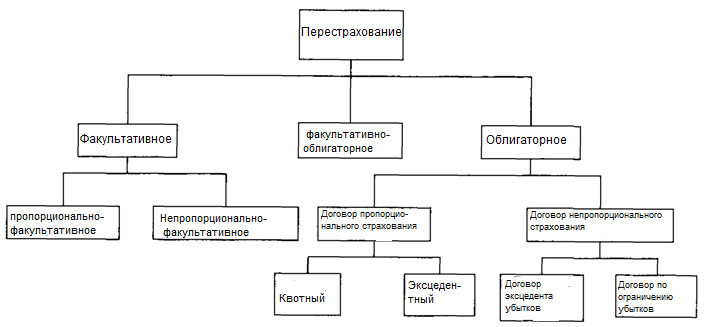 Рисунок 8.1 Виды и методы перестрахования8.5 ПРОПОРЦИОНАЛЬНОЕ ПЕРЕСТРАХОВАНИЕОсновная идея пропорционального перестрахования, как договорного, так и факультативного, в том то, что каждый риск пропорционально распре-деляется между первичным страховщиком - цедентом (собственное удержа-ние доли) и перестраховщиком (уступка доли). Брутто-премии, и все индиви-дуальные убытки затем распределяются в соответствии с долей риска, согла-сованной вначале.Возьмем пример имущества с общей страховой суммой 10 млн. долл. США. Цедент (то есть, перестрахователь) сохраняет за собой 40 процентов риска и уступает остальные 60 процентов перестраховщику или группе пере-страховщиков. Предположив, что страховая премия составляет 0,1 процент, брутто-премия за весь риск будет равна 10000 долларов США. Эта премия затем распределяются в той же пропорции 40:60 (рис. 8.2).214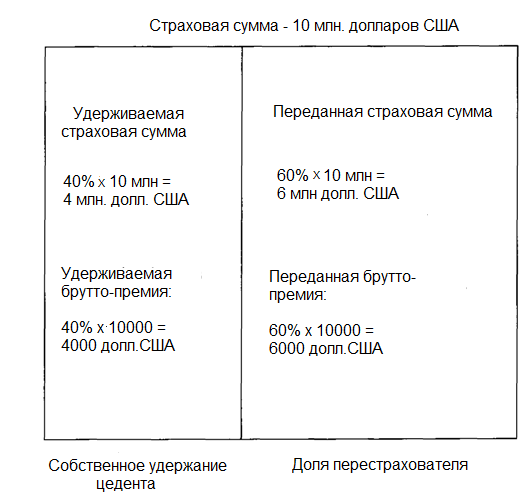 Рисунок 8.2 Распределение риска и премии в пропорциональном перестрахованииПередав часть рисков перестраховщику, цедент имеет право на получе-ние комиссионного вознаграждения за перестрахование, с тем, чтобы по-крыть свои операционные расходы. Цель комиссионных – возместить из-держки, понесенные в процессе ведения бизнеса (расходы на привлечение новых страхователей) соразмерно с перестраховочной премией, и внести пропорциональные взносы по затратам на обслуживание бизнеса. Это пред-ставляется логичным, так как перестраховщик получает долю по всем пря-мым страховым премиям, которая включает в себя премии по чистому риску, расходы на привлечение новых страхователей, а также накладные расходы. Перестраховщик, поэтому, возвращает компании-цеденту (компании, пере-дающей риск в перестрахование) через комиссионное вознаграждение за пе-рестрахование часть премии, выраженную в полной процентной ставке пре-мии, в качестве компенсации за понесенные расходы. Величина комиссион-ного вознаграждения за перестрахование определяется с учетом таких факто-ров, как потеря стоимости, прибыльность, перспективы инвестиционного до-хода, начальная цена, и влияние конкуренции на рынке.215На основе комиссионного вознаграждения за перестрахование, скажем, в 30 процентов, движение страховых премий от цедента к перестраховщику показано на рисунке 8.3. Перестраховщик должен вернуть 30 процентов от своей перестраховочной брутто-премии (1800 долл. США) цеденту (пере-страхователю) в качестве перестраховочной комиссии, оставляя 70 процен-тов чистой перестраховочной премии от перестраховочной брутто-премии (4200 долл. США) перестраховщику.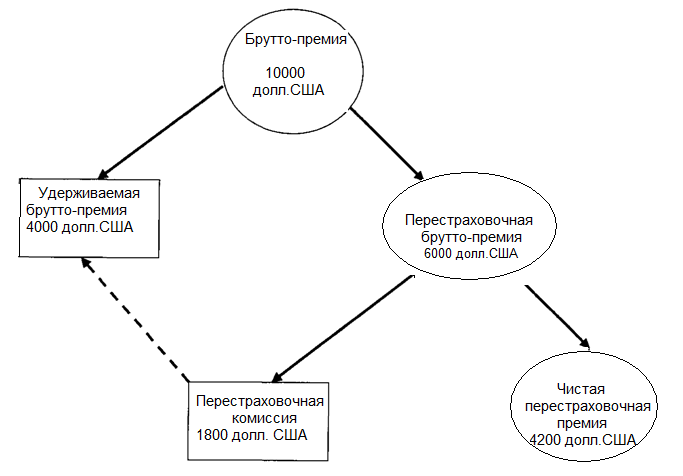 Рисунок 8.3 Движение премий в пропорциональном перестрахованииСогласно положениям договора пропорционального страхования пере-страховщик как правило сохраняет контроль над достаточностью прямых страховых премий, взимаемых цедентом со своих страхователей, что в ко-нечном итоге влияет на исполнение или выгодность договора. Однако пере-страховщик может устанавливать и изменять уровень комиссии на основании договора и прошлого исполнения обязательств. Он может предоставить щед-рый размер комиссионных за отличную работу или их низкий уровень, когда эффективность деятельности оставляет желать лучшего.216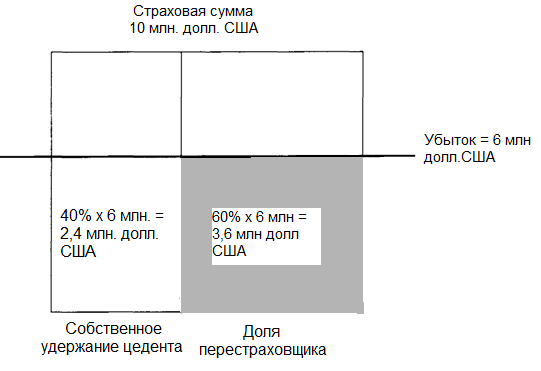 Рисунок 8.4 Распределение убытков в пропорциональном перестрахованииЕсли произошла потеря средств в размере 6 млн. долл. США, то в оче-редной раз применяется та же пропорция в распределении суммы между соб-ственным удержанием цедента и долей перестраховщика. Это показано на рисунке 8.4.8.6 НЕПРОПОРЦИОНАЛЬНОЕ ПЕРЕСТРАХОВАНИЕПри непропорциональном перестраховании (также известным как "экс-цедент убытка") на начало года не осуществляется распределение риска и премий. Вместо этого, оно работает на основе объема фактических страхо-вых убытков вне зависимости от размера риска. В непропорциональном пе-рестраховании выделяются лейеры (уровни), как показано на рисунке 8.5. Первичный страховщик (цедент) будет возмещать любые потери до опреде-ленного предела, который называется "собственным удержанием" или "франшизой", представленный нижнем блоком на рисунке. Все лейеры, рас-217положенные выше франшизы, формируют страховую защиту, предоставляе-мую перестраховщиком.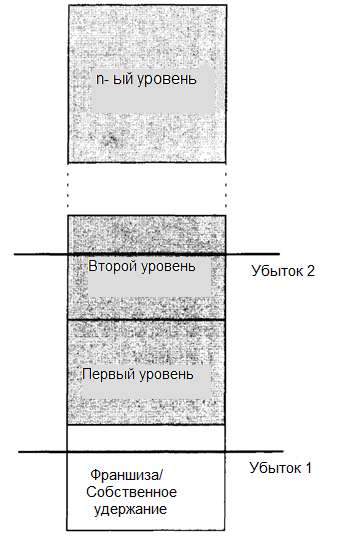 Рисунок 8.5 Структура и распределение убытков в непропорциональ-ном перестрахованииОдин перестраховщик может участвовать либо во всех уровнях, либо выбрать определенные уровни и отказаться от других. Число уровней, де-нежные размер каждого уровня, и размер франшизы в большей степени представляют сочетание требований первичного страховщика и его склон-ность к риску. Цена, которую нужно заплатить перестрахователю будет рас-считываться	перестраховщиком с применением актуарных и рисковых и моделей.Перестрахователь будет разделять все потери, но максимальная сумма ограничена франшизой. Перестраховщики первого уровня будут нести ответ-ственность только если потери превышают франшизу, на сумму, которая выше франшизы до верхней границы лейера(уровня). Второй уровень будет действовать только если убытки превышают верхнюю границу первого уров-ня, и так далее.218Например, перестрахователь должен оплатить	весь первый убыток (Loss 1), как показано на рисунке 8.5, т.к. он не превышает франшизу. В слу-чае второго убытка (Loss 2), франшиза и первый лейер должны быть оплаче-ны по максимальному обязательству, а второй уровень затронут лишь час-тично. Третий и все другие уровни, находящиеся выше, не будут иметь ника-кого значения в данном случае.Для каждого уровня не существует никакой пропорциональной зави-симости между суммами премий, выплачиваемыми перестрахователем и размером определенного уровня в отношении страховой защиты всех уров-ней. Вместо этого, он определяется вероятностью каждого уровня подверг-нуться изменениям под влиянием убытков, которые основаны на таких фак-торах, как частота, серьезность страхового случая и подверженность риску.Как правило, премия эксцедента убытка выражается в процентах от до-хода страховой организации от сбора взносов, полученных страховщиком по защищенному страховому портфелю. Перестраховщики устанавливают пре-мии на допустимом уровне, чтобы покрыть ожидаемые убытки, расходы и маржу. Они не берут на себя никакую часть расходов, понесенных перестра-хователем, поэтому комиссионное вознаграждение за перестрахование не возвращается.8.7 РЫНОК ПЕРЕСТРАХОВАНИЯОтрасль перестрахования играет важную роль в мировой экономике в обеспечении защиты от рисков на всех континентах. Большинство ведущих перестраховщиков - транснациональные компании, занимающиеся бизнесом во многих географических регионах. Объем перестраховочных премий 10 крупнейших мировых перестраховщиков в 2006 году приводится в таблице219Таблица 8.1 Общая сумма премий 10 крупнейших мировых перестраховщиков, 2006 годИсточник: Best’s Review8.8 КОНЦЕПЦИЯ ТАКАФУЛАДействия по предупредительным мерам, или ихтияр ("ikktiar"), направ-ленные для защиты против возможной опасности и ее последствий является частью учения Ислама. Как концепция, взаимное страхование фактически не противоречит учению ислама, так как представляет собой метод, посредст-вом которого объединяются средства для помощи нуждающимся.Однако, рассмотрение рисков в контексте их передачи по договору об-мена, как в традиционном европейском страховании, не соответствует прин-ципам Шариата. Хотя традиционное европейское страхование действует на основе обычного страхового пула, его транзакции сегодня основаны на дого-воре обмена, согласно которому страховщик осуществляет страховые выпла-ты (премии) в обмен на договорное обязательство страховщика выплатить финансовую компенсацию в случае возникновения убытка. Это финансовое обеспечение, предоставляемое традиционным европейским страхованием.Традиционное европейское взаимное страхование ближе к концепции такафула, так как страхователи передают свои риски в пул, которым они220владеют. Однако, кроме этого, во избежании рибы, должны быть предприня-ты другие изменения на правовой основе в целях обеспечения соблюдения принципов Шариата, в частности, выплаты взносов на основе принципа та-барру (tabarru’).Передача риска другой стороне в обмен на страховую премию подвер-гается критической оценке, поскольку привносит по меньшей мере три недо-пустимых элемента в договоре, а именно, гарар (неопределенность), майсир (спекуляции), и риба (ростовщичество). Согласно исламскому закону, лю-бой договор обмена, включающий в себя элемент гарара (al bai’ algharar) запрещен. Риск, который определяется как неопределенность возникновения убытков, действительно по своей природе относится к понятию гарара. По-этому, определять риск как предмет договора обмена запрещено. А страховая компания, которая получает страховую премию и обязуется принимать на себя риски, рассматривается как компания, полагающаяся на удачу или не-удачу других, поэтому она подпадает под определение майсир (спекуляция).Ученые Шариата считают что договора страхования - это сделки, при которых деньги обмениваются на деньги, так как две стороны договора по существу обменивают страховые премии на страховое возмещение, в обоих случаях в денежном выражении. Обмен денег на деньги сам по себе не за-прещен, пока нет разницы в размере суммы или затраченного времени. Од-нако, согласно транзакциям при традиционном европейском страховании, премии и страховые возмещения различны в денежном выражении и их вы-платы происходят в разные промежутки времени. Это приводит к рибе (рос-товщичеству). Кроме того, риба в инвестиционной деятельности страховых компаний это еще один элемент, который является неприемлемым в тради-ционном европейском страховании с точки зрения норм Шариата.Кроме того важно понять, что ислам по своему существу не выступает против концепции страхования, но большинство ученых считают, что дого-вор традиционного европейского страхования несет определенные недостат-ки в реализации основной идеи. Таким образом, должен быть разработан аль-221тернативный механизм регулирования рисков, с тем, чтобы заменить им за-прещенное традиционное страхование.Для приведения страхования в соответствии с исламскими принципа-ми, большинство ученых шариата предполагают концепцию такафула (вза-имной ответственности). Вместо передачи своих рисков страховым компа-ниям, частные лица или организации, которые несут такие же или схожие риски подписывают коллективное обязательство по оказанию помощи друг другу, объединив свои риски в один страховой пул. Каждый участник вносит свой риск в страховой пул и платит определенную сумму соразмерно с рис-ком. Деньги, подлежащие уплате в пул, не являются страховыми премиями в обычном смысле этого слова, так как это не цена за передачу риска. Эти деньги вклад или пожертвования в страховой пул на основе принципа та-барру (совершение добрых дел друг для друга) или такафула (предоставле-ние взаимных гарантий). Ради принципа справедливости, который является одним из наиболее важных основ ислама, сумма вклада в страховой пул должна отражать количество и качество представленных рисков, так что ни-кто не совершит дхулум dhulum (несправедливость) по отношению к другим.В соответствии с концепцией такафула, существенно меняется роль страховой компании как стороны, которая несет риск, на роль той, кто управляет портфелями рисков. Такие компании больше не имеют права по-лучать денежные суммы, выплачиваемые участниками, так как они не при-нимают на себя страховой риск и не сохраняют за собой обязательство опла-чивать страховые возмещения. В самом деле, созданный страховой пул те-перь несет ответственность по оплате страховых возмещений, а страховая компания работает за вознаграждение, выплачиваемое пулом. Различные функционирующие на рынке модели такафула принципиально отличаются только тем, в какой форме они получают вознаграждение. Однако применя-ется одна и та же концепция табарру, какая бы модель не использовалась. Все функционирующие модели находятся в полном соответствии по вопро-су о взаимоотношении между участниками страхового пула и отличаются 222только в определении объема работ между пулом (участниками) и страховой компанией.Такафул не рассматривается как договор обмена. Вместо покупки обя-зательства, основанного на страховом событии, которое может наступить или не наступить, клиенты такафула делают вклад в общий страховой пул на основе концепции табарру(пожертвование), с намерением (niah) принять участие в системе оказания взаимной помощи.Стоит отметить, что такафул может, в принципе, быть организован по аналогии с традиционным обществом взаимного страхования, нанимая ру-ководство из состава участников, нежели отдельно управляющую компа-нию. Общество взаимного страхования принимает кооперативную форму, как компания с ограниченной ответственностью. Однако, такие формы ком-паний не являются юридически признанными в ряде стран. Кроме того, вновь созданная компания взаимного страхования может столкнуться с серь-езными проблемами, которые касаются достаточности капитала (см. главу 6). В результате, управление такафул-компаниями, как правило, берет на се-бя управляющая компания (такафул-оператор) со своим собственным ак-ционерным капиталом и резервным фондом.8.9 НЕОБХОДИМОСТЬ РЕТАКАФУЛАКак упоминалось ранее, перестрахование определяется как страхование страхования. С юридической точки зрения, договор перестрахования в сущ-ности является договором страхования. Все основные положения, которые относятся к страхованию, применяются также к перестрахованию.Применение той же логики облегчает нам описание того, что такое ре-такафул. Ретакафул может быть просто определен как "такафул такафула". Договор ретакафула по существу есть договор такафула, так что все ос-новные принципы такафула также должны соблюдаться.Хотя данное определение ретакафула является простым, оно несет в себе глубокий смысл и важность. Страховой пул рисков такафул-компаний,223управляемый такафул-операторами, представляет собой осуществление принципа табаррультакафул (tabarrи'ltakaful) среди участников - физических лиц. Аналогичным образом, страховой пул рисков ретакафул-компаний, управляемый ретакафул-оператором, является фактическим осуществлени-ем принципа табарру ( солидарности).Рассматривая вопрос с другой точки зрения, ретакафул на самом деле является средством расширения круга принципов солидарности и взаимопо-мощи.Без ретакафула реализация принципа табарру ограничена мас-штабами одного такафул пула, управляемого такафул-оператором. Однако, посредством ретакафула, участник одного такафул пула существенно помо-гает или принимает помощь других участников других такафул пулов. Эта концепция является уникальной характеристикой ретакафула, который не встречается в традиционном европейском страховании.Формально-юридические функции традиционного европейского пере-страхования, как было сказано выше, применяются также к ретакафулу. Как и в традиционном перестраховании, ретакафул играет определенную роль в диверсификации рисков среди страховых пулов.Возможности, предоставленные ретакафулом, позволят такафул- опе-раторам страховать крупные промышленные и мега риски, а значит, конку-рировать с зарекомендовавшими себя представителями традиционного евро-пейского страхования, и в то же время уменьшить при этом необходимость в повышении размера капитала. Ретакафул является эффективным и удобным способом диверсификации портфеля рисков по разным такафул пулам и территориям. Он также снижает вероятность риска разорения отрасли, когда происходят крупные катастрофические потери, природного характера или возникшие в результате человеческой деятельности.С точки зрения такафул-оператора, ретакафул является экономиче-ски эффективной заменой капитала. Не принимая на себя риск, такафул-операторы обязаны откладывать средства для поддержки страхового пула224через механизм кард (благотворительный займ) в случае возникновения де-фицита средств в страховом пуле.Учитывая высокие темпы роста такафул-отрасли в мире, не менее важно для данной отрасли долгосрочное устойчивое развитие. Наличие пол-ноценной и сильной в финансовом отношении ретакафул-отрасли является существенным фактором ее устойчивого развития. Нет в мире страхового рынка, который мог бы мог процветать и поддерживать свое существование в долгосрочной перспективе без поддержки отрасли перестрахования, и така-фул в данном случае не исключение.Отрасль ретакафула находится на стадии развития. В 2007 году на рынке существовало шесть полноценных ретакафул-операторов и семь «ис-ламских окон». Прогнозы показывают, что возмещение убытков по ретака-фулу в 2006 году составило 570 млн. долларов, и эта цифра, должна увели-чится вдвое к 2010 году. Не весь этот объем расходов был покрыт ретака-фул-операторами, в силу некоторых причин, многие такафул- операторы перестраховывают свой портфель рисков у перестраховщиков традиционного европейского страхования.В принципе, такафул-операторы не имеют права пользоваться услу-гами таких перестраховщиков, т.к. перестрахование у перестраховщика, от-носящегося к традиционному европейскому страхованию, нарушает принци-пы Шариата, которые имеют первостепенное значение в такафуле.Однако, из-за отсутствия необходимых возможностей и прочного фи-нансового положения такафул-компаний, шариатские ученые предоставля-ют временное разрешение пользоваться услугами традиционно-европейских страховых компаний в виду dharuraa (необходимости).Отрасль такафула продолжает свой стремительный рост, поэтому все более очевидной стано-вится необходимость в соответствующем сильном финансовом потенциале ретакафула.2258.10 МОДЕЛИ РЕТАКАФУЛА8.10.1 Такафул-модели на рынкеПризнав важность ретакафула в отрасли такафула, важной задачей является определить, как должна быть смоделирована модель ретакафула, чтобы эффективно функционировать для поддержания отрасли при соблюде-нии принципов Шариата. Существуют, как минимум, три функционирующие такафул-модели, которые широко распространены на рынке, а именно, му-дараба (mudarabah), вакала (wakalah), и вакф. Основные особенности моде-лей заключаются в следующем:Модель мудараба• Модель мудараба была представлена на малазийском рынке в 1984 году.2• Роли участников - выступать в качестве rabb al maal (инвесторов).• Роль оператора – выступать в качестве мудариба (предпринимателя). •Фонд такафула, функционирующий на принципе табарру, принад-лежит участникам.•Прибыль распределяется между участниками и оператором в предва-рительно согласованных пропорциях.Модель вакала• Эта модель получила свое развитие в Судане и на Ближнем Востоке.• Такафул-оператору выплачивается предварительно согласованное вознаграждение.• Роль участников – выступать в качестве членов руководства. • Роль оператора – выступать в качестве вакиля (агента).• Фонд такафула, функционирующий на принципе табарру, принад-лежит участникам.• Оператор не разделяет доход от андеррайтинга, но вместо этого ему выплачивается сумма, вычитаемая из страховых взносов при подписании каждого договора.226Модель Вакф• Модель вакф, которая возникла и используется в Пакистане, имеет ряд сходств с моделью вакала.• Фонд, функционирующий на принципе табарру, рассматривается как социально-правительственная структура, которая работает на некоммерче-ской основе (общественный фонд).• Табарру-фонд никому не принадлежит, в частности, ни участникам, ни оператору.• Оператору выплачивается вознаграждение.• Распределение страховых излишков среди участников или операторов не предусмотрено.8.10.2 Основная модель ретакафулаБазовая модель ретакафула представлена на рисунке 8.6. На рисунке показано, как принцип взаимопомощи в рамках такафул пула распространя-ется на страховой пул ретакафула. Ретакафул-оператору не передается ни-какая часть риска, т.к. это компания, которая управляет страховым пулом. Роль ретакафул-оператора схожа с ролью такафул-оператора по отноше-нию к страховому пулу.Ретакафул-оператор не может претендовать на взносы, выплачивае-мые из такафул пула в ретакафул пул, как на часть своих доходов. Фактиче-ски, его доход ограничивается сборами вакала и/или участием в прибылях -мудараба.227Рисунок 8.6 Основная модель ретакафула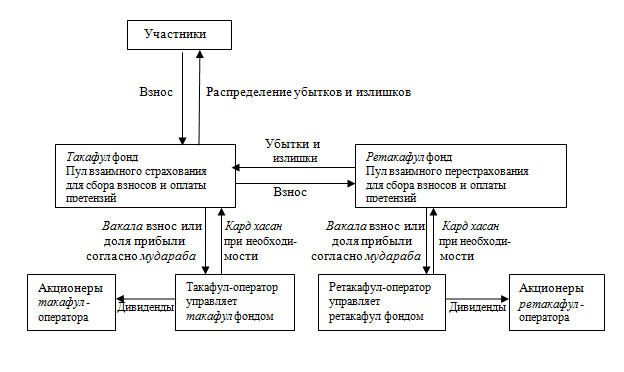 Как только участники(страховщики) решают присоединиться к така-фул пулу, они платят определенную сумму - взнос в такафул фонд за риск, который они помещают в страховой пул. Этот взнос используется главным образом для покрытия убытков и всех других расходов, вытекающих при управленческой деятельности такафул-оператора, таких как расходы на привлечение новых страхователей и административно-хозяйственные расхо-ды. Такафул-оператор также имеют право на получение части этого взноса в качестве вознаграждения. Это вознаграждение – доход оператора и зачисля-ется на его счет. Все страховые возмещения, сделанные участниками, будут выплачиваться из такафул фонда.Такафул-оператор, как управляющий такафул фондом, обязан при-нять разумные меры по обеспечению того, чтобы такафул механизм функ-ционировал должным образом в интересах участников. Он должен осущест-влять разумный андеррайтинг (оценку рисков), так что качество управляемо-го портфеля оставалось надежным. Он также должен инвестировать средства с помощью инструментов инвестирования, не противоречащих принципам Шариата и получать разумный доход от инвестиций при приемлемом уровне риска и диверсификации.Такафул-оператор должен отслеживать состояние и надежность така-фул фонда относительно обязательств перед фондом. Если согласно его про-228фессиональной оценке, величина активов, находящихся в такафул фонде, будет недостаточной для оплаты ожидаемых убытков, оператор должен при-нять надлежащее и корректирующее действие для решения проблемы. Рета-кафул является одним из механизмов. который такафул-оператор будет ис-пользовать в данной ситуации. Таким образом, ретакафул смягчает пробле-мы достаточности собственного капитала такафул фонда, которые могут быть особенно существенными в случае создания нового такафул фонда, который еще не успел накопить резервы для обеспечения маржи платежеспо-собности. Использование ретакафула также снижает возможную зависи-мость такафул фонда от карда (см. ниже).При организации ретакафула, такафул-оператор в основном передает часть ответственности, принятой от такафул фонда в другой фонд, а именно, ретакафул фонд. Хотя договора ретакафула заключаются между такафул-оператором и ретакафул-оператором, это в сущности договор между та-кафул и ретакафул фондом. В этом договоре, как и такафул, так и ретака-фул-операторы действуют от имени своих соответствующих фондов.При передаче обязательств ретакафул фонду, такафул фонд должен передать часть своих средств фонда, в качестве взноса ретакафул-оператору. Расходы, относящиеся к ретакафул деятельности, такие как воз-мещение убытков, расходы на привлечение новых страхователей, админист-ративные расходы, выплачиваются из полученных ретакафул-оператором взносов. Ретакафул-оператор также получит свое вознаграждение или до-ход, сформированный из ретакафул взносов. Процент или размер от страхо-вых премий(взносов), предоставляемый в качестве дохода ретакафул-оператора, должен быть согласован в начале подписания договора между такафул-оператором и ретакафул-оператором.Переход частичных обязательств за счет механизма ретакафула уменьшает возможность такафул фонда подвергнуться дефициту средств, который может привести такафул-оператора к активированию механизма кард     (благотворительный     займ),     который     предоставляется     такафул-229оператором такафул фонду в случае, если фонд не в состоянии выполнить свои обязательства. Ретакафул, следовательно, защищает такафул фонд, а также собственный капитал такафул-оператора.Ретакафул пул имеет те же характеристики, что и такафул пул. Учи-тывая, что такафул пул построен на принципе табарру, ретакафул пул также будет следовать этому принципу. Благодаря своему универсальному характеру, ретакафул снижает риск волатильности по различным географи-ческим границам.Ретакафул-оператор играет важную роль в качестве управляющего ретакафул пула, схожую с ролью такафул-оператора (цедента), который является управляющим органом такафул пула. В этом качестве ретакафул-оператор имеет право на вознаграждение. Размер вознаграждения зависит от модели, принятой в основном ретакафул договоре. Если применяется модель мудараба, то вознаграждение ретакафул-оператора будет базироваться на участии в прибыли. Согласно моделям вакала или вакф, ретакафул-оператор получит согласованное вознаграждение, независимо от результа-тов деятельности страхового пула. Возможно сочетание моделей, в частно-сти, вакала модель для пула, страхующего договор об управлении, и мудара-ба для управления инвестициями фонда.Если в ретакафул фонде имеется дефицит средств, тогда ретакафул-оператор является ответственным и несет обязательства по обеспечению карда. Следует отметить, что у ретакафул-оператора нет обязательств по покрытию дефицита первичного (оригинального) страхового пула через ме-ханизм кард, так как это обязательство попадает под ответственность така-фул-оператора, как управляющего органа. Аналогичным образом, в случае возникновения дефицита в данном ретакафул-фонде такафул-оператор не будет должен обеспечить кард для ретакафул фонда, которому он передал перестраховочный интерес.2308.10.3 Совместимость и другие принципыПринимая во внимание ограниченные возможности ретакафула и то, что существует несколько действующих моделей, используемых цедентами, важно наличие ретакафул-моделей, которые были бы совместимы с основ-ными моделями, используемыми такафул-операторами. Следует избегать ситуации не заключения ретакафул договоров по причине несовместимости с моделями. В противном случае, отрасль ретакафула не сможет макси-мально полно выполнить свои функции по поддержке роста такафула и раз-витие отрасли ретакафула замедлится.Важно отметить, что все три модели такафула действуют на основе принципа табарру, в частности, в определении взаимоотношений между участниками страхового пула. Что отличает их друг от друга, так это взаимо-отношения между такафул-операторами и участниками,	которые затем приводит к вопросу о том, как вознаграждать деятельность	такафул-операторов. Согласно модели мудараба выделяются взаимоотношения ме-жду инвестором (rabb al maal) и предпринимателем (мударибом), а возна-граждение оператора выплачивается из согласованной доли прибыли. Со-гласно моделям вакала и вакф,	такафул-оператор действует в качестве агента или представителя участников и его деятельность оплачивается по за-ранее установленному вознаграждению.В дополнение к требованиям совместимости, ретакафулом должны соблюдаться следующие основные принципы в целях соответствию нормам Шариата:• Не должно быть никакого элемента передачи риска от страхового пу-ла/участников ретакафул-оператору.• Ретакафул пул должен действовать на основе табарру (деяние бла-гих дел) среди участников.• В ретакафул-модели не должны проявляться запрещенные в соответ-ствии с законом исламского Шариата элементы, таких как риба, дхулум (не-справедливость), сокрытие, и так далее.231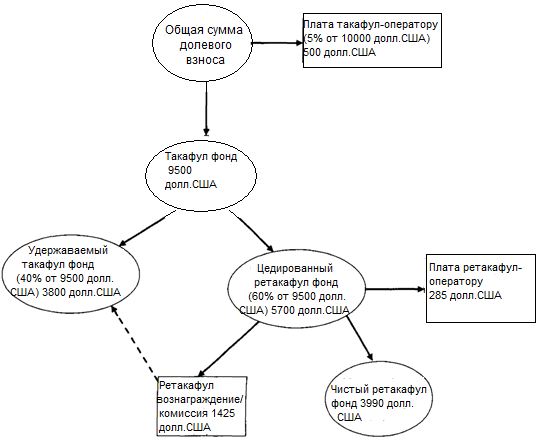 8.10.4 ПримерВ качестве примера ретакафул механизма, возьмем собственности с общей страховой суммой 10 млн. долл. США. Такафул пул сохраняет за со-бой 40% риска и уступает оставшиеся 60% ретакафул пулу. Предположив, что размер взноса равен 0,1%, в результате имеем общую сумму долевого взноса за весь риск равную 10000 долларов США. Распределение риска и убытков будет таким же, как в традиционном европейском перестраховании, как показано на рисунках 8.2 и 8.4 соответственно. Однако может быть не-значительная корректировка в определении терминов движения страховых взносов/премий, как следствие изменения основной концепции передачи риска в традиционном европейском страховании на распределение рисков при осуществлении принципа табарру.Как упоминалось ранее, ретакафул - это договор между страховыми пулами, и оба такафул и ретакафул-операторы действуют от имени своих пулов и имеют право на определенную плату за услуги, оказанные пулу. Предположив, что плата такафул и ретакафул-операторам составляет 5% каждому, а перестраховочная комиссия составляет 25%, движение страховых взносов (премий) показан на рисунке 8.7.Рисунок 8.7. Возможный поток страховых взносов (премий) согласно модели ва-кала в ретакафуле232Ретакафулу до сих пор присуще понятие перестраховочной комиссии для возмещения расходов, понесенных такафул пулом (в том числе возна-граждение такафул-оператору). В некоторых договорах для данного поня-тия используется термин "ретакафул вознаграждение". В отличие от пере-страховочной комиссии, которая оплачивается перестраховщиком цеденту, ретакафул-комиссия оплачивается ретакафул пулом такафул пулу. Так как такафул-оператор уже получил свою плату в самом начале, размер прибыли цедента больше не учитывается при определении размера комиссии. Как и при традиционном европейском перестраховании, ретакафул-оператор мо-жет варьировать размер комиссии, чтобы скомпенсировать неблагоприятное воздействие установленного неадекватного размера страхового взноса, взи-маемого такафул-оператором. Аналогичным образом, ретакафул-оператор имеет право на получение вознаграждения из ретакафул пула.Возможно, эта структура выглядит немного сложнее, чем та же струк-тура в традиционном европейском страховании из-за разделения активов между участниками и оператором. Но она также имеет преимущества в соот-ветствии с принципом прозрачности бизнеса и рассматривается с точки зре-ния достижения справедливости между сторонами, участвующими в тран-закциях. Справедливость – одна из наиболее важных целей любого муама-лата (любой транзакции).8.11 ОСНОВНЫЕ ВОПРОСЫ, ПОСТАВЛЕННЫЕ РЕТАКАФУЛОМ Исламское финансирование, в большинстве случаев, по-прежнемусталкивается с трудностями, пытаясь соответствовать требованиям традици-онной европейской нормативно-правовой базы, при этом отстаивая принци-пы Шариата. Ниже приводятся некоторые вопросы, касающиеся ретакафула, которые должны быть решены практиками и заинтересованными сторонами.2338.11.1 Полное соблюдение ШариатаДля того чтобы такафул-оператор заявил, что его продукция полно-стью соответствует нормам Шариата, он должен пользоваться услугами пе-рестрахования только у перестраховщиков, функционирующих на основе принципов Шариата. Однако из-за нехватки достаточного количества рета-кафул-компаний, шариатские ученые предоставляют временное разрешение, что позволяет такафул-операторам перестраховывать риски у традицион-ных европейских перестраховочных компаний на основе принципа dharuura (необходимость).В связи с появлением и вхождением на рынок значительного количест-ва ретакафул-компаний, многие из которых являются игроками мирового масштаба на рынке перестрахования, как например Hannover Retakaful, реа-лизация этого исключения находится под пристальном надзором шариатских ученых. Увеличение числа ретакафул-операторов обеспечит соблюдение норм Шариата по всем аспектам такафула. Однако, вопрос о dharuura необ-ходимо рассматривать с учетом обеспечения финансовой устойчивости и безопасности ретакафул-оператора.8.11.2 Мировые стандарты ретакафулаНа момент написания данной книги еще не создан стандарт по основ-ным концепциям и механизму ретакафула. Большинство ретакафул догово-ров по-прежнему основаны на механизме и формулировках, применяемых в традиционном европейском страховании. Эти формулировки не подходят для такафула. В таких договорах четко не определен основной принцип та-барру, взаимопомощи среди участников, как и не определено разделение ре-такафул фонда участников и ретакафул фонда оператора. Хотя договор за-ключаются между такафул и ретакафул-операторами, использование тра-диционного европейского механизма страхования сопряжено с трудностями обеспечения соблюдений принципов Шариата в ретакафуле.234В ответ на необходимость обеспечения перестраховочной защиты, ко-торая соответствует Шариату, для ретакафул отрасли также важно разрабо-тать признанные на мировом уровне стандартные механизмы для ретакафу-ла. При наличии стандартных концепций, будет снят эффект замедления, связанный с использованием различных терминов и толкований. Стандартная концепция и практика ретакафула также решит вопросы обеспечения про-зрачности бизнеса в рамках такафул отрасли.Также имеет важное значение достижение консенсуса по стандартным ретакафул договорам на данном этапе развития отрасли. Ретакафул-операторы, относящиеся к группам, функционирующим на рынке традици-онного европейского перестрахования в течение достаточно долгого време-ни, должны будут определить надежную концепцию ретакафула. Кроме то-го, тот факт, что ретакафул концепция может проистекать из установивших-ся традиционных методов, должен облегчить усилия. Безусловно, сотрудни-чество с регулирующими органами и мировыми организациями, такими как Исламский совет по финансовым услугам (IFSB) или Организация по буху-чету и аудиту для исламских финансовых институтов (AAOIFI) будет спо-собствовать повышению приемлемости (пригодности) концепции.8.11.3 Требования достаточности капиталаВопрос о требованиях по обеспечению ретакафул-оператором пре-доставления карда (благотворительного займа) для ретакафул фонда в слу-чае дефицита средств, подчеркивает важность капитала, хотя по большому счету, ретакафул-оператор непосредственно не принимает на себя обяза-тельства по риску.3 Какие активы должны учитываться при расчете требова-ний к капиталу и платежеспособности остается открытым вопросом. Ряд мо-делей, которые используются регулирующими органами для расчета требо-ваний к капиталу, полагаются на использование рейтинговых критериев для классификации активов, а также для целей определения инвестиционной во-латильности. Так как многие исламские инструменты инвестирования не 235участвуют в рейтинге, данные инвестиции не получают должного призна-ния, и, следовательно, могут быть классифицированы неподходящим обра-зом.Особое значение также имеет способность такафул-компаний созда-вать новый капитал, чтобы противостоять разрушению капитала при финан-совой напряженности. Компания традиционного европейского страхования обычно сохраняет существенную долю прибыли, а также может создать до-полнительный капитал из внешних источников. Хотя такафул-организация может иметь доступ к аналогичным решениям по внешнему привлечению капитала, тем не менее, эффективность некоторых решений относительно увеличения капитала должна быть проверена на надежность.Развитие такафула идет рука об руку с развитием других видов инно-вационных финансовых продуктов совместимых с Шариатом, предоставляе-мых исламскими банками и исламским рынком капитала. Доступ к ислам-ским финансовым продуктам очень важен для такафула, чтобы создать базу активов без элемента рибы, не подвергаясь чрезмерным рискам, как было бы в ином случае (если разрешалась риба), при вложении большой доли страхо-вого портфеля в акции и/или недвижимое имущество.48.11.4 РейтингРейтинг ценных бумаг, присвоенный независимыми рейтинговыми агентствами очень важен для ретакафул-компаний с той целью, чтобы про-демонстрировать устойчивость развития отрасли. Присвоив рейтинг рета-кафул-оператору, рейтинговое агентство будет непрерывно отслеживать эф-фективность деятельности компании для возможного повышения или пони-жения в рейтинге. Такое некое давление со стороны агентства будет стиму-лом для компаний, чтобы поддерживать приемлемый уровень рейтинга при разумном управлении страховыми пулами.2368.11.5 Возможности управления активамиВажно, чтобы средства акционеров и страхователей инвестировались с помощью совместимыми с Шариатом инструментов инвестирования. Как доверительный управляющий фондами страхователей, ретакафул-оператор должен также гарантировать, что он эффективно управляет средствами в фондах. Наряду с этим представляется важным соблюдение стандартов Ор-ганизации по бухучету и аудиту для исламских финансовых институтов (AAOIFI), особенно в отношении ликвидации запрещенных доходов.8.11.6 Создание пула ретакафулаЧтобы соответствовать принципам Шариата, как уже упоминалось ра-нее, ретакафул должен функционировать на основе разделения рисков с по-мощью ретакафул пула, который состоит из рисков, привнесенных из раз-личных такафул пулов различными такафул-операторами. С формальной и практической точек зрения, это, безусловно, создает некоторые проблемы. Ретакафул-операторы будут принимать страховые риски, из различных та-кафул пулов, включающие себя различные виды страхования. В результате, ретакафул-оператор должен управлять ретакафул пулом, который неодно-роден по своей природе в соответствии с категориями риска, видов страхо-вания, подверженности риску и географическому охвату. Это приводит нас к вопросу о том, должен ли ретакафул-оператор утверждать единый пул для всех видов страхования или разделять пулы в соответствии с определенными параметрами, такими как виды страхования, географическое распределение, или вид ретакафула.Вариант отдельного пула позволит перекрёстное субсидирование меж-ду различным типами и видами ретакафула, и ретакафул-оператор обеспе-чит представление карда только тогда, когда весь фонд будет исчерпан. С точки зрения оператора, управлять огромным единым пулом, вероятно, будет237труднее в силу многовариантности рисков, волатильности и нестабильности страхового портфеля.Разделение страхового пула на несколько более однородных пулов, возможно, является эффективным способом управления страховым портфе-лем. Весь портфель может быть разделен на основе видов страхования, таким образом, что ретакафул-оператор возможно будет иметь, например, фонд по перестрахованию имущества, фонд по перестрахованию от несчастных слу-чаев и так далее.Кроме того, также необходимо учитывать характер ретакафул догово-ров. Договоры пропорционального перестрахования могут привести к более сбалансированному страховому портфелю, нежели чем договора непропор-ционального страхования. Аналогичным образом, при факультативном пере-страховании формируется несбалансированный портфель. В этой ситуации было бы разумно для ретакафул-оператора разделить страховой пул на ос-нове таких параметров, как тип и вид ретакафула. Каждый из этих отдель-ных пулов будет иметь различные актуарные оценки по резервным требова-ниям, т.к. необходимо учитывать частоту, серьезность страхового случая и характер страхового портфеля.Что касается платежеспособности, то, ретакафул-оператор может быть вынужден поддерживать финансовую устойчивость всего страхового портфеля. Кроме того, вероятно, он должен будет обеспечить, чтобы каждый отдельный пул также был платежеспособен. Как только отдельный пул ис-пытывает дефицит средств или является неплатежеспособным, ретакафул-оператор должен предоставить кард данному страховому пулу. Это дает большую нагрузку на акционерный капитал оператора, также он подвергает-ся большему давлению для обеспечения более разумного управления страхо-вым портфелем.Этот вопрос должен быть решен ретакафул отраслью в сотрудничестве с регулирующими органами и советами по установлению пруденциальных238норм, таких как Совет по Исламским финансовым услугам, в целях обеспе-чения устойчивого развития и стабильности отрасли.8.11.7	Регулирование серьезных, редко встречающихся страховыхслучаевМеханизм взаимной помощи, согласно которому более удачливые по-могают менее удачливым, может отлично сработать со страховым портфе-лем, который состоит из «несерьезных, часто встречающихся страховых слу-чаев» или с относительно однородным страховым портфелем. К сожалению, данная концепция плохо работает, когда мы имеем дело с рисками, представ-ляющими собой серьезные, катастрофические, редко встречающиеся страхо-вые случаи. Такие риски всегда были большой проблемой для риск-менеджмента в целом, не только для такафула и ретакафула. Эти виды рис-ков требует особого внимания, в противном случае, весь страховой порт-фель может быть разрушен одним серьезным страховым случаем.Этими рисками можно управлять с помощью факультативного или не-пропорционального перестрахования, когда ретакафул-оператор имеет дос-туп ко всем соответствующим деталям страхового случая и может устано-вить сроки и условия соответственно. Одно единственное страховое событие может свести к нулю все страховые взносы, накопленные за 10-20-летний пе-риод. Это одна из причин, почему страховой портфель по факультативному перестрахованию, как правило, более неустойчив (несбалансирован).Очевидно, что эти виды рисков создают особенно серьезную нагрузку на капитал акционеров. Для решения этой проблемы могут потребоваться альтернативные методы ретакафула, особенно для, чтобы освободить рета-кафул-оператора от тяжелого давления на собственный капитал и вместе с тем сохранить принцип распределения рисков между участниками. Если концепция разделение риска не подходит для решения проблемы, то по край-ней мере на стадии развития такафула, должны быть рассмотренырые формы передачи рисков ретакафул-оператору.некото-2398.11.8 Определение платежеспособности ретакафул-компаний Согласно традиционному европейскому страхованию (перестрахова-нию), платежеспособность рассчитывается путем сравнения допустимых ак-тивов страховой компании с общей суммой обязательств, которые они при-нимают и рисками, связанными с их коммерческой деятельностью. Сумма обязательств, возникающих по рискам, которые они страхуют, становятся наиболее важной частью общего объема их рисков.Эта проблема становится более серьезной, когда дело доходит до та-кафула (ретакафула), т.к. основная часть обязательств забирается у компа-нии, и риски несет такафул (ретакафул) фонд. Это базовое различие требу-ет иного подхода для оценки платежеспособности.Главный вопрос в том, чтобы определить активы, с которыми должны сравниваться обязательства; должны ли это быть активы ретакафул фонда или активы как ретакафула фонда, так и акционерного фонда ретакафул-оператора?Как организация, которая несет риски, нет никаких сомнений, что та-кафул (ретакафул) фонд должен быть платежеспособным. С другой стороны, поскольку такафул (ретакафул) оператор не является непосредственным носителем риска, он подвергается основным рискам, принятым такафул (ретакафул) фондом через механизм обеспечения карда. Он также сталкива-ется с операционными рисками, которые могут негативно повлиять на управ-ляемый им фонд и участников. Это может привести к тому, что така-фул(ретакафул)операторы должны будут соответствовать некоторым требо-ваниям платежеспособности.8.11.9 РетротакафулРетакафул пулы сталкиваются с теми же рисками, что и такафул пулы, т.е. фонд может быть израсходован за счет чрезмерных убытков. Та-ким образом, они должны ограничить степень подверженности рискам пу-тем распределения рисков по разным страховым пулам через механизм, на-240зываемый "ретротакафул". В традиционном европейском страховании такой вид договора называют "ретроцесия".Как правило, ретротакафул договор подписывается между ретака-фул-операторами. Любая из форм ретакафула может быть использована для целей ретротакафула. Факультативный ретротакафул также может быть заключен на основе акцепта оферты. Может быть заключен квотный или эксцендентный договор. Договор эксцедент убытка может быть заключен с целью защиты от накопления убытков, возникающих на основании страхово-го события.Ретротакафул должен быть неотъемлемой частью ретакафул систе-мы. Он является инструментом для эффективного распределения рисков по всей мировой такафул(ретакафул) отрасли и обеспечивает покрытие мега рисков. На данном этапе развития отрасли, доля ретротакафула на рынке пока небольшая. Ретакафул-операторы могут передавать риски традицион-ным европейским страховым компаниям, опять же на основе принципа dharuura (необходимости).8.1 2 ЗАКЛЮЧЕНИЕВ настоящее время, такафул демонстрирует огромный рост совместно с ростом других исламских финансовых услуг. Для того чтобы обеспечить стабильный и устойчивый рост, такафул отрасль нуждается в поддержке ре-такафула. Несмотря на ограниченное число игроков на рынке ретакафула, некоторые мировые компании по перестрахованию демонстрируют интерес и готовность развивать неиспользованный потенциал такафула рынка.Однако, как вновь возникающий вид экономической деятельности, ре-такафул сталкивается с некоторыми проблемами, такими как нехватка все-мирно признанных стандартов по ретакафулу, требования к достаточности капитала, платежеспособность, оценка, управление активами, недостаток ретротакафул предприятий.241Для решения этих задач, ретакафулу необходимо сделать акцент на обсуждении специальных вопросов по применению ноу-хау и делового опы-та для совершенствования ретакафул концепций, бизнес-моделей и для увеличения охвата рынка. Важное значение имеет тесное сотрудничество с регулирующими органами, шариатскими учеными, и другими мировыми или соответствующими региональными органами для достижения конвергенции и повышения эффективности функционирования отрасли.ПРИМЕЧАНИЯ 1. В отличие от этого, в области финансов риск, как правило, определяется как рас-пределение возможных конечных результатов относительно ожидаемого среднего резуль-тата, и часто измеряется с помощью среднеквадратического отклонения от распределе-ния.2. Сомнения, возникающие относительно соответствию нормам Шариата деятель-ности оператора в распределении дохода от андеррайтинга в модели мудараба в такафу-ле, на который была дана ссылка на главу 6, также применяется к данной модели рета-кафула. Не запрещено использовать модель мудараба для управления оператором актива-ми фонда.3. Это требование не может быть включено в договорные обязательства такафул-оператора по отношению к участникам, т.к. в соответствии с принципами Шариата, бла-готворительный займ не является договорным обязательством. Любое такое требование должно, следовательно, быть прописано в законе или нормативном акте, как имеющих си-лу закона.4. Как видно из анализа в главе 11, такафул-операторами в странах Совета по со-трудничеству стран Персидского залива и Малайзии осуществляется существенное ис-пользование данных видов активов, но также имеется значительное использование инве-стиционных счетов исламскими банками.242Глава 9УПРАВЛЕНИЕ РИСКАМИ В ТАКАФУЛЕАбдулла Харон и Дауд Тейлор9.1 ВВЕДЕНИЕРиски лежат в основе страхования, которое делится на общее страхова-ние и страхование жизни. Если первое связано с риском потерь, возникаю-щих от различных видов опасностей, сопряжённых с риском, второй вид свя-зан с риском смертности, и предлагает различные сберегательные и инвести-ционные продукты, связанные со страхованием жизни, в том числе пенсион-ное обеспечение. Экономика страхования зависит прежде всего от «закона больших чисел» в соответствии с которым, при отсутствии высокой корреля-ции, чем больше набор страховых рисков в страховом пуле, тем больше сте-пень диверсификации рисков в пуле, и, следовательно, меньше (страхового) риска в общей доле застрахованных потерь, происходящих в данный период времени, и следовательно, исков по выплате возмещений из страхового пула, превышающих выплаты страховых премий страхователями за данный пери-од.Управление рисками во всех страховых компаниях связано со страхо-выми рисками, но страхование жизни, и в меньшей степени, имущественное страхование также связано с рисками, с которыми сталкиваются банки, а именно: (а) инвестиционные риски, возникающие при размещении средств, полученных от страхователей, (рыночные и кредитные риски) происхожде-ние которых зависит от вида активов, в которые вкладываются средства; (б) риск потери ликвидности (невозможность ответить по обязательствам из-за того, что активы не могут быть достаточно быстро преобразованы в денеж-243ные средства, и (в) операционный риск - риск, связанный с недостатками в системах и процедурах, возникший в результате человеческой ошибки или недостатков самой системы. Хотя риски, касающиеся такафул-компаний, также включают в себя выше изложенные риски, но есть некоторые особен-ности, которые обсуждаются ниже.Управление этими рисками является важной частью деятельности страховых компаний и привлекает к себе внимание в отрасли из-за ряда важ-ных факторов. Например:• Акционеры и инвесторы хотят знать, что принятие стратегических решений страховщиками основано на достоверной оценке рисков и потреб-ности в капитале.• Финансисты на рынке капитала ожидают, что страховщики, в своих усилиях по эффективному использованию дефицитных ресурсов, определят требования к капиталу в соответствии с комплексной оценки своих рисков.• Рейтинговые агентства все чаще оценивают страховщиков на основе того, каким образом они определяют, группируют и управляют рисками.• Регулирующие органы во всем мире все чаще оценивают страховщи-ков согласно подходу, основанным на оценке риска.Напомним, как уже отмечалось в предыдущих главах, что в такафул-компаниях, участники (страхователи) вносят страховые премии на основе принципа табарру (пожертвования) в общий страховой фонд, который будет использоваться совместно для выплаты компенсаций страхователем в случае, когда они несут потери. В семейном такафуле (которое включает в себя страхование жизни, совместимое с нормами Шариата), страховые премии содержат накопительный элемент или элемент инвестиций, который не явля-ется пожертвованием в совместный страховой пул, а скорее это взнос на ин-вестиционный счет участников. Андеррайтинг в такафуле осуществляется на взаимной основе, что аналогично в некоторой степени традиционному евро-пейскому взаимному страхованию. Типичные такафул-компании состоят из двухуровневой структуры, которая представляет собой смешанный вид вза-244имной и коммерческой форм компании - последняя это такафул-оператор, хотя теоретически это может быть обычная структура взаимного страхова-ния. Таким образом, риски в такафул-компаниях частично ложатся на фонды страхователей, которые включают в себя такафул фонд и инвестиционные фонды страхователей, и частично на такафул-оператора. Риски, которым подвергаются такафул фонд и инвестиционные фонды страхователей вклю-чают в себя рыночные риски, риски неплатёжеспособности и риск потери ли-квидности, присущие активам этих фондов.В дополнение к рискам, упомянутым выше, такафул-компании под-вержены рискам, которые проистекают из особенностей их структуры и не-обходимости соответствия нормам Шариата. Эти риски ложатся на такафул-оператора, а не на страховой пул. Такафул-оператор, таким образом, под-вергается следующим видам рисков:1. Операционный риск, связанный с необходимостью соответствия нормам и принципам Шариата, и включает в себя репутационный риск (риск потери деловой репутации) в результате недостатков в системе и процедурах по обеспечению соответствия нормам Шариата. Такое соответствие принци-пам определяет отношение к капитальным вложениям страховых и инвести-ционных фондов, а также содействует применению только разрешенных ви-дов страхования. В случае несоответствия принципам это приводит к репута-ционному риску, поскольку это может негативно повлиять на возобнови-тельные платежи страхователей или же возникнет сложность для такафул-операторв по привлечению новых страхователей.2. Риски при доверительном управлении связаны с неправомерными действиями или неосторожностью (в шариатском смысле этих терминов) при исполнении обязанностей мудариба (кто осуществляет доверительное управление) или вакила (агента) в качестве управляющих активами страхо-вых и инвестиционных фондов. В некоторых структурах, андеррайтинг так-же осуществляется в соответствии с договором мудараба. В случае неправо-245мерных действий или небрежности, мудариб становится ответственным за средства фондов, находящихся под его управлением.3. Предпринимательский риск связан с неспособностью отвечать по операционным расходам за счет средств (взносов) от управления страховой и инвестиционной деятельностью такафул-компаний.Такафул-операторы	не	подвергаются	рискам	страхования (ред.неопределенности, связанной с финансовыми результатами проведения страховых операций), так как эти риски относятся к страховым такафул фондам, но они несут те же обязанности, что и руководство компании тради-ционного взаимного страхования в отношении управления рисками. Они сталкиваются с проблемами в управлении рисковыми обстоятельствами, т.е. обстоятельствами, влияющими на степень риска при данном виде страхова-ния такафул-компании, в целях надлежащего определения, выявления, изме-рения, оценки и снижения рисков. Управление этими рисковыми обстоятель-ствами - это непрерывный процесс, который является одним из ключевых ас-пектов реализации стратегии компании Оно должно характеризоваться соот-ветствующим пониманием характера и серьезности рисков, которым подвер-гается компания, а также пониманием норм и принципов Шариата.Кроме того, взаимоотношения между такафул-операторамии и така-фул-участниками позволяют на практике применять ряд различных договор-ных соглашений между ними, из которых наиболее широко распространены вакала (wakalah) и мудараба (mudarabab). Такие различия влияют на удобст-во сравнения различных такафул-компаний, а также такафул-компаний и компаний традиционного европейского страхования, взаимных или коммер-ческих, хотя, как отмечалось выше, такафул-компания ближе к традицион-ной компании взаимного страхования.2469.2 СРАВНЕНИЕ ТРАДИЦИОННОГО ЕВРОПЕЙСКОГО СТРАХОВАНИЯ С ТАКАФУЛОМС оперативной точки зрения, ключевые различия между традиционным европейским коммерческим страхованием и такафулом заключаются в сле-дующем:1. Коммерческое страхование связано с передачей риска, где застрахо-ванный риск передается от страхователя к страховщику в обмен на премию, в то время как такафул связан со объединением рисков (ред. объединение рисков в форме страхования, при котором риск делится между многими людьми, так что эффект ущерба для каждого участника невелик), при кото-ром страхователи (такафул-участники) взаимно страхуют друг друга через общий страховой пул, финансируемый за счет их взносов (выплаты страхо-вых премий).2. Размещение средств в такафул-компаниях должно быть совместимо с нормами Шариата, как любая деятельность, при которой страхуются риски.Сравнение между традиционным европейским страхованием и така-фулом показывает нам четкие особенности структуры рисков такафул-компаний. В частности, взаимоотношения между такафул-оператором и такафул участниками, как подчеркивается в Таблице 9.1, являются уникаль-ными для такафул-компаний, учитывая, что такафул-участники не застра-хованы, как в традиционном европейском коммерческом страховании, но имеют долю в прибыли и разделяют убытки такафул-компаний, что в неко-торой степени схоже компанией традиционного взаимного страхования. Иными словами, когда такафул-участников сравнивают со страхователями во взаимном страховании, отмечается, что такафул-оператор играет важ-ную роль, которую не играет руководство традиционного взаимного страхо-вания при периодическом дефиците средств такафул-фонда. В таком случае, такафул-оператор действует как кредитор в последней инстанции, предос-тавляя кард (беспроцентный займ) такафул-фонду. Такой кредит будет по-гашен из будущих доходов от страховой деятельности.247Подобное сравнение можно сделать между традиционным европейским страхованием жизни и семейным такафулом. Инвестиционная прибыль как в традиционном европейском взаимном страховании, так и в такафуле, при-надлежит страхователям, за исключением того, что в такафуле, оператор может иметь долю в прибыли компании как мудариб или за исполнение обя-зательств по договору вакала (wakalah) при управлении фондом.Таблица 9.1. Сравнение традиционного страхования (коммерческого и взаимного) с такафулом248Существуют некоторые страховые продукты (такие как «пожизненноестрахование» и «пенсионная программа с фиксированным пособием»), какие249такафул не предоставляет, так как они не совместимы с нормами Шариата в связи с недопустимым уровнем гарара (неопределенности), присущим «по-жизненному страхованию» и недопустимым элементом гарантии в «пенси-онной программе с фиксированным пособием». Принцип «за новое вместо старого» (ред. принцип выплаты возмещения, при котором компенсируются расходы по замене старого повреждённого имущества новым без учёта изно-са) также не приемлем в общем такафуле, так как это одна из форм мейсира.9.3 ОСНОВНЫЕ ПРИНЦИПЫ ТАКАФУЛА С ТОЧКИ ЗРЕНИЯ УПРАВЛЕНИЯ РИСКАМИКак видно из приведенного выше анализа, экономическая сущность такафул-компаний во многом схожа с традиционными европейскими компа-ниями (коммерческого и взаимного страхования), хотя современные така-фул-компании представляют собой смешанную форму между совместимой с нормами Шариата структурой взаимного страхования и совместимой с нор-мами Шариата управленческой компании (такафул-оператором). Обе ком-пании получают страховые премии и инвестиционный доход, оплачивают страховые возмещения, имеют резервный фонд и т.д.Однако, в дополнение к различиям, упомянутым в предыдущем разде-ле, следует отметить следующие моменты:• В такафул-компаниях, исламские правовые договоры являются осно-вой взаимоотношений между такафул-операторами и страхователями.• С учетом взаимоотношений между такафул-операторами и участни-ками, основанных на договоре вакала или мудараба (или на обоих), ответст-венность такафул-операторов - управлять операциями, включающими ан-деррайтинг и инвестирование, и покрывать убытки от имени участников.• Принцип табарру (пожертвование) - это концепция фикх аль-муамалат (Fiqh al-Muamalat), имеющая основополагающее значение для та-кафула. Табарру ссылается на принцип, согласно которому участники добро-вольно вносят свои такафул-вклады на благо всех участников такафула.250• Традиционное европейское страхование включает в себя элемент ри-бы. Это особенно относится к сберегательному продукту, где выгода страхо-вателя заключается не столько в компенсации за понесенный убыток, сколь-ко в получении прибыли от инвестиций. Следовательно, важно, чтобы инве-стиции обоих такафул-фондов и средства акционеров, управляемые така-фул-оператором не содержат элемент рибы. Кроме того, такафул-компании не начисляют проценты за просрочку платежей, т.к. это запрещено Шариа-том.• Подход к снижению рисков: такафул-компании должны использовать услуги ретакафул-компаний. Однако в тех случаях, где ретакафул не спра-виться, Шариатский совет может позволить такафул-компаниям пользовать-ся услугами традиционного европейского перестрахования (см. главу 8).9.4 ВОПРОСЫ РИСКА В ТАКАФУЛ-КОМПАНИЯХ 9.4.1 ВведениеУчитывая выше представленные данные, различные характеристики такафула, анализ рисков, связанных с такафул-компаниям, может быть про-веден двумя способами: (а) по бухгалтерскому балансу, а также (б) через до-говорные отношения между такафул-операторами и такафул-участниками. С учетом действия различных договоров и договорных связей, которые регулируют отношения между акционерами такафул-операторов, советом директоров, руководством (администрации) и такафул-участниками, така-фул-структуры в бухгалтерском балансе, как правило, разбиваются на двеили, в случае семейного такафула, на три широкие группы средств(фондов): • Средства акционеров (состоящих из собственного капитала такафул-оператора и резервов);• В семейном такафуле, инвестиционные фонды участников (или стра-хователей) (в зависимости от того, имеется ли связующая инвестиционная составляющая, такой фонд создается из указанной доли от общей суммы251страховых взносов, выплачиваемых участниками, которая рассматриваются как часть сбережений или инвестиций), и• Страховой или такафул-фонд, который создается из оставшейся час-ти страховых премий (взносов), выплаченных участниками с целью обеспе-чения взаимопомощи в случае понесенных убытков одним из участников или другим членом компании.Существует много способов, с помощью которых риски могут быть описаны. Важно не ограничивать риски единственным возможным определе-нием, так как некоторые определения могут быть уместны только в опреде-ленном контексте. За некоторыми исключениями, структуры рисков така-фул-компаний, как правило, аналогичны таким структурам в традиционном европейском страховании, особенно во взаимном страховании. И такафул-компании и компании традиционного европейского страхования работают по принципу объединения рисков в страховой пул (согласно закону больших чисел), причем страховой пул берет на себя риски, которые страхователи не хотят нести сами. Такафул-компании, а также страховщики традиционного европейского страхования имеют конкурентное преимущество в управлении этими рисками, благодаря своему опыту в оценке и управлении этих рисков.В связи с изложенными выше тремя видами средств(фондов), такафул-оператор структурирует инвестиционный портфель на основе различных особенностей и целей каждого фонда. При анализе рисков, связанных с каж-дым фондом, оператор должен учитывать, среди прочего, следующие вопро-сы:• Какие расходы могут быть отнесены на счет фонда? • Кто компенсирует потери или дефицит фонда?• Что происходит со страховыми излишками?Различные ответы на эти вопросы будут приводить к различной степе-ни таких рисков. Например, как средства акционеров, так и средства страхо-вателей, как правило, подвергаются инвестиционному риску. В то время как страховые фонды подвергаются и инвестиционному риску, и риску потери252ликвидности в результате несовпадения сроков погашения активов и пасси-вов при возникновении страхового случая.В большинстве случаев, такафул-компания подвергается двум катего-риям рисков, которые влияют на страхователей: (а) страховому риску, огово-ренному в страховом полисе, и (б) инвестиционному риску, связанному с ин-вестиционным портфелем активов (различных фондов). Такафул-оператор, в свою очередь, подвергается операционному риску, риску доверительного управления и предпринимательскому риску, как было сказано выше.9.4.2. Страховой рискСтраховой или актуарный риск - это риск, который возникает в резуль-тате привлечения средств через выпуск страховых полисов и других обяза-тельств. Поскольку установление цены на полис традиционного европейско-го страхования отражает не только ожидаемые потери, но и прибыль, кото-рую страховщик может заработать между моментом открытия страхового полиса и прекращением его срока действия, уровень доходность инвестиций, используемых при разработке цен на страховые продукты (уровень страхо-вых премий) имеет решающее значение. Во-первых, форвардные процент-ные ставки не могут быть синтезированы, поскольку страховщик не может знать, ожидаются	ли	будущие периодические страховые премии. Во-вторых, распределение убытков может быть подвергнуто существенным из-менениям с течением времени, поскольку появляется все больше информа-ции и меняется экономическая обстановка.Степень подверженности страховому риску в такафул-компаниях, и в компаниях традиционного европейского страхования примерно одинакова. Такафул-оператор определяет уровень страховых премий (такафул-взносов) в соответствии с актуарными принципами и практикой, основанной на стан-дартных статистических методах.Ожидается, что такафул-компания имеет хорошо диверсифицирован-ный портфель рисков с учетом отрасли, географии и видов страхования. На253практике, такафул-компания может подвергнуть риску оператора, игнорируя его советы в области страхования, предложив более низкий уровень выплат страховых премий при конкретном виде страхования. Хотя страховщик тра-диционного европейского страхования мог бы это сделать, так как компания подвергает риску свой собственный капитал, такафул-оператор в данном случае не имеет права подвергать такафул-фонд риску, игнорируя советы в области страхования. Так как это будет считаться неправомерным действием или пренебрежительным отношением, и даст страхователям право подать на иск против такафул-оператора, в случае признания такафул-фонда непла-тежеспособным.Другой аспект актуарных рисков состоит в том, что в любой данный период, общий объем обоснованных убытков (страховых потерь) может быть выше установленного верхнего уровня. Это может произойти по двум при-чинам. Во-первых, прогнозы могут быть основаны на недостаточном знании в области распределения убытков. Во-вторых, убытки могут находиться в допустимых пределах, но	превышать ожидания (прогнозы) такафул-оператора. Уровень, при котором общие убытки отклоняются от среднего значения при распределении потерь, зависит от формы распределения по-терь, которая в свою очередь зависит от природы рисков.Компании общего и семейного такафула3 подвергаются тем же стра-ховым рискам, что и компании традиционного европейского страхования. Это естественно, так как такафул призван обеспечить совместимыми с нор-мами Шариата страховыми продуктами - заменителями традиционных стра-ховых продуктов, включающих систему пенсионного и медицинского обес-печения, образовательные программы.В общем такафуле, страховые риски связаны с природными факторами (стихийными бедствиями), техногенными факторами и	ответственностью перед третьими лицами. К стихийным бедствиям относятся землетрясения, бури, в то время как к техногенным факторам - аварии и пожары. Ответст-254венность перед третьими лицами включает в себя ответственность по страхо-вому продукту, ответственность работодателей, и общую ответственность.В семейном такафуле страховые риски довольно предсказуемы, так как уровень смертности относительно стабилен. Финансовый андеррайтинг в семейном такафуле также снижает риски до оптимального уровня страховых покрытий. Общий такафул включает такие возможные катастрофы, такие как эпидемии, крупные аварии или террористические акты.В общем и семейном такафуле, оператор подвергается рискам, выте-кающим из неопределенности в отношении будущих результатов деятельно-сти компании, касающихся таких элементов, как инвестиционные доходы, уровень смертности и заболеваемости, частота наступления и серьезность страховых случаев, административные расходы, объемы продаж и т.д. Из-за различных договорных отношений между оператором и участниками, кото-рые основаны на договоре вакала или мудараба (первый является более об-щепринятым, по причинам, изложенным в предыдущих главах), серьёзность риска может значительно варьироваться в зависимости от такафул-компании.В семейном такафуле в системе пенсионного обеспечения не сущест-вует никаких гарантий (то есть, они работают на основе "фиксированных взносов ", нежели чем на основе "фиксированных выплат"). Это означает, что структура рисков здесь может отличаться от некоторых продуктов тра-диционного европейского страхования жизни, где гарантии могут быть вы-даны с учетом размера ежегодных выплат - аннуитета (ред. В страховании жизни: договор, в соответствии с которым лицо оплачивает страховщику ус-тановленную страховую премию, как правило, единовременную, после чего страховщик обеспечивает выплату периодических платежей в пользу данного лица), которые будут выплачиваться в качестве пенсии.Кроме того, платежеспособность такафул-компаний должна отражать местонахождение объекта страхования. Если в такафул-фонде существует дефицит средств, такафул-оператор, т.к. должен будет предоставить бес-255процентный добровольный займ (кард) согласно нормативно-правовому тре-бованию, для выполнения своих обязательств. В этой связи возникают прак-тические вопросы: можно ли расширять объём ответственности участников, имеющих инвестиционные счета, поскольку, по договору, участники имеют долю в страховых излишках, и в принципе, отвечают по обязательствам страхового пула. Однако инвестиционные счета могут (и, возможно, должны) быть ограждены или защищены от такой возможности. В связи с этим, суще-ствует необходимость в определении доли участников в покрытии дефицита фонда. В настоящее время, такафул-операторы имеют различные способы. Например, в случае, когда продукт семейного такафула имеет объединенный накопительный элемент (в инвестиционном фонде) и защиту (в рисковом фонде), тогда есть возможность претендовать на средства инвестиционного фонда в случае дефицита фонда. В общем такафуле, где страховой продукт имеет только элемент защиты, страховой фонд подвергается потенциальному дефициту средств в течение всего периода, при этом страхователь может ре-шить не продлевать страховой полис на следующий период.9.4.3 Инвестиционный рискТак как инвестиции должны быть совместимы с нормами Шариата, такафул-фирма не может инвестировать в традиционные облигации, прино-сящие процент или в определенные категории акций. Есть также ограниче-ния на использование деривативов (вторичных ценных бумаг). Структура инвестиционного риска, таким образом, отличается от такой структуры в традиционном европейском страховании.4Активы баланса состоят в основном из совместимых с нормами Ша-риата акций, недвижимости, суккука, из инвестиционных счетов, участвую-щих в прибыли с исламскими банками, причем последние используются для управления рисками потери ликвидности (см. главу 11). Акции и недвижи-мость	относятся к неустойчивым классам активов, так что такафул-256компании, как правило, подвергаются рыночному риску в отношении таких активов."Рыночный риск" относится к возможным убыткам по страховому портфелю из-за неблагоприятных изменений уровней валютных курсов, ис-ходных ставок и других рыночных курсов. Этот аспект риска важен при рас-смотрении инвестиционного риска в активе баланса такафул-компании. Од-нако, для некоторых видов активов (таких, как активы иджара и суккук-иджара), риск неплатёжеспособности также может иметь важное значение. Такафул-компания может создать определенные страховые портфели така-фул-фондов по стратегическим причинам. Ограниченный диапазон допусти-мых распределений активов может привести к риску концентрации в этих страховых портфелях.5Такафул-компании, как и традиционные европейские страховщики, сталкиваются с сочетаниями инвестиционного риска (рыночным риском и, возможно, риском неплатёжеспособности) и риском, связанным с изменени-ем актуарной ответственности. В большинстве случаев, каждый такафул-оператор сталкивается с различной подверженностью риску в своем страхо-вом портфеле, в зависимости от смешения рисков в портфеле. Такафул-оператор должен также решить, какие риски принять от имени страхового фонда, как вести себя с агентами или брокерами, и какие риски перестрахо-вывать. При этом, такафул-оператор наращивает портфель рисков за счет диверсификации рисков путем принятия большого количества страховых по-лисов, где отдельные риски не взаимосвязаны друг с другом. Таким образом, риски в портфеле страховых полисов могут быть в некоторой степени хед-жированы, но не могут быть полностью диверсифицированы, так как всегда будет оставаться некоторые положительные корреляции между рисками.В целом, отрасль исламских финансовых услуг по-прежнему сталкива-ется с большой нехваткой активов, которые соответствуют нормам и прин-ципам Шариата. Несмотря на усилия центральных банков по обеспечению широким спектром ликвидных инструментов, за исключением инвестицион-257ных счетов с исламскими банками, которые, как правило, имеют низкую до-ходность, краткосрочных финансовых инструментов (таких как среднесроч-ный суккук), по-прежнему мало. Кроме того, долгосрочные активы, которые соответствуют нормам и принципам Шариата (например, недвижимость и долгосрочный суккук) не имеют ликвидных вторичных рынков и институтов. Следовательно, такафул-компания сталкивается с риском, связанным с соот-ветствующим распределением инвестиций и управлением ликвидностью та-кафул-фондов."Риск потери ликвидности" относится к потенциальной неспособности такафул-компании реализовать активы (например, недвижимость) для удов-летворения требований и других обязательств. Риск потери ликвидности мо-жет возникнуть в ситуации, когда такафул-оператор не может реализовать активы, расположенные в другой юрисдикции, поскольку правительство в той юрисдикции ограничило возможность оператора свободно распоряжать-ся инвестициями.9.4.4 Отношения между такафул-оператором и участниками така-фулаДругой способ рассмотреть риски, присущие такафулу, с особым ак-центом на риски, которым подвергается такафул-оператор, лежит через раз-деление договорных отношений на различные виды деятельности. Это дает нам различные точки зрения на риски, связанные с обязательствами така-фул-операторов и такафул-участников. Они изложены в таблице 9.2.Следующие наблюдения могут также быть получены из вышеизложен-ных положений. Во-первых, будь то договор мудараба или вакала, такафул-оператор не несет ответственности за любой дефицит или убытки, понесен-ные такафул-фондом, т.к. он не его собственник, но только доверительный управляющий такафул средствами, если только убытки или дефицит не свя-заны с его неправомерными действиями или неосторожностью с его стороны. Оператор подвергается определенной форме предпринимательского риска258(риск прекращения договоров, то есть участники не возобновляют свои дого-вора), в случае если такафул-фонд испытывает дефицит, и участники пони-мают, что они несут дефицит в данном случае. Это в результате может при-вести к тому, что такафул-оператор не получит вознаграждения (комисси-онные) за управление средствами, необходимыми для покрытия своих рас-ходов.Таблица 9.2 Сравнение между договорами мудараба и вакала259Во-вторых, у двух договоров, рассмотренных выше, есть различия в подходах, но отражение в бухгалтерской отчётности и вопросы раскрытия информации идентичны. К ним относятся, в частности, распределение акти-260вов, обязательств, доходов и расходов между такафул-оператором и фонда-ми страхователей (такафул-фонды и, в некоторых случаях, инвестиционные фонды), не касаясь резервов для удовлетворения требований по неуплачен-ным платежам, будущих требований (от принимаемых рисков), и непредви-денных расходов по установлению профицита или дефицита страхового фонда.В-третьих, тот факт, что управление такафул-компанией осуществля-ется акционерами такафул-оператора, а не такафул-страхователями под-нимает ряд вопросов о различных конфликтах интересов, т.к. такафул-оператор, вероятно, будет, отчитываться перед двумя «группами» и нахо-дясь под давлением, и в случае возникновения таких конфликтов будет под-держивать собственных акционеров, а не страхователей, как было подчерк-нуто в главе 4. В современном такафуле, сделано очень мало на пути уста-новления прав страхователей в отношении контроля руководства. Совет по исламским финансовым услугам выдвинул проект стандарта по управлению такафулом, который должен способствовать решению этой проблемы.В результате проведенного анализа договорных отношений между та-кафул-оператором и страхователями, видно, что некоторые из рисков, кото-рым подвергается такафул-оператор сопоставимы с теми рисками, которым подвергается фирма по управлению активами, предоставляющая клиентам услуги доверительного характера.Такафул-операторы действуют в среде сложных и обширных рисков. Наиболее очевидные риски связаны с конкретными соглашениями между такафул-оператором и страхователями, юридическими документами, стра-тегиями управлением инвестиционным портфелем, законами и нормативны-ми актами, судебными решениями. Другие риски, которые менее существен-ны, но потенциально опасные, зависят от того, каким образом такафул-оператор позиционирует себя на рынке, также от качества и порядочности нанимаемого персонала, от стиля руководства и стратегии его совета дирек-торов и топ-менеджеров.261Возможность убытков в результате переменных издержек или убытков, связанных с участниками (когда они не продлевают договора на следующий год), возникает тогда, когда оператор не выполняет своих фидуциарных и договорных обязательств перед участниками, акционерами и регулирующи-ми органами. Значительные нарушения фидуциарных и договорных обяза-тельств может привести к финансовым потерям, потери деловой репутации оператора, и снизить возможность достижения стратегических целей и задач.9.5 УПРАВЛЕНИЕ РИСКАМИ В ТАКАФУЛ-КОМПАНИИ 9.5.1 ВведениеТакафул-оператору необходимо управлять рисками на двух уровнях:• риск при андеррайтинге и инвестиционные риски такафул фонда и инвестиционные фондов страхователей; и• риски доверительного управления, предпринимательский и операци-онный риск (включая риски несоответствия принципам Шариата), которым себя подвергает такафул-оператор, а также инвестиционные риски активов, в которые инвестируются средства акционеров (см. главу 11).Что касается страховых рисков, которые должны нести такафул-фонды, такафул-оператор отвечает за управление этими рисками, проявляя должную осмотрительность в принятии данных рисков, избегая концентра-ции рисков, и устанавливая уровень страховых премий, соответствующий за-страхованным рискам и обеспечивая условия для ретакафула (или если это не возможно для перестрахования)Управления рисками на двух уровнях может идти параллельно, так как риски могут распространяться от одного уровня к другому. Например, пло-хой менеджмент со стороны такафул-оператора возможно трудно припи-сать к главной причине плохих результатов андеррайтинга или плохой орга-низации инвестиционной деятельности. В принципе, если       такафул-оператор непосредственно не подвергается страховому риску, он может подвергаться опосредованно через требование предоставления карда, в слу-262чае если страховой фонд не может выполнить свои обязательства. Цели управления рисками в такафуле следующие:• Решение конфликта интересов среди акционеров: такафул-оператору необходимо иметь эффективный метод управления фидуциарными рисками (рисками доверительного управления) что касается взаимоотношений между ним и страхователями.• Обеспечить безопасность такафул-фондов и/или оплатить ожидае-мую ставку дохода от инвестиций: такафул-оператор должен иметь эффек-тивные методы управления актуарными и инвестиционными рисками для понимания и управления рисками.• Обеспечить фонды достаточными средствами для покрытия требова-ний и обязательств и противостояния неблагоприятным условиям: такафул-оператору необходимо иметь эффективные методы управления риском по-тери ликвидности для оценки его чувствительности к риску и принятия соот-ветствующих мер.Несмотря на указанные выше цели, ключевой аспект управления рис-ками заключается в том, что такафул-оператор должен обеспечить, чтобы нормы и принципы Шариата постоянно соблюдались при достижении дан-ных целей. Это необходимо для обеспечения хорошей деловой репутации такафул-оператора и непрерывность ведения бизнеса.В этой связи, такафул-оператору необходимо иметь необходимые ин-струменты и процедуры для применения эффективных методов управления рисками, в том числе тех, которые являются общими для всех страховых компаний и тех, которые являются уникальными для отрасли такафула. Управление такафул-компанией опирается на различные методы при управ-лении рисками. Методы, используемые традиционными европейскими стра-ховщиками, в равной степени применимы в этом отношении. Четыре элемен-та стали ключевыми шагами при реализации универсальной ления рисками:• стандарты и отчетности;системы управ-263• страховые органы и ограничения;• инвестиционная директивы или стратегии, а также• поощрительные договора (стимулирующие снижение издержек) и компенсации.Эти инструменты создаются для оценки рисковых обстоятельств, опре-деления процедур для управления ими, ограничения рисковых обстоятельств до приемлемого уровня.Тем не менее, с развитием рынка, могут возникнуть другие проблемы, и следующие замечания могут оказаться не полными и не окончательными при управлении рисками, относящимися к обоим уровням – такафул-фонду страхователей и такафул-оператору.9.5.2 Управление рисками доверительного управления в такафул-компанияхКак уже было сказано ранее, такафул-операторы должны надлежа-щим образом соблюдать свои основные обязательства по отношению к своим участникам (страхователям), в частности в отношении соответствия нормам и принципам Шариата. Управление по шариату должно оставаться неотъ-емлемой чертой такафул-операторов, так как смысл существования така-фула - предоставление механизма защиты строго в соответствии с требова-ниями Шариата. В этой связи, как уже отмечалось, Совет по исламским фи-нансовым услугам (IFSB) уже создал отдельную рабочую группу, занимаю-щуюся разработкой стандартов и принципов для управления по Шариату.6В такафул-компании могут быть различные договорные обязательства в отношении страхования и инвестирования. По договору, страхователи ста-раются обеспечить такафул-оператора мандатом, связанным не только с взносами по страховой защите, но также с активами, в которые	такафул-оператор будет инвестировать от их имени. Договора также отражают то, за что такафул-оператор вознаграждается: за управление страховой и инве-стиционной деятельностью от имени страхователей. Следовательно, ожида-264ется что такафул-оператор, управляет рисками, возникающими в двух ман-датах. В связи с этим, такафул-оператор может применять элементы управ-ления рисками по отдельности или в их комбинации. Поэтому важно для та-кафул-оператора обладать достаточными знаниями относительно требова-ний технического обеспечения(положений), ожиданий страхователей, а так-же (в семейном такафуле) их склонности к риску в отношении инвестици-онного фонда.При управлении фидуциарными рисками (рисками доверительного управления) в такафул-компаниях, эти риски можно разделить на следую-щие категории: страховые риски и инвестиционные риски (в том числе ры-ночные риски, риски неплатежеспособности и риски потери ликвидности). Однако эти категории риска не являются взаимоисключающими элементами фидуциарных рисков. Наоборот, они часто пересекаются. Важно, таким обра-зом, чтобы иметь представление о компонентах фидуциарных рисков, а так-же об объединении этих компонентов с целью минимизации рисков для та-кафул-участников.9.5.2.1 Страховой рискВ свете вышеизложенной информации об определении и измерении рисков, как можно контролировать и измерять страховые риски? Так как та-кафул-компании основываются на конкретных совместимых с Шариатом до-говорах – вакала или реже мудараба - такафул-оператору необходимо управлять этими рисками с точки зрения договорных и пруденциальных норм.Такафул-оператор должен обеспечить, чтобы шариатские принципы, касающихся равенства и справедливости, полностью выполнялись. Все стра-хователи должны рассматриваться как "равные" с точки зрения вступления в компанию. Такафул-оператор может, однако, увеличить уровень страховых взносов (премий) для некоторых страхователей в связи с их частыми заявле-265ниями о наступлении убытка, чтобы избежать неоправданную нагрузку на такафул-фонд.Тем не менее, такафул-фонд может пострадать от неожиданного уров-ня убытков, и, следовательно, отсутствия средств для оплаты претензий. Для управления рисками, связанными с рисковыми обстоятельствами в рамках договорных обязательств такафул-компании, страхователи должны знать, как такафул-оператор будет поступать в такой ситуации.• Если возникла такая ситуация в бизнесе, участники не имеют доступа к активам такафул-оператора, если не было неправомерных действий или неосторожности с его стороны. В тех юрисдикциях, где регулирующие орга-ны требуют такой доступ для того, чтобы выполнить требования по платеже-способности, имеют ли страхователи приоритет перед другими кредиторами в данном случае?• Является ли обязательным предоставление карда? Каковы условия этого беспроцентного займа? Будет это принуждение иметь юридическую силу с учетом существующих законодательных актов?• В какой степени капитал взаимозаменяемым между такафул-фондами? Что произойдет, если такафул-оператор несет неожиданные убытки и не может ответить по своим обязательствам, хотя это произошло из-за его неправомерных действий или неосторожности?• Разрешена ли поддержка такафул-оператора со стороны такафул-фондов страхователей?• Если такафул-оператор ликвидируется, будет активы из такафул-фондов страхователей ограждены от требований кредиторов?Даже если страхователи формально обязаны обеспечить выплаты по требованию и предоставить дополнительные средства для покрытия дефици-та, остается неясным, имеет ли такое обязательство обязательную юридиче-скую силу. Регулирующие органы могут неохотно обязать страхователей де-лать эти выплаты, так как это может привести к возникновению массового266отказа страхователей продлевать свои страховые полиса на следующий пери-од.Документация по страховому продукту такафул-оператора может по-зволить зачёт встречных обязательств между такафул-фондами по различ-ным предлагаемым продуктам. В этом случае такафул-оператор может управлять дефицитом легче, чем когда такой зачет не допускается.Процедуры андеррайтинга остаются очень важными для такафул-оператора для обеспечения того, чтобы риски принятые такафул-оператором в такафул-фонд компенсировались надлежащим уровнем стра-ховых взносов (премий). Типичные такафул-компании сталкиваются с угро-зами недобросовестности и неблагоприятным выбором, что не менее значи-тельно для такафула, чем для традиционного европейского страхования. Существует необходимость оценки процедур андеррайтинга и рассмотрения вопроса об ограничениях (правовых, нормативных, или социальных), кото-рые влияют на способность такафул-оператора снижать риски.9.5.2.2 Инвестиционный рискТакафул-оператор использует ряд методов по управлению рыночными рисками различных фондовых портфелей по отдельности или в совокупно-сти. Эти методы, доступные для управления активами в традиционном евро-пейском страховании, в равной степени применимы и к такафул-компаниям, при условии соблюдения шариатских ограничений в отношении инвестиций.Рыночным рискам могут подвергаться активы, которые не обращаются на вторичных рынках (включая вяло обращающиеся акции, недвижимое имущество и не допущенный к биржевому обороту суккук) и которые могут быть некорректно привязаны к рынку.	Возможно, что в некоторых фондах более подходящее обращение со средствами, в сравнении с другими така-фул-фондами. В этой связи, значимые элементы контроля включают в себя независимую группу по ценообразованию и пристальный надзор за управле-нием такими активами.267Такафул-оператор может иметь политику относительно разделения ак-тивов, которая требует, чтобы некоторые активы были предварительно рас-пределены	по	конкретным	такафул	фондам	до	их	приобрете-ния(привлечения). Возможно снизить в такафул-компании риски ликвидно-сти путем строгих правил по видам активов, которые могут содержатся в та-кафул фонде. Важно отметить, что инвестирование в неликвидные активы должны контролироваться. Ликвидность рынка и риск, которым подвергают-ся активы, должны отслеживаться.9.5.3 Управление рисками, связанными с деятельностью такафул-оператора9.5.3.1 Управление и операционный рискПомимо фидуциарных рисков упомянутых выше, риски, связанные с деятельностью такафул-оператора можно в целом разделить на риски управления и операционные риски. Управленческие риски связаны с фиду-циарным риском и касаются контроля за управлением страховыми и инве-стиционными такафул-фондами, за которые такафул-оператор несет пря-мую ответственность. Предполагается, что контроль со стороны совета ди-ректоров и высшего руководства заключается в оценке рисков и ответствен-ности за эти риски. Ожидается, что совет директоров, руководство, и весь персонал такафул-оператора должны обеспечить достаточные гарантии эф-фективности и действенности операций, достоверность финансовой и нефи-нансовой информации, адекватный контроль рисков, осмотрительный подход к бизнесу и соблюдение законов и правил, внутренней политики и процедур.7 Операционные риски в такафул-компании присущи каждому реше-нию, которое принимается и каждому процессу, который осуществляется такафул-оператором. Хотя многие риски, которые подпадают под эту кате-горию первоначально будут влиять на такафул-фонды, и, следовательно,участников, в конечном счете, операционные риски влияют наоператора.такафул-268Управление	такафул-компанией	может	подвергнуть	такафул-оператора потенциальным финансовым потерям при судебных разбиратель-ствах, мошенничестве, воровстве, потери бизнеса, и траты капитала после провала стратегических инициатив. Убытки от деятельности такафул-компании как правило объясняется недостаточным внутреннем контролем, слабой системы управления рисками, недостаточно подготовленным персо-налом, или недостаточным управленческим надзором. Поддержание хорошей репутацией и положительного имиджа в обществе является жизненно важ-ным для успеха такафул-компании и репутации такафул-оператора.9.5.3.2 Риск потери деловой репутацииТакафул позиционирует себя в качестве альтернативы традиционному европейскому страхованию, которая не противоречит исламской этике. Как уже отмечалось ранее, главная задача в управлении рисками заключается в том, что такафул-оператор должен обеспечить соблюдение норм и принци-пов Шариата, которые включают в себя этические аспекты при осуществле-нии бизнес-целей. В этой связи, управление этим риском потребует элементы контроля в целях обеспечения поддержки деловой репутации такафул-оператора и непрерывности его деятельности.Такафул обычно опирается в своей деятельности на внутренних или внешних религиозных советников, широко известных как Шариатский совет. При этом такафул-оператор передает участникам информацию, явно или неявно, что его операции совместимы с нормами и принципами Шариата.Кроме того, такафул-оператор может потребовать, чтобы все сотруд-ники обучались в рамках ключевой деловой политики и процедурах, которые требуют соблюдение норм и принципов Шариата. Оператор может внести систему процедуру идентификации и систему по борьбе с отмыванием денег и терроризмом для улучшения процесса по раннему обнаружению неисправ-ностей. Кроме того, сотрудники могут быть обязаны подписать кодекс кор-269поративной этики на периодической основе. Существуют также периодиче-ские внутренние обзоры по Шариату.9.5.3.3 Риск несоответствия нормам и принципам Шариата и нор-мативным требованиямРиск несоответствия нормам относится к риску потери деловой репу-тации. Есть два аспекта в риске несоответствия. Первый аспект связан с рис-ком, если такафул-компания не соблюдает нормы и принципы Шариата. Во-вторых, существует возможность того, что такафул-оператор не корректно соблюдает пруденциальные требования (например, в отношении платежеспо-собности) и в области отраслевых стандартов.В попытке контроля таких видов риска, такафул-оператору необхо-димо удостоверится, что его персонал может управлять Шариатскими огра-ничениями в процессе обслуживания страхователей. Такафул-оператор так-же отвечает за обучение страхователей таким образом, чтобы их ожидания в отношении рисков, страхового покрытия и возмещения были в соответствии с договором страхования.Следующий шаг в борьбе с риском несоответствия - наличие формаль-ных систем и процедур по контролю за соблюдением Шариатских и норма-тивно-правовых требований. В случае, когда ценные бумаги в обращении периодически пересматриваются для соответствия шариатских норм, така-фул-оператору необходимо иметь обновленные данные по разрешенным ценным бумагам и соблюдать период, в течение которого фонды должны снять с оборота запрещенные акции.Другие риски, связанные с риском несоответствия касаются законов и норм. Это проблема, особенно для такафул-оператора, который работает в различных юрисдикциях или который инвестирует свои средства в другие юрисдикции. То, что разрешено согласно принципам и нормам Шариата в одной юрисдикции, может быть запрещено в другой юрисдикции. Понима-270ние всех пруденциальных норм, а также норм Шариата может быть опреде-ленной защитой против данных видов риска.9.5.3.4 Риск, связанный с прекращением бизнесаКак и в других учреждениях, предлагающих исламские финансовые услуги, такафул-оператору необходимо управлять рисками, связанными с прекращением бизнеса. Существует явная нехватка квалифицированных кад-ров, обладающих знаниями в области Шариата и страхования.Для снижения этого риска, такафул-операторы могут потратить зна-чительное время и ресурсы на разработку планов по непрерывности бизнеса и ведущим специалистам. Это осуществляется путем определения ключевых специалистов в области актуарного дела и Шариата, и обеспечении того, чтобы этими знаниями не делились с конкурентами. Кроме того, такафул-оператор может разработать план преемственности руководящих должно-стей.В быстро растущей отрасли исламских финансов, в целом, такафул-операторы сталкиваются с растущим объемом обязанностей и растущей конкуренцией. Число новых участников на рынке увеличивается. Удержать персонал становится сложно и может привести к росту расходов.9.6 ЗАКЛЮЧЕНИЕВ данной главе рассматривались различия между потребностью в соот-ветствующем управлении рисками в такафул-компании, включая риски та-кафул-фондов и в такафул-операторе. В силу сходства между некоторыми аспектами управления такафул-компанией	и управлением активами, при управлении рисками, связанными с такафул-компанией можно применять методы фирм по управлению активами.Хотя риски, присущие такафул-фондам и такафул-операторам могутчастично совпадать, контроль за каждым уровнем риска можно осуществить 271с помощью конкретных механизмов. Задачи по исполнению обязанностей перед такафул-фондом и по управлению рисками на обоих уровнях вынуж-дают такафул-оператора управлять всеми этими рисками одновременно.В контексте новой развивающейся такафул отрасли, инновации и раз-витие управленческих практик происходят непрерывно на поэтапной основе. Следовательно, ключевой элемент передового опыта в управлении рисками в такафул-компаниях, включая такафул-фонды страхователей и такафул-оператора, заключается в том, что такафул-оператор передает «накоплен-ный опыт» по каналу обратной связи для текущего управления рисками.ПРИМЕЧАНИЯ1. Некоторые юрисдикции выбирают договорные взаимоотношения на основе коо-ператива и вакфа (как правило, "чистой" некоммерческой модели), в то время как другие предпочитают модели мудараба или вакала (коммерческие модели). Дальнейшие обсуж-дения в этой главе идет о коммерческой модели.2. Существует сомнения в отношении соответствия нормам Шариата на основании чего такафул-оператор разделяет страховые излишки как мудариб, поскольку во взаим-ном страховании страховые излишки не являются прибылью, и относится к ним как к прибыли можно в имущественном страховании, чего такафул должен избегать. (См. гла-ву 2 и 3.) Тем не менее, шариатские ученые меньше ставят под сомнение вакала взносы, применяемые от имени такафул-оператора.3. Общий и семейный такафул являются аналогами традиционного общего страхо-вания и страхования жизни.4. Отметим, что состав инвестиционного портфеля будет варьироваться в различ-ных такафул-компаниях, в связи с изменениями в структуре рисков и восприятии рыноч-ных тенденций.5.Подверженность риску концентрации по инвестициям не распространяется на инвестиции, где участники несут все риски, которые не разделяются с такафул-оператором.2726. Для дальнейшего рассмотрения управленческих рисков, см. главу 4 и предвари-тельный проект Совета по Исламским финансовым услугам (IFSB) Руководящие принци-пы по вопросам управления исламскими страховыми операциями.7. Подробное рассмотрение управленческих рисков в такафул-компаниях можно найти в главе 4. См. также, проект Совета по Исламским финансовым услугам Руководя-щие принципы по вопросам управления исламскими страховыми операциями и Руководя-щие принципы системы шариатского управления.273Глава 10 ПЛАТЕЖЕСПОСОБНОСТЬ И ДОСТАТОЧНОСТЬ КАПИТА-ЛА В ТАКАФУЛЕДжеймс Смит 1 10.1 ВВЕДЕНИЕПруденциальное регулирование страхования, как и такафула постоян-но подвергается изменениям. Многие юрисдикции, в том числе, в которых представлен такафул, находятся в процессе перехода от традиционных под-ходов в оценке платежеспособности к более сложным методам, основанным на риске, а не на коэффициентах.Данная глава начинается с предпосылки, что такафул - часть страхово-го сектора, и, что правила платежеспособности по такафул-операциям долж-ны соответствовать тем же принципам, что и в традиционном страховании. Идентичные принципы не обязательно означают, что будут идентичны и правила. Применение правил должно быть справедливым как для такафула, так и для традиционного европейского страхования. Следовать общим прин-ципам, возможно, в скором будущем будет легче. В последние десятилетия была проделана большая работа в попытке исправить выявленные недостат-ки традиционных систем к платежеспособности, а также разработать требо-вания к платежеспособности капитала, устанавливаемого на основе риска, отвечающего индивидуальным особенностям страховщиков. Эти новые кон-цептуальные рамки, относящиеся к платежеспособности страховщика, от-крывают путь к применению требований платежеспособности по такафул-операциям, которые разработаны с учётом конкретных особенностей отдель-ных такафул-операторов.Принятие подхода к платежеспособности с учетом рискового капитала, позволяет принять нейтральный подход в споре о том, какой тип операцион-ной модели для такафула будет лучшим. Данный вопрос не находится вкомпетенции автора, и в данной главе мы не имеем целью решить этот спор. 274Одной из сильных сторон подхода, основанного на оценке риска является то, что теоретически, как минимум, он отвечает на вопрос что представляет из себя общая операционная модель, а не предполагает, что это какая-то кон-кретная модель.Кроме того, если подход, основанный на оценке риска, применяется к достаточности капитала всех видов страхования, то могут быть решены не-которые важные вопросы. В частности, иногда утверждают, что при така-фул-операциях требования к платежеспособности должны быть ниже, по-скольку участники разделяют андеррайтинговую прибыль и дефицит (недос-таток) средств. Определяя капитал и риски на основе соответствующего ба-зиса, может быть найдено решение, на основе чего требования к капиталу правильно отражают риск. Будет ли решение обязательно отвечать ожидани-ям нынешних сторонников в споре, это другой вопрос, но по крайней мере результат будет обоснованным, а не случайным.Методы оценки платежеспособности (или достаточности капитала - эти термины взаимозаменяемы в данной главе)2 как правило, разработаны с уче-том условий деятельности компаний традиционного страхования. Некоторые особенности такафул-операций раньше не рассматривались многими регу-лирующими органами.3В данной главе мы не имеем целью дать обзор требований к платеже-способности такафул-компаний. Существуют много нормативно-правовых режимов, регулирующих деятельность такафул-компаний в разных странах, и поскольку пруденциальное регулирование страхования постоянно подвер-гается изменениям, любое такое исследование в этой области быстро устаре-вает. Также сложность заключается в том, что не все существующие опера-ционные модели такафула допустимы в соответствующих юрисдикциях. Цель данной главы - выявить некоторые проблемы и предложить возможные пути их решений, которые могут быть полезны для руководителей, регули-рующих органов, такафул-операторов.427510.2 НЕОБХОДИМОСТЬ ПЛАТЕЖЕСПОСОБНОСТИБольшинство коммерческих предприятий не подпадают под требования маржи платежеспособности, кроме общего требования о прекращении тор-говли, если они не в состоянии оплатить свои долги. Финансовые учрежде-ния могут иметь более жесткие требования. Это связано с ролью и положе-нием финансового сектора, включая страхование, в содействии экономиче-ской деятельности:• Эффективная мобилизация фондов и перераспределение риска требу-ет доверия со стороны тех, кто выплачивает свои сбережения.• Финансовые учреждения, как правило, являются крупными учрежде-ниями, с большим количеством розничных и торговых клиентов и кредито-ров, финансово зависящих от них прямо или косвенно, или при наступлении страхового случая. Банкротство крупного банка или страховщика может по-влиять и на другие предприятия, с вытекающими неблагоприятными послед-ствиями.• Розничные финансовые рынки могут приводить к серьезному дисба-лансу экономической власти и информации между потребителем, с одной стороны, и финансовыми учреждениями, с другой. Требования к платеже-способности являются инструментом, который используется, чтобы помочь исправить этот дисбаланс заверив потребителей, что финансовые учреждения являются безопасными, чтобы доверить им свои активы.• Наконец, маржа платежеспособности «растягивает» время. Финансо-вые продукты имеют сравнительно большой жизненный цикл, так что факти-ческие экономические последствия транзакций могут возникнуть иногда и много лет спустя, после того как продукт был продан.5 Наличие требований к платежеспособности дает некоторое спокойствие различным заинтересован-ным сторонам компании, в том что коммерческие трудности могут быть ре-шены в организованном порядке.Как такафул вписывается в эту картину? На общем уровне, можно ска-зать, что применяются те же основополагающие принципы, даже если кто-то276не признает, что такафул является страхованием в обычном смысле.6 Сектор по-прежнему действует чтобы объединять и размещать финансы и риски, и он может быть в центре внимания финансовой деятельности, так что прави-тельство заинтересованно в его стабильности.10.3 ПРИНЦИП ПЛАТЕЖЕСПОСОБНОСТИПлатежеспособность, или достаточность капитала, это лишь одна из форм пруденциального регулирования, общий термин нормативно-правового регулирования, направленный на обеспечение того, регулируемые организа-ции работали безопасно и эффективно. Другие аспекты пруденциального ре-гулирования включают требования к минимальным стандартам управления рисками, требования пригодности и соответствия руководителей и собст-венников, и требования к анализу чувствительности конъюнктуры к уровню риска для прогнозирования влияния вероятных сценариев. Как видно, грань между регулированием платежеспособности и другими формами пруденци-ального регулирования достаточно размыта.Анализ платежеспособности становятся все более сложным, но суть та-кого анализа заключается в сравнении капиталов учреждений - превышением активов над обязательствами - с требуемой минимальной суммой. Активы и обязательства рассчитываются в соответствии с установленными правилами оценки, которые могут не совпадать с правилами бухгалтерского учета, ис-пользуемыми для обязательной отчетности учреждений в соответствии с за-конодательством компании.277Рисунок 10.1 Отношение между страховыми излишками акционеров и норматив-ными излишкамиС точки зрения акционера…С точки зрения регули-рующего органа…АктивыОбязательстваНормативный излишекНормативные	требова-ния к капиталуКорректировка     стоимо-сти(переоценка)Обычно некоторые активы исключаются как непригодные для оценки платежеспособности (как правило, это нематериальные активы и многие дру-гие, которые не могут быть реализованы по себестоимости в кризис).В примере на рисунке 10.1 финансовая отчетность в соответствии с за-конодательством, регулирующим деятельность акционерных компаний, по-казывает, что акционеры обладают достаточными излишками активов над обязательствами. Однако с нормативной точки зрения, вполне вероятно, что некоторые активы будут исключены или переоценены в сторону уменьшения в целях оценки платежеспособности, сокращая таким образом размер дос-тупных страховых излишков, а фактические нормативные излишки будут представлены суммой, при которой доступный излишек активов над обяза-тельствами превышает маржу платежеспособности или нормативные требо-вания к капиталу, т.е. представлены намного меньшей суммой, если сравни-вать ее с акционерным капиталом компании, где применяется обычная фи-нансовая отчетность.Нормативно-правовые корректировки не всегда нужно рассматривать в негативном ракурсе. Некоторые активы могут оцениваться большой сум-278мой при нормативно-правовом регулировании, в сравнении с суммой, по ко-торой они отражаются на счетах страховщика. Кроме того, счета могут отно-ситься к обязательствам, которые регулирующий орган готов рассматривать в качестве капитала. Мы рассмотрим эту ситуацию ниже.Рисунок 10.1 иллюстрирует простую ситуацию, когда учреждение яв-ляется унитарным. Его легко можно адаптировать к ситуациям, когда как и в такафул-компании, учреждения могут быть разделены на различные фонды или счета, между которыми перекрестное субсидирование может быть огра-ничено или запрещено. Принцип разделения фондов широко используется в страховании жизни, а иногда и в общем страховании. Некоторые нормы пла-тежеспособности могут применяться для отдельных фондов и для операций в целом, а страховщик должен соответствовать им.Нормативно-правовое регулирование платежеспособности в значи-тельной степени заменяется некоторыми ранними формами пруденциальных мер, такими как минимальные требования к оплаченной части капитала и нормам депозита, установленным законом. Хотя эти требования до сих пор существуют во многих юрисдикциях в качестве резервных. Ни один из них не чувствителен к сумме капитала, которая необходима учреждениям для бизнеса.Последний принцип платежеспособности заключается в последова-тельности требований. Практически невозможно рассчитать требования к платежеспособности в каждый момент. Однако, как правило, принято счи-тать, что страховщик должен всегда иметь финансовые средства в размере, превышающим последние рассчитанные требования к платежеспособности. Было бы мало смысла в рамках нормативно-правовой базы оценивать плате-жеспособность только один раз в год, а затем разрешить страховщику произ-водить распределение средств в середине года, что может привести к непла-тежеспособности страховщика.27910.4 ТРАДИЦИОННЫЕ ПОДХОДЫ К ПЛАТЕЖЕСПОСОБНОСТИ СТРАХО-ВЫХ КОМПАНИЙТребования к капиталу и платежеспособности развивались в течение многих лет. Более продвинутые регулирующие органы в сфере финансовых услуг теперь требуют от операторов поддерживать капитал в соответствии с индивидуальными профилями риска в диапозоне от минимального уровня оплаченной части капитала (ред. акционерного капитала, образующегося в результате частичной или полной оплаты акционерами купленных ими ак-ций) до требуемого минимального уровня платежеспособности, Междуна-родная ассоциация органов по страховому надзору, к которым относятся большинство регулирующих органов, одобрила данный подход в Принципах, которым должны следовать ее члены.7 Использование внутренних моделей капитала, которые впервые были разработаны крупными компаниями, рей-тинговыми агентствами, и банковскими регуляторами, сейчас одобрено орга-нами страхового надзора. Особенности нормативно-правового регулирования страхования рассмотрены ниже.На практике, нормативно-правовое регулирование во многих странах по-прежнему использует методы, в соответствии с которыми минимальная маржа платежеспособности для общего страхования рассчитывается на осно-ве соотношения страховых премий, убытков или обязательств. Эти методы имеют достаточно преимуществ, т.к. они относительно просты и воспроиз-водимы из опубликованных (а зачастую прошедших аудиторскую проверку) данных, но у них имеются несколько недостатков с точки зрения их эффек-тивности.Как правило, требования к капиталу компании на основе страховых премий составляют около 15-20 процентов от чистых страховых премий, иногда с поправкой на перестрахование. Требования к капиталу, основанные на убытках изменчивы, т.к. некоторые из них основаны на состоявшихся убытках(страховых выплатах), а некоторые на задолженности по страховымвыплатам.280Хотя требования к капиталу на основе простых показателей варьиру-ются в зависимости от вида страхования, они непостоянны и редко зависят от уровня неопределенности рисков в различных видах страхования. В некото-рых видах страхования (например, при повреждении двигателя) отмечают относительно предсказуемые результаты, которые определяются в относи-тельно короткие сроки. В других случаях, например при определении ответ-ственности, убытки могут возникнуть после того, как закончился срок дейст-вия договора, и могут оказаться очень большими. Это особенно касается во-просов, связанных с болезнью в скрытой форме, скрытыми повреждениями или загрязнением окружающей среды. Для обеспечения финансовой ста-бильности страховщику, занимающемуся страхованием длительных рисков, необходимо иметь достаточный капитал.8Требования к платежеспособности, основанные на показателях также могут иметь нежелательный эффект поощряя чрезмерно-рискованное пове-дение индивидуальных страховщиков. Если требования к платежеспособно-сти основаны на страховых премиях, страховщик, который принимает до-полнительный риск, подвергается меньшим требованиям, что, безусловно, является противоположным тому, что нужно сделать в данной ситуации.Требования к платежеспособности, основанные на показателях, также не могут охватить и другие формы риска, такие как риск несопоставимости (расхождения) валютных курсов, кредитный риск, и риск, связанный с коле-баниями инвестиционного рынка. Как уже упоминалось выше, внесены не-обходимые коррективы – например активы, которые считаются непригодны-ми для оценки платежеспособности, исключаются. Однако, они не доработа-ны для использования в отдельных случаях, отрасль такафула здесь будет наглядным примером, поскольку инвестиционное «поле» для такафула мо-жет быть ограничено.Традиционные подходы к нормативно-правовому регулированию пла-тежеспособности в страховании жизни, как правило, опираются на осторож-ные и продуманные решения актуария, от которого ожидается, что он вносит 281принцип консерватизма при оценке портфеля рисков и активов в договорах страхования жизни. Такими подходами по-прежнему пользуются в некото-рых юрисдикциях, где нормативно-правовое регулирование платежеспособ-ности в страховании жизни неразвито.Даже в других юрисдикциях, актуарии играют важную роль в страхо-вании жизни и все больше в общем страховании, но тенденция к прозрачно-сти бизнеса подразумевает, что явное нормативно-правовое регулирование обгонит со временем неявное. В настоящее время актуарий все больше рас-сматривается в качестве эксперта в области оценки страховых обязательств и качества управления страховщиком активами и пассивами.Явно выраженные требования к платежеспособности в страховании жизни осложняются тем, что этот вид страхования обычно сочетает в себе элемент защиты и накопительный элемент, и что договора носят долгосроч-ный характер, так что премии или убытки за год дают мало информации от-носительно риска, которому подвергается лицо. Нынешний подход Европей-ского союза, который была скопирован в других юрисдикциях, предприни-мает попытку рассмотрения инвестиционных договоров по отдельности (там, где они могут быть отделены) и применения процента от стоимости риска в отношении элемента защиты, а также применение 4%-ой общей маржи к ак-тивам, покрывающим элемент защиты и смешанные элементы. Так как каж-дый действующий договор принимается во внимание, расчет тесно связан с актуарными оценками (оценками страховых возмещений).Насколько хорошо частные принципы платежеспособности подойдут такафулу, будет в значительной степени зависеть от того, был ли такафул предметом исследования при разработке этих принципов (если да, то какая структурная модель такафула). Как отмечается в совместном докладе IAIS/IFSB, "необходимо провести подробный анализ конкретных правовых режимов капитала в свете конкретной структуры такафул-оператора для то-го, чтобы определить, требуются ли какие-либо изменения в ней ".282Там, где какая-то часть принципов не соответствует определенным по-ложениям такафула, и сложность связана со структурой, то такафул-оператору необходимо либо принять невыгодное условие, либо требовать смягчения требований закона (договорится о разрешении отступить от норм в конкретном случае). Первый вариант может ограничить деятельность та-кафул-сектора; второй имеет практические трудности. Регулирующие орга-ны с полным на то правом неохотно смягчают требования закона, даже там, где у них есть все полномочия для этого. Они готовы совершить ошибку, чтобы не нарушить принцип осторожности.. Кроме того, разрешение така-фул-компаниям на смягчение норм закона может навлечь на регуляторов жа-лобы со стороны традиционных европейских страховых компаний в том, что к такафул-компаниям какое-то особе отношение. Регулирующие органы должны также учитывать политические среду, в которой они функциониру-ют. Регулирующий орган, чья оперативная независимость гарантируется за-коном. находится в более сильной позиции, чтобы осуществлять те нормы, какие он считает оправданными, чем тот регулирующий орган, который не-посредственно подотчетен исполнительной власти.Следовательно, для такафула лучше, если нормативные принципы ха-рактеризуются гибкостью, которая может предоставить такафулу возмож-ность придти к «правильному» ответу как с точки зрения такафула, так и традиционного европейского страхования, не требуя специального отклоне-ния от норм закона. Поэтому подходы, основанные на принципах имеют не-которые преимущества, т.к. они дают больше возможностей приспособиться к различным такафул-структурам в сравнении с традиционными методами, основанными на показателях.10.5 КОНЦЕПЦИЯ РИСКОВОГО КАПИТАЛАРегулирующие органы давно признали, что непостоянный характер требований к платежеспособности компании, основанных на показателях, сделал их ненадежными. Такое представление привело к неофициальным 283критериям, выраженным в эмпирических правилах, которые стоят выше чем требования предусмотренных законом. Однако, неформальные правила тако-го рода трудно поддерживать.Подходы, основанные на риске в течение некоторого времени исполь-зовались агентствами в частном секторе, оценивая страховщиков по вопро-сам финансовой стабильности и возможности покрытия ими претензий (наи-более известны такие международные организации как Standard & Poor's, AM Best, Moody's и Fitch, хотя есть и другие учреждения, некоторые из кото-рых специализируются на предоставлении информации розничным клиен-там).Рейтинги страховых компаний зависят от оценки рейтинговым агентст-вом достаточности капитала страховщика с учетом риска, и чтобы сохранить высокие рейтинги, капитал страховых компаний должен быть больше, чем того требуют регулирующие органы.В ряде юрисдикций, регуляторы встали на путь создания более надеж-ных и обоснованных подходов, которые могут быть применены на рынке. Но пока мало кто достиг в этом конкретных результатов. Требования к платеже-способности, основанные на показателях и концепция рискового капитала не являются изолированными подходами, но относятся к одной области с ис-пользованием	общих показателей с одной стороны и полностью интегри-рованных специфичных моделей капитала с другой стороны. Между ними лежат различные подходы, которые сочетают в себе элементы двух преды-дущих подходов. Стандартные модели оценки риска используются все чаще. Например, в Великобритании в отношении активов применяется более слож-ный анализ с использованием финансовых коэффициентов и сводится к "Расширенным требованиям к капиталу", которые используются в качестве отправной точки для оценки при более полных (хотя все еще неофициаль-ных) расчетах рискового капитала страховщика. Подход такого рода исполь-зуется органами денежно-кредитного регулирования Сингапура. Анализ под-ходов Центрального банка в Бахрейне и Управления по финансовому регу-284лированию и надзору в Дубае также показывает, что применяются различные показатели оценки риска по различным видам деятельности и активам, в том числе для такафула.В попытках разработать новые стандарты требований к платежеспо-собности с учетом риска задача для регулирующих органов была в некоторой степени упрощена т.к. Базельский комитет по банковскому надзору издал до-кумент – «Базельские соглашения». «Базельские соглашения» представляют концептуальную основу в области надзора за банковской деятельностью. Ос-новные элементы этой структуры включают в себя:• разделение капитала на "уровни" разного качества;• правила по проведению стоимостной оценки активов и обязательств; • определение различных классов риска;• установление требований к капиталу, основанных на возможности банкротства компании;• возможность использования внутренних моделей капитала, а не стан-дартного подхода, и• активная роль регулирующего органа при оценке управления рисками и, при необходимости, применение санкций за ненадлежащее управление рисками путем введения дополнительных требований к капиталу.Международная ассоциация органов страхового надзора (IAIS) отрази-ла положения концепции рискового капитала в своем официальном заявле-нии, и хотя еще не представила конкретную модель, но представила дейст-вующий проект,9 основанный на нескольких "краеугольных камнях", вклю-чающих принцип прозрачности, страховой надзор за управлением рисками, и возможность использования внутренних моделей капитала. Проект уже при-вел к утверждению ряда Методических руководств в этой области, которые, как и Принципы и Стандарты организации, могут быть получены на вебсайте IAIS.10Европейский союз руководствуется Базельскими соглашениями приразработке своего проекта, Solvency II11 (который, вероятно, вступит в силу в 285Европейском Союзе после 2012 года). Европейская модель рискового капи-тала, которая в настоящее время находится на стадии разработки, будет весьма полезна при разработке подходов к рисковому капиталу на форуме IAIS и в других юрисдикциях, хотя это далеко не первая модель такого рода. В США в течение нескольких лет использовалась модель рискового капита-ла, одобренная Национальной ассоциацией специальных уполномоченных по страхованию (NAIC); Соединенное Королевство использует свой собствен-ный подход, введенный в 2004 году; в Австралии подход, основанный на оценке риска еще только разрабатывается, а в странах Азии таких как Син-гапур, Корея, Япония, Малайзия и Индонезия концепция рискового капитала либо уже введёна в действие или стоит на повестке дня.Требования концепции рискового капитала все еще считаются относи-тельным новшеством, во многих странах еще не используются, и сталкива-ются с проблемами при их реализации в виду их сложности. Конкретные трудности, которые предстоит преодолеть, включают в себя:• Нехватка высококвалифицированных кадровых ресурсов для созда-ния и оценки моделей капитала.• Страхование часто действует в жестких рамках, поэтому трата денег на модели капитала представляется трудным бизнес-решением, и регули-рующие органы тоже ограничены в своих бюджетах и просто не в состоянии предложить уровень оплаты труда, который будут необходим для привлече-ния и удержания соответствующих ресурсов.• В существующем секторе страхования может доминировать большое число мелких компаний, интенсивно и неэффективно конкурирующих между собой, но без ресурсов для улучшения управления рисками и финансовыми средствами. Внезапное введение требований концепции рискового капитала в таких условиях может свести на нет работу большой части отрасли.Иногда необходимо двигаться медленно и политическая воля не может быть определяющей в этом деле. Индонезия является примером страны, где концепция рискового капитала внедрялась поэтапно и синхронизировалась с286законодательными инициативами по созданию технических возможностей в сфере страхования.Концепция рискового капитала предполагает наличие организаций с ресурсами для разработки и внедрения моделей капитала. Некоторые регули-рующие органы в страховании в прошлом более терпимо смотрели на не-большие страховые организации,12 и некоторые такафул-компании могут поначалу быть слишком маленькими, чтобы вызвать у регуляторов серьезное беспокойство. Однако, рост и развитие такафул сектора предполагает, что регулирующие органы должны планировать на будущее, а не на настоящее время, считаясь с быстрым развитием данной отрасли.Любой режим достаточности капитала зависит от сравнения двух клю-чевых показателей: нормативного капитала, и требования достаточности ка-питала (хотя оба взаимодействуют друг с другом, как будет видно дальше). Перейдем теперь к рассмотрению этих двух пунктов. Следующие замечания носят общий характер и не отражают какой-либо определенный существую-щий режим рискового капитала. Они могут помочь регулирующим органам и такафул-операторам определить подходящие подходы для такафула в рам-ках существующего правового режима, или при планировании смены режи-ма.10.5.1 Природа капиталаВ теории бухгалтерского учета, капитал является имуществом - он представляет собой превышение активов над его обязательствами.13 Он включает в себя не только капитал, относящийся к акционерам, но и любой элемент капитала, который относится к страхователям. Данная ситуация воз-можна в случае когда страхователи имеют право на прибыль от бизнеса или ее часть, так и в случае взаимного страхования, страхования жизни (некото-рые продукты данного вида страхования, предлагающие «участие» в прибы-ли) и такафула. В этих случаях, страховые и другие излишки, связанные сострахователями, но сохраняемые в резервах, и не выделяемые для распреде-287ления, формируют часть капитала. Регулирующие органы, как и бухгалтеры, проводят различие между суммами, которые доступны для покрытия убыт-ков, и суммами, которые были отведены в качестве бонусов, дивидендов, или других долей прибыли, и таким образом преобразовываются в обязательства.В то время как традиционные подходы к платежеспособности в страхо-вании в большинстве случаев14 рассматривают капитал в качестве неделимо-го элемента (превышение допустимых активов над пассивами), подход рис-кового капитала стремится признать, что капитал, удовлетворяющий требо-ваниям, может включать в себя несколько составляющих и признавать раз-личную способность этих составляющих покрывать убытки. Некоторые эле-менты капитала могут не относится к категории "капитала" в бухгалтерском учете и должны быть представлены как обязательства.15 Другие вообще мо-гут не быть связанными с бухгалтерскими нормами и в результате не отра-жаться в балансе. Для "регулятивного капитала" возможна ситуация превы-шения размера капитала собственников и страхователей в бухгалтерской от-четности.Такафул деятельность, в зависимости от того, как она структурирована, может включать потенциальные "инструменты" капитала, которые не имеют точного эквивалента в традиционном европейском страховании. Однако, мо-гут применяться соответствующие принципы при определении их статуса. Рассмотрим, например, простой вид такафул-компании, состоящей из двух фондов – фонда оператора (или акционеров) и фонда риска - в юрисдикции, которая оценивает фонд риска отдельно в целях оценки достаточности капи-тала.16 В такафул-модели разрешается вносить капитал в фонд риска в форме "кард хасана" - беспроцентного займа. С точки зрения рискового фонда, по-скольку существует разделение между фондом оператора и рисковым фон-дом, полученный кард хасан можно рассматривать как капитал в фонде рис-ка, при условии, что он надлежащим образом используется для удовлетворе-ния претензий (покрытия убытков) и может быть погашен только из будущихстраховых излишков. Чтобы избежать так называемого «двойного гиринга» 288(использование одного и того же капитала для покрытия двух различных рисков), в случае если кард хасан представляет капитал в фонде риска, он не может также учитываться в качестве активов в фонде оператора. В данных условиях, регулятивный капитал может иметь вид, как показано на рисунке 10.2.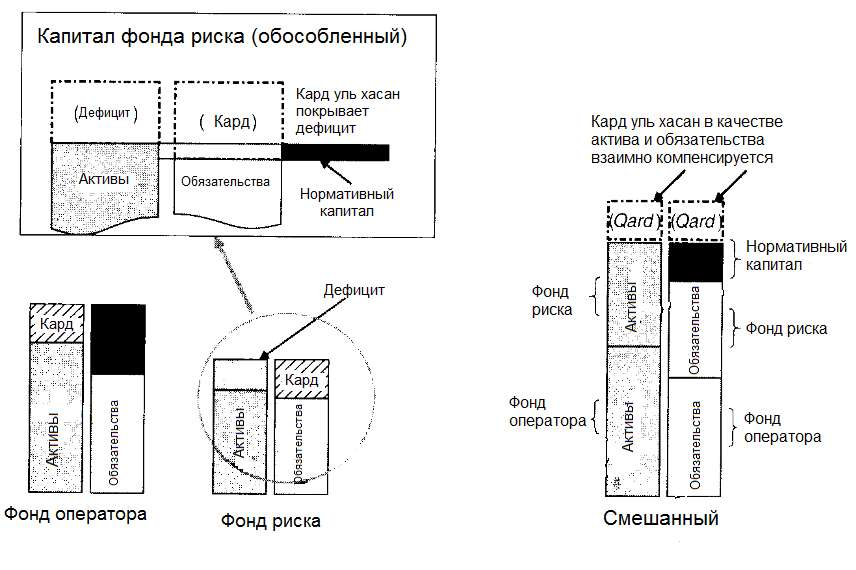 Для наглядности, мы предполагаем, что в данном примере нет норма-тивных корректировок стоимости активов и обязательств. Здесь беспроцент-ный займ кард хасан выплачивается рисковому фонду, с тем чтобы фонд риска обязательно профинансировал фонд операторов.Рисунок 10.2 Кард хасан как регулятивный капитал фонда рискаПервоначально, он представляет актив фонда оператора и обязательст-во рискового фонда. Однако, признавая кард хасан в качестве капитала, а не обязательства, изначальный дефицит фонда уменьшается и в фонде наблюда-ется небольшой излишек регулятивного (нормативного) капитала.В данном примере, показанном на рисунке 10.2, фонд риска, после по-лучения кард хасана слабо капитализирован. Его страховые излишки могут289быть не достаточными для удовлетворения потребности в капитале. В этом случае, возможно, необходимо рассмотреть еще одну форму капитала, кото-рая не признается в практике бухгалтерского учета, но все еще способна, в некоторой степени покрывать убытки.Хотя, как правило, условием признания капитала, является внесенные в него суммы, но принципы рискового капитала могут признать, в некоторой степени, капитал, в который еще не внесены денежные средства. Такафул-компании могут рассматривать следующие пункты в качестве тех, которые подпадают под эту категорию:• Капитал, средства из фонда оператора, которые доступны для пе-редачи в качестве кард хасана, но фактически еще не переданные. В зависи-мости от структуры компании, фонд оператора может быть обязан сделать данную передачу, или это может быть по его усмотрению. Наличие обяза-тельства по обеспечению финансирования даст больше шансов получить раз-решение регулирующего органа о признании условного капитала, чем просто представленные на усмотрение возможности. Ясно, что потребность в капи-тале должна быть в фонде оператора. Если он уменьшается из-за операцион-ных убытков, или распределяется в виде дивидендов, то он больше не будет доступен и, следовательно, не может считаться капиталом рискового фонда.• Призыв к участникам совершать дополнительные взносы. Такафул-деятельность может быть основана на строгом принципе распределения убытков, который означает, что если объединение рисков приводят к дефи-циту выходящему за рамки накопленных взносов, участники обязаны упла-тить дополнительные взносы для покрытия дефицита.17Во втором случае, ответственность, как правило, лежит на такафул-провайдере, который должен продемонстрировать регулирующему органу, что капитал действительно может отвечать по своим убыткам. В нормативно-правовом регулировании традиционного страхования допускается прецедент, согласно которому некоторые юрисдикции разрешают кредит средств для капитала по непривлеченным вкладам компании взаимного страхования или 290неоплаченной части акционерного капитала. Особенно наглядным примером являются так называемые клубы по защите и возмещению(Protection & In-demnity Clubs) на рынке морского страхования, участники которого обязуют-ся изыскать дополнительные средства, если необходимо, и которые в соот-ветствии с европейскими правилами платежеспособности могут признавать эти суммы в некоторой степени в качестве регулятивного капитала.Такафул-провайдер чья политика заключается в уменьшении дефицита путем дальнейшего роста цен может утверждать, что это слишком дорогой капитал. Автор считает, что это был бы неправильный шаг, учитывая, что участники могут не продлить свои страховые полиса, и перейдут к более де-шевому страхованию у другого такафул-провайдера, который не имеет фи-нансовых проблем. Потребители могут в принципе согласится с концепцией справедливости с точки зрения разных поколений, но могут быть не заинте-ресованы на практике, когда она работает им во вред.Приведенные выше примеры показывают, как такафул деятельность может быть оценена с точки зрения выявления компонентов ее соответст-вующего капитала. Если нормативная база позволяет и требует от традици-онных страховщиков определить и распределять по категориям их капитал, тот же процесс может быть применен и к такафулу.Вопрос о корректировке нормативной стоимости активов и обяза-тельств (за исключением перераспределения между обязательствами и ак-циями) остался в стороне в ходе вышеупомянутых рассуждений. Любой нор-мативно-правовой режим регулирования, который пытается достичь единые "правила игры", должен быть в некотором роде согласован с различиями в оценке и различиями в качестве активов. Подход, который в настоящее время принят в Европейском проекте Solvency II состоит в использовании согласо-ванной с рынком стоимости активов и обязательств. Этот подход имеет то преимущество, что международная практика учета также движется к стан-дартизированному подходу, такому, что все чаще бухгалтерская отчётность страховщика должна обеспечить основу для определения регулятивного ка-291питала. Жаль, что ключевой вопрос оценки страховых формально-юридических положений до сих пор обсуждается в международных кругах по бухгалтерскому учету. Разрешение этого спора может помочь в выравни-вании нормативных оценок бухгалтерского учета.В отношении активов (например, нематериальных), которые регули-рующие органы в настоящее время считают непригодными для оценки пла-тежеспособности, остается теоретические выбор; они могут быть вычтены из капитала, или они могут быть добавлены к требованиям к капиталу.1810.5.2 Различные уровни капиталаБазельский комитет установил, соглашение, согласно которому капи-тал делится на "уровни" в зависимости от качества, и ранжируется от капита-ла высшего качества, который находится в распоряжении страховщика и не несет никаких обязательств в отношении погашения обязательств или рас-пределения прибыли, до капитала, который может быть призван для погаше-ния убытков и т.д., но тогда он не всегда будет доступен, когда в нем будет потребность. Хотя у автора нет намерения описывать здесь в полной мере Базельские категории капитала первого, второго, третьего уровня и разделе-ние внутри них, признание различных видов капитала повышает возмож-ность элементов такафул-деятельности быть признанными в модели риско-вого капитала в страховании.Различные качества разных уровней капитала отражаются в модели рискового капитала путем установления предельного уровня, при котором капитал более низкого качества может быть принят во внимание в целях оценки платежеспособности. Как правило, капитал высокого качества пред-ставляет собой собственный капитал компании акционеров – оплаченный ак-ционерный капитал, плюс премии, плюс доход от нераспределенной прибы-ли. В компании взаимного страхования, эквивалентом будет любой первона-чально вложенный капитал плюс совокупный нераспределенный доход от андеррайтинга и другие поступления. Подобные аналогии можно сделать для 292такафул-компании, признавая отдельно капитал, связанный с деятельностью оператора и, капитал, связанный с деятельностью участников (страховате-лей).19 Обычно требуется самый низкий уровень высококачественного капи-тала - страховщику, как правило, не разрешается функционировать, если его капитал первого уровня был уменьшен за счет торговых убытков ниже зара-нее установленного уровня. Капитал более низкого качества будет включать (для традиционного страховщика) элементы, такие как привилегированные акции и инструменты при субординированном кредите.Для такафул-деятельности, как упоминалось выше, потенциальный кард-уль-хасан и возможность получения дополнительных взносов могут быть приравнены к капиталу более низкого качества в фонде. Ограничения по использованию капитала более низкого качества может быть выражены в процентах от общей суммы капитала, в нормативной марже платежеспособ-ности или иным образом. Например, в простой модели, в которой были при-знаны только два уровня капитала (первый уровень высокого качества, и второй уровень более низкого качества) может быть установлено правило, чтобы не менее половины от общего капитала должно относится к первому уровню. Если уровень второго капитала превысил лимит, то превышение второго уровня капитала будет рассматриваться как обязательство, а не капи-тал. Каждую единицу капитала первого уровня, которую страховщик вносит (путем сохранения прибыли или выпуска новых акций), будет разрешено признавать в качестве дополнительной единицы второго уровня (например, путем получения субординированного кредита; или, если превышен второй уровень капитала, то они признаются в качестве обязательств, путем переве-дения в другую категорию некоторых из них - из обязательств в регулятив-ный капитал).10.5.3 Требования к платежеспособностиТрадиционный подход к требованиям платежеспособности, основан-ный на процентах от премий, убытков или обязательств по страхованию293жизни, обсуждался ранее в данной главе. В этом разделе основное внимание уделяется подходам рискового капитала к требованиям платежеспособности, и соображениями такафул-провайдеров. Поскольку разрабатывающийся Ев-ропейским союзом проект Solvency II дает готовый пример правового режи-ма рискового капитала, который может иметь широкое влияние, в том числе в рамках IAIS.Основная предпосылка в концепции рискового капитала состоит в том, что требования к капиталу определяются на основе структуры рисков стра-ховщика. Для достижения этой цели требуется бенчмарк(сравнительный ана-лиз) и анализ рисков.Бенчмарк (сравнительный анализ) должен быть определен в терминах вероятности банкротства, разорения (то есть неспособности погасить долг) в течение заданного времени. Он осуществляется в произвольном порядке, а в компетенции регулирующего органа находится вопрос, какой уровень потерь считать приемлемым. Регулирующим органам в страховании необходимо выбирать аналогичные контрольные показатели для анализа, т.к. выбранный приемлемый уровень повлияет на размер требуемого капитала. Регулирую-щий орган, который выбирает более высокий контрольный показатель, чем большинство других регулирующих органов, может обнаружить, что стра-ховщики переведут свой бизнес на другие территории.В настоящее время согласно проекту Европейского союза Solvency II контрольный показатель (бенчмарк) составляет 0,5 процентов от вероятности банкротства в течение заданного периода - одного года. Тогда требование к платежеспособности есть сумма активов, подверженных риску (VaR-рисковая стоимость), соответствующая вероятностному показателю банкрот-ства. Иными словами, страховщик должен иметь достаточный капитал, что-бы он смог выжить при наступлении неблагоприятного события.В ходе обсуждения выше традиционных подходов было отмечено, что регулирующие органы иногда устанавливают официальные или неофициаль-ные уровни в отношении установленного минимума к требованиям платеже-294способности. Это также особенность концепций, основанных на риске, в том числе проекта Solvency II, который будет с правовой точки зрения одобрять установленный минимум с уровнем доверия менее 99,5 процентов. Показа-тель с уровнем доверия 99,5 процентов будет представлять формальную критическую точку для вмешательства регулирующих органов. Цель таких "контрольных" уровней капитала в том, чтобы регулирующим органам при-нять меры до того, как размер капитала страховщика приблизиться установ-ленному минимуму и чтобы заставить страховщика принять меры для вос-становления его платежеспособности. Это позволяет избежать ситуации, ко-гда регулирующий орган не в состоянии решить вопрос, т.к. дела ухудши-лись настолько, что единственный оставшийся вариант - отозвать лицензию страховщика.Процесс анализа риска требует анализа сценариев (вероятностного анализа) и моделирование воздействия экстремальных, но вероятных сцена-риев на капитал компании. Данный процесс не является простым и надеж-ным (не защищен от ошибок) и страховщик может теоретически быть «пой-ман» по сценарию, который не рассматривался, но который тем не менее, происходит.Кроме того, он строится на оценках; страхование имеет дело с неопре-деленностью и значение имеют будущие тенденции изменения смертности, частота и серьезность природных катаклизмов, что трудно поддается количе-ственной оценке. Тем не менее, наличие строго обоснованных моделей капи-тала, которые постоянно находятся в поле зрения и постоянно тестируются в реальных условиях, как правило, представляет собой более ответственный подход, чем надежда на удачу и некую вероятность.Страховщик должен изучить все свои значительные риски для опреде-ления рискового капитала, а не только те события, которые связаны со стра-хованием. Риски могут быть классифицированы по-разному. Международная ассоциация органов страхового надзора (IAIS) выделяет в своем главном проекте, упомянутым выше классификацию, включающую пять типов рис-295ков: страховой риск, кредитный риск, рыночный риск, риск потери ликвид-ности и операционный риск, группировка рисков, которая тесно увязана с принятой классификацией рисков Базельским комитетом. Страховой риск представляет собой риск, когда размер взимаемых страховых премий ока-жется недостаточным для покрытия страховых обязательств страховщика. Кредитный риск связан с отказом контрагента выполнить обязательства. Ры-ночный риск представляет собой риск снижения стоимости активов вследст-вие изменения рыночных факторов. Риск потери ликвидности связан с рис-ком когда организация будучи платежеспособной не в состоянии превратить активы в наличные средства, когда это необходимо. Операционный риск бо-лее трудно определить, Базельский комитет определяет его как «риск воз-никновения убытков в результате неадекватных или ошибочных внутренних процессов, деятельности персонала, систем или внешних событий».20 Базель-ское определение включает юридический риск (риск несоблюдения норма-тивно-правовых требований), но исключает стратегический и репутационный риски. Для такафул-деятельности возможно также должны быть включены другие классификации, в частности риск (в фонде оператора), когда полу-ченные платежи(взносы) за управление деятельностью меньше, чем фактиче-ские расходы управления.Капитал может иметь ограниченную эффективность против некоторых видов риска. Это касается некоторых форм операционного риска и риска ли-квидности. Можно найти дополнительный капитал для покрытия риска ры-ночных потерь и несостоятельности кредитора, однако в случае риска лик-видности и операционного риска, более эффективными вероятно будут ре-зервный планы и надежные системы внутреннего контроля. Поэтому, важно, чтобы оценка страховщиком своей структуры рисков учитывала практику управления и внутренний контроль.21 Именно по этой причине, в моделях рискового капитала количественный аспект - расчет требований к капиталу -это только часть процесса, и для регулирующего органа главная роль заклю-чается в рассмотрении и оценке процесса, посредством которого был достиг-296нут рассчитанный размер капитала, и введение дополнительного капитала, если регулирующий орган не удовлетворен управлением рисками страхов-щика. Таким образом, системы рискового капитала стимулируют страховщи-ков внедрять эффективные системы управления рисками.Страховщик определяет свои минимальные требования к капиталу, применяя показатели риска (факторы подверженности риску) для каждого из определенных компонентов риска, снижая результирующие суммы за счет факторов уменьшения риска и в итоге суммируя результаты. Дальнейшее со-кращение вероятно возможно путем выявления эффектов диверсификации, хотя с другой стороны регуляторы могут внедрить дополнения к требовани-ям по капиталу, как описано выше. Данный процесс показан на рисунке 10.3. (Рис. 10.4 дает реальный пример, взятый из документации проекта Европей-ского союза Solvency II.)Такафул-деятельность может столкнутся с конкретными трудностями нормативно-правового регулирования, которые являются составляющими рыночного и кредитного рисков в требованиях к платежеспособности. Как уже отмечалось выше, инвестиционная сфера такафул-операторов более ог-раничена в сравнении с традиционными страховщиками. С развитием дея-тельности исламских финансовых провайдеров и расширением видов страхо-вых продуктов, таких как суккук, расширяются возможные варианты для та-кафул-операторов, однако, невозможность инвестирования в обычные цен-ные бумаги с фиксированным процентом может представлять существенные ограничения, т.к. стандартные модели, как правило, определяют более низ-кий весовой коэффициент инвестиционного риска для ценных бумаг с фик-сированным процентом и высоким кредитным рейтингом. Такафул-операторы могут быть относительно нагружены активами, такими как акции и земли, которые имеют тенденцию быть более непредсказуемыми и/или ме-нее ликвидными, а, следовательно, иметь более высокие весовые коэффици-енты риска.297Рисунок 10.3 Расчет минимальных требований к капиталу согласно концепции рис-кового капиталаМинимальные требования ккапиталуКомпонент	Компонент	Компонент	Компонент	Компонентстрахового	рыночного	кредитного	операционного	риска	лик-риска	риска	риска	риска	видностиФакторыснижениярискаФакторыснижениярискаФакторыснижениярискаФакторыснижениярискаФакторыснижениярискаИсточник: CEIOPS, Техническая спецификация по четвертому исследованию ко-личественного воздействия по проекту Solvency II, стр. 112,www.ceiops.eu/media/docman/Technical%20Specifications%20QIS4.doc298Рисунок 10.4 Текущая предложенная схема требований к капиталу согласно проек-ту Solvency II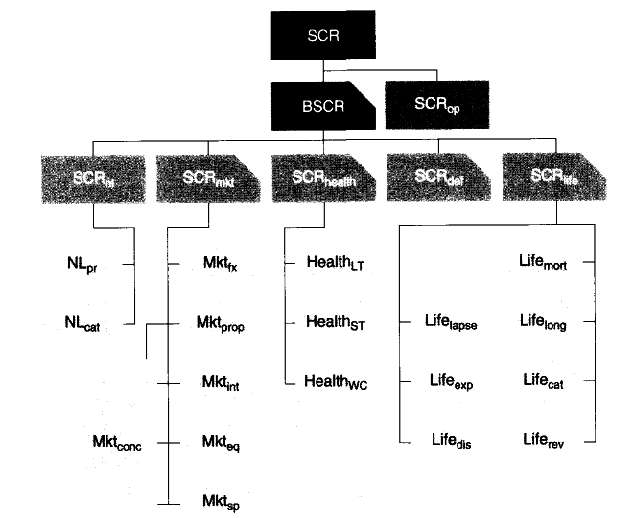 Источник: QIS4 Technical Specifications, CEIOPSВ случае семейного такафула организованного так, что инвестицион-ный риск в первую очередь ложится на страхователей (по аналогии с компа-нией по страхованию жизни), рыночный риск, связанный с инвестициями, по крайней мере, частично уменьшается, в то время как риск активов и риск от-ветственности уравнивают и (за исключением ошибки при установлении це-ны на единицу продукции или мошенничества) взаимно компенсируют друг друга.22Такафул-компании могут придти к выводу, что их способность к хед-жированию страховых рисков ограничена, если они не опираются на прин-цип о необходимости использовать традиционное перестрахование, так как ретакафул отрасль до сих пор относительно неразвита. Тем не менее, воз-можности ретакафул отрасли постепенно расширяются.Концепция рискового капитала, зависящая от ее гибкости, может по-зволить страховщику сделать выбор между использованием стандартных299расчетов капитала, определяемых регулирующим органом, которые, основы-ваясь на риске, по-прежнему применяют стандартный и осторожный подход, и внутренней модели капитала, разработанной страховщиком. Для страхов-щика существует несколько преимуществ при принятии последнего подхода:• Внутренняя модель капитала может быть структурирована по плану, организованному страховщиком, что должно облегчить управление инфор-мацией, которая будет включена в модель.• Нестандартные особенности страховщика могут иметь определенное влияние.• В анализ могут быть встроены реалистичные ответные управленче-ские реакции (меры).• Проще интегрировать спрогнозированную платежеспособность в стратегические планы компании.Тем не менее, внутренняя модель капитала - это не самый легкий вари-ант. Ее создание, тестирование и внедрение требует наличие квалифициро-ванных ресурсов, и регулирующий орган будет критически его рассматри-вать, прежде чем одобрит для использования.Хотя рассчитать стандартную модель также будет не легко. Нынешнее предложение о стандартном расчете требований к капиталу согласно Solvency II, основано на агрегировании(суммировании) различных компо-нентов риска, как показано на рисунке 10.4. Оно не предназначено для объ-яснения различных компонентов (полное объяснение можно найти в Техни-ческой спецификации в четвертом издании Количественных исследований влияния Solvency II, опубликованном Европейским комитетом страхового и пенсионного надзора).23 Там риски рассматриваются более детально, а также указываются факторы уменьшения рисков, включая будущее распределение прибыли, которые встроены в модель риска -вопросы, имеющие особое зна-чение для такафула. Интересно отметить, что модель на нынешней стадии разработки не признает элемент явного участия в прибыли в общем страхо-вании (которое помечено в схеме как NL).300Используется ли стандартная модель или внутренняя модель, страхов-щикам необходимо решать практические вопросы, включающие следующие:• Поскольку взаимодействуют различные формы риска, определение требований к капиталу с уровнем доверия 99,5% - сложный процесс. Напри-мер, страховщик может быть удовлетворен тем, что он имеет достаточный капитал, чтобы выдержать банкротство основных контрагентов, но не пони-мает, что это событие будет также причиной падения стоимости инвестиций других сторон, которые полагались на тех же контрагентов. Страховщик мо-жет смоделировать основные катастрофы природного характера и быть уве-ренным, что его капитал и перестрахование вместе взятые обеспечат устой-чивость его финансового положения, но не сможет смоделировать условия возможных коррелированных событий, таких как падение местной валюты, поднимая стоимость импортируемых компонентов, и следовательно, стои-мость затрат на покрытие претензий, или повышенная вероятность невоз-вратной задолженности перестраховщиков с низкими кредитными рейтин-гами.24• Кроме того, возможны сценарии с обратно коррелируемым воздейст-вием на различные риски страховщиков. Например, страховщик имущества, у которого инвестиции вложены в строительную отрасль, может ожидать, что в случае катастроф, неблагоприятных событий в строительной отрасли про-изойдет бум, что положительно скажется на стоимости его инвестиций. Для страховщика с диверсифицированным страховым портфелем также важно учитывать географическую диверсификацию при моделировании влияния различных сценариев. Тем не менее, регулирующие органы могут скептиче-ски относится к претензиям в отношении таких преимуществ диверсифика-ции при рассмотрении внутренних моделей.• Еще более осложняет дело то, что страховщик должен учитывать ко-гда в его деятельности различные типы рисков будут иметь последствия. Не-которые формы капитала могут иметь способность покрывать убытки по не-которым, но не по всем видам рисков, и положительное воздействие сцена-301риев на одну сферу организации может быть не способно компенсировать отрицательные последствия в другой сфере в связи с требованиям разделения фондов. Возможность обратиться за помощью к участникам, например, мо-жет защитить такафул-компанию в случае страховых потерь, но не обяза-тельно в случае потерь от кредитного, рыночного или оперативного рисков. Существует связь между видами доступного капитала, структурой компании, и риск-сценариев. Становится все менее возможным определить отдельную цифру требований к платежеспособности для сравнения с цифрой имеюще-гося капитала. Процесс оценки платежеспособности, безусловно, далеко про-двинулся от тех дней, когда 20 процентов чистой премии принималось за контрольный показатель (бенчмарк). Однако, как сказано выше, цель кон-цепции рискового капитала, заключающаяся в отражении индивидуальных особенностей страховщиков, обеспечивает гибкость, необходимую не только для традиционного страхования, но и для такафула.Примет ли регулирующий орган внутреннюю модель капитала для оценки платежеспособности зависит не только от адекватности модели, но и так же от так называемого эксплуатационного теста.В течение длительного времени (и, возможно, на неопределенный срок, в качестве базовых) остаются стандартные модели капитала, которые стра-ховщики и регулирующие органы будут использовать для оценки достаточ-ности капитала.10.6 ВЫВОДЫНормативно-правовое регулирование страхования включает в себя тре-бования к платежеспособности в виду важности страхового сектора в эконо-мике в целом. Те же принципы применяются к такафулу, хотя требования к платежеспособности, как правило, разработаны в странах где не учитывают-ся особенности такафула, а применение этих принципов к такафулу требует их модификации.302Традиционные, методы, основанные на показателях, ограничивают гибкость и, возможно, их будет трудно применить для различных структур, принятых в такафуле, а также для различных профилей риска, которые представлены в такафуле в настоящее время. Эта потеря гибкости может принести ущерб такафул-компании и ограничить ее способность развивать этот сектор рынка. Следовательно, разработка требований к капиталу с уче-том концепции рискового капитала в страховании представляет собой значи-тельный интерес, так как это открывает возможности для гибкого примене-ния принципов, которые в равной степени применимы для такафула и для традиционного европейского страхования.Процесс разработки требований к платежеспособности в страховании все еще продолжается и в настоящее время пока еще не существует мировых стандартов наподобие тех, которые были представлены Базельским соглаше-нием банковскому сектору. Внимание в этом плане сфокусировано на Евро-пе, из-за масштабов европейской экономики и ее влияния на такие организа-ции, как Международная ассоциация органов страхового надзора (IAIS) и Совет по МСФО (IASB). В некоторых юрисдикциях, где применяются прин-ципы такафула, требования к платежеспособности и к капиталу остаются относительно простыми. Однако страны, которые двигаются по пути внедре-ния рискового подхода к капиталу, включает в себя несколько стран, где та-кафул занимает центральное место, в частности Малайзию, Индонезию и не-которые страны Персидского залива.ПРИМЕЧАНИЯ1. Автор не мусульманин и не претендует на право интерпретации норм Шариата.Данная глава написана с точки зрения своего опыта в области страхования, и в частности в сфере пруденциального регулирования. Все взгляды принадлежат автору а не компании Ernst & Young.3032. Некоторые будут утверждать, что "платежеспособность" – есть количественное определение на момент времени, в то время как "достаточность капитала" измеряется больше на перспективу, но автор считает, что для преследуемых здесь целей нет необхо-димости различать эти понятия.3. Международная ассоциация органов страховых надзоров и Совет по исламским финансовым услугам уже начали процесс изучения некоторых проблем, которые он ста-вит, опубликовав совместно в 2006 году документ Вопросы по регулированию и надзору такафулу (исламскому страхованию).4. Примечание редакции: Совет по исламским финансовым услугам готовит стан-дарт по платежеспособности такафул-компаний.5. Закон об ответственности и гарантии создает расширенные права потребителей на другие товары и услуги, увеличивая требования к капиталу других форм предприятия и создавая рынок для страхования таких рисков.6 Такафул, по существу, более тесно связан с традиционным взаимным (или коопе-ративным) страхованием, чем с традиционным имущественным	страхованием. Слово "такафул" по-арабски означает солидарность (см. главу 1).7. "Достаточность капитала и режимы платежеспособности должны быть чувстви-тельны к риску" (принцип №6, Принципы достаточности капитала и платежеспособно-сти, принятые IAIS в 2002 году.) Эта точка зрения также указывается в совместном док-ладе IAIS/IFSB, упомянутом выше: "Режим платежеспособности должен отражать место страхования риска (местонахождение объекта страхования)".8. Европейский союз признал это, добавив 50 процентов загрузки страхования от-ветственности метрики, используемые в минимальной tesr платежеспособности, для стра-ховщиков.9. "Общие стандарты и структура для оценки платежеспособности страховщика." 10. www.iaisweb.org.11. Существовал также "Solvency I", но его применение было временной мерой, на-правленной на обновление требований, основанных на показателях(коэффициентах), ко-торые применялись с 1970 года.12. Например, малые компании взаимного страхования могут не применять систе-мы нормативно-правового регулирования, и поэтому не подчиняться нормативно-правовым требованиям к капиталу. Европейские директивы по страхованию освобождают некоторые маленькие компании взаимного страхования, хотя члены государств Европей-ского Союза могут регулировать их деятельность в любом случае.30413. См. определение справедливости в пункте 49 (с), в Основах для подготовки пре-зентации финансовой отчетности, изданных Комитетом по международным стандартам бухгалтерского учёта и впоследствии принятых Советом по Международным стандартам финансовой отчётности (IASB). Участники не имеют права на немедленное изъятие капи-тала, тогда как обязательство представляет собой существующую претензию на экономи-ческие ресурсы организации. Обязательства должны быть погашены в первую очередь, и только тогда –что осталось от капитала – может быть распределно..14. Но не только. Некоторые режимы, как, например, изложенные в Европейских Директивах, преимущественно являются "традиционными" режимами на основе коэффи-циентов, содержат некоторые элементы по усмотрению регулирующих органов.15. См. Международный стандарт финансовой отчетности (IAS) 32, Финансовая отчетность - Презентация для бухгалтерских целей относительно того, признается ли элемент капитала обязательством или акционерной долей для целей бухгалтерского учета.16. Это упрощено для простоты иллюстрации. На практике такафул-деятельность может иметь несколько отдельных фондов или счетов участников. Структура такафул деятельности рассматривается в других главах.17. Если розничная такафул-компания стремится использовать данный механизм, необходимо, чтобы члены были хорошо осведомлены о риске при осуществлении допол-нительных взносов, чтобы избежать обвинений в неправильной продаже.18. Личные предпочтения автора в том, чтобы сделать все такие корректировки че-рез требования к капиталу. Однако на практике, регулирующие органы делают отчисле-ния из регулятивного капитала, даже в том случае, когда для определения требований к капиталу используется подход рискового капитала.19. Казалось бы, следует расценивать кард хасан, переданный в такафул фонд как высококачественный капитала фонда, так как такафул фонд не имеет возможности вы-пуска долевых инструментов или же в ином случае страховой дефицит немедленно при-ведет к неплатежеспособности фонда. Аналогичным образом, в обычном страховании пе-редача средств из фонда акционеров в фонд страхования жизни, хотя и не кард хасана, становится элементом капитала в фонде.20. Пункт 644 Базельского соглашения (июнь 2005).21. Это требование страховщиков Великобритании (правило INSPRLJ 7.1.15R в Инструкции по правилам и руководстве, изданным Управлением по финансовому регу-лированию и надзору).22. Как отмечалось выше, розничные финансовые рынки, незащищены от обвине-ний в неправильных продажах, и страховая отрасль имела опыт обвинения таких в случа-305ях, где клиенты неправильно поняли или переоценили безопасность инвестиций, которые приобретали.23. Это комитет, состоящий из национальных регулирующих органов, в задачи ко-торого входит консультация Европейской комиссии по вопросам нормативно-правового регулирования страхования, в том числе предложений по проекту Solvency II.24. Достаточно рассмотреть вопрос о последствиях глобального финансового кри-зиса, который обострился в конце 2008 года, для того чтобы показать в качестве примера как сбои в одной части финансовой системы имеют последствия по всему финансовому сектору и более того, экономики в целом.306Глава 11ИНВЕСТИЦИОННЫЕ ПОРТФЕЛИ ТАКАФУЛ-КОМПАНИЙД-р Абдулрахман ТолефатНесмотря на то, что система исламского страхования такафул сталаактивно развиваться с началом функционирования Совета по Исламским фи-нансовым услугам в 2003 году, все еще существуют пробелы в формирова-нии системы сбора статистической информации. Такого рода исследование и было проведено автором. Соответствующие данные, собранные и представ-ленные в этой главе, могут быть рассмотрены как первый шаг к пониманию инвестиционной политики такафул-компаний.«Смешанная» структура такафула, в отличие от обычного страхования, требует особого внимания, когда речь заходит об инвестиционной политике. В частности, инвестиционная политика каждого из фондов в структуре та-кафула должна быть индивидуально изучена. Эти фонды включают акцио-нерный капитал такафул-оператора, с одной стороны, и фонды страховате-лей с другой. Кроме того, последние включают фонды андеррайтинга или рисковые фонды и, в случае такафул-страхования жизни (или семейного такафула), инвестиционные фонды участников. Фонды андеррайтинга или рисковые фонды включают фонды риска смерти в семейном такафуле и, в случае общего (не связанного со страхованием жизни) такафула, соответст-вующие страховые фонды (например, в случае автотранспортного страхова-ния) будут далее именоваться как "нецелевые фонды." Необходимость инди-видуального исследования определяется различной природой обязательств каждого фонда, который обуславливает различную инвестиционную полити-ку. В целях проводимого исследования, в семейном такафуле, специальный(рисковый) фонд участников и инвестиционный фонд участников, объедине-307ны в один фонд, названный "семейный фонд."Причиной для объединения их была трудность в разделении данных для этих фондов, так как IT-система, используемая многими такафул-компаниями, не может обеспечить необходимую подробную информацию с достаточной степенью точности. В любом случае, если говорить о размерах, инвестиционный фонд в значительной степени доминирует над фондом рис-ка смерти; кроме того, последний вид риска – с неограниченным сроком действия.До настоящего времени не проводилось исследования инвестиционного поведения, в отношении каждого из фондов в отдельности. Более того, де-тальные статистические данные о составе инвестиционного портфеля каждо-го фонда не доступны. Поэтому данная работа проводилась с целью изучения классов	активов,	входящих	в	состав	инвестиционного	портфеля	-акционерного фонда, нецелевых фондов и семейных фондов такафул-компаний. Кроме того, было осуществлено сравнение текущего и желаемого составов инвестиционного портфеля для каждого из вышеупомянутых фон-дов.Наконец, были изучены некоторые факторы, которые могли бы оказать влияние на состав инвестиций такафул-компаний. Исследование было огра-ничено, по нескольким причинам, двумя географическими группами, а имен-но, Советом сотрудничества арабских государств Персидского залива (ССАГПЗ) и Малайзией. Во-первых, большинство такафул-компаний в мире сконцентрированы в странах ССАГПЗ1 и Малайзии2. Во-вторых, Исламская финансовая индустрия, которая включает банковское дело, страхование, и рынок ценных бумаг, была учреждена именно в этих регионах, представ-ляющих центр этой сферы деятельности. Были собраны данные по главным такафул-компаниям на этих рынках, представляющим 95 процентов рынка в Малайзии и 90 процентов - в ССАГПЗ за 2002-05 года. Одним из централь-ных вопросов в этой главе будет исследование инвестиционных портфелей для такафул-компаний, в сравнении между ССАГПЗ и малазийскими така-3081764	157 41613	87	31252	56	21041	20	14321Рис. 11.1 Сравнение между размером инвестиционного портфеля для акцио-нерного фонда, фонда общего назначения, и семейных фондов в странахРисунок 11.1 отражает сравнение между размерами инвестиционных портфелей для каждого из фондов в ССАГПЗ и Малайзии с 2002 до 2005гг. Так, результаты показывают, что инвестиционный портфель семейного та-309кафула был главным компонентом полного малазийского инвестиционного портфеля такафула, в то время как фонды акционеров были главным -вкладчиком в инвестиционный портфель такафула стран ССАГПЗ. Далее, в анализе для каждого фонда будет показано, что суммарные показатели -семейных фондов преобладали в малазийских компаниях, в то время как по-казатели фондов акционеров были больше в компаниях стран ССАГПЗ. Что касается фонда общего назначения, вклад малазийских и ССАГПЗ компаний в полный инвестиционный портфель был примерно одинаков. Состав каждо-го фонда обсужден подробно в соответствующих разделах, с особым акцен-том на сравнение двух групп стран: ССАГПЗ и Малайзии.11.2 ФОНДЫ АКЦИОНЕРОВЗа весь период исследования такафул в государствах, входящих в ССАГПЗ, определял взнос в общий инвестиционный портфель фондов ак-ционеров, так что его размер в данной группе стран превысил аналогичный показатель Малайзии в среднем в 3.17 раза. В 2005 году инвестиции фондов акционеров в странах, входящих в ССАГПЗ, были намного выше, составляя 85.8 процентов общего объединенного инвестиционного портфеля фондов акционеров, что означает, что валовые инвестиции такафул-фондов акцио-неров в данной группе стран превосходили соответствующие показатели Ма-лайзии. Есть несколько факторов, которые, по-видимости, повлияли на дан-ное соотношение. Они включают размер капитала компаний и природу со-става инвестиций в обеих группах рынка, что будет пояснено далее.Прежде чем приступить к изучению инвестиционного портфеля фондов акционеров, крайне важно понять роль капитала в структуре такафула. Как показано в предыдущих главах, роль капитала в структуре такафула – явля-ется предметом дебатов среди ученых Шариата, участников рынка и регули-рующих государственных органов3. В то время как некоторые полагают, что 310роль капитала – в удовлетворении требований регулирующих органов, дру-гие настаивают на важности капитала для поддержки такафул-фондов, осо-бенно в случае дефицитов, возникающих при такафул-операциях.Иные взгляды на роль капитала в структуре такафула ясно прослежи-ваются в результатах обзора мнений такафул–компаний о том, считают ли они, что фонды акционеров в структуре такафула должны регулироваться государственными органами и соответствовать требованиям уровня платеже-способности4. Большинство изученных такафул-компаний, представляющих 72.7 процента от числа респондентов, полагали, что фонды акционеров должны регулироваться. Однако, они добавили, что требования к регулиро-ванию такафул-фонда должны быть мягче. Они рассуждали, что, хотя, тео-ретически, фонды акционеров не несут риска, практически, они должны обеспечить резерв для такафул-фондов, в форме карда (беспроцентной ссу-ды) для покрытия любого дефицита.Другие 18.2 процентов всех респондентов считают, что фонды акцио-неров не должны регулироваться вообще, поскольку они не несут никакого риска, по законам Шариата. Они заявили, что действующая такафул-компания выступает в качестве посредника, чтобы собрать вклады, платеж-ные требования и так далее, не неся риска андеррайтинга. Оставшийся 9.1 процентов респондентов заняли жесткую позицию в плане того, что регули-рование должно быть единообразным для фондов акционеров и фондов уча-стников. Можно утверждать, что позиция в отношении роли капитала дейст-вующей такафул- компании затронула бы инвестиционную политику по от-ношению к фондам акционеров. Поэтому представляет интерес исследование состава инвестиционного портфеля фондов акционеров, с тем, чтобы опреде-лить отношение действующих такафул-компаний к вопросам управления инвестициями этих фондов.На практике существуют различные подходы к регулированию фондов акционеров. В странах, входящих в ССАГПЗ, кроме Бахрейна, нет никаких определенных инструкций, имеющих отношение к такафул-деятельности.311Однако, действиями и обычных страховых компаний и страховых компаний такафула управляют законы о страховании. Эти законы, будучи основанны-ми на структуре обычных частных страховых предприятий, не делают разли-чия между фондами акционеров и фондами участников и рассматривают фонды как одну единицу, относящуюся к акционерам. Напротив, Бахрейн и Малайзия имеют специальные инструкции для такафул-деятельности и рас-сматривают фонды отдельно. Обе страны предпочитают подход, предпочи-таемый большинством компаний, а именно, более мягкое регулирование та-кафул-фондов акционеров, чем фондов участников.На протяжении четырех лет исследования общий инвестиционный портфель фондов акционеров такафул-компаний увеличивался ежегодно со средним темпом роста в 91.3 процента. Самый высокий темп роста в 154 процента наблюдался в 2005 году, от 301.6 миллионов долларов США в 2004 году до 766.1 миллионов долларов США в 2005 году. Это происходило в зна-чительной степени из-за резкого увеличения инвестиционных счетов, акций, и особенно инвестиций в дочерние компании, которые выросли на 150 про-центов, 150.9 процента, и 2225.3 процентов соответственно. Что касается со-става инвестиционного портфеля фондов акционеров, как показано в табл.11.1, два преобладающих класса активов с 2002г. до 2005г. были счета-ми для инвестиционных операций и обыкновенными акциями, которые вме-сте составляли в среднем 65.8 процентов общего инвестиционного портфеля фондов акционеров в течение этих лет.Третий по величине класс активов в инвестициях фондов акционеров изменялся от недвижимого имущества (19.7 процентов) в 2002 к инвестици-ям взаимного фонда (или паевый инвестиционный фонд, или инвестицион-ный фонд открытого типа) в 2003г. и 2004г. Однако, из-за расширения и кон-солидации, вызванных одной большой компанией в ССАГПЗ, инвестиции в дочерние компании (21.6 процента) стали третьим по величине классом ак-тивов в 2005г. Нужно отметить, что три главных класса активов -312представляли больше 80 процентов общих инвестиционных портфелей для фондов акционеров в каждый год периода исследования.Было проведено сравнение с целью исследования различий между компаниями ССАГПЗ и малазийскими компаниями в управлении -инвестиционным портфелем фондов акционеров. Как показано в табл. 11.2, наибольшим классом активов для такафул-компаний и в странах ССАГПЗ и в Малайзии были счета для инвестиционных операций, хотя их доля в общих инвестиций фондов акционеров менялась. В Малайзии счета для инвестици-онных операций показали тенденцию к росту и составляли почти 48 процен-тов общего количества к концу 2005 года, по сравнению с 35.7 процентами в странах ССАГПЗ. Хотя наибольший класс активов был тем же самым для такафул-компаний в странах ССАГПЗ и в Малайзии, второй по величине класс активов был в этих группах различен.Табл. 11.1 Состав (%) инвестиционного портфеля фондов акционеров, 2002-05гг.Source: An Analysis of the Investment Portfolio Composition of Takaful Undertakings in313Табл. 11.2. Состав (%) инвестиционного портфеля фондов акционеров страны ССАГПЗ и Малайзии, 2002-05гг.Инвестиции в обыкновенные акции представляли второй по величине компонент инвестиционного портфеля фондов акционеров в компаниях стран ССАГПЗ за весь период исследования. Напротив, для малазийских компаний инвестиции в недвижимость были вторым по величине классом активов, кроме 2004 года, когда обыкновенные акции занимали вторую по величине позицию. Третий по величине класс активов менялся и в странах ССАГПЗ и в Малайзии. В предыдущей группе инвестиции в класс взаимных фондов име-ли тенденцию быть третьим по счету компонентом, в то время как в Малай-зии колебание было между инвестициями в обыкновенные акции и в суккук. Нужно отметить, что и в странах ССАГПЗ и в Малайзии, счета для инвести-ционных операций использовались для краткосрочных инвестиций. Однако, в случае долгосрочных капиталовложений, между этими двумя группами 314есть различие. Малазийские компании такафула вкладывали капитал почти в равной степени в обыкновенные акции, суккук, и недвижимое имущество, в то время как такафул-компании в ССАГПЗ вкладывали капитал в обыкно-венные акции и открытые фонды. Как показано на рис. 11.2, в целом в Ма-лайзии был больший разрыв в пропорциях в составе портфолио между наи-большим классом активов (счета для инвестиционных операций) и вторым и третьими по величине классами активов, по сравнению с разрывом в странах ССАГПЗ, где три главных класса активов в составе были пропорционально ближе.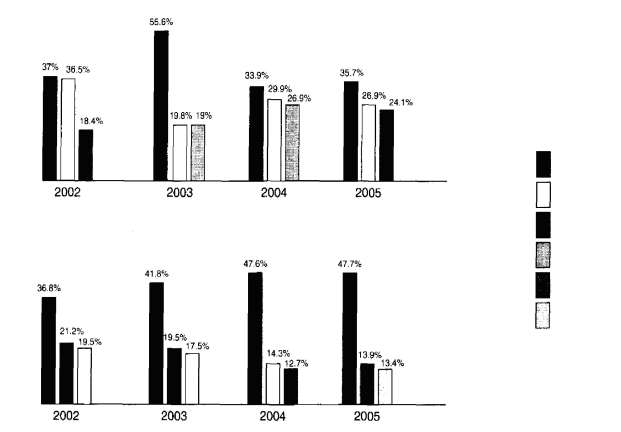 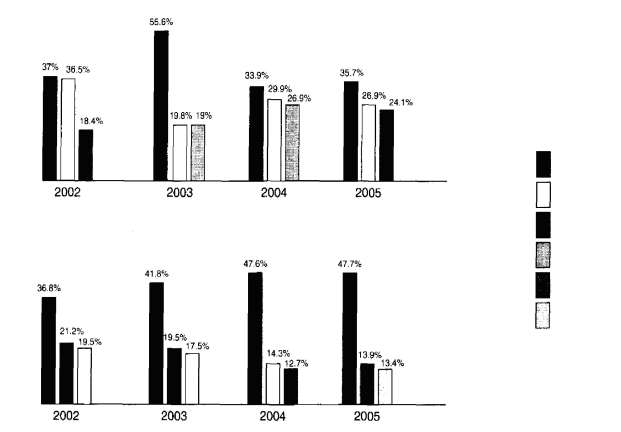 31511.3 АНАЛИЗ СРЕДСТВ АКЦИОНЕРОВ В СТРАНАХ ССАГПЗ И МАЛАЙЗИИРазличия в составе инвестиций фондов акционеров между странами ССАГПЗ и Малайзии главным образом прослеживаются в их уровне лик-видности, в их инвестициях в суккук, и в доход от инвестиций (ДоИ). Что ка-сается уровня ликвидности, есть одна особенность общая для компаний и в странах ССАГПЗ и в Малайзии - более высокая доля в их инвестиционном портфеле в форме счетов для инвестиционных операций, все из которых яв-ляются краткосрочными. Это указывает, что компании использовали счета для инвестиционных операций как главный инструмент для управления лик-видностью. Хотя действующие такафул-компании не несут риск андеррай-тинга, что делают обычные страховые компании, и, в теории, не обязаны по-крывать страховой дефицит, фактически все действующие такафул-компании хотят быть настолько ликвидными, чтобы обеспечить кард в не-обходимом объеме всякий раз, когда такафул-фонды находятся в дефиците.Однако, уровни ликвидности в странах ССАГПЗ и Малайзии различны. Такафул-компании в Малайзии, по всей вероятности, были ликвидны, держа уровень состава счетов инвестиционных операций в пределах 48 процентов общего портфеля фондов акционеров. Это происходило из-за небольшого размера акционерного капитала в Малайзии, в соответствии с оборотом биз-неса, которым они управляют. В отличие от компаний в Малайзии, в странах ССАГПЗ компании чрезмерно капитализированы в отношении уровня общих сумм принятых в страховку, так же как объем инвестиций, управляемых ими. Поэтому нет никакого стимула в странах ССАГПЗ поддерживать уровень ли-квидности инвестиций фондов акционеров, размещая больше фондов в счета для инвестиционных операций, особенно в компании со значительным объе-мом капитала.Другие различия между компаниями стран ССАГПЗ и малазийскими, которые были подтверждены логически выведенным анализом, касаются ин-вестиций в суккук и доходов на инвестиции. Используя критерий Манна 316Уитни, непараметрический эквивалент t-теста, можно прийти к заключению, что есть существенное различие между компаниями в странах ССАГПЗ и Малайзии в доле суккука в их инвестициях (на уровне достоверности в 95% в 2005г. и 2004г.) так же как в их доходах на инвестиции (на 95-процентном уровне достоверности в 2005г.).Доля суккука в инвестиционных портфелях фондов акционеров мала-зийских компаний была относительно высока, по сравнению с таковыми в компаниях стран ССАГПЗ, где доля этого класса активов была близка к но-лю. Есть несколько причин для такого инвестиционного поведения. Первое -отсутствие вторичного рынка для суккука в государствах ССАГПЗ, в допол-нение к ограниченному первичному рынку. Во-вторых, некоторые дейст-вующие такафул-компании в странах ССАГПЗ имели тенденцию избегать инвестировать в суккук, даже когда он доступен на рынке, из-за более низких уровней прибыли от суккука по сравнению с другими более изменчивыми или менее ликвидными, но быстро развивающимися классами активов в странах ССАГПЗ, таких как обыкновенные акции и недвижимое имущество.Кроме того, нужно отметить, что доли суккука, которые малазийские компании держали в своих портфелях фондов акционеров, состояли только из корпоративного суккука. Причиной для не закупки любого правительст-венного суккука была тендерная система, используемая Банком Negara Ма-лайзия (BNM) для правительственного суккука. Эта система также позволяет обычным страховым компаниям, которые вынуждаются BNM к принуди-тельным минимальным инвестициям в государственные ценные бумаги, предлагать цену для правительственного суккука. Поскольку страховых ком-паний, работающих в сфере обычного страхования намного больше чем та-кафул-компаний, они в состоянии приобрести существенное количество пра-вительственного суккука по хорошим ценам. Если такафул-компании хотят приобрести такой суккук, они вынуждены покупать его позже у обычных страховых компаний по более высоким ценам.Относительно прибыли от инвестиций, в то время как малазийские 317компании произвели доход на инвестицию одноразрядного числа с умень-шающейся тенденцией, ССАГПЗ, компании получили доход на инвестицию в виде двузначного числа с растущей тенденцией, которая достигла 15 про-центов к концу 2005г. Это различие между странами ССАГПЗ и Малайзией поддерживается на 95-процентном уровне достоверности в 2005г. Оно может иметь место благодаря преобладанию счетов для инвестиционных операций в малазийских портфелях, которые дают более низкую ставку дохода, чем другие классы активов, особенно из-за уменьшающихся процентных ставок на ценные бумаги, в малазийском ринггите, который был привязан до 2005г. к доллару США. В отличие от малазийских такафул-компаний, компании стран ССАГПЗ инвестировали меньше в счета для инвестиционных операций и возмещали более низкие прибыли, получаемые из счетов для инвестицион-ных операций, вкладывая капитал в другие классы активов, которые произ-вели повышенные курсы возвращения, но с более высокими рисками, такими как обыкновенные акции.В итоге, имеют место различные стратегии в управлении инвестициями фондов акционеров в странах ССАГПЗ и Малайзии, которая могут быть вы-ражены в двух пунктах. Во-первых, так как действующие такафул-компании в Малайзии управляют большим объемом операций с относительно неболь-шим количеством капитала, первостепенное значение придавалось ликвид-ности фондов акционеров, вкладывая капитал в счета для инвестиционных операций на краткосрочной основе, чтобы быть готовым поддержать така-фул-фонды в случае дефицита. Однако, на долгосрочной основе, инвестиции были почти одинаковыми в обыкновенных акциях, недвижимом имуществе, и суккуке. По сравнению с малазийскими такафул-компаниями некоторые компании ССАГПЗ чрезмерно капитализированы. Поэтому, нет особой по-требности держать фонды акционеров в большем количестве ликвидных ак-тивов. Кроме того, компании стран ССАГПЗ имеют тенденцию вкладывать капитал в обыкновенные акции и открытые фонды, чтобы возместить более низкую прибыль, полученную из счетов для инвестиционных операций.318Во-вторых, такафул-компании в Малайзии инвестировали в разумных пределах в суккук по сравнению с таким же показателем в странах ССАГПЗ, так как первичный и вторичный рынки суккука находятся в более продвину-тых стадиях развития в Малайзии. Однако, малазийские компании не вкла-дывали капитал в правительственный суккук, по причине, приведенной выше. Можно прийти к заключению, что, хотя регулирование деятельности така-фул-компаний в странах ССАГПЗ и Малайзия не устанавливает ограничений для инвестиций фондов акционеров, имеет место относительно консерватив-ный подход к инвестициям в эти фонды.11.4.ФОНД ОБЩЕГО НАЗНАЧЕНИЯРазрыв между странами ССАГПЗ и Малайзией в отношении размераинвестиционного портфеля фонда общего назначения постепенно уменьшал-ся. В конце 2002 года инвестиционный портфель фонда общего назначения в Малайзии насчитывал 104.3 млн.долл., в то время как в компаниях стран ССАГПЗ он был в 5.2 раза меньшим, и составил 20.1 млн.долл. Однако, раз-рыв постепенно сокращался на протяжении всего периода исследования и, был почти равен нулю к концу 2005 года, поскольку больше такафул-компаний появилось в странах ССАГПЗ, и объемы договоров, не связанных со страхованием жизнью, заключенных такафул-компаниями, росли.Общий инвестиционный портфель фонда общего назначения в этих двух географических областях продемонстрировал средний ежегодный рост менее 40 процентов в течение периода исследования, достигая 333 миллиона долл. в конце 2005г., в сравнении с 124.4 млн.долл. в конце 2002г. Как пока-зано в Табл. 11.3, счета для инвестиционных операций, обыкновенные акции, и суккук доминировали в составе инвестиционного портфеля фонда общего назначения, с общей долей, составляющей 90 процентов от общего количе-ства к концу 2005г. Счета для инвестиционных операций оставались первым319главным классом активов в портфеле. Однако, их доля упала от 50.6 процен-тов в 2002г. до 37 процентов в 2005г. в пользу других классов активов, осо-бенно обыкновенных акций и суккука. Стоит упомянуть, что инвестиции в суккук были вторым главным классом активов в течение первых лет иссле-дования, в то время как инвестиции в обыкновенные акции заняли это место в последнее время. Это происходило из-за господства малазийских компа-ний, которые предпочитали вкладывать капитал в суккук, в начале периода исследования.Табл.11.3. Состав (%)общего инвестиционногопортфелянецелевого фонда, 2002-05гг.Классы активов                                          2002              2003 Наличный расчет                                         -0.8                4.3Счета для инвестиционных опе-	50.6	42.2 рацийСуккук	19.9	22.0 Обыкновенные акции	17.3	20.7 Инвестиции в недвижимость                   9.6                 8.4 Инвестиции в филиалы                              0.4                 0.3Взаимный фонд /	0.8	0.6 паевый инвестиционный фондДругие	2.2	1.5Прибыль от инвестиций	4.7	3.92004              2005 3.7                 1.143.5	37.020.7               23.8 21.9               29.6 7.7                 6.7 0.2                 0.11.2	0.91.1	0.85.9	14.6Когда проводилось сравнение между компаниями стран ССАГПЗ и ма-лазийскими компаниями, существенные различия наблюдаются в составе ин-вестиционных портфелей фонда общего назначения, как показано в Таблице 11.4. В компаниях ССАГПЗ счета для инвестиционных операций, обыкно-венные акции, и недвижимое имущество были тремя главными классами ак-тивов, представляющими в среднем 94 процента общего портфеля в течение периода исследования. В сравнении, счета для инвестиционных операций, суккук, и обыкновенные акции составляют в среднем 89 процентов общего портфеля в Малайзии. Как показано на рис. 11.3, три главных класса активовв странах ССАГПЗ и Малайзии были устойчивы во все года наблюдения, 320кроме 2005г., когда соотношения изменились и доли обыкновенных акций и суккука, соответственно, стали сравнимы с долей счетов для инвестицион-ных операций, и становятся наибольшим классом активов в странах ССАГПЗ и Малайзии, соответственно.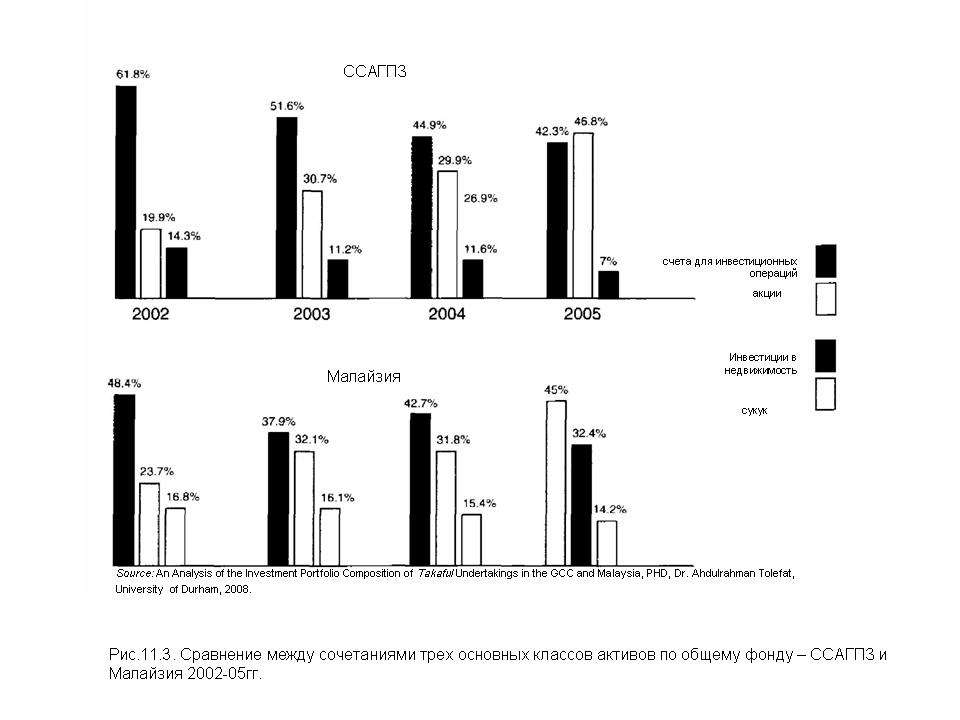 Кроме того, что касается фондов акционеров, компании и в странах ССАГПЗ и в Малайзии вкладывали капитал в счета для инвестиционных операций и наличный расчет на краткосрочной основе. Напротив, различие было замечено между двумя группами активов в долгосрочных капитало-вложениях. Компании такафула в странах ССАГПЗ, которые инвестируют главным образом в обыкновенные акции как первичный класс активов (83.7 процента долгосрочных капиталовложений в 2005г.) и в недвижимое имуще-ство как второй класс активов (12.6 процентов долгосрочных капиталовло-321жений в 2005г.). Однако, в случае малазийских компаний, суккук использо-вался как первичный класс активов (61.6 процента долгосрочных капитало-вложений в 2005г.) и обыкновенные акции как второй класс активов (19.4 процентов долгосрочных капиталовложений в 2005г.).11.5. АНАЛИЗ ФОНДА ОБЩЕГО НАЗНАЧЕНИЯ В СТРАНАХ ССАГПЗ И МА-ЛАЙЗИИРазличия в составе инвестиций фонда общего назначения между стра-нами ССАГПЗ и Малайзией были главным образом найдены в (a) уровне ли-квидности фондов, (b) в составе двух главных классов активов в 2005г., (c) в инвестициях в суккук, и (d) в доходе на инвестицию. Что касается уровня ли-квидности, такафул-компании и в странах ССАГПЗ и в Малайзии поддер-живали ликвидность своих фондов общего назначения, вкладывая капитал в счета для инвестиционных операций, в большей степени, чем в любые дру-гие классы активов. Однако, компании стран ССАГПЗ имели тенденцию быть более ликвидными, чем малазийские компании.Краткосрочные инвестиционные портфели для фондов общего назна-чения в обеих группах постепенно уменьшались с 65.8 процентов в 2002 году до 44.1 процента в 2005 году в странах ССАГПЗ, и от 39.7 процентов до 26.9 процентов в Малайзии за тот же период времени. Различие между этими двумя группами в уровне краткосрочных инвестированных активов может быть приписано характеру долгосрочного инвестиционного портфеля. В -странах ССАГПЗ, где обыкновенные акции преобладали в долгосрочном ин-вестиционном портфеле, компании отметили рыночный риск ликвидации обыкновенных акций, используя более высокие позиции счетов для инвести-ционных операций на краткосрочной основе, чтобы держать ликвидность фондов общего назначения для того, чтобы быть способными ответить налюбые будущие претензии. Напротив, в Малайзии, где рынок суккука отно-322сительно ликвиден, такафул-компании делали меньше краткосрочных инве-стиций и вкладывали капитал главным образом в суккук на долгосрочной ос-нове, чтобы произвести больше дохода, чем будет заработан на счетах для инвестиционных операций.Нужно отметить, что обе группы предпочитали использовать счета для инвестиционных операций как класс активов для ликвидности вследствие то-го, что счета для инвестиционных операций рассматриваются как самый безопасный, самый ликвидный, и самый удобный класс активов для того, чтобы иметь возможность ответить на претензии на фондах общего назначе-ния. Это было подтверждено результатами качественного анализа мнений лидеров рассмотренных компаний.Другое различие было замечено в изменениях в первом классе активов в 2005г. в обеих группах, как показано на рис. 11.3. Первые два главных класса активов в Малайзии - а именно, счета для инвестиционных операций и суккук, поменяли места с 2004г. до 2005г. Инвестиции в суккук составляли 45.0 процентов в 2005г., и 31.8 процентов в 2004г., в то время как счета для инвестиционных операций составили 32.4 процента, снизившись с 42.7 про-центов в 2004г.Причиной происшедших изменений могло быть снижение нормы при-были на счетах для инвестиционных операций в малазийском ринггите из-за привязки ринггита к доллару США. В частности, такафул-компании в Ма-лайзии пытались увеличить их прибыльность в инвестиционных портфелях фонда общего назначения, оставаясь в то же самое время ликвидными, вкла-дывая капитал в суккук.В отличие от малазийских такафул-компаний, доля инвестиций компа-ний ССАГПЗ в обыкновенные акции (46.8 процентов) сравнялась с долей, -инвестированной в счета для инвестиционных операций (42.3 процента), и стала наибольшим классом активов в портфелях фонда общего назначения к концу 2005 года. Такафул-компании стран ССАГПЗ попытались возместить более низкие прибыли, получаемые от счетов для инвестиционных операций,323активно вкладывая капитал в обыкновенные акции. В то время как инвести-ции в обыкновенные акции не могли бы быть значительной составной частью фондов акционеров, существование в портфелях фонда общего назначения активных позиций в этом классе активов может быть воспринято как предмет для сильного беспокойства. Это является следствием того, что долги по обя-зательствам в фондах общего назначения, в большинстве случаев, кратко-срочного характера (имеют короткий срок урегулирования). Следовательно, активные инвестиции в обыкновенные акции могут подвергнуть компании рыночному риску, в форме риска изменения положения акции (колебание цены на фондовом рынке). Однако, можно было утверждать, что в компаниях ССАГПЗ, увеличение инвестиций компаний в обыкновенные акции не могло произойти из-за приобретения новых долей в портфелях обыкновенных ак-ций, а скорее из-за увеличения цен акций, находящихся в собственности та-кафул-компаний, так как был зарегистрирован существенный рост цен на фондовых биржах в странах ССАГПЗ в течение 2005 года.Другой возможной причиной активного инвестиционного поведения ком-паний стран ССАГПЗ является отсутствие хорошо функционирующих ос-новных и вторичных рынков для суккука в этом регионе. Отсутствие рынка суккука в странах ССАГПЗ не оставило такафул-компаниям иного выбора, кроме как вкладывать капитал в изменчивые и неликвидные классы активов, такие как обыкновенные акции и недвижимое имущество, с тем, чтобы уве-личить прибыльность их портфелей. Однако, на основе качественного анали-за и общения с высшими руководителями ряда такафул-компаний стран ССАГПЗ, было обнаружено активное инвестиционное отношение относи-тельно вложений в обыкновенные акции и недвижимое имущество, которое испытывало существенный рост в этом регионе.В частности некоторые из лидеров такафул-компаний одобрили бы вышеупомянутую инвестиционную политику, даже если бы рынки суккука были доступны. Кроме того, требования акционеров такафул-компаний бо-лее высоких прибылей на акционерный капитал (рентабельность собственно-324го капитала компании) принудило бы некоторые такафул-компании прини-мать такое активное инвестиционное поведение, чтобы оправдать надежды своих акционеров.Кроме того, средний доход на инвестицию в инвестиционных портфе-лях фонда общего назначения для компаний стран ССАГПЗ был намного выше, чем средний доход на инвестицию для малазийских компаний. Компа-нии стран ССАГПЗ вышли на первую позицию и их доходы на инвестицию были с двузначным числом, особенно в 2005г., когда доход на инвестицию достиг 27.4 процентов. С другой стороны, такафул-компании	в Малайзии оказались на втором месте, со средним доходом на инвестицию 3.0 процента в 2005г. Существенное различие в доходе на инвестицию в 2005г. между этими двумя группами было подтверждено статистически U-критерием Ман-на-Уитни с 95-процентном уровнем достоверности.Необычно высокие нормы рентабельности в странах ССАГПЗ по срав-нению с доходами на инвестицию в обычном общем страховании могут быть объяснены следующим образом. Во-первых, можно отметить активную (аг-рессивную) инвестиционную политику такафул-компаний стран ССАГПЗ, которая привела к инвестированию более крупной доли инвестиционных портфелей фонда общего назначения в обыкновенные акции, вместе с тем обстоятельством, что много фондовых бирж в регионе достигли пика дея-тельности в 2005г. Во-вторых, мы можем отметить нехватку более подробно разработанного регулирования в странах ССАГПЗ, где в страховые законы были включены только основные инструкции5. Эти основные инструкции не воспрещают компаниям делать агрессивные вложения в изменчивые или не-ликвидные классы активов, такие как обыкновенные акции и недвижимое имущество.Кроме того, как упомянуто выше, главное различие между странами ССАГПЗ и Малайзией состоит в инвестициях в суккук. Это было подтвер-ждено статистически при использовании U-критерия Манна-Уитни, в кото-ром различие является значительным с 95-процентном уровне достоверности325в течение всех лет исследования. Это происходило из-за нехватки активных первичного и вторичного рынков суккука в странах ССАГПЗ, в отличие от относительно активного рынка в Малайзии.Хотя у компаний в Малайзии доля правительственного суккука в порт-фелях фондов акционеров была нулевой вследствие высокой первоначальной стоимости, этот тип суккука мог быть найден в портфелях фонда общего на-значения, цена вопроса по-прежнему актуальна. Причиной этого было регу-лирование, введенное Bank Negara Malaysia. В этом регулировании есть при-нудительное требование инвестировать по крайней мере 15 процентов пол-ной стоимости активов фонда такафула в государственные ценные бумаги. Согласно проведенному обзору, некоторые такафул-компании в Малайзии хотели бы уменьшить текущий уровень правительственного суккука в их ин-вестиционных портфелях от 26.5 процентов до 18.5 процентов общих инве-стиционных портфелей фонда общего назначения. Это желание было также подтверждено некоторыми лидерами такафул-компаний	в Малайзии во время проводимых интервью.В целом, инвестиционное поведение такафул-компаний в Малайзии становится сходным с поведением традиционных европейских страховых компаний. Напротив, такафул-компании стран ССАГПЗ ведут себя иначе, держа большие позиции в обыкновенных акциях. Однако, хотя у такафул-компаний стран ССАГПЗ есть очень большие позиции в обыкновенных ак-циях, можно было утверждать, что эти компании не подвергаются таким чрезвычайным рискам, поскольку акции, возможно, были приобретены пер-воначально за очень низкие цены так, чтобы ликвидация акций не могла бы подвергнуть компанию рискам продаж ниже покупной цены. Однако, автор привел достаточные основания для беспокойства об этом поведении, осно-ванное на результатах качественного анализа, который подтвердил распро-страненность в странах ССАГПЗ такого активного поведения, которое сосре-дотачивается на прибылях, которые будут заработаны, в большей степени, чем на способности покрыть задолженность фондов общего назначения. Если 326регулирующие органы в странах ССАГПЗ продолжат регулировать данную отрасль с текущими основными инструкциями, которые не в состоянии огра-ничить такафул-компании от активного инвестиционного поведения, и не подвергают их требованиям к уровню платежеспособности, то это поведение продолжится и может в конечном счете привести к серьезным проблемам для отрасли. (Бахрейн мог быть исключением - см. примечание 5).11.6. СЕМЕЙНЫЙ ФОНДОбщие объединенные инвестиционные портфели семейных фондов по-казали средний ежегодный коэффициент роста в 17 процентов в течение че-тырех лет исследования, достигая в общей сложности 1.2 млрд.долл. в конце 2005года, по сравнению с 0.7 млрд.долл. в конце 2002 года. Нужно отметить, что малазийские компании доминировали, поскольку их инвестиционные портфели все вместе представляют почти 97 процентов общего количества. Это произошло вследствие того, что семейный такафул в странах ССАГПЗ все еще слабо развит, и скорость распространения страхования в целом, и особенно семейного такафула, очень низка. Напротив, в Малайзии в сравне-нии со странами ССАГПЗ и уровень развития страхования в целом, и осо-бенно продуктов семейного такафула, очень высок. Поскольку у такафул-компаний стран ССАГПЗ было незначительное количество инвестиций се-мейного фонда, сравнение между ССАГПЗ и Малайзией не может быть про-ведено. Поэтому анализ сконцентрируется на инвестиционных портфелях семейного фонда малазийских компаний.Первые три класса активов в этих фондах были суккуком, счетами для инвестиционных операций, и обыкновенными акциями, которые все вместе составляли больше чем 92 процента семейных портфелей фондов в течение периода исследования. Как показано в Таблице 11.5, доля инвестиций в сук-кук превысила долю инвестиций в счета для инвестиционных операций в те-чение четырех лет исследования. В то время как доли этих классов активов 327328ностью для краткосрочных инвестиций, в то время как суккук был главным классом долгосрочных капиталовложений, сопровождаемых инвестициями в обыкновенные акции. Корпоративный суккук составлял больше чем 60 про-центов общего портфеля суккука, а остаток, инвестировался в правительст-венный суккук. Хотя у компаний в Малайзии доля правительственного сук-кука в их портфелях фондов акционеров была равна нулю по причинам их стоимости, этот тип суккука должен был бы быть использован в инвестици-онных портфелях семейных фондов, хотя проблема стоимости все еще имела значение. Причиной этого были меры, наложенные Bank Negara Malaysia, ко-торые требуют, чтобы по крайней мере 15 процентов полной стоимости ак-тивов такафул-фонда были инвестировали в государственные ценные бума-ги. Согласно проведенному обзору, такафул-компании в Малайзии хотели бы уменьшить долю правительственного суккука в их инвестиционных порт-фелях от текущего уровня в 20 процентов до 18.1 процентов общего инве-стиционного портфеля для семейных фондов, и сохранять нулевую долю правительственного суккука в фондах акционеров. Это желание было также подтверждено в интервью со многими лидерами такафул-компаний	в Ма-лайзии.Малазийские такафул-компании рассматривали инвестиции в суккук как главный класс активов, и доходы на инвестицию были почти устойчивы, составляя 4.6 процентов в год в течение четырех лет исследования.11.7. ВЛИЯНИЕ АФФИЛИРОВАННЫХ ЛИЦ НА ИНВЕСТИЦИОННЫЕ ПОРТФЕЛИ ФОНДОВ УЧАСТНИКОВОдним из главных факторов, затрагивающих инвестиционный состав такафул-компаний, могло быть влияние аффилированных лиц6 на принятие инвестиционных решений. Причиной этого может являться то обстоятельст-во, что многими такафул-компаниями управляют Исламские банки или 329группы вкладчиков, связанные друг с другом. Поэтому, исследование обра-тилось к следующему вопросу: "Оказывает ли влияние доля, находящаяся в собственности аффилированных лиц в такафул-компаниях на объем фондов участников, которые инвестируются в предприятия, имеющие отношение к аффилированным лицам?" Причиной для выбора фондов участников, а не фондов акционеров является элемент злоупотреблений служебным положе-нием, которые могут возникнуть в случае инвестиций вышеупомянутых фон-дов в структуре такафула. Поскольку такафул-компания - агент или муда-риб, выступающий от имени участников, инвестиции фондов участников в аффилированное лицо могли быть сделаны в интересах соответствующих ак-ционеров, а не участников. В частности, инвестиции в аффилированные лица могли быть сделаны даже в том случае, когда они были чрезмерно опасны. Напротив, фонды акционеров не обнаруживают этот элемент злоупотребле-ний служебным положением, так как то обстоятельство, что они принадле-жат акционерам, подразумевает, что нет в принципе никакого стимула раз-мещать их в неподходящих инвестиционных условиях.Для того чтобы изучить влияние аффилированных лиц на инвестици-онный состав, в этом исследовании были использованы два подхода. Первый подход призван был статистически сравнить существующие различия между фактическими и желательными долями, инвестированными в заинтересо-ванные лица для фондов акционеров и для участников фондов каждой така-фул-компании. Второй подход должен был изучить доли и фондов акционе-ров и фондов участников, которые инвестируются в каждое заинтересован-ное лицо, независимо от компании. Чтобы реализовать второй подход, три группы аффилированных лиц были выделены в зависимости от их уровня участия в капитале такафул-компании. Первая группа включает любое аф-филированное лицо, владеющее 10 процентами компании, в то время как вторая и третья группы включали аффилированные лица, которым принад-лежало от 10 до 50 процентов, и более чем 50 процентов, соответственно. Нужно отметить, что, вследствие маленького объема выборки, полученного в 330Малайзии, сравнение между странами ССАГПЗ и Малайзией не может быть проведено для этого фактора. Поэтому, данные, представленные ниже, объе-диняются и для ССАГПЗ и для малазийских такафул-компаний.Для реализации задач первого подхода использовался непараметриче-ский ранговый критерий Уилкоксона. Результат показал существенное раз-личие между фактическими и желательными пропорциями фондов участни-ков, которые инвестируются в заинтересованные лица, с 95-процентным уровнем достоверности. Такое существенное различие для фондов участни-ков показывает высокий уровень контроля, осуществляемый аффилирован-ными лицами над инвестициями фондов участников. Было замечено, что в некоторых изученных такафул-компаниях, и особенно в странах ССАГПЗ, желательный уровень инвестирования в аффилированные лица был нулевым, в то время как в действительности, инвестиции такого рода были весьма су-щественны. Влияние аффилированных лиц в странах ССАГПЗ больше, чем в Малайзии, вследствие основных нормативно-правовых положений, наложен-ных законодательными органами в вышеупомянутых странах, которые во-обще не затрагивают проблему сделок с заинтересованностью.Рис. 11.4 показывает распределение классов активов в фондах участни-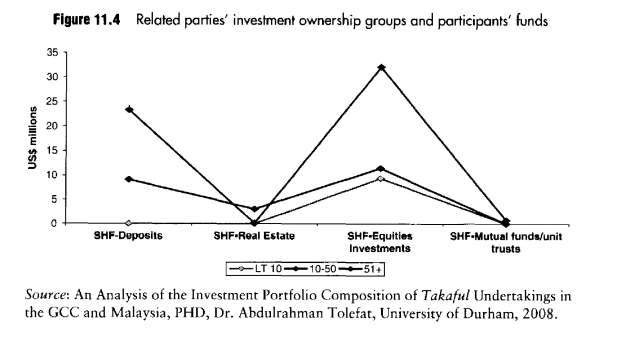 331332акции и недвижимое имущество. Но даже для общих такафул-фондов, мала-зийские компании вкладывали капитал существенно в суккук, который пред-ставлял 45 процентов фондов в 2005 году. В отличие от этого, в случае фон-дов акционеров инвестиции составляли приблизительно 8 процентов в этом классе активов, предпочитая счета для инвестиционных операций и недви-жимое имущество. Уровень инвестирования в суккуке частично пояснен в -инструкциях, требующих определенного процента от общих фондов такафу-ла быть инвестированным в государственные ценные бумаги. Подобных ин-струкций не существовало в странах ССАГПЗ, хотя Бахрейн вводил регули-рование, которое осуществлялось в 2006 году.Компании ССАГПЗ вкладывали капитал большей частью в обыкновен-ные акции. Обыкновенные акции составляли 46.8 процентов их портфелей фондов общего назначения в 2005 году, а 42.3 процента были помещены в счета для инвестиционных операций. Их ставки дохода от инвестиций фон-дов общего назначения были существенно выше, чем в малазийских компа-ниях, меняясь в пределах от 6.6 процента до 27.5 процента для компаний стран ССАГПЗ, и с 2.9 процентов до 3.7 процентов для малазийских компа-ний. Для фондов акционеров компаний ССАГПЗ доля обыкновенных акций колебалась между 20 процентами и 37 процентами общих портфелей (26.9 процентов в 2005г.), но большая доля была помещена в счета для инвестици-онных операций. Компании ССАГПЗ были намного больше капитализирова-ны, чем их малазийские коллеги, но ставка дохода на инвестициях их фондов акционеров была выше, особенно в 2004 г.и 2005г..Поэтому компании ССАГПЗ имели более высокую прибыль от инве-стиций и более рискованные портфели, но были более капитализированы. Вопросами, внушающими определенное беспокойство, были уровни их инве-стиций в недвижимое имущество, неликвидный и потенциально изменчивый класс активов, и уровень инвестиций их фондов общего назначения в обык-новенные акции (46.8 процентов в 2005г.), также изменчивый класс активов, а так же как свидетельство, что их инвестиционная политика в обыкновенные 333334335ты), такафул-оператором (является юридическим лицом, которое управляет такафул-фондом или фондами), и такафул-компанией.Мы используем термин "такафул-компания" или " такафул-фирма ", имея в виду комбинацию такафул-фонда и такафул-оператора.12.2 ЧТО ТАКОЕ «ОЦЕНКА КРЕДИТОСПОСОБНОСТИ»?Оценки кредитоспособности формируют мнение относительно способ-ности юридического лица выполнять финансовые обязательства и публику-ются в письменной форме. Оценки кредитоспособности отражают степень риска в форме ранговых оценок. Таким образом, они должны рассматривать-ся как индикаторы относительной уязвимости, а не как прогнозные индика-торы темпов дефолта.Шкала оценки традиционно разделена на две секции, "инвестиционный кредитный рейтинг" и "шкалу оценки спекулятивного уровня." Оценка "ин-вестиционного кредитного рейтинга"	(international long-term: "AAA" to "BBB-"), показывает степень смягчения кредитного риска. Категория "шкала оценки спекулятивного уровня" (international long-term: "BB+" to "D"), пока-зывает или более высокий уровень кредитного риска или что неплатеж (де-фолт) уже произошел. Облигации, имеющие высокий ранг оценки, рассмат-риваются как имеющие более низкий кредитный риск, чем облигации с более низким рангом, но сами оценки не предназначены для прогнозирования час-тоты возникновения дефолта.В дополнение к "международному масштабу" оценок, который разрабо-тан для сравнения надежности международных банковских ссуд, "нацио-нальный масштаб" оценки также доступен для многих развивающихся стран. Эти оценки национального масштаба позволяют оценивать компании в плане лучшего кредита в конкретной стране.33612.3 ТИПЫ ОЦЕНКИ КРЕДИТОСПОСОБНОСТИСамым распространенным типом оценки для страховых компаний и, скорее всего, пригодным для такафул-компаний является Рейтинг финансо-вой надежности страховых организаций (IFS). Этот тип оценки предназначен для страхователей, чтобы помочь им оценить	финансовую устойчивость страховой организации и оценить способность страховой компании соблю-дать финансовые обязательства по отношению к этому классу кредиторов. Хотя страхователи такафул-компаний (иногда называемые "участники") платят свои премиальные вклады в форме пожертвований, и таким образом, имеют несколько отличный статус от страхователей в обычном обществе взаимного страхования (и который весьма отличается от держателей страхо-вого полиса в обычном частном страховом предприятии), концепция IFS мо-жет быть применена для участников такафула, у которых много общих черт со страхователями традиционных страховых компаний.Как и страхователи обычных страховых компаний, участники такафу-ла ожидают, что финансовая защита будет обеспечена такафул-компанией, и подвержены потенциальному кредитному риску, вне зависимости от того, должны ли они заявлять претензию или получать льготы. Учитывая этот риск, независимый обзор, который выполняется агентствами относительно финансового обеспечения, предлагаемого конкретной такафул-компанией, может помочь привлечь новых участников или повторно застраховать уже имеющихся. Оценка кредитоспособности особенно важна в случае такафул-компаний, учитывая разнообразие имеющихся структурных форм, различие в правовых нормах, уже существующих между странами, ограниченной про-зрачностью, и различными степенями контроля и регулирования.В дополнение к использованию страхователями, оценки кредитоспо-собности также широко используются инвесторами, с тем, чтобы помочьоценить кредитный риск, связанный с финансовыми инструментами, вклю-337чая и те, которые соответствуют принципам Шариата (суккук). Использова-ние оценок кредитоспособности в этих целях, по всей видимости, будет меньше распространено в контексте такафул-компаний в среднесрочном пе-риоде, хотя это может быть важно для некоторых групп, предлагающих услу-ги такафула. Другие типы оценок кредитоспособности также существуют, но, как ожидается, не будут иметь большого значения для такафул-фирм.12.3.1 Типовой процесс оценокОценки определяются комитетом опытных аналитиков, чье мнение ос-новывается на информации, которая собирается, анализируется, и представ-ляется комитету ведущим аналитиком и резервным аналитиком.Информация, используемая для анализа, включает информацию, пре-доставленную непосредственно оцениваемой компанией в дополнение к дан-ным, имеющимся в открытом доступе. Эту информацию и рассматривает ко-митет, основываясь на опубликованных критериях.Главные вопросы оценки, включая сильные и слабые стороны компа-нии, так же как соответствующие юридические и регулирующие факторы, суммируются в Отчете о Кредитном анализе, который публикуется на веб-сайте агентства.12.4 ОСНОВЫ ОЦЕНКИ КРЕДИТОСПОСОБНОСТИИсследования оценки кредитоспособности основаны на текущем фи-нансовом положении оцениваемой компании, а так же на предполагаемойоценке того, как ее финансовое положение может измениться в будущем. По-этому используемая методология включает оценку и количественных и каче-ственных факторов, хотя относительный вес каждого может измениться в за-висимости от изучаемой компании.338В случае такафула, где очень много изменений в деловой и юридиче-ской моделях, трудно применить шаблонный подход к оценке кредитоспо-собности. Вместо этого, Fitch применяет подход к рассмотрению кредито-способности, основанный на значимых характеристиках компании. Опубли-кованная методология, следовательно, не предназначена для конкретных мо-делей такафула или правовых обстоятельств в той или иной стране, но для руководящих указаний в отношении принципов, которые агентство будет применять в каждом конкретном случае.Рейтинг финансовой надежности страховых организаций Fitch's, долг, и оценки суккука основаны на комбинации вероятности дефолта, а так же на восстановлении, которое ожидалось бы в случае такого события. Оценки, по-этому, производятся по двухступенчатой системе, чтобы оценить каждый из этих факторов, основываясь на изданной методологии. Вероятность дефолта оценивается, рассматривая качественные и количественные сильные и сла-бые стороны фирмы, особенно некоторые категории, рассмотренные ниже. Восстановление страховой компании после дефолта основано на стандарт-ных предположениях, хотя на низких уровнях оценки кредитоспособности, это становится сделанным на заказ анализом, основанным на балансовом от-чете и уникальных обстоятельствах данной фирмы. Однако, восстановление после дефолта, действительно зависит от юридической и регулирующей ок-ружающей среды, в которой фирма действует и, в частности от того, есть ли у страхователей приоритетное право на средства такафул-компании в слу-чае ее ликвидации.Вкратце, обзор страховой компании агентства Fitch подразделяется на следующие виды.1. Обзор деятельности. Это включает обзор уровня конкуренции в оп-ределенных секторах и конкурентоспособность данной компании, а так же воздействие регулирующей, юридической, и бухгалтерской окружающей среды на кредитоспособность.2. Организационный обзор. Это включает оценку исходной финансовой 339мощи и гибкости, деловых совместных действий, которые могут существо-вать между компанией, ее компанией-учредителем, или филиалами, так же как формальными гарантиями или соглашениями о поддержке материнской компанией.3. Операционный обзор. Это включает анализ экспертизы андеррайтин-га и знания рынка, способностей распределения прибыли, признание фир-менного знака и оценку франшизы, а так же административные и технологи-ческие возможности.4. Обзор управления. Обзор управления - один из самых сложных, но также и один из самых важных направлений анализа агентства Fitch. Силь-ные команды управления, которые являются эффективными в сотрудничест-ве и реализации помощи компании в увеличении стоимости своих франшиз, основываясь на их стратегическом видении, рассматриваются положительно с кредитной точки зрения.5. Обзор корпоративного управления. Этот обзор рассматривает эффек-тивность процессов корпоративного управления. Агентство полагает, что на-дежное корпоративное управление начинается с эффективного совета дирек-торов и адекватных методов вознаграждения.6. Финансовый обзор. Этот обзор включает следующие подкатегории: качество андеррайтинга, доходность, инвестиции и ликвидность, резервы по кредитным потерям, использование перестраховки, риск катастрофы, доста-точность страхового покрытия собственными средствами, и финансовую гибкость.Многими из факторов оценки, которые будут рассмотрены для така-фула или фирм перетакафула, будут те же, что и для обычных страховых компаний. С другой стороны, есть важные различия, которые действительно существуют на пути произведения оценки таких фирм, и ключевые вопросы, которые следует рассмотреть. Некоторые из самых важных проблем оценки такафул-компаний изложены в следующей секции.34012.5 ОСНОВНЫЕ ВОПРОСЫ ОЦЕНКИ ТАКАФУЛ-КОМПАНИЙКлючевые вопросы оценки, обсужденные ниже, следующие: 	бизнес-структура и эффективность бизнес-модели; корпоративное управление и менеджмент; 	нормативно-правовая база; продукты; капитализация и финансовая гибкость;  беспроцентная ссуда (кард хасан); инвестиции; перестрахование;  доходность;	управление рисками; регулирование и бухгалтерский учет; способность ответа на главные вызовы, стоящие перед такафул-компаниями; соответствие Шариату; вопросы методологии оценки;  прочие проблемы.Этот список ни в коем случае не является окончательным, который стоит рассматривать комитету по оценке, и читатели, которые хотят знать больше, должны прочитать опубликованные критерии оценок Fitch и его специальный отчет по деятельности такафула.12.5.1 Бизнес-структура и эффективность бизнес-моделиОтправной точкой для любой оценки должно быть понимание способа организации функционирования такафул-компании, как показано на иллю-страции 12.1. В частности, важно понять, управляют ли такафул-фирмой на341коммерческой основе (то есть, такафул-оператор - акционерная компания с акционерами, которые ожидают доход), или некоммерческая основа (то есть, бизнес является полностью взаимным и совместным). Особенно для торго-вых компаний также необходимо, оценить способ, которым распределяются прибыли между участниками такафула и такафул-оператором. Например, вознаграждение такафул-оператора может быть основано на плате (как в случае вакала) или на доле прибыли (мудараба). В некоторых случаях, ком-бинация этих двух вариантов используется инвестиционными операциями, выполненными согласно контракту мудараба с андеррайтингом действий, предпринятых как часть контракта вакала. Рейтинговое агентство должно оценить эту структуру вознаграждения и платы, чтобы лучше понять конку-рентоспособность и долгосрочную жизнеспособность действий.Рис.12.1. Упрощенная структура такафул-компании342на вакала.Это особенно верно, так как много такафул-фирм остаются относи-тельно маленькими, и поэтому, имеют относительно немного участников, между которыми распределяются доходы. Поэтому все увеличивающееся число фирм использовало такой подход как "измененная вакала", который позволяет использовать систему поощрения по результатам для вознаграж-дения оператора и помогает гарантировать экономическое возмещение для акционеров оператора2.12.5.2 Корпоративное управление и менеджмент.Эта книга охватывает и проблемы корпоративного управления в неко-торых деталях, и эти аспекты весьма значимы для рейтинговых агентств. Это верно и для традиционной европейской страховой компании и для такафул-компании, но у последней есть и некоторые специфические вопросы каса-тельно корпоративного управления, которые следует принимать во внима-ние.Например, поскольку существует различие активов между такафул-оператором и такафул-фондом, это может привести к усилению проблемы «принципал-агента» (то есть, проблемы, связанные с тем, что одна сторона, управляет интересами другой, где средства поощрения полностью не урегу-лированы). И вакала и мудараба контракты предлагают защиту оператору от риска снижения стоимости ценных бумаг, и, в отсутствии уменьшающих (смягчающих) факторов, могут поощрить больший риск такафул-оператора, чем тот, который является оптимальным для участников.Агентство будет рассматривать степень, в которой поощрительные средства согласуются между сторонами и эффект, который эти стимулы мо-гут оказывать на действия оператора. Например, использование контракта вакала, основанного на вкладах, может поощрить такафул-оператора пы-таться сосредоточиться на увеличении размера вознаграждения в ущерб дру-гим факторам, таким как качество бизнеса. Есть также существенное разли-343чие в поощрении оператора в зависимости от того, основан ли договор вака-ла на чистых валовых прибылях (то есть, после покупок перестраховки) или на общей сумме взноса (прежде, чем перестраховка куплена). Кроме того, модель мудараба в особенности может поощрить большие риски, предпри-нимаемые от имени участников, поскольку оператор не обязательно подвер-гается отрицательным последствиям сделки, в худшем случае – ничего не за-рабатывает.Ясно, что, если законодательство или формулировки договора подтал-кивают оператора акционеров к риску (например, через режим прекращения деятельности компании или принудительный, невыгодный кард хасан), то это помогает выровнять стимулы и уменьшить (хотя не устранить) такие корпоративные проблемы управления.Дальнейший, важный элемент корпоративного управления относится к составу, и взаимодействию между правлением Шариата и советом директо-ров. Они - два влиятельных органа с различными ролями, но им необходимо общаться друг с другом, дабы избежать потенциальных конфликтов. У каж-дого из правлений должны быть соответствующие формы контроля и балан-сы так, чтобы они могли быть ценными форумами для дебатов, а не просто отвлеченной конструкцией, разработанной, чтобы отражать представление единственного человека или группы.12.5.3 Нормативно-правовая база.Fitch расценивает нормативно-правовую базу, как ключевую область развития в индустрии такафула. Ясные правовые рамки в каждой юрисдик-ции, вместе с уверенностью в практическом применении такой структуры, добавили бы значительно к защите, предлагаемой участникам такафула, так же как увеличили бы способность инвесторов и участников, к оценке риска, связанной с такафул-фирмами.Используемая правовая система изменяется значительно в зависимости от юрисдикции, тем более, что некоторые страны управляются основанной344на Шариате правовой системой (например, Иран, Саудовская Аравия, и Су-дан), в то время как другие (например, Малайзия и Бахрейн) управляются двойной правовой системой с основанными на Шариате законами, работаю-щими наряду с общим гражданским правом. В других странах, таких как Великобритания и Франция, Шариат не играет роли в судебном процессе. Там где применяется больше чем один набор законов (юридический плюра-лизм), это может, в некоторых случаях, затронуть определенность и предска-зуемость сделок и процедур, тем более, если это затрагивает исламские фи-нансы и такафул.Есть также значительное расхождение в том, насколько часто юридиче-ские и регулирующие режимы различных стран обращаются к специфиче-ским вопросам такафула, и это может также оказать влияние на юридиче-скую определенность. Вот регион, где в настоящее время делаются успехи: Малайзия обновляет свой закон о Такафуле 1984г., и подготовительные ме-роприятия проводятся такими странами, как Пакистан и Саудовская Аравия. Fitch положительно оценивает формулировку, которая поможет внести яс-ность в правовые и нормативные положения о ликвидации такафул-фирм, и призывает к дальнейшему развитию и ясности в этой области.Когда используется некоммерческая модель такафул-бизнеса, у кото-рого есть объединенный фонд, правовые вопросы относительно просты и по-добны тем, которые затрагивают традиционные совместные фирмы (напри-мер, приоритет страхователей при ликвидации фирмы). Однако, в тех случа-ях, где активы участников отделены от таковых активов компании (то есть, такафул-оператора), например в коммерческих моделях такафула, ситуация может стать более сложной. В таких случаях ясность в следующих вопросах особенно важна.• пределы, до которых такафул-оператор и такафул-фонд юридически считают отдельными в случае ликвидации бизнеса, так же как предел, до ко-торого участники имеют ограничение воператора в этом сценарии.праве регресса к активам такафул-345Эти факторы определяют способность участников такафула извлечь выгоду из капитала, вложенного в активы, находящиеся за пределами фонда участников. Кроме того, пределы, до которых такафул-оператор и такафул-фонд рассматриваются как отдельные юридические лица, оказывают влияние на тот уровень, до которого участвующие активы защищены от трудностей, которые бы могли возникнуть у такафул-оператора.• обстоятельства (если таковые имеют место), при которых требуется беспроцентная ссуда (кард хасан) от оператора к фонду и триггеры, запус-кающие механизм затребования кредита. Ссуда устанавливает механизм, с помощью которого активы могут быть переданы от такафул-оператора к такафул-фонду, и это может привести к непрямой доступности активов та-кафул-оператора такафул-фонду.3• Приоритет беспроцентного кредита от оператора в случае ликвидации такафул-фирмы. Fitch мог бы ожидать инструкций, требующих, чтобы эта ссуда в общем случае подчинилась обязательствам такафул-фонда перед участниками.4• условия погашения беспроцентной ссуды (например, ограничения, что выплата может быть сделана только из будущих излишков, без установления срока платежа)Если никакие требования не определены, это уменьшает уверенность, что непогашенный заем от оператора обязательно будет погашен.• статус различных субфондов в пределах такафул-фонда участников. До какой степени излишки в одной области, могут быть использованы для компенсации потерь, возникающих в другой для: (a) существующей фирмы, или (б) фирмы, которая ликвидируется? Этот фактор определяет степень, до которой капитал "взаимозаменяем" в пределах такафул-компании и то, по-лучают ли все участники равные права на активы в случае ликвидации. На-пример, это затрагивает ситуацию, может ли фонд не выполнить своих обяза-тельств в случае неудачной деятельности по одному продукту или фонду, не-смотря на успехи на других позициях. С точки зрения кредитных перспектив,346чем больше излишки и дефициты в состоянии возместить друг друга в пре-делах субфондов такафула, тем лучше.• обязано ли пожертвование от участников быть расцениваемым как часть фонда участников. В принципе, пожертвования предлагаются на основе любезности и не связывают компании. Это - область, с которой часто имеют дело в законодательстве или нормативно-правовых требованиях, и которые утверждают, что никакой риск не может быть предпринят прежде, чем вклад или получен или его получение гарантировано.• определение неплатежеспособности и процедура ликвидации компа-нии.• способность регулятора или другого органа потребовать преобразова-ния беспроцентной ссуды от такафул-оператора в пожертвование, если ка-жется, что ссуда вряд ли будет выплачена. Обстоятельства, при которых тре-буется это преобразование, важны, как и вероятный выбор времени такого требования. Выбор времени имеет значение, поскольку Fitch ожидает, что ре-гулирующие полномочия, требующие такого изменения, возможно, не будут применимы после того как начинается процедура ликвидации.12.5.4 ПродуктыВ пределах и общего такафула (страхование ущерба, имущественное страхование и страховании от болезней и несчастных случаев) и семейного такафула (страхование жизни) предлагаемая номенклатура изделий может значительно отличаться от предлагаемой обычными страховыми компания-ми. Это отражает многие факторы, включая географическую концентрацию такафул-фирм в определенных регионах со специфическими рыночными структурами, и требование соответствия Шариату. Например, продукты та-кафула имеют тенденцию к высокой степенью прозрачности, обусловленной требованиями исламского права для контрактов быть справедливыми и избе-гать неясности. Раскрытие и предотвращение двусмысленности – является, поэтому, весьма критичным для разработки продукта.347Гарантии очень редко предлагаются вместе с продуктами, поскольку это может привести к несбалансированному контракту, что не разрешается Исламскими принципами. Некоторые страховые продукты не имели бы соот-ветствия Шариату, например пожизненное страхование или пенсии с фикси-рованными выплатами, так как эти продукты предполагают гарантии.Некоторые типы продукта предлагаются очень ограниченно из-за труд-ностей в управлении риском. Например, для такафул-фирм может быть трудно предложить продукты ежегодной ренты в крупном масштабе, из-за ограниченной доступности соответствующего суккука, для их покрытия. От-носительный дефицит высококачественных продуктов с неизменным дохо-дом, соответствующих выплатам аннуитета может сделать аннуитеты слож-ными для продвижения продуктами, без принятия на себя чрезмерного рис-ка. В любом случае, Fitch понимает, что Шариат запрещает предоставление гарантии размера ежегодной ренты, и, следовательно, взятие такого риска.В практических реалиях, общее страхование имеет тенденцию концен-трироваться на страховании транспортных средств и имущественном страхо-вании, а большую часть остальных видов составляют медицинское страхова-ние, страхование от несчастных случаев, и морское страхование. Бизнес-направление, который идет успешно, может оплачивать прибыль участни-кам, в тех случаях, когда возникают излишки. Степень, в которой рассмат-риваются результаты по продукту или в целом могут существенно различать-ся между фирмами в соответствии с применяемой документацией.Участники объединений такафула имеют тенденцию концентрировать-ся в личной страховании и малом бизнесе, в то время как большие корпора-ции используют такафул намного реже. Поскольку страхование частных лиц и малого бизнеса более предсказуемо, чем в больших корпорациях, портфель такафула может содержать меньше риска, чем некоторые портфели тради-ционных страховых компаний, предлагающих аналогичные страховые про-дукты.34812.5.5 Капитализация и финансовая гибкостьПодход Fitch к капитализации изменится до некоторой степени соглас-но применяемому законодательству и степени, до которой капитал в преде-лах фирмы доступен для участников. Однако агентство полагает, что всегда важно понять основную позицию такафул-фонда и такафул-оператора (где они существуют), чтобы установить источник финансовой силы для компа-нии. Далее представлены области, которые агентство предполагает рассмат-ривать для каждой из этих групп.12.5.5.1 Такафул-компании взаимного страхования без сегрегации активовв пределах компании.Эти некоммерческие такафул-фирмы весьма похожи на традиционные общества взаимного страхования по своей структуре, хотя они стремятся га-рантировать, что их инвестиции и продукты согласуются с принципами Ша-риата. В этом случае капитал может быть оценен таким же способом, как и для обычных обществ взаимного страхования, используя стандартные инст-рументы и методологии агентства.12.5.5.2 Такафул-фирмы, где фонды акционеров такафул-оператора явля-ются отдельными от фонда страхователей.Для фирм, у которых действительно есть отдельный такафул-оператор и такафул-фонд, Fitch рассматривает капитализацию с нескольких позиций:(a) Оценка такафул-фонда. В оценке количества капитала, требуемого для такафул-фонда, агентство будет оценивать изменчивость и уровень тре-бований относительно вкладов. Ситуация участников такафула непохожа на ситуацию обычных держателей страхового полиса, занимающихся имущест-венным страхованием, потому что им "принадлежит" любой излишек, произ-веденный в пределах фонда и таким образом, в теории, должен быть более подготовлен внести крупную сумму в случае выдвигаемых требований. Этоозначает, что соотношение претензий и вкладов (соотношение вклад - поте-349ри) может быть ниже, чем его эквивалент (соотношение премии - потери) в обычном страховом предприятии. Там, где видно, чтобы это действительно имеет место, вероятность требования дополнительного капитала уменьшена, и капитала необходимо меньше. В этих случаях Fitch рассмотрит этот фактор как часть его оценки бизнеса такафула. Однако агентство отмечает, что, практически, конкурентоспособные давления или существование тарифной структуры могут сделать очень трудным сбор взносов, которые значительно выше, чем соответствующие платежи обычных страховых агентств.Fitch также примет во внимание степень, до которой излишки андер-райтинга на одном продукте в состоянии покрыть дефициты на других и по-следовательной взаимозаменяемости капитала между продуктами. Чем больше, что капитал "пойман в ловушку" или заложен определенными объе-динениями участников, тем менее такой капитал эффективен, что происхо-дит из-за уменьшенной возможности пользоваться излишками, чтобы воз-местить потребности. Чем менее эффективна капитальная база (при прочих равных условиях), тем больше капитала может требоваться для данного уровня финансовой мощи компании.(b) Оценка такафул-оператора. Такафул-оператор – это, фактически, сервисная компания и должен иметь достаточный капитал, чтобы быть в со-стоянии противостоять неожиданным увеличениям управленческих расходов или снижению дохода. Агентство, поэтому, оценит потенциальную изменчи-вость расходов, способность такафул-оператора к изысканию дополнитель-ного капитала, если это требуется, и наиболее важно, уровень, изменчивости и гибкости дохода оператора.Доход оператора, вероятно, будет более изменчивым, если он обеспе-чит обслуживания, основанные на мударабе, хотя средний ожидаемый доход по всем инвестициям часто выше. Кроме того, там, где может быть примене-на вакала, чтобы соответствовать уровням расхода, это служит для уменьше-ния основного и оборотного капитала оператора.(c) Оценка полной компании (то есть, консолидация такафул-фонда 350участников и фондов акционеров оператора). Fitch полагает, что в большин-стве случаев, для коммерческих такафул-фирм, определяя оценку, является важным быть в состоянии продемонстрировать доступность активов акцио-нера участникам. В тех случаях, когда фирма в состоянии продемонстриро-вать эту способность, Fitch также рассмотрит капитализацию такафул-фирмы, используя собственные имеющиеся методики. Это привело бы к рас-смотрению риска андеррайтеров, инвестиционного риска, и возмещаемого риска перестрахования, среди других, для фирмы в целом и в сравнении с общим имеющимся капиталом (фонды акционеров, излишек в такафул-фонде, выравнивание, и резервы на покрытие чрезвычайных потерь).Схема методик для того, чтобы продемонстрировать перспективность активов акционера участникам описана ниже. Однако, эти возможности не исключительны, и Fitch также готов рассмотреть другие механизмы для того, чтобы делать фонды акционеров доступными держателям страхового полиса, где они применимы.• Соответствующее местное законодательство - то есть, местное за-конодательство таково, что в случае ликвидации такафул-фирмы, участники получают юридическое возмещение ущерба из активов такафул-оператора. По принципам Шариата активы такафул-оператора доступны для участни-ков такафул-фондов только в случае неправомерного поведения оператора или небрежности в выполнении его андеррайтинга или управлением портфе-лем ценных бумаг. Однако, возможно, что местный закон мог бы сделать доступными активы такафул-оператора кредиторам при прекращении дея-тельности компании даже при том, что оператор по контракту не несет ответ-ственность с точки зрения Шариата. И хотя такая ситуация может поднять проблему конфликта между гражданским правом и Шариатом, у этого об-стоятельства могут быть и положительные аспекты для оценки риска непла-тежа такафул-компании.• Применимая договорная и иная документация - в ряде юрисдик-ций, даже если местное законодательство автоматически не гарантирует351держателям страхового полиса право регресса к активам такафул-оператора, можно получить эквивалентный эффект через подходящую формулировку сертификата такафула (страхового полиса) и уставные документы компа-нии. Fitch поэтому допускает, что с соответствующей формулировкой, фир-мы могут быть в состоянии демонстрировать доступность страхователям ак-тивов такафул-оператора при таких обстоятельствах.• кард хасан имеет подходящую форму, и подходящие условия согла-шения, гарантирующие выплату ссуд - Fitch расценивает кард хасан как ме-ханизм для того, чтобы обеспечить временное пособие при краткосрочных затруднениях в такафул-фонде, а не как механизм для обращения за помо-щью к активам акционеров. Директора такафул-компаний обязаны действо-вать в интересах их акционеров, и это вряд ли будет простираться на форми-рование беспроцентных ссуд такафул-фондам, в тех случаях, когда эти фон-ды испытывают финансовые затруднения. Однако, если кард хасан обязате-лен, принимает форму субординированного займа, и его нельзя избежать прекращением деятельности компании, то это может привести к использова-нию заемного капитала, являющемуся доступным для карда, если ожидае-мые будущие ссуды будут иметь подходящий тип.Кард хасан будет расценен как подходящий, если ссуды будут предос-тавлять	существенные средства согласно гибридной оценке методологии Fitch. Дальнейшие детали относительно необходимых особенностей кредит-ного капитала даны в следующей секции.Fitch     ожидает, что оценка такафул-фирм, где средства такафул-оператора не доступны в некоторой форме для помощи при неспособности страхового фонда выполнить его обязательства будет производиться весьма редко. Если активы акционера не доступны для участников, Fitch ожидал бы, сильной капитализации в пределах самого такафул-фонда или явной готов-ности со стороны такафул-оператора обеспечить необходимые средства (на-пример, установленной с помощью методологии калькуляции страховой премии с градацией по классам агентства). При таких обстоятельствах Fitch 352сосредоточил бы внимание на капитализации такафул-фонда и сделал бы оценку относительно потенциальной поддержки, которую фонд может полу-чить от такафул-оператора. В тех случаях, когда рейтинг полностью зависит от готовности такафул-оператора оказать помощь, Fitch не может быть в со-стоянии оценить обязательства страхователя.12.5.5.3 Прочие коэффициенты капитализацииМного такафул-фирм или решают сами или обязаны создавать капитал в пределах фонда участников. Это может быть достигнуто или через отделе-ние определенного процента от излишков, для создания запаса в такафул-фонде, или создавая резервные фонды. Такие действия служат для уменьше-ния зависимости такафул-фонда от средств оператора и, со временем, могли бы увеличить прибыль акционеров или оператора. Хотя эти запасы часто очень незначительны в настоящее время, учитывая относительно короткую финансовую историю многих такафул-фирм, Fitch ожидает, что они станут все более и более существенными в будущем и станут важным элементом многих моделей бизнеса такафул-компаний.Наконец, следует отметить, что такафул-фирмы могут иметь более ог-раниченный доступ к финансированию, учитывая тот факт, что они обычно не в состоянии выпустить «квазифинансовый» долг. В некоторых случаях, это может означать, что у такафул-фирм более низкая финансовая гибкость (то есть, меньше способности изыскать дополнительные фонды, если требу-ется) чем эквивалентные обычные страховые компании. Хотя финансовая гибкость отмечается как положительный фактор оценки, учитывая размер большинства такафул-фирм, это различие в доступе к рынкам ссудного ка-питала является в настоящее время в большинстве случаев более теоретиче-ским, чем фактическим.12.5.6 Беспроцентная ссуда (кард хасан)Вслед за возражениями правового порядка и обсуждением капитализа-353ции как обрисовано в общих чертах выше, есть вопрос, как рейтинговое агентство рассматривает беспроцентную ссуду, обеспеченную такафул-оператором такафул-фонду. Хотя это - принятая практика такафул-оператора для обеспечения беспроцентной ссуды (кард хасан), которая мо-жет быть израсходована, чтобы позволить такафул-фонду выполнить свои обязательства, когда это иначе было бы невозможно сделать, правила, выда-чи этой ссуды, могут различаться в зависимости от ситуации.Когда Fitch оценивает кредит на ссуду кард хасан, агентство рассмат-ривает два главных аспекта оценок.12.5.6.1 Кредит по существующим беспроцентным займам. Существующие беспроцентные ссуды будут рассматривать в соответ-ствии с текущей методологией Fitch, ссылающейся на гибридные инструмен-ты капитала таким образом, что ценные бумаги представляют собой данный вид акций, если они попадают в одну из двух моделей:• Модель 1- предполагает, чтобы ценные бумаги отвечали следующим требованиям: (1) они субординированы так, чтобы инструменты обеспечили поглощение потери; (2) они разрешают отсрочку процентных платежей; и (3) их срок платежа больше чем пять лет; или• Модель 2 - ценные бумаги конвертируются в акции в обязательном порядке при определенных условиях. Дальнейшие детали доступны в мето-дологии агентства.Во многих случаях (например, в Бахрейне и Пакистане), кард хасан, предлагаемый такафул-оператором, явно подчиняется к интересам держате-лей страхового полиса. Однако, в других случаях (например, в Малайзии), дело обстоит иначе. Нет никаких процентных платежей с отсрочкой, таким образом, этот аспект помогает квалифицировать такую ссуду как отражаю-щую высокую степень кредитоспособности заемщика по методологии «сла-бого звена» агентства Fitch. Наконец, для определения кредитоспособности, законодательство может определить, что беспроцентная ссуда может быть 354возвращена только от будущего излишка, и поэтому, у ссуды нет никакой неизменной даты погашения. Отсутствие закрепленной даты погашения и подходящих ограничений на выплату ссуды, в соединении с другими факто-рами, обычно способствовало бы очень высокому уровню кредитоспособно-сти. Условия предложения кард хасана могут иметь существенное значение и мы рассмотрим их в зависимости от конкретного случая.В отсутствии установленных законом спецификаций на субординацию кард хасан или на условия погашения этой ссуды, никакой кредитный капи-тал не предлагался бы в рамках Модели 1 по существующей методологии оценки агентства. Однако, в случаях, когда имеет место конвертация кард ха-сан в пожертвование фонду (например, в Малайзии), тогда, в зависимости от условий этой конверсии, Fitch рассмотрит предоставляемый кредитный капи-тал как Модель 2 , что описано в изданной методологии агентства.12.5.6.2 Кредит по будущим беспроцентным займамВ случае кредита, который будет предоставлен по будущим займам, Fitch должен быть убежден, что ссуда будет в подходящей форме (то есть, получит высокую оценку уровня кредитоспособности). В случаях, когда кард хасан не обязателен, остается возможность, что такафул-оператор может и не делать такую ссуду. Поэтому некоторые страны особо уточняют, что такая ссуда необходима для возмещения любой неспособности такафул-фонда выполнить свои обязательства, либо как часть законодательства такафула (например, в Пакистане), либо инструкции такафула (например, в Бахрейне), или как часть регулирующих "руководящих принципов" (например, в Малай-зии). Агентство понимает, что предоставление такой ссуды операторами в Малайзии может стать обязательным в юридически имеющем исковую силу смысле(чувстве) согласно новому законодательству, предлагаемому Банком Negara Малайзия.Однако, для такафул-фирм, полагающихся на кард хасан как резерв-ный капитал, Fitch ожидает, что подходящие условия будут созданы так, что-355бы ссуды нельзя было избежать в случае ликвидации фирмы, с потенциаль-ным результатом, что фонды такафула становятся неплатежеспособными, и держатели страхового полиса, фактически, не извлекают выгоду из поддерж-ки капитала такафул-оператора.12.5.7 ИнвестицииFitch не будет утверждать, что инвестиции производятся в полном со-гласии с Шариатом. Однако, инвестиционный обзор - важная часть полного анализа. Агентство полагает, что такафул-фирмы потенциально находятся в невыгодном положении относительно общепринятых страховых компаний, учитывая инвестиционные ограничения, которым они подвергаются. (На-пример, инструменты с уплатой процентов недопустимы, и существующие ограничения относительно допустимых инвестируемых отраслей). Fitch, по-этому, оценивает подход к управлению в этом вопросе.Инвестиционные ограничения, обусловленные Шариатом, могут ока-зать влияние на кредит, учитывая ограниченную доступность инвестиций суккука и следующую из этого трудность вложения в высококачественные активы, избегая при этом инвестиционных концентраций. Эти инвестицион-ные концентрации могут коснуться индивидуальных имен или отдельных от-раслей (например, нефтяной).Кроме того, в некоторых случаях (хотя конечно не всегда), есть относи-тельно высокая пропорция вложений в акции по сравнению с обычными страховыми компаниями, которая увеличивает важность оценки риска, свя-занного с этими инструментами. Вложения в акции, как правило, связаны с более высокой волатильностью, чем долг, и поэтому является ключевым на-правлением анализа, приводит ли к более высокому риску по сравнению с ситуацией для обычных страховщиков. Fitch также рассмотрит, в какой сте-пени инвестиции проводятся с аффилированными сторонами. Такие инве-стиции могут быть сделаны на льготных условиях и могут привести к низко-му качеству инвестиционного капитала.356Ликвидность инвестиций - также ключевая область рассмотрения, при том, что многие из инвестиций такафул-фирмы не могут быть перечислены. Хотя это не вопрос, который связан исключительно с такафул-фирмами, это особенность многих развивающихся рынков и может быть усугублен ограни-ченной доступностью выбора инвестиций для такафул-фирмы.12.5.8 ПерестрахованиеПерестрахование (включая использование обычной перестрахования, ретакафул- или ретротакафул- фирм) особенно важно для многих операций такафула и ретакафула. Это происходит из-за небольшого объема некото-рых операций, которые в отсутствии поддержки перестрахования могут при-вести к чрезмерному вниманию к небольшому количеству. Кроме того, неко-торые фирмы полагаются на перестрахование для поддержки капитала, ис-пытывая трудности в создании адекватных резервов капитала в некоторых случаях.Особенно учитывая важность перестрахования во многих случаях, агентство стремится получить информацию относительно структуры про-граммы перестрахования и степени, до которой на это можно положиться при возмещении риска. Хотя Fitch действительно принимает во внимание уменьшенный страховой риск от перестраховки в оценке рейтинга, это пре-имущество частично нейтрализуется кредитным и сомнительным риском, ко-торый может иметь важное значение. Это затруднение особенно затрагивает такафул-фирмы, которые используют поставщиков ретакафула, поскольку может быть давление, чтобы поставить под угрозу безопасность взамен по-лучения согласия с принципами Шариата. Также, может быть концентрация риска в руках небольшого количества фирм ретакафула, или в некоторых случаях, у используемой фирмы ретакафула может быть меньше экспертизы оценки чем у других, альтернативных. Каждый из них будет иметь кредит-ные последствия, которые Fitch будет учитывать в своем обзоре.35712.5.9 ПрибыльностьКак с компаниями взаимного страхования, оценки доходности могут быть затруднены для такафул-фирм, при условии, что в некоторых случаях, они не будут пытаться максимизировать прибыль. Другой трудной задачей является необходимость установления обоснованной ставки дохода, по-скольку это зависит от степени, до которой находится в опасности акционер-ный капитал. Fitch надеется устанавливать излишек, который был (и, вероят-но, будет), произведен такафул-фондом, так же как способ, которым этот из-лишек может быть потрачен (или сохранен) фондом в течение долгого вре-мени. Fitch будет также стремиться определить, распределяется ли прибыль в модели мудараба фактически, в соответствии с процентами, ранее ожидае-мыми, или же фирма предлагает и другой (возможно более стабилизирован-ный) доход участникам в связи с конкурентным давлением.Так же как и в случае любого излишка, возникающего в пределах фон-да, также необходимо, чтобы такафул-оператор был в состоянии произвести адекватный доход на капитал, чтобы производить жизнеспособное долго-срочное страхование и произвести больше фондов если требуется. Доход-ность такафул-оператора может быть оценена, основываясь на фондах ак-ционеров1, которые используются в бизнесе и в сравнении с абсолютными уровням прибыли и тому подобное.12.5.10 Управление рискамиУ управления риском в пределах такафул-компании есть несколько важных различий по сравнению с обычными страховыми компаниями. Не-хватка предлагаемых гарантий и высокая степень прозрачности, обычно свя-занная с предлагаемыми продуктами, помогает уменьшить риск.Проблемы управления риском, которые затронули бы много компаний в главных областях распространения такафула, будут включать контроль аг-регирования воздействия катастрофических рисков (например, землетрясе-ний, бурь, и пандемий гриппа) и концентрация риска в специфической про-358мышленности (например, нефтяной).Однако такафул-фирмы также намного более ограничены в формах управления риском, которое они имеют право использовать. Например, та-кафул-фирма не получила бы возможность использовать инвестиционные производные (такие как опционы, фьючерсы, и форварды) для контроля рис-ка, поскольку эти инструменты, как обычно считают, содержат недопусти-мые уровни неопределенности и не имеют никаких основных активов. Хотя согласованные с требованиями Шариата версии этих инструментов действи-тельно существуют в некоторых случаях, ликвидность, связанная с этими рынками, значительно уменьшена по сравнению с обычными альтернатива-ми.Вопрос управления риском предприятия (УРП то есть, рассмотрение риска на холистической основе, а не в каждом индивидуальном случае) осо-бенно важен для больших многонациональных страховых компаний и пере-страховщиков, которые открыли филиалы такафула или окна. Такие много-национальные страховые компании посвящают значительные средства УРП, и общепринятая методика действий - использование мер перестраховки внутри группы с тем, чтобы централизовать риски. В случае такафул-операций, которые являются частью функционирования обычных фирм, та-кая схема действий не возможна, не нарушая принципы Шариата, и таким образом альтернативные методологии для того, чтобы увеличить взаимоза-меняемость (то есть, переносимость) капитала в пределах группы, возможно, должны быть исследованы.Для меньших игроков такафула вопросы УРП могут коснуться качест-ва информации, которая предоставлена правлению, так же как его своевре-менности. Там, где команда бухгалтеров или риска неопытна, работает не полный рабочий день, факторы риска могут несколько возрасти. Все така-фул-фирмы должны гарантировать, что у них есть подходящие средства управления и учебные процедуры так, чтобы принципы Шариата не были неосторожно нарушены, чтобы защитить репутацию фирмы.35912.5.11 Регулирование и бухгалтерский учет12.5.11.1 РегулированиеРегулирование и руководство по ведению счетов, используемое така-фул-фирмами, намного менее развито, чем используемое соответствующими обычными страховыми компаниями. В некоторых случаях, законные требо-вания (например, те, которые касаются инвестиционных запасов), требуют, чтобы компании нарушили принципы Шариата инвестициями в несоответст-вующие инструменты. Более того, было существенное развитие в ряде регу-лирующих режимов за последние годы, с увеличивающимся числом стран, развивающих инструкции, которые специально предназначены для использо-вания в секторе такафула.Главной задачей для регулирующих органов будет гарантировать адек-ватную защиту для участников такафула, особенно, в то время как у многих такафул-фирм есть скромный капитал в пределах такафул-фонда (или фон-дов). В соответствующих случаях, эта скромная капитализация в пределах фонда отражает структуру многих действий такафула с капиталом, обеспе-ченным не акционерами, а участниками схемы такафула. В результате при-менения этой структуры требуется некоторое время для накопления излишка в пределах такафул-фонда, и, частично отражая это, некоторые норматив-ные режимы требуют относительно низких уровней капитализации для та-кафул-фирм. Как показано ранее, капитал, доступный для участников, может быть увеличен через соответствующие правовые нормы, которые требуют, чтобы у участников такафула был доступ, к резервированию капитала от такафул-оператора например, в форме (субординированного) карда. Напро-тив, такафул-оператор может сделать пожертвование такафул-фонду -(например, с фондом, учрежденным, согласно концепции вакф), чтобы га-рантировать, что капитализация последнего достаточна.В то время как защита участников может быть улучшена, требуя отно-сительно высоких уровней платежеспособности для такафул-фирм в первые 360годы функционирования, это может также замедлить развитие промышлен-ности. Неспособность применять эквивалентные требования к капиталу для такафула обычных страховщиков может привести к недостаточной защите от банкротства для такафул-страхователей, а также поощрения регулятивно-го арбитража.Регулирующие органы оказываются перед необходимостью развития процессуальных норм и положений для сферы деятельности, которая разви-валась с относительно слабой согласованностью между фирмами. Это делает регулирование более сложным, поскольку эталонное тестирование является более трудным, и может занять больше времени чтобы понять каждую ком-панию. У различных регулирующих органов в настоящее время есть весьма различные подходы к регулированию такафул-фирм.В дополнение к проблемам, изложенным выше, регулирующие органы также сталкиваются со многими из тех же самых проблем, что и такафул-фирмы, например, вербовка и сохранить квалифицированных экспертов в области такафула.12.5.11.2 Бухгалтерский учетБухгалтерские инструкции нуждаются в дальнейшем развитии, чтобы быть адекватными уникальным особенностями такафул-фирм. Для некото-рых фирм руководство в настоящее время обеспечивается многими источни-ками, например Международными Стандартами составления финансовой от-четности, Бюро по стандартизации отчетности Малайзии (MASB), Бухгал-терским учетом и Ревизионной организацией для Исламских Финансовых учреждений, или регулирующими органами (например, Bank Negara Malaysia Банк Negara Малайзия). (См. также Главу 13).Результатом наличия разнообразных применяемых нормативов бухгал-терского учета часто является нехватка ясности. Отсутствие определенных широко принятых стандартов финансового учета также приводит к нехватке последовательности в подготовке счетов компаниями. Бухгалтерские трудно-361сти усиливаются в случае такафул-операторов, поскольку эти организации управляют активами такафул-фонда, но ограниченны в правах на риск и вознаграждения. Такие вызовы означают, что счета, подготовленные така-фул-фирмой, могут потенциально вводить в заблуждение в отсутствии ква-лифицированной интерпретации.Fitch полагает, что дальнейшее развитие (и согласование) нормативов бухгалтерского учета для такафул-фирм было бы полезно для отрасли. На-пример, Fitch приветствовал бы счета, которые показали больше деталей от-носительно результатов и финансового положения такафул-фонда в отличие от такафул-оператора. Дополнительное бухгалтерское раскрытие, которое Fitch хотел бы видеть, включает:• раскрытие совокупного излишка или дефицита по линии бизнеса, что не всегда делается. Кроме того, было бы полезно показать, в какой степени дефициты и излишки в каждой строке могут компенсировать друг друга;• Четкое раскрытие чрезвычайных резервов, стабилизационного ре-зервного фонда, и излишков, которые существуют в такафул-фондах;• информацию о бизнес-модели и основы оплаты такафул-оператора (например, вакала, мудараба, и соответствующие проценты) и• разбивка передачи доходов на счета такафул-оператора. часто предос-тавляется весьма ограниченная информация о том, как сумма перевода была рассчитана.12.5.12 Способность ответа на главные вызовы, стоящие перед такафул-компаниямиСпособность ответить на главные трудности, с которыми сталкиваются такафул-фирмы, является важной проблемой оценки для индивидуальных такафул-фирм, так же как для промышленности в целом. Эти задачи вклю-чают такие факторы, как:сильная конкуренция как с обычными страховщиками, которые могут362быть в состоянии обеспечить больший возврат инвестиций и имеют больший масштаб деятельности, так и с другими участниками такафул-бизнеса. Эф-фект масштаба являются особой проблемой в связи с малым размером мно-гих такафул-операций;нехватка в ряде случаев ясного регулирования и руководства по веде-нию счетов для поставщика такафула;нехватка квалифицированного персонала;скромные уровни капитализации среди многих такафул- фирм, осо-бенно в пределах такафул-фонда. Увеличение этой капитальной базы обес-печивается участниками фонда и растет постепенно в течение долгого вре-мени;потребность в подготовке кадров и для обеспечение соблюдения прин-ципов Шариата;нехватка подходящих (совместимых с Исламом) инвестиций и пере-страховщиков. Эта нехватка может привести к концентрации рисков и акти-вам более низкого качества, чем хотелось бы такафул-бизнесу;Конкуренция между бизнес-моделями мудараба и вакала, что способ-ствует путанице среди потребителей и может замедлить развитие такафул-рынка.Это особенно верно, так как такафул-операции используют конкури-рующие модели в некоторых случаях и критикуют альтернативные бизнес-модели, только выступающие в интересах ограничения потенциала рынка;ограниченный доступ к инструментам управления риском, таких как производные или долгосрочные инструменты предлагает фиксированный возврат для оказания помощи в управление активами и пассивами, что дела-ет риск управления более сложной задачей; ипотребность в осторожном проектировании продукта, чтобы гаранти-ровать и подходящий уровень риска и соответствие Шариату.Соответствующая инфраструктура, в том числе эффективная ИТ-платформа и процессы управления, также необходимы.363Чем более индивидуально фирмы и промышленность в целом могут подойти к этим проблемам, тем более высокие оценки они могут получить.12.5.13 Соответствие ШариатуКлючевой моментом в данном вопросе является то, что Fitch не будет "одобрять", удостоверять, или оценивать соответствие Шариату. Агентство является хорошо сведущим в вопросах кредита, но не имеет возможности оп-ределить что согласовано или нет с Исламскими принципами, которые яв-ляются сложной и субъективной областью. Агентство положится на Шариат-ский совет фирмы и, где применимо, национальный (то есть, регулирующий) совет Шариата в этом отношении.12.5.14 Оценка вопросов методологииЕсть несколько важных вопросов методологии, которые должны быть рассмотрены в рамках рейтинга такафул-фирмы, особенно там, где фирма создана в качестве коммерческой организации. Например, важным элемен-том в создании рейтинга является подход к такафул\ ретакафул-фирмам с отдельным такафул-оператором и фондом, чтобы определить должны ли эти элементы быть рассмотрены отдельно или в качестве объединенной группы.В частности, для коммерческих операций, Fitch считает, что это очень важно понимать источники финансовой устойчивости такафул-фирмы (то есть, такафул-фонда, оператора, собственных средств, или обоих компонен-тов). Рассматривая каждый из этих элементов в отдельности, Fitch может лучше понять компоненты финансовой устойчивости фирмы и выявить по-тенциальные слабости. Методика оценки также учитывает, что акционеры такафул-оператора и фонды страхователей управляются отдельно и капитал может и не быть полностью взаимозаменяемым между ними. Например, в некоторых случаях, такафул-оператор с высокой долей затрат и слабым ка-питалом может теоретически обанкротиться, даже если такафул-фонд рабо-тает хорошо и имеет значительный профицит. Поэтому не достаточно рас-364смотрения такафул-фирмы исключительно на совокупной основе.Другие вопросы, к которым Fitch обращается в своей методологии включают определение дефолта, а также то, должны ли рейтинги применять-ся к такафул-фирме или к одному такафул-фонду.12.5.15 Прочие вопросы12.6 ЗаключениеМы видим, что есть много существенных вопросов обязательных для рассмотрения рейтинговым агентством, с тем, чтобы назначить рейтинг фир-ме. Например, бизнес-модели и структура трудовых ресурсов может значи-тельно варьироваться между фирмами, и поэтому понимание структуры ор-ганизации, ее цели и задач является важным первым шагом в рейтинговомпроцессе.365Кроме того, нормативно-правовые позиции могут существенно разли-чаться между странами, в результате чего страхователи имеют различные степени защиты от неплатежеспособности страховых средств в случае фи-нансовых трудностей. Такие различия могут иметь серьезное влияние как на вероятность дефолта для такафул- или ретакафул-фирмы, а также восста-новления в случае дефолта, как важных элементов в определении соответст-вующего рейтинга.Для всех такафул-фирм, Fitch будет учитывать концентрации инвести-ций, там, где они существуют, возможные проблемы корпоративного управ-ления, и, в некоторых случаях, относительно короткий стаж деятельности. Напротив, агентство сбалансирует склонность фирмы к риску и воздействие вида продукта, так же как другие методы уменьшения риска, которые ис-пользовались менеджментом.Агентство ожидает, что для многих коммерческих такафул-фирм в на-стоящее время, возможность использовать ресурсы такафул-оператора, что-бы избежать неспособности страхового фонда к выполнению своих обяза-тельств будет играть существенную роль в создании надлежащей защиты для страхователей. Fitch, следовательно, считает, что она будет в целом иметь важное значение для оценки фирмы, чтобы иметь возможность продемонст-рировать доступность таких ресурсов участникам в случае финансового стресса.Возможные методы демонстрации участникам	наличия активов ак-ционеров включают, но не ограничиваются:наличие соответствующего законодательства о том, что участники имеют право (преференциального) обращения к активам такафул-оператора в случае ликвидации такафул-фирмы;подходящие формулировки договоров, а также меморандум и устав, чтобы иметь тот же эффект, описанным выше способом, иликредит на какую-то часть активов акционеров может быть доступен из-за того, что эти активы уже отданы в аренду такафул-фонду. Для того чтобы366367Глава 13 ПРОЗРАЧНОСТЬ И ФИНАНСОВАЯ ОТЧЕТНОСТЬ ВИСЛАМСКОМ СТРАХОВАНИИЭльхам Хассан и Андре Рохайем13.1 ВведениеОсведомленность об исламском страховании (также известным как та-кафул, по-арабски - "солидарность") увеличивалась в мусульманских стра-нах, что улучшило принятие общественностью исламских страховых про-дуктов, общих или семейных. Это принятие привело к учреждению ряда ис-ламских страховых компаний на Среднем Востоке и в Юго-Восточной Азии, в дополнение к тем компаниям, которые были основаны в 1970- 1980 годах. Исламские страховые компании также в настоящее время основываются в европейских странах, в которых есть обширные мусульманские диаспоры, например в Великобритании.Исламские страховые компании сталкиваются с теми же трудностями, как	и обычные страховые компании. Общественность и рынки требуют большей прозрачности и лучшей финансовой отчетности. Прозрачность тре-буется, чтобы лучше отразить структуру основываемых компаний, так же как их деятельность и финансовое положение. Прозрачность также требуется в связи с правами заинтересованных лиц, включая акционеров.Все увеличивающееся число обычных страховых компаний приняло Международные стандарты составления финансовой отчетности как главную структуру их взаимодействия с акционерами. Это помогло сделать финансо-вую отчетность, до некоторой степени, сопоставимой и релевантной. Однако исламские страховые компании имеют иные структуры и оказываются перед36813.2.1 Прозрачность финансовой отчетностиСуществует требование рынков более прозрачной и полной финансовой36913.2.1.1 Добровольная финансовая отчетностьСовременная рыночная практика. Большинство страховых компаний выполняет обязательное раскрытие финансовой отчетности, требуемое регу-370лирующими органами и их местной структурой финансовой отчетности. Те, кто не выполняют эти требования, опосредованно штрафуются их заинтере-сованными лицами, включая рынки, где они действуют. Обеспечение меньше чем минимальная финансовая отчетность воздействует отрицательно на стоимость акций этих компаний на фондовых рынках.Страховые компании часто предоставляют дополнительную финансо-вую информацию в результате дополнительных требований, выдвинутых их заинтересованными лицами. Исламские страховые компании, основанные в 1970-1980-х годах на слаборазвитых финансовых рынках, не были подчине-ны таким потребностям рынка. Следовательно, эти компании добровольно не разглашали финансовую информацию, которая не требуется регулирующими и местными структурами.Право заинтересованных лиц на прозрачную финансовую отчетность в основном охраняются в шариатских советах исламских страховых компаний. Однако финансовая отчетность этих компаний показывает, что, несмотря на шариатские советы, компании не желают добровольно раскрывать финансо-вую информацию сверх минимального нормативного и обязательного уров-ня.Повышение осведомленности об исламском страховании и перестрахо-вании и развитии и возрастающей сложности рынков приводят к увеличению спроса на финансовую информацию. Даже нормативные требования растут и уделяют больше внимания потребностям заинтересованных сторон (см. сле-дующий раздел). Эта тенденция наблюдается в Юго-Восточной Азии (Ма-лайзия и Сингапур) и, совсем недавно, на Ближнем Востоке (Бахрейн и Ка-тар).Тренды будущей финансовой отчетности. Рынки и заинтересованные стороны в этих странах развиваются и становятся все более сложными. Заин-тересованные стороны имеют доступ к более качественной финансовой ин-формации с более развитых рынков и рассчитывают на получение подобной информации и на такафул-рынках. Эти возрастающие ожидания оказывают 371еще большее давление на такафул-компании, вынуждая раскрывать финан-совой информации, которую они не разгласили бы добровольно.Такафул-компании, несомненно, будут вынуждены раскрывать финан-совую информацию, добровольно сверх того, что требуется от местной фи-нансовой отчетности и нормативно-правовой базы. Всегда будет иметь место нежелание такафул-компаний раскрывать финансовую информацию, кото-рой, как они считают, могут воспользоваться их конкуренты. Кроме того, такафул-компании также оценивают стоимость подготовки такой информа-ции и сравнивают со стоимостью выгоды от раскрытия. Такафул-компании легко могут определить расходы на подготовку этой информации. Но выгоды от раскрытия не всегда будут легко поддаваться количественной оценке, осо-бенно для компаний, которые не привыкли к раскрытию финансовой инфор-мации, сверх того, что требовалось от регулирующих органов и финансовых структур отчетности.Как упоминалось ранее, AAOIFI ответил на эти растущие потребности в лучшей финансовой отчетности, учитывающей специфику такафул-компаний выпуском двух стандартов на исламские страховые компании (AAOIFI стандартов 12 и 13), которые будут рассмотрены более подробно далее в этой главе. Эти стандарты, разработаны для основы финансовой от-четности такафул-компаний и непосредственно направлены на раскрытие прав страхователей в накопленных средствах.Хотя такафул-компании будут вынуждены раскрывать больше финан-совой информации, основная проблема для этих компаний лежит в области качества. Заинтересованные же стороны будут только благодарны компани-ям, которые раскрывают актуальную и полезную финансовую информацию, отвечающую их потребностям.13.2.1.2 Критерии для надежной финансовой отчетностиТакафул-компании стремятся повысить качество финансовой от-четности, если получаемые в результате преимущества, превышают расходы372на ее составление. Если есть положительные результаты для заинтересован-ных сторон, то такафул-компании тоже оказываются в выигрыше. Заинтере-сованные стороны будут оценивать финансовую отчетность такафул-компаний и получать от этого пользу, если она актуальна и полезна.Как упоминалось ранее, финансовая информация имеет значение, когда она учитывает специфику компании. Такафул-компании отличаются от обычных страховых компаний во многом, включая их философию, структу-ру, и права страхователей. Финансовая отчетность такафул-компании долж-на учитывать эти особенности.AAOIFI стандарты касаются значительного числа этих характеристик. Удовлетворенность заинтересованных сторон достигает максимума приналичии полезной финансовой отчетности. Как упоминалось ранее, финансо-вая отчетность является полезной, когда она доступна заинтересованным сторонам в своевременной и понятной форме, и сопоставима с другими та-кафул-компаниями.Своевременность финансовой отчетности. Своевременность финан-совой отчетности является основной. Заинтересованные стороны не ценят финансовую информацию, если она не доступна, когда им это необходимо для процесса принятия решений. Для подготовки финансовой отчетности своевременно и в соответствии с ожиданиями заинтересованных сторон не-обходимы надежность процессов финансовой отчетности и наличие фор-мального финансового плана отчетности.Понятность финансовой отчетности. Финансовая отчетность должна быть понятна. Заинтересованные стороны могут использовать предоставлен-ную информацию, только тогда, когда они её понимают. Операции такафул-компаний являются весьма сложными и не могут быть легко поняты заинте-ресованными сторонами без базовых знаний исламского страхования. Можно ожидать, что аналитики, брокеры и перестраховочные компании, должны иметь необходимые знания для понимания и анализа финансовой отчетности такафул-компаний. Однако только ограниченное число страхователей будет373иметь возможность в полной мере понять и анализировать финансовую ин-формацию, выдаваемую такафул-компанией. Хотя ожидается, что не все за-интересованные стороны будут понимать такую финансовую информацию, такафул-компаний обязаны сделать финансовую отчетность для всех заин-тересованных сторон, настолько ясно и понятно, как это только возможно.Сопоставимость финансовой отчетности. Финансовая отчетность такафул-компании должна быть сопоставима. Сопоставимость финансовой отчетности достигается при наличии аналогичной доступной финансовой информации для такафул-компаний с такими же структурами и операциями. Сопоставимость достигается когда такафул-компании сообщают финансо-вую информацию, требуемую местными и нормативными стандартами, а также дополнительную финансовую информацию, которая необходима заин-тересованным сторонами. Хоть такафул-компании	и структурно разные, можно ожидать сопоставимой дополнительной финансовой информации, представляемой такафул-компаниями, поскольку к этому их будут подтал-кивать потребности заинтересованных лиц в подобного рода сведениях. Не-зависимо от того, как получает вознаграждение оператор компании -через договор мудараба или вакала, страхователи требуют финансовой информа-ции о средствах страхователей и распределении излишков. Они также нуж-даются в информации об инвестиционной стратегии, определяющей их вкла-ды и прибыль.Однако, требования заинтересованных лиц такафул-компаний не по-хожи на аналогичные требования в обычных страховых компаниях. Такафул-компании отличаются по своей философии, структуре, и предлагаемым про-дуктам. Они имеют некоторое сходство с обычными обществами взаимного страхования, но последние, как правило, не очень хорошо известны в стра-нах, где создаются такафул-компании.13.2.2 Особенности исламских страховых компанийТипичная такафул-компания имеет двухуровневую структуру, которая 374представляет собой гибрид взаимной и коммерческой форм компании. В от-личие от обычной страховой компании, такафул-компания, как правило, представляет собой сочетание: (а) такафул-оператора, который является ак-ционерным обществом с фондами акционеров, а также (б) фонды страховате-лей, в том числе один или несколько рисковых или андеррайтинговых фон-дов или, в случае страхования жизни, и семейном такафуле, инвестицион-ных фондов. Капитал предоставляется акционерами, в то время как взносы страхователей накапливаются в специальных фондах. Эти средства позволя-ют урегулировать выплаты страхователям при наступлении определенного страхового случая. Однако, излишки андеррайтинга могут накапливаться в андеррайтинга средств, обеспечивая тем самым следующий уровень накоп-ления капитала (см. главу 2).Особенность такафул-компании лежит в этой двухуровневой структу-ре. Оператор получает вознаграждение за оказанные услуги, начиная от управления операции до управления фондами страхователей от имени и по поручению страхователей. В зависимости от модели, принятой в компании (например, вакала или мудараба), оператор может поделиться некоторыми из рисков со страхователями или получить вознаграждение на единовременной основе, не разделяя риски и выгоды с страхователями (в принципе, однако, оператор не подвергается рискам андеррайтинга). Следовательно, интересы оператора и страхователей не всегда совпадают. В такой структуре, очень важно, чтобы рисковые фонды или фонды андеррайтинга принадлежали страхователям и предназначались для покрытия их льгот в соответствии с различными типами исламских страховых продуктов.В обычном имущественном страховании, взносы, уплачиваемые стра-хователями накапливаются в фонды, из которых и производится урегулиро-вание выгод и претензий. Излишки, составляющие премии, заработанных по-сле выплаты прибылей и подлежащих уплате задолженностей, представляют собой прибыль и переходят в средства акционеров. Интересы компании со-стоят из максимизации таких излишков и, следовательно, увеличения благо-375состояния акционеров. В отличие от обычного имущественного страхования, и несколько схоже с ситуацией во взаимном страховании, излишки в така-фул-фонде страхователей не передаются в фонд оператора средств акционе-ров. Оператор получает вознаграждение за управление андеррайтингом и ин-вестициями, и долю в прибыли, полученную по активам страхователей в слу-чае соглашения мудараба для управления средствами страхователей.Исходя из вышеизложенного, основными особенностями, которые де-лают такафул-компаний отличными от обычных страховых компаний явля-ются:1. Такафул-продукты и операции должны быть совместимы с правила-ми и принципами Шариата в дополнение к правилам и принципам, при-менимым для всех страховых компаний.2. Взносы страхователей должны быть инвестированы в исламские ак-тивы в соответствии с правилами и принципами Шариата.3. Излишки андеррайтинга, касающихся конкретных пулов, не могут быть переданы для покрытия дефицита в других пулах. В обычных стра-ховых компаниях, большинство активов компании принадлежат одному пулу, и льготы и компенсации выплачиваются из этого пула.4. Страхователи имеют доли в любых излишках и, в некоторых случаях, оплачивают дефицит в пуле или фонд андеррайтинга. В зависимости от модели, принятой такафул-компанией, оператору может потребоваться для покрытия дефицита в страховой пул путем предоставление беспро-центного кредита (кард хасан), который будет погашен из будущего из-лишков андеррайтинга.5. Инвестиции в страховых такафул-компаниях делятся между фонда-ми акционеров и страхователей. Хотя активы обычных страховщиков имущества распределяются между акционерами и страхователями, они принадлежат акционерам, если только они не четко связаны с опреде-ленными продуктами, такими как накопительное страхование исальное страхование жизни.универ-3766. Управление такафул-компаний (представляющих акционеров) вы-ступает в качестве оператора за счет страхователей. Они обеспечивают технические и управленческие услуги и получают вознаграждение, по-этому независимо от выполнения основных операций страхования (за исключением случаев, когда андеррайтинг основан на контракте муда-раба, оператор получает долю в излишках андеррайтинга, такой меха-низм не принимается в некоторых странах, как излишек андеррайтинга на взаимной основе такафул-компании не является прибылью). В неко-торых случаях размер вознаграждения также основан на доходе, которо-го они смогли добиться, управляя активами страхователей. Это про-изойдет в том случае, когда активы страхователей управляются операто-ром на основе контракта мудараба.7. Финансовая отчетность и связи со страхователями улучшаются и становятся более специфичными для балансов страхователей и сделок, чем в обычных страховых компаниях. Явное отличие прослеживается между финансовой отчетностью и общением для акционеров и страхо-вателей.13.2.3 Потребности в финансовой отчетности заинтересованных сторонисламских страховых компанийЗаинтересованных сторон	исламских страховых компаний много, и они мало отличаются от обычных страховых компаний. Однако, они имеют разные финансовые потребности и требований к отчетности.Заинтересованные стороны страховых компаний. Заинтересован-ными сторонами исламских страховых компаний, являются следующие:• страхователи (также называются "участники"); • акционеры (операторы компании);• Шариатские инспекторы; • Регулирующие органы и• другие заинтересованные стороны.377Заинтересованные стороны исламских страховых компаний нуждаются в увеличении финансовой отчетности, что связано и с их структурой и с об-щим увеличением спроса на более прозрачную финансовую отчетность. Те, кто устанавливает стандарты финансовой отчетности, находятся под усили-вающимся давлением нас предмет улучшения качества и прозрачности фи-нансовой отчетности.Лучшая финансовая отчетность означает, что точная, полезная, и аде-кватная информация доводится до сведения заинтересованных сторон. Про-зрачность в финансовой отчетности означает, что вся соответствующая фи-нансовая информация четко доводится до заинтересованных сторон таким образом, что ее можно точно интерпретировать и понять, и никакая значимая для заинтересованных сторон информация не скрывается компанией.Однако, даже тогда, когда исламские страховые компании раскрыва-ют финансовую информацию такого же качества, как и обычные страховщи-ки, этого может быть не достаточно. Некоторые заинтересованные стороны исламских страховщиков, например, страхователи, требуют более актуаль-ной и более прозрачной финансовой информации. Двухуровневая структура исламских страховых компаний требует более конкретной информации, под-лежащих раскрытию заинтересованным сторонам.Потребности страхователей. Финансовая отчетность обычных стра-ховых компаний уделяет больше внимания некоторым из заинтересованных сторон, таким как акционеры и рынки, чем другим, таким как страхователи. В этой главе внимание будет сконцентрировано именно на потребностях страхователей. Потребности в отчетности регулирующих органов, аналити-ков и других игроков рынка принципиально не отличаются в обычном стра-ховании и такафул-компаниях. Однако когда дело доходит до исламских страховых компаний требования страхователей имеют отличия.Страхователями используется финансовая отчетность, чтобы оценить, насколько их права сохраняются органами управления и собственниками компании. Финансовая отчетность предоставляет полезную информацию об 378обязательствах компаний по отношению к страхователям, а также о качестве их активов, которые будут, в конечном счете, использоваться, чтобы урегу-лировать свои обязательства перед страхователями.Финансовая отчетность исламских страховых компаний должна вклю-чать соответствующую финансовую информацию о правах страхователей. Однако, эти права должны не только охватывать обязательства компаний по отношению к страхователям, но также обеспечивать важную информацию по пулам андеррайтинга и базовых активов. Основное различие между обычны-ми и исламскими страховщиками заключается в том, что в исламских финан-сах активы, лежащие в основе пулов андеррайтинга, являются собственно-стью страхователей, в то время как активы в обычных имущественных стра-ховые компаниях принадлежат акционерам и должны всегда быть достаточ-ны для покрытия своих обязательств перед страхователями.Соответственно, раскрытие информации о страховых пулах и базовых активах стало фундаментальным в исламских страховых компаниях. Опера-тор имеет обязательства в рамках своих обязанностей в качестве руководите-ля операций страхования и пулов андеррайтинга обеспечить прозрачную финансовую информацию о балансе и деловых операциях, связанных с пула-ми страхователей и базовыми активами.13.3 СУЩЕСТВУЮЩАЯ СХЕМА ФИНАНСОВОЙ ОТЧЕТНОСТИ ИСЛАМСКОГО СТРАХОВАНИЯ ДОЛЖНА БЫТЬ УЛУЧШЕНА ДЛЯ ДОСТИЖЕНИЯ БОЛЬШЕЙ ПРОЗРАЧНОСТИБольшая прозрачность и стандартизированные принципы бухгалтер-ского учета являются основой расширения практики финансовой отчетности необходимой исламским финансам для достижения признания, которое они заслуживают. Исламские страховые компании работают на национальном ирегиональном уровне, и. как правило, не имеют сопоставимой и прозрачной 379финансовой отчетности. Стандарты необходимы для перехода от спонтанно создаваемой формы отчета, к специально разработанной форме, учитываю-щей особенности отрасли.Международные стандарты финансовой отчетности (МСФО) представ-ляют другие имеющиеся формы международной финансовой отчетности. Однако, эта система не настолько приемлема для исламских страховых ком-паний, как AAOIFI, так как была разработана специально для обычных стра-ховых компаний. Ее главная слабость заключается в неразделении операций акционеров и страхователей, и в отсутствие решения вопросов с доходами, запрещенных Шариатом.Международный совет по стандартам бухгалтерской отчетности выпус-тил в 2004 году первый стандарт по договорам страхования. Настоящий стандарт распространяется главным образом на определение договоров стра-хования и раскрытия информации в финансовой отчетности. Второй стан-дарт, как ожидается, будет опубликован в 2011 году, будут рассмотрены из-мерения страховых обязательств. Эти два стандарта, как ожидается, приве-дут, в некоторых случаях, к значительному отходу от традиционного учета договоров страхования, что может привести к различиям в финансовой от-четности исламских и обычных страховых компаний.Такафул-компании не приняли единой схемы финансовой отчетности, и это привело к отсутствию прозрачности и сопоставимости финансовой от-четности.Представляя результаты финансовой отчетности такафул-компаний, необходимы методы финансовой отчетности, которые не подпадают под ме-ждународные стандарты бухгалтерского учета или национальных стандартов бухгалтерского учета, предназначенные для обычных страховых компаний – задача, которую AAOIFI пытается решить.С другой стороны, был создан Совет по развитию и повышению на-дежности и стабильности индустрии исламских финансовых услуг путем вы-пуска глобальных пруденциальных стандартов и руководящих принципов 380для отрасли финансовых услуг, включая страхование.Какие стандарты должны применяться для достижения прозрачности в финансовой отчетности такафул-компаний?МСФО лучше подходят для обычной финансовой деятельности, но не-способны отразить все особенности исламского страхования и перевода их в общий язык. Именно поэтому, по всей вероятности, стандарты AAOIFI должны быть отправной точкой для финансовой отчетности такафул-компаний, так как:• типичные такафул-предприятие состоит из двухуровневой структу-ры, которая представляет собой гибрид взаимной и коммерческой форм ком-пании, и МСФО не были предназначены для таких компаний, а также• AAOIFI -стандарты были разработаны на основе принципов шариата. Однако, AAOIFI -стандарты такафул-компании отвечают не на все во-просы, которые возникают в процессе деятельности, особенно то, как сбалан-сируются интересы фондов страхователей и акционеров. Кроме того, требо-вания AAOIFI к раскрытию информации должны быть усилены в некоторых случаях.13.3.1 Стандарты AAOIFI.В ряде стран исламские страховые компании подготовляют свою фи-нансовую отчетность в соответствии со стандартами AAOIFI. Следующие стандарты AAOIFI, касающиеся исламских страховых компаний были выпу-щены в 1999 и 2000 годах:1. Стандарт финансовой отчетности № 12 ("FAS 12"): Общее раскрытие и представление информации о финансовой отчетности исламских страховых компаний, а также2. Стандарт финансовой отчетности № 13 ("FAS 13"): Раскрытие основ для определения и выделения избытка или дефицита в исламских страховых компаниях.38113.3.1.1 AAOIFI Стандарт финансовой отчетности №12В предисловии к стандарту № 12 говорится, что "наиболее подходящим средством, с помощью которых стандарты бухгалтерского учета [исламских страховых компаний] могут быть разработаны и реализованы [это] в настоя-щее время адекватная, достоверная и актуальная информация для пользова-телей финансовой отчетности" Исламских страховых компаний. Также заяв-лено, что "одной из предпосылок для развития [...] доверия является наличие информации, которая обеспечивает страхователей, инвесторов и других сто-рон, которые	имеют дело с компаниями информацией о способности компании к достижению своих целей".Стандарт № 12 определяет, что финансовая отчетность исламских стра-ховых компаний должна быть опубликована для удовлетворения общих ин-формационных потребностей пользователей финансовой отчетности.Стандарт № 12 отражает разногласия между отчетами акционеров ("оператор") и страхователей. Полный комплект финансовой отчетности оп-ределенный в стандарте № 12 включает в себя следующее:1. отчет о финансовом положении (бухгалтерский баланс); 2. отчет страхователям о доходах и расходах;3. отчет о прибылях и убытках;4. отчет о движении денежных потоков;5. отчет об изменениях капитала владельцев (акционеров); 6. отчет о б излишках (дефиците)средств страхователей;7. отчет об источниках и использовании средств в закят и благотворитель-номфонде;8. Примечания к финансовой отчетности;9. Любые заявления, отчеты и другие данные, которые помогают в пре-доставлении информации, необходимой пользователям финансовой от-четности, если этого требует профессия, если они не противоречат пра-вилам и принципам Шариата.382В отличие от МСФО, стандарт AAOIFI № 12 требует отдельных отче-тов о финансовых результатах для страхователей и акционеров. Акционер-ный капитал и прибыль (убыток) страхователей, также должны указываться отдельно. Отчеты о финансовом положении и движении денежных средств являются общими для обеих категорий лиц. Такое разделение в акционерном капитале и в прибылях и убытках страхователей, соответственно, иллюстри-рует их различные интересы в компании.Кроме того, это указано в пункте 2/3, что "форма и классификации, ис-пользуемые в финансовой отчетности должны обеспечить четкое изложение их содержания. Кроме того, терминология, используемая, чтобы выразить содержание финансовой отчетности, должны позволить своим пользователям понять и осмыслить информацию, содержащуюся в ней".Пункт 3/1 гласит: "Финансовая отчетность должна раскрывать всю ин-формацию, необходимую, чтобы эти финансовые отчеты были адекватными, соответствующими и надежными для своих пользователей."О прибылях и убытках и отчет о доходах и расходах страхователей. Отдельная презентация AAOIFI о прибылях и убытках и отчет о собственном капитале компании является чрезвычайно полезным для страхователей и от-ражает структуру компании. В нем детализируется страховая деятельность и результирующий профицит. Она включает в себя все доходы и расходы, сче-та, которые будут представлены в отчете о прибылях МСФО.Основное различие состоит из представления о вознаграждении опера-тора услуг страхователям по управлению страховой деятельностью, а также активами страхователей. В зависимости от структуры исламской страховой компании, отчет о доходах и расходах страхователей уточняет оплаты вака-ла и мудараба для оператора, но не включает операционные и инвестицион-ные расходы. Эти расходы покрываются за счет оператора, который, в свою очередь, выставляет счета страхователям за оказанные услуги. Соответствен-но, отчет о прибылях и убытках оператора включает вакала и мудараба сбо-ры, полученные от страхователей, и понесенные эксплуатационные и инве-383стиционные расходы.Отчеты об изменениях в акционерном капитале и доходах страхо-вателей. Отчеты об изменениях в акционерном капитале и доходах страхо-вателей подробно описывают изменения в капитале акционеров и страхова-телей в течение года. Эти отчеты предоставляют страхователям подробную информацию в отношении накопленных излишков, и указать, происходило ли это накопление в течение года или же средства были выделены для по-крытия потенциального дефицита текущего года.Отчет о финансовом положении и движении денежных средств. От-чет о финансовом положении предусматривает разделение общей суммы ак-тивов и обязательств, представляющих собственные средства акционеров и прибыль страхователей в конце года. Основное различие между этим отче-том и балансовым отчетом МСФО является то, что он раскрывает отдельно профицит (акции) страхователей, в то время, как только сумма капитала, принадлежащая акционерам, представлена в балансе МСФО. Балансовый от-чет МСФО раскрывает права страхователей в рамках обязательств, предна-значенных для обычных имущественных страховых компаний.МСФО считает страхователей третьей стороной компании, в то время как AAOIFI считает таковой акционеров, владеющих обслуживающей опера-ции страхования компанией, а именно, такафул-оператора. Последнее зани-мает место менеджмента, используемого обычными взаимными страховыми компаниями.Отчет о движении денежных потоков отражает подробности движе-ния денежных средств в отчете о финансовом положении в течение года.Отчет об источниках и использовании средств в закят и благотво-рительном фонде. AAOIFI в «Положении о целях» и «Положении о принци-пах» ссылаются на "роль компании в выполнении своих обязанностей перед обществом". Это требует от исламской страховой компании предоставления информации в финансовой отчетности "о выполнении своей социальной от-ветственности".384Отчет об источниках и использовании средств в закят и благотвори-тельном фонде предоставляет подробную информацию о средствах, расхо-дуемых компанией на благотворительные цели. Эти средства формируются по операциям, которые запрещены шариатом и которые должны быть отме-нены, в том числе незаконные доходы, полученные от компании.Примечания к финансовой отчетности. Примечания к финансовой отчетности должна включать все необходимые информационные материалы, чтобы сделать финансовую отчетность были адекватной, соответствующей и надежной для своих пользователей.Помимо основной и общей информации, которая требуется большинст-вом имеющихся систем учета, стандарты AAOIFI требуют от составителей финансовой отчетности обеспечить следующую подробную информацию, относящуюся к исламской страховой компании:• роль Шариатского наблюдательного совета по надзору над деятельно-стью компании и характер его полномочий в соответствии с уставом компа-нии и на практике;• основания для распределения среди страхователей инвестиционной прибыли и излишков андеррайтинга, там, где это не сохраняется для созда-ния резервов;• активы и обязательства, связанные с операциями страхования, и ак-тивы и обязательства, касающиеся собственного капитала;• вознаграждения стороны, управляющей операциями страхования и стороны, управляющей средствами страхователей и акционеров инвестици-онных фондов, а также• суммы, уплаченные компанией из закят и благотворительного фон-да в течение периода, и средств, имеющихся в фонде на конец периода.13.3.1.2 AAOIFI стандарт финансовой отчетности №13AAOIFI выпустило стандарт № 13 о "регулировании раскрытия базы для определения и распределения избытка или дефицита в исламских страхо-385вых компаниях с целью представления достоверной и актуальной информа-ции в помощь пользователям финансовой отчетности в процессе принятия решения".Стандарт AAOIFI № 13 фокусируется на отношениях между акционе-рами и страхователями, а также операции имеющих место в результате этих отношений. Он также содержит конкретные раскрытия информации об из-лишке андаррайтинга страхователей, его определению, а также распределе-ние излишков между страхователями.Основные виды раскрытия, требуемые настоящим стандартом следую-щие:1. Основание, регулирующее отношения между страхователями и ак-ционерами в отношении управления страховыми операциями и инвестиция-ми страхователей и акционерных фондов.2. Основа определения вознаграждения за вышеуказанные услуги, и любые изменения в определении базиса в течение года.3. Основа для распределения прибыли, полученной от инвестиций средств акционеров и страхователей.4. Основа для вкладывания средств в приносящие доход инвестиции и приоритеты, применяющиеся в случае если менеджер не может расходовать все имеющиеся средства для этих инвестиций.5. Описание метода, используемого для распределения излишков ан-деррайтинга между страхователями, и применяемые принципы Шариата.13.3.2 Как достичь большей прозрачности в финансовой отчетности ис-ламских страховых компаний?Ответственность за большую прозрачность в финансовой отчетности по-прежнему лежит на самих компаниях. Хотя существующая финансовая отчетность, применяемая исламскими страховыми компаниями, может быть улучшена, её можно рассматривать как адекватную при удовлетворении мно-гих финансовых потребностей отчетности исламских страховых компаний.386Но, представляют они собой улучшение или нет, финансовые механиз-мы отчетности показать большую прозрачность только	при правильном применении.Большая прозрачность в финансовой отчетности может быть достигну-та как описано ниже.13.3.2.1 Правильное применение финансовой отчетности обеспечиваетсясо стороны регулирующих органов и рынковВ предыдущих разделах показано, что стандарты AAOIFI охватывают большинство характеристик и особенностей исламских страховых компаний. Эти стандарты сосредотачивают внимание на основных различиях между ис-ламским и обычным страхованием, в том числе Шариатских наблюдательных советах и различия в интересах акционеров и страхователей.Надлежащее применение стандартов AAOIFI обеспечит заинтересован-ные стороны исламских страховых компаний существенной информацией о взаимосвязи между акционерами и страхователями. Это будет охватывать вознаграждения оператора, разделение активов между акционерами и стра-хователями, перемещение между различными пулами активов, а также в ос-нову для распределения средств страхователей. То, что требуется по стандар-там AAOIFI достаточно, чтобы обеспечить заинтересованные стороны над-лежащей информацией о деятельности компании.В действительности, большинство исламских страховых компаний не отличаются строгим применением существующих стандартов финансовой отчетности. Прежде чем предлагать изменения или осуществлять пересмотр текущих стандартов финансовой отчетности, применимых к страховым ком-паниям, государственные и регулирующие органы должны принять соответ-ствующие меры для обеспечения применения этих стандартов. В дополнение к таким нормативно-правовым методам соблюдения существующих стандар-тов, рынки должны применять санкции к компаниям, которые не соответст-вуют требованиям этих стандартов. Но большинство рынков, где исламские 387страховые компании в настоящее время созданы не достигли такого уровня развития и сложности, чтобы применять санкции к компаниям, которые не вполне применяют текущие стандарты финансовой отчетности.13.3.2.2 Согласование и связи Шариатских наблюдательных советов ифетвыЧтобы гарантировать, что они действуют в соответствии с принципами Шариата, такафул-компании нанимают Шариатские наблюдательные советы для регулирования их деятельности, в том числе страховых продуктов, и ин-вестиционные стратегии. Тем не менее, решения и фетвы выданных Шариат-скими наблюдательными советами не всегда доведены до клиентов. Такое отсутствие прозрачности не способствует укреплению доверия заинтересо-ванных сторон в компании и ограничивает возможности страхователей ре-шать, является ли данный продукт по их собственному пониманию совмес-тимым с принципами Шариата. Ученые дебаты "относительно соблюдения принципов Шариата являются важной частью развития такафула, и эти дис-куссии и структура новых такафул-продуктов должны быть более доступ-ными для стимулирования дискуссий среди потребителей такафул-продукции.Финансовая отчетность такафул-компании должна показывать страхо-вателям, что ее операции проходят в соответствии с правилами и принципа-ми Шариата. Такое общение должно происходить своевременно и быть уст-роено так, чтобы быть понятным всем заинтересованным сторонам.Однако, наличие связи между дискуссиями Шариатских ученых и ре-шениями, не является достаточным. Шариатские ученые должны также стремиться подготовлять согласованные решения по вопросам Шариата. От-сутствие согласования приводит к разнообразию продуктов и услуг, по-видимому, выполняющих те же самые коммерческие функции, что, в свою очередь, имеет результатом отсутствие прозрачности и проблемы конкурен-ции между компаниями.38813.3.2.3 Полное раскрытие информации о средствах страхователей, рас-пределение излишков между страхователями, и доходы от запрещен-ных операций.благотворительные цели. Наблюдательный совет Шариата должен гаранти-ровать, что компания выполняет свою социальную ответственность и что она 389полностью прозрачна в отношении источников и направлений использования этих средств.13.3.2.4 Осуществление надежных правил корпоративного управления Текущая практика финансовой отчетности исламских страховых ком-паний не дает достаточной информации для страхователей в отношении ин-вестиционной стратегии компании, выделения средств, а также доходов и расходов, получаемых из конкретных инвестиционных фондов.Надежные правила корпоративного управления необходимы для обес-печения адекватного раскрытия соответствующей информации об инвести-ционных целях компании и политики, и оперативных руководящих принци-пов, которые регулируют отношения между акционерами и страхователями.Надежные правила корпоративного управления также необходимы для решения потенциальных конфликтов интересов в исламских страховых ком-паниях, которые могут повлиять на доверие заинтересованных сторон. Инте-ресы заинтересованных сторон могут расходиться в определенных ситуациях и создавать конфликты интересов.Правила корпоративного управления должны требовать, чтобы кон-фликты интересов надлежащим образом раскрыты и урегулированы. Кон-фликт интересов может возникнуть в следующих ситуациях:• Шариатские ученые, владеющие акциями или занимающие руководя-щие должности в результате наличия ограниченного числа шариатских уче-ных на такафул-рынках. Это может нанести ущерб их независимости по от-ношению к интересам страхователей.• директора, избранные из состава акционеров и действующие от имени акционеров и страхователей. Совет директоров устанавливает вознагражде-ние оператору в связи с соглашениями вакала и мудараба, а также распреде-ление между страхователями. Хотя страхователи могут и не иметь предста-вительства в органах управления таких, как совет директоров или наблюда-тельный совет Шариата, они имеют полное право ожидать, подотчетности и 390прозрачности об инвестициях, осуществляемые на их средства.1• страховой оператор (акционеров), отвечающий за распределение ин-вестиций между фондами акционеров и страхователей. Инвестиционный ко-митет в составе представителей акционеров и страхователей должен отвечать за стратегию инвестиций, в том числе снижение рисков и активов и пассивов управления.• Обычные страховые компании с "такафул-окнами" не специализиру-ется именно на такафул-операциях. Связь должна показывать, имеют ли эти компании Шариатский наблюдательный совет и инвестируются ли доходы от такафул-операций в исламские активы. Кроме того, доходы от запрещен-ных операций, связанных с такафулом должны быть потрачены на благотво-рительные цели.13.4 ЗАКЛЮЧЕНИЕУкрепление общественной поддержки исламского страхования требует повышения прозрачности в финансовой отчетности со стороны исламских страховых компаний. Такафул-рынки росли более чем на 20 процентов в год. Однако такой рост не будет устойчивым, если не будет прозрачности в фи-нансовой отчетности и заинтересованные стороны не будут удовлетворены финансовой информацией, представляемой им.Это может быть достигнуто путем предоставления адекватной, надеж-ной и полезной финансовой информации, которая направлена на удовлетво-рение потребностей заинтересованных сторон на основе адекватной и испол-нению финансовой отчетности.Международные стандарты финансовой отчетности - доступные всему миру принципы финансовой отчетности, принятые большинством обычных страховых компаний. Хотя они могут быть подходящими для обычных стра-ховщиков, они не могут полностью подходить исламских страховым компа-391ниям, которые имеют различные структуры и операции.Финансовая отчетность AAOIFI отвечает специфике исламских страхо-вых компаний, особенно раскрытие отношений между акционерами (опера-тор) и страхователями, а также правами страхователей. Она также требует обязательного раскрытия информации о роли Шариатского наблюдательного совета по надзору над деятельностью компании. Стандарт AAOIFI № 13 фо-кусируется на этих отношениях и на защите прав, требуя от конкретного рас-крытия вознаграждения оператора и фондов страхователей.Однако большей прозрачности в финансовой отчетности не будет дос-тигнуто только путем принятия AAOIFI. Ряд исламских страховых компаний отчитываются по AAOIFI, но они не всегда раскрывают всю необходимую финансовую информацию. Рыночная дисциплина и надежные правила кор-поративного управления должны обеспечить прозрачность финансовой от-четности. Правила корпоративного управления также необходимы для реше-ния потенциальных конфликтов интересов в исламских страховых компанях.IFSB, будучи одной из основных причин развития прозрачного ислам-ского финансового рынка, в настоящее время разрабатывает корпоративный стандарт управления, который направлен на повышение прозрачности фи-нансовой информации путем применения соответствующих требований к раскрытию информации и упором на защиту интересов страхователей. IFSB также должны продолжать поощрение и содействие развитию исламского стандарта страхования. Это необходимо для того, чтобы продолжать строить общественное доверие к исламским страховым рынкам и компаниям, рабо-тающим на них.ПРИМЕЧАНИЯ1. IFSB выпустил предварительный проект стандарта на корпоративное управление та-кафул-компанией. Среди его предложений - то, что такафул-компании должны иметь ко-митет по вопросам управления для представления интересов страхователей.392ЧАСТЬ 3393Глава 14 ЗАВЕРШАЮЩИЕ РЕМАРКИСаймон Арчер, Рифат Ахмед Абдель Карим и Фолькер Ниенхаус14.1 ВВЕДЕНИЕТакафул является средством привлечения социальных и экономиче-ских выгод современного страхования, в особой форме в соответствии с ре-лигиозными убеждениями мусульман в условиях развивающихся экономик ряда преимущественно мусульманских странах. Таким образом, развитие такафула имеет решающее значение, как для социальной интеграции в не-мусульманских странах, а также экономического развития в ряде стран с формирующейся рыночной экономикой.Однако развитие такафула сталкивается с некоторыми серьезными трудностями, которые были рассмотрены в этой книге. Эти трудности проис-ходят в значительной степени из-за сложной структуры	такафул-предприятий и нерешенных вопросов, связанных с ней, что делает развитие соответствующей нормативно-правовой инфраструктуры для такафула про-блематичным. Другие проблемы являются следствием новизны и относи-тельно небольших размеров многих такафул-предприятий, связанных с от-сутствием Шариат-совместимого перестрахования (ретакафул), в условиях глобализации страховой отрасли, когда "закон больших чисел" и риск дивер-сификации играют ключевую роль и эффект масштаба имеет значение.Эта глава подводит итог выводам по вопросам, что были рассмотрены в предыдущих главах. Раздел 14.2 сосредотачивается на нерешенных вопросах, вытекающих из сложной структуры такафул-предприятий. Проистекающие из этого нормативные и правовые проблемы, в том числе в отношении кор-394поративного управления и прав страхователей, достаточности основного ка-питала и кредитоспособности, а также внешнего рейтинга такафул-предприятий, рассматриваются в разделе 14.3. Эти проблемы требуют все-объемлющей нормативно-правовой базы, необходимость и масштабы кото-рой рассматриваются в разделе 14.4. Раздел 14.5 кратко резюмирует работу исламского Совета по Исламским финансовым услугам в развитии междуна-родных пруденциальных нормативов в контексте этих проблем. Раздел 14.6 излагаются некоторые мысли на будущее.14.2 СТРУКТУРА ТАКАФУЛ-ПРЕДПРИЯТИЙ И НЕРЕШЕННЫЕ ВОПРОСЫИстоки такафула, как предполагает его название, находятся в форме взаимной защиты от потерь (солидарность), которые традиционно существо-вали в мусульманских обществах. Однако во многих, если не в большинстве стран, в которых Такафул развивается в настоящее время, не только взаим-ные формы юридического лица не признаются законом, но само понятие та-кого лица неизвестно. Вместо этого, регуляторы и законодатели осведомлены о структурах собственности страховых компаний. В результате, разработана гибридная форма страховой компании для такафула, в которой фонды стра-хователей действуют на взаимной основе, но управляются такафул-оператором, представляющим собой компанию с акционерами. Эта гибрид-ная структура поднимает ряд вопросов, которые еще предстоит решить, с от-рицательными последствиями для качества нормативно-правовой инфра-структуры такафула. Из позиции корпоративного управления, соответст-вующие права и обязанности страхователей и акционеров также нуждаются в уточнении.Ситуация еще более осложняется тем, что рисковые фонды участников («страхователей») обычно не создают резервы, необходимые для удовлетво-рения нормативных требований к достаточности основного капитала и пла-395тежеспособности, так что возникает вопрос о том, в какой степени капитал такафул-оператора поддерживает рисковые фонды участников в целях регу-лирования, при условии, что ему запрещено Шариатом принимать риск ан-деррайтинга за вознаграждение. В этом контексте обработка активов фондов страхователей и акционеров, соответственно, в случае ликвидации неплате-жеспособного	рискового	фонда,	или	неплатежеспособного	такафул-оператора, является ключевым вопросом, с которым правовая система долж-на быть в состоянии иметь дело справедливо и согласно Шариату.14.3 КОРПОРАТИВНОЕ УПРАВЛЕНИЕ И СМЕЖНЫЕ ВОПРОСЫ14.3.1 Корпоративное управлениеВ отличие от страхователей в обычных обществах взаимного страхова-ния, которые являются владельцами компании, участвуют в общих собрани-ях, и имеют право сменить управление компанией, такафул-участники не имеют таких управленческих структур и прав, хотя в принципе, они подвер-гаются аналогичным страховым рискам. В самом деле, такафул-участники, действительно, не имеют больше прав управления, чем страхователи обыч-ных имущественных страховых компаний, и (в случае отсутствия надзорных действий подкрепленных соответствующими правилами) должны полагаться на рыночную конкуренцию, чтобы устроить честную сделку и получить хо-рошее соотношение цена / качество в своих отношениях с такафул-оператором. Тем не менее, как правило, не так много конкурентов в каждом национальном рынке такафула, поэтому конкуренция на рынке не может обеспечить должный уровень защиты.Использование классических контрактов фикха, в частности мудараба и вакала, в такафул-структурах, приводит к тому, что такие структуры дают практически неограниченную власть оператора, при условии управляющихправ акционеров, и не предусматривают прав управления для участников. 396Единственное ограничение полномочий оператора в его отношениях с участ-никами заключается в его фидуциарных обязанностей к ним. В этих условиях следует ожидать, что оператор предпочтет интересы своих акционеров инте-ресам участников. Последствия этого для страхового надзора рассматрива-ются ниже.14.3.2 Управление рисками и инвестициямиРежимы регулирования страхования обычно включают в себя ограни-чения на право инвестирования в более рискованные классы активов. Более современный подход, подкрепленный позднее в Solvency II, предполагает замену таких ограничений оценками риска активов, что подразумевает явно основанный на оценке риска подход к надзору. Однако, как отмечалось в главе 11 этой книги, страны с формирующимся рынком, где функционирует большинство такафул-предприятий, не имеют режимов регулирования стра-хования, которые рассматривали бы соответствующие счета инвестиционно-го риска, не говоря уже о режимах, которые дают конкретные характеристи-ки риска такафул-предприятия, как описано в главе 9 данной книги.14.3.3 Достаточность основного капитала, платежеспособность, и свя-занные ними вопросы Шариата и правовые вопросыКак отмечалось выше, рисковые фонды участников в такафул-предприятиях, как правило, не содержат достаточных резервов (акций участ-ников) для удовлетворения нормативных требований платежеспособности. По всей видимости, широко распространено мнение, что капитал такафул-оператора должен подкреплять рисковые фонды. Действительно, в юрисдик-ции, где формы взаимного страхования были приняты, такафул-операторы, как компании с акционерами будет, предположительно, не имеют иного смысла, кроме как предоставления капитала для поддержки рискового фонда. С точки зрения шариата, однако, такафул-операторам не разрешаетсябрать риск андеррайтинга за вознаграждение. С другой стороны, делать это 397без какой-либо прибыли вообще вряд ли будет справедливым по отношению к акционерам, капитал которых будет использоваться в условиях определен-ного риска. Остроумный способ обойти эту дилемму был найден в виде средств карда, предлагаемых	такафул-оператором рисковым такафул-фондам. Как и любой подобный кредит, он подлежит погашению из будущих излишков андеррайтинга, что само по себе не предполагает подверженность риску андеррайтинга. Оператор не имеет права на прибыль от такого креди-та, но получает плату за управление андеррайтингом рисковых фондов.Различные вопросы, возникающие в связи с кард-ссудой.• Так как оператор предположительно должен сохранять капитал для покрытия карда, имеет ли	право такафул-оператор заработать плату за управление андеррайтингом рисковых фондов, представляя соответствующее вознаграждение акционерам?• так как кард является благотворительным кредитом в терминах Ша-риата, что делает его доступным, он не может быть обязательством такафул-оператора в пределах договорной структуры такафул-предприятия. Любое такое обязательство должно быть в рамках нормативных требований и быть подкреплено законом.• как будет производиться оценка достаточности такафул-капитала? С точки зрения Шариата, заем не может считаться формально подчиненным правам других кредиторов, а Шариат требует, чтобы все кредиторы, были равными, и не допускали подчинения. Однако, намерение при принятии кре-дита таково, чтобы укрепить рисковый фонд для выполнения своих обяза-тельств перед заявителями, и, следовательно, чтобы избежать банкротства, а значит, будут ли обязательства перед заявителями в этом случае выполнены до погашения кредита? Но если фонд впоследствии будет ликвидирован, что же тогда будет со статусом кредита? Ответы на эти вопросы могут повлиять на использование карда при соблюдении нормативных требований платеже-способности.Другие вопросы, возникающие в связи с ликвидацией неплатежеспо-398собных такафул-операторов. В какой степени, если это вообще имеет место, могут активы рисковых фондов участников быть использованы для удовле-творения требований кредиторов оператора? Это может показаться очевид-ным, что эти активы будут "ограждены" от таких требований, так как в соот-ветствии с Шариатом, они принадлежат участникам, а не акционерам. Одна-ко, учитывая, что светское право не признает эти средства в качестве отдель-но существующих в структуре такафул-оператора, оно не делает различия, которое ясно с позиций Шариата, и, таким образом, может и не быть такого "ограждения".Такие соображения относительно капитала предприятия, и оценки его платежеспособности, также весьма важны для целей внешних кредитных рейтингов. Такие рейтинги могут существенно повлиять на конкурентоспо-собность такафул-предприятия.Такие рейтинги могут существенно повлиять на конкурентоспособ-ность Такафул предприятия. Но ответы зависят от правовой и нормативной позиции в каждой юрисдикции, и, как упоминалось выше, от сложности та-кафул-предприятия и, как следствие, потребности с точки зрения правовой и нормативной инфраструктуры, применимые к ним еще не достаточно пони-мают во многих юрисдикциях.Еще замечание касается отношения к излишкам андеррайтинга, осо-бенно в общем такафуле. В структуре некоторых такафул-предприятий, такафул-оператор имеет право на значительную долю излишков андеррай-тинга, как если бы они были частью прибыли (которой, во взаимной структу-ре, они не являются). Кроме того, это весьма обычно при распределении из-лишков андеррайтинга среди страхователей. Учитывая, что основной про-блемой с точки зрения платежеспособности такафул-предприятий является нехватка капитала участников и, как следствие зависимость такафул-оператора от карда (что вызывает различные проблемы, упомянутые выше), было бы желательно, чтобы излишки андеррайтинга сохранялись в рисковых фондах, с тем, чтобы создать капитал участников, и для нормативно-399правовой базы для поощрения, если они не потребуются. Обычные компании взаимного страхования, как правило, следуют такой политике, что позволило им создать резервы, позволяющие им выжить без каких-либо дополнитель-ных субсидий.14.3.4 Вопросы ведения бизнесаСтраховая отрасль в целом и страхование жизни, в частности, не обла-дает хорошей репутацией за качество ведения бизнеса, и наиболее известные недостатки находятся в области неправильной продажи продуктов. Такафул не освобождается от опасности таких недостатков, особенно в связи со слож-ной и двусмысленной структурой такафул-предприятий и, как следствие, вопросов, касающиеся прав страхователей. Кроме того, как указано в главе 11, такафул-предприятия подвергаются определенному типу инсайдерских сделок, когда такафул-оператор инвестирует средства страхователей в капи-тал компаний, являющихся крупными акционерами компании такафул-оператора.В главе 6 этой книги, среди множества вопросов упоминаемых в каче-стве ключевых факторов развития рыночной инфраструктуры такафула для хорошего ведения бизнеса, акцент был сделан на необходимости регули-рующих органов такафула требовать большей прозрачности и раскрытия информации, а также содействовать и быть в состоянии полагаться на ры-ночную дисциплину. Тем не менее, в новых рыночных условиях, не ясно, в какой мере можно доверять рыночной дисциплине или конкуренции в каче-стве замены регулированию и эффективному надзору.14.4 НЕОБХОДИМОСТЬ И СФЕРА ПРИМЕНЕНИЯ НОРМАТИВНОЙ БАЗЫ ТА-КАФУЛАВ предыдущих главах этой книги было обращено внимание на аспектытакафула, которые недостаточно охвачены действующей нормативно-400правовой базой, не предназначенной для его особенностей. Они были кратко изложены выше в разделе 14.3. Соответствующая ситуации база предполага-ет рассмотрение следующих вопросов:• корпоративное управление и права страхователей; • управление рисками и инвестициями;• достаточность капитала и платежеспособность, а также • ведение бизнеса.В главе 2 этой книги было отмечено, что, хотя гибридный характер та-кафул-предприятий, приводит к проблемам для регулирующих органов, в до-полнение к тем, что поднимает обычное страхование, и в некотором смысле более сложные, процедурные и структурные правила и положения специ-фичные для такафула пока что еще являются редкими исключениями. Кроме того, есть примеры национальных правил для такафула, которые не учиты-вают взаимный характер андеррайтинга в такафуле и неуместности трактов-ки излишков андеррайтинга такафула как прибыли, в которой такафул-оператор может получить значительную долю.Разработка соответствующей инфраструктуры регулирования и надзора для такафула представляет серьезный вызов властям в новых рыночных ус-ловиях. IFSB стремится содействовать решению этой проблемы путем разра-ботки ряда руководящих принципов, которые кратко описаны ниже.14.5 РАБОТА IFSB ПО РАЗРАБОТКЕ МЕЖДУНАРОДНЫХ ПРУДЕНЦИАЛЬНЫХ ПРИНЦИПОВ ДЛЯ ТАКАФУЛ-КОМПАНИЙIFSB производит три стандарта проектов, которые применимы к та-кафул-предприятиям, два из которых, по вопросам управления и платежеспо-собности, специально предназначены для такафула, а третий, ведение бизне-са, будет применяться для всех исламских финансовых институтов.Серьезную обеспокоенность IFSB в разработке «Руководящих принци-401пов по управлению операциями исламского страхования (такафул)» была защита страхователей (участников), в свете отсутствие у них прав управле-ния структурой, которая включает в себя акционеров с правами на управле-ние, на что акционеры обычно имеют право. Такая ситуация может привес-ти к систематическому предпочтению интересов акционеров интересам стра-хователей. Идея предоставления страхователям права на участие в управле-нии, в том числе право избирать представителей в совет директоров, участ-вовать и голосовать на общем собрании, однако, не был поддержан, даже для семейного такафула. При договоре мудараба, страхователи будут в положе-нии рабб аль-маль, и как таковые, не будут иметь права вмешиваться в управление. Распространяется ли этот запрет и на роль надзора не ясно. За-прет будет также применяться в случае контракта вакала.В любом случае, исследования показали, что страхователи в обычных обществах взаимного страхования, как правило, ведут себя пассивно, а не используют право самим избирать директоров и голосовать на общих собра-ниях. Это означает, что такие права, вероятно, не позволят такафул-страхователям обеспечить эффективную защиту их интересов. Вместо этого, в проекте Руководящих принципов предлагается, что структура управления должна включать в себя Комитет по вопросам управления, по сути, комитет совета директоров, но только для неисполнительных членов. Предполагается, что к ним относятся, по меньшей мере, следующие:• независимый неисполнительный директор (выбранный за опыт и спо-собности вносить вклад в процесс);• Шариатский ученый (возможно, из Шариатского наблюдательного совета такафул-оператора); и• независимый актуарий.Одна из главных ролей в управляющем комитете будет заключаться в обеспечении справедливого отношения к участникам. Проект IFSB «Руково-дящие принципы….» был также написан, имея в виду защиту интересов ре-альных и потенциальных участников такафула. Помимо вопросов, связан-402ных со сложной структурой такафул-предприятий, обсужденных выше, и их последствий для защиты интересов страхователей, отрасль страхования жиз-ни в целом имела плохую репутацию в последние десятилетия в своем отно-шении к клиентам, в частности продажи плохих продуктов, отсутствия про-зрачности и неспособности удовлетворить разумные ожидания страховате-лей.Предварительный проект руководящих принципов IFSB по достаточно-сти основного капитала и платежеспособности такафул-предприятий все еще находится в процессе составления, когда эта книга пошла в печать. Од-нако, наиболее запутанные вопросы, с которыми эти руководящие принципы должны иметь дело уже были рассмотрены выше. С нормативно-правовой точки зрения, правила для оценки платежеспособности изложены в рамках каждой юрисдикции. Для эффективного осуществления руководящих прин-ципов IFSB в них необходимо внести некоторые изменения, с учетом кон-кретных структурных характеристик такафул-предприятий в ряде стран.14.6 НЕКОТОРЫЕ МЫСЛИ О БУДУЩЕМЭта книга направлена на создание большей осведомленности о пробле-мах, описанных выше, с надеждой на способствование улучшению инфра-структуры регулирования и надзора такафула. Действительно, Шариатские запреты на ряд обычных форм кредитования страховой деятельности обеспе-чивают защиту от валовой задолженности в управлении кредитными риска-ми, что привело к субстандартному кризису секьюритизации ипотеки и необ-ходимость спасения крупнейших в мире страховых компаний. Однако сле-дует иметь в виду, что ипотека на основе иджара являются секьюритизиро-ванной и результирующий суккук рыночным. Некоторые из них (иджара, обеспеченный активами суккука) не прибегают к учредителям или эмитен-там. Кроме того, типы Шариат-совместимых страховых кредитных программ403(на основе такафула) существуют и вполне могут развиваться таким обра-зом, чтобы предложить улучшенные возможности для управления кредит-ными рисками в исламских финансах.Следовательно, возможен сценарий, в котором (а) недобросовестные агенты или брокеры организуют такое финансирование на основе иджара без нормальных кредитных критериев, применяемых к иджара-арендаторам, (б) исламские банки согласятся на такое финансирование, которое они секь-юритизировали без права на регресс, так, чтобы избежать любых кредитных рисков, (в) результирующий суккук свободно обращающийся и широко при-обретается исламскими банками, и (г) рынок недвижимости входит в кризис, при котором меняются значения базовых активов иджара. Что касается те-мы этой книги, благоприятные кредитные рейтинги и помощь Шариат-совместимого кредитного страхования, предлагаемых такафул-компаниям, могут стать частью такого сценария, и такие предприятия будут, вероятно, испытывать определенные затруднения. Очевидно, что любое такое явление будет в намного меньших масштабах, чем обычный ипотечный кризис секь-юритизации, но это не должно быть причиной для самоуспокоения в регули-ровании или надзоре.Хотя чрезмерное регулирование и жесткий надзор в юрисдикции пре-пятствует финансовым компаниям, действующим в этой юрисдикции через неблагоприятный регулятивный арбитраж, слабое регулирование и слабый контроль не позволяют обрести благоприятный регулятивный арбитраж, так как они враждебны репутации юрисдикции и непривлекательны для компа-ний с высоким качеством финансовых услуг, которые стремятся находиться в хорошо регулируемой среде. Следовательно, те юрисдикции, которые берут на себя инициативу в разработке соответствующего регулирования и надзора за такафулом могут рассчитывать на получение выгоды за счет привлечения высококачественных такафул- и ретакафул-компаний, в том числе Шариат-совместимых дочерних крупных международных страховщиков и перестра-ховщиков. Можно отметить в этой связи такие страны, как Бахрейн, Дубай, и 404Малайзию, которые сделали первые важные шаги в этом направлении, и, та-ким образом, получили все возможности для достижения дальнейших улуч-шений, таких как предложенные или подразумеваемые в этой и предыдущих главах.Достижения в области регулирования и надзора, как правило, сделаны благодаря затратам лидеров отрасли. В случае такафула, одной из проблем является то, что многие такие лидеры приходят из сферы обычного страхова-ния собственности, и не знакомы с принципами взаимного страхования и их последствиями для такафула. Следовательно, совет, который они дают вла-стям в связи с планами регулирования такафула может оказаться несостоя-тельным в некоторых важных аспектах. Поэтому мы надеемся, что эти лиде-ры страховой отрасли, которые применяют свои знания для развития сектора такафула, будут среди читателей этой книги.405БИЛИОГРАФИЯ406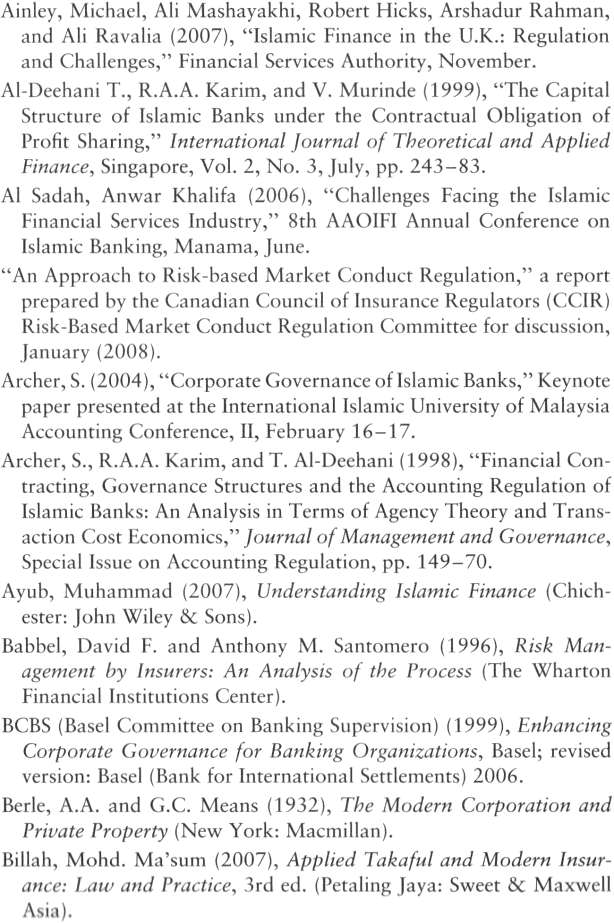 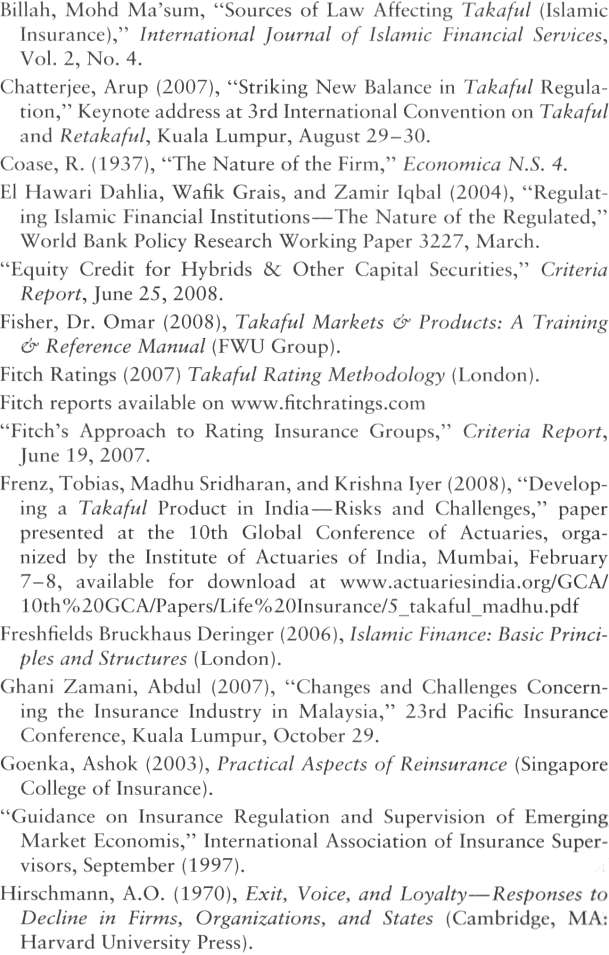 407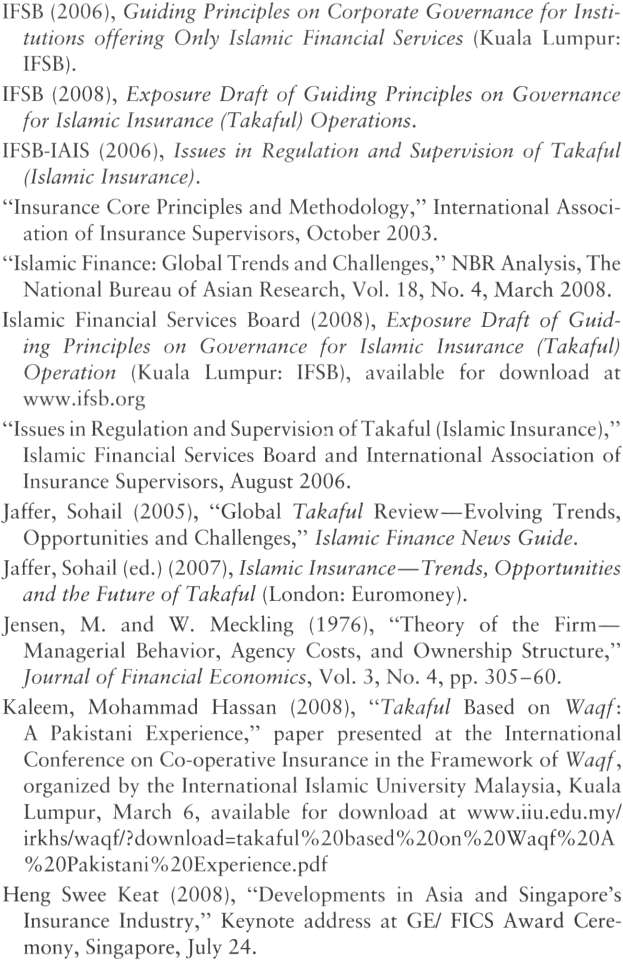 408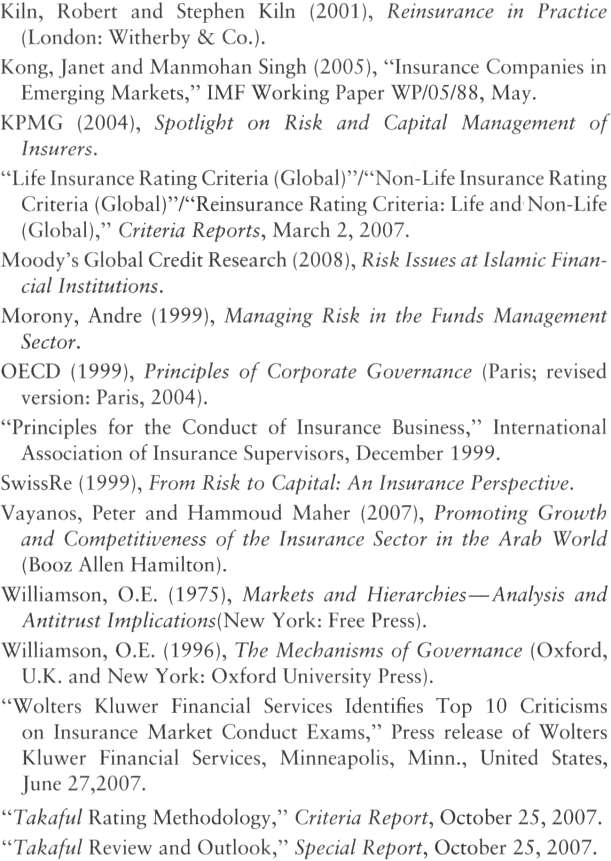 409Общий такафулОбщий такафулОбщий такафулТакафул-операторУчастникиУчастникиАкционерный капитал (АК, англ. - SHF)Фонд участвующих в такафуле (ФУТ, англ. - PTF)Фонд участвующих в такафуле (ФУТ, англ. - PTF)(с целью обеспечения кард хасан)(с целью обеспечения кард хасан)(с целью обеспечения кард хасан)Рисковые счета участников (РСУ, англ. - PRAs)Рисковые счета участников (РСУ, англ. - PRAs)Семейный такафулСемейный такафулСемейный такафулТакафул-операторУчастникиУчастникиАкционерный	капитал (АК)(с целью обеспеченияФонд участвующих в такафуле (ФУТ) кард хасан)Инвестиционный	фонд	участников (ИФУ, англ. - PIF)Рисковые счета участ-ников (РСУ, англ. -PRAs)Инвестиционные счета участников (ИСУ, англ. - PIAs)ВакалаМударабаВакала для управления и мудараба для инвестицийФиксированная сумма воз-награждения,	выплачивае-мого такафул-операторуПлата не взимается. Така-фул-оператор будет иметь долю в доходе (инвестици-онный доход при семейном такафуле	и, как прибыль от инвестиций, так и излиш-ки страховых взносов при общем такафуле)Фиксированная сумма воз-награждения,	выплачивае-мого такафул- оператору за услуги по приему на страхо-вание.	Такафул-оператор также имеет долю в инве-стиционной прибыли (за ис-ключением излишков)Прибыльность	такафул-оператора	исключительно за счет премиального дохо-да (с или без поощрительно-го вознаграждения от доли в страховых излишках) за вычетом всех издержек и расходовУровень	рентабельности такафул-оператора зависит от фактической инвестици-онной прибыли за вычетом стоимости         менеджмента такафул-оператора	в	се-мейном такафуле или фак-тических     излишков     плюс сумма инвестиций в общем такафулеУровень прибыльности та-кафул-оператора зависит от поступления	вознагражде-ний и разделения прибыли, меньшей стоимости инве-стиций и расходовПодходит, как для семейно-го, так и для общего така-фула - то есть как для долго-, так и для краткосрочного договораПодходит только для се-мейного такафула, то есть долгосрочного полиса, по-скольку в общем такафуле прибыль не является общей. Излишки не являются дохо-Подходит как для семейно-го, так и для общего така-фула - то есть, долго- и краткосрочного полисадом для совместного ис-пользованияИзлишки	могут	быть ''разделены" как поощри-тельное вознаграждениеИзлишки должны быть воз-вращены участникам / по-ставщикам средств в случае семейного такафула. Неко-торые	такафул-компании, занимающиеся общим та-кафулом по этой модели позволяют распределять из-лишки в качестве стимули-рующей премииИзлишки	могут	быть ''разделены" как поощри-тельное вознаграждение в общем такафуле. Излишки в семейном такафуле пе-реходят к участникамСтрахование имущества и от несчастных случаевСтрахование жизни и здоровьяСтрахование имущества и от несчастных случаев1. Неспособность правильно завершить страховую защиту1. Неспособность признать страховые слу-чаи, оплатить их или отказать в оплате в установленные сроки1. Неспособность правильно завершить страховую защиту2. Неспособность признать страховые слу-чаи, оплатить их или отказать в оплате в установленные сроки2. Использование неутвержденных или не приобщенных к делу форм3. Использование неутвержденных или незарегистрированных ставок страховой премии3. Несоблюдение требований к рекла-мированию3. Использование неутвержденных или незарегистрированных ставок страховой премии4. Неспособность сообщить о задержке в урегулировании претензий в пись-менной форме4. Несоблюдение требований замены4. Неспособность сообщить о задержке в урегулировании претензий в пись-менной форме5. Неуведомление назначения или прекращения деятельности постав-щика услуг5. Неуведомление назначения или прекращения деятельности постав-щика услуг5. Неуведомление назначения или прекращения деятельности постав-щика услуг6. Неправильная документация по страховым договорам6. Использование неутвержденных или не-зарегистрированных ставок страховой пре-мии6. Неправильная документация по страховым договорам7.	Неправильное	документирование претензий по договорам7. Несоблюдение требований по жало-бам и апелляциям7.	Неправильное	документирование претензий по договорам8. Использование неутвержденных или не приобщенных к делу форм8. Неспособность предоставить требуемое раскрытие информации (например, объяс-нение компенсационных выплат или объ-явлений гарантийного фонда)8. Использование неутвержденных или не приобщенных к делу форм9. Неспособность создания требуемых официальных отчетов для ревизии9. Неправильное документирование пре-тензий по договорам9. Неспособность создания требуемых официальных отчетов для ревизии10. Неспособность предоставить требуе-мое раскрытие информации (например, объяснение	компенсационных	выплат или объявлений гарантийного фонда)10. Неспособность правильно завершить до-говор10. Неспособность предоставить требуе-мое раскрытие информации (например, объяснение	компенсационных	выплат или объявлений гарантийного фонда)ОПС 24. ПосредникиКонтрольно-надзорный орган устанавливает требования для управления по-средниками непосредственно или в процессе надзора за страховщиками.Контрольно-надзорный орган устанавливает требования для управления по-средниками непосредственно или в процессе надзора за страховщиками.Контрольно-надзорный орган устанавливает требования для управления по-средниками непосредственно или в процессе надзора за страховщиками.ОПС 25. Защита прав потребителейКонтрольно-надзорный орган в пределах своей юрисдикции устанавливает ми-нимальные требования к отношениям страховщиков и посредников с потреби-телями, в том числе иностранных страховщиков, продающих продукты на ме-ждународной основе. Требования включают в себя предоставление своевре-менной, полной и соответствующей информации для потребителей, как до за-ключения контракта, так и до момента, когда все обязательства по контракту выполнены.Контрольно-надзорный орган в пределах своей юрисдикции устанавливает ми-нимальные требования к отношениям страховщиков и посредников с потреби-телями, в том числе иностранных страховщиков, продающих продукты на ме-ждународной основе. Требования включают в себя предоставление своевре-менной, полной и соответствующей информации для потребителей, как до за-ключения контракта, так и до момента, когда все обязательства по контракту выполнены.Контрольно-надзорный орган в пределах своей юрисдикции устанавливает ми-нимальные требования к отношениям страховщиков и посредников с потреби-телями, в том числе иностранных страховщиков, продающих продукты на ме-ждународной основе. Требования включают в себя предоставление своевре-менной, полной и соответствующей информации для потребителей, как до за-ключения контракта, так и до момента, когда все обязательства по контракту выполнены.ОПС 26. Информация, раскрытие информации и прозрачность по отношению к рынкуОПС 26. Информация, раскрытие информации и прозрачность по отношению к рынкуКонтрольно-надзорный орган требует от страховщиков раскрывать соответст-вующую информацию своевременно с тем, чтобы дать заинтересованным сто-ронам четкое представление о своей хозяйственной деятельности и финансо-вом положении и для облегчения понимания рисков, которым они подверга-ются.Контрольно-надзорный орган требует от страховщиков раскрывать соответст-вующую информацию своевременно с тем, чтобы дать заинтересованным сто-ронам четкое представление о своей хозяйственной деятельности и финансо-вом положении и для облегчения понимания рисков, которым они подверга-ются.Контрольно-надзорный орган требует от страховщиков раскрывать соответст-вующую информацию своевременно с тем, чтобы дать заинтересованным сто-ронам четкое представление о своей хозяйственной деятельности и финансо-вом положении и для облегчения понимания рисков, которым они подверга-ются.ОПС 27. МошенничествоОПС 27. МошенничествоКонтрольно-надзорный орган требует, чтобы страховщики и посредники при-нимали необходимые меры для предотвращения, обнаружения и возмещения мошенничества в страховании.Контрольно-надзорный орган требует, чтобы страховщики и посредники при-нимали необходимые меры для предотвращения, обнаружения и возмещения мошенничества в страховании.Контрольно-надзорный орган требует, чтобы страховщики и посредники при-нимали необходимые меры для предотвращения, обнаружения и возмещения мошенничества в страховании.ОПС 28. Борьба с отмыванием денег, противостоящая финансированию тер-роризма (AML/CFT)ОПС 28. Борьба с отмыванием денег, противостоящая финансированию тер-роризма (AML/CFT)Контрольно-надзорный орган требует, чтобы страховщики и посредники, как минимум, те страховщики и посредники, которые предлагают продукты по страхованию жизни или другое страхование, связанное с капиталовложениями,Контрольно-надзорный орган требует, чтобы страховщики и посредники, как минимум, те страховщики и посредники, которые предлагают продукты по страхованию жизни или другое страхование, связанное с капиталовложениями,Контрольно-надзорный орган требует, чтобы страховщики и посредники, как минимум, те страховщики и посредники, которые предлагают продукты по страхованию жизни или другое страхование, связанное с капиталовложениями,Традиционное коммерческое страхованиеТрадиционное вза-имное страхованиеТакафулДоговорные взаимоотношенияДоговор	страхова-ния в форме догово-ра обмена (купли-продажи) между за-страхованным (страхователем)	и страховой компани-ей.Договор в форме до-говора между о раз-мещении	рисков между       индивиду-альным страховате-лем	и     страховым пулом      страховате-лейСочетание договора та-барру(пожертвования) и договорных	взаимоот-ношений между (а) ин-дивидуальными	участ-никами и страховым пу-лом (б) участниками и такафул-оператором .1Ответственность страхователей/ участниковСтрахователи платят страховые	премии страховщику.Страхователи платят взносы в страховой пул в форме премий, оплаченных	коопе-ративной страховой компании.     Страхо-вые излишки при-надлежат страхова-телям, которые так-же несут обязатель-ства по покрытию дефицита        фонда. Годовые       излишки хранятся обычно в страховых резервах, откуда как правило пользуются средст-вами для покрытия дефицита.Участники делают по-жертвования	(табарру) по схеме также как эле-мент накопления в се-мейном такафуле. Стра-ховые излишки принад-лежат	страхователям, которые     также	несут обязательства по покры-тию дефицита фонда (но возможен     альтернатив-ный вариант-см. ниже). В некоторых такафул-компаниях,        такафул-оператор          управляет процессом андеррайтин-га	согласно     договору мудараба и имеют долю в страховых излишках ввиде мудариб-взноса.2 В некотором	роде	такое возможно и в договоре вакала.Ответственность страховщика/ оператораСтраховщик обязан выплачивать	стра-ховые	возмещения согласно      договору страхования,         ис-пользуя     при     этом страховой фонд и если	необходимо средства      акционе-ров.Страховой пул обя-зан	выплачивать страховые возмеще-ния, согласно дого-вору	страхования, используя при этом страховой фонд.Такафул-оператор дей-ствует как управляющий и выплачивает страхо-вые суммы из такафул-фонда. В случае непла-тежеспособности така-фул-фонда,	такафул-оператор может ожи-дать	предоставление беспроцентного займа.Доступ к капита-луДоступ к акционер-ному	и	заемному капиталу с возмож-ностью использова-ния       субординиро-ванного               дол-га(имеющий в слу-чае взыскания более низкий статус)Нет доступа к ак-ционерному капита-лу, но есть доступ к заемному капиталу с возможностью	ис-пользования	су-бординированного долга.Доступ к акционерному капиталу для такафул-оператора, но нет досту-па к заемному капиталу, кроме	беспроцентного займа такафул-фонду.Инвестирование фондаНет	ограничений, кроме            случаев, предписанных пру-денциальными нор-мами.Нет	ограничений, кроме            случаев, предписанных пру-денциальными нор-мами.Активы такафул-фонда инвестируются с помо-щью инструментов, со-гласованных с нормами Шариата.МударабаВакалаАндеррайтингТакафул-оператор действует в качестве мудариба (предприни-мателя) а такафул-участники в качестве Рабб аль-Maль (пре-доставляют свой капитал в рас-поряжение другой стороне). Та-кафул-оператор получает воз-награждение в виде заранее оговоренной процентной доли в страховых излишках, что обыч-но	четко указывается в така-фул-договоре.Некоторые ученые считают, что концепция прибыли, присущая договору мудараба, не может быть правильно применена к андеррайтингу, когда взносы вносятся на основе принципа табарру.Такафул-оператор	и	такафул-участники формируют отношения "принципал-агента" в результате че-го такафул-оператор действует в качестве вакиля(агента) от имени такафул-участников       как управ-ляющий по страховой деятельности. Кроме того, он не разделяет непо-средственно риски, понесенные та-кафул-фондом, а также страховые излишки и убытки фонда.Модель вакала	может разрешить элемент	поощрительной премии, выданной такафул-оператору. По-ощрительная премия, как указано в такафул договоре, связана с вы-полнением страхового плана.ИнвестированиеТакафул-оператор действует вкачестве мудариба (предприни-мателя) а такафул-участники в качестве Рабб аль-Maль (пре-доставляют свой капитал в рас-поряжение	другой	стороне).Такафул-оператор	и	такафул-участники формируют отношения "принципал-агента" в результате че-го такафул-оператор действует в ка-честве вакиля(агента) от имени та-кафул-участников	как управляю-Такафул-оператор	получает вознаграждение в виде заранее оговоренной процентной доли в страховых излишках, что обыч-но	четко указывается в така-фул-договоре.щий по страховой деятельности. Такафул-оператор	по-лучает фиксированное вознаграж-дение и, возможно, также поощри-тельная премия за свою деятель-ность.Управленческие расходыТакафул-оператор может ожи-дать получение прибыли только в том случае, когда расходы по управлению такафул деятель-ностью меньше, чем общая до-ля	инвестиционной	прибыли и/или страховых излишков, ко-торые он получает.Также	существуют	договора мудараба, которые разрешают такафул-оператору        взимать плату за управленческие расхо-ды, а также комиссию до полу-чения фондом страховых из-лишков. Согласно такой дого-воренности,                   такафул-оператору скорее будет удоб-нее покрывать свои операцион-ные расходы, когда инвестици-онная и страховая деятельность не приносят прибыли.Для такафул-оператора, вознагра-ждение вакала обычно рассчитыва-ется	для	покрытия	суммы	(а) управленческих расходов; (б) из-держек обращения; (в) маржи опе-рационной     прибыли	(отношение операционной маржи к чистым про-дажам). В этом отношении така-фул-оператор может рассчитывать на получение прибыли, если вака-ла-вознаграждение        больше чем управленческие расходы.На практике, потребуются годы, чтобы накопить достаточно догово-ров, чтобы работать на безубыточ-ном уровне в семейном такафуле. Однако, у такафул-оператора, ве-роятно, есть возможность получе-ния прибыли в результате низкого уровня смертности уже на первом году, если шариатский совет или ученые разрешат ему получать по-ощрительные премии, разрешив ему иметь долю в страховых излишках.ОбязательстваЭффект дивер-сификацииКорректировки регули-рующих органовЭффект дивер-сификацииКорректировки регули-рующих органовКомпонентысубрискаКомпонентысубрискаКомпонентысубрискаКомпонентысубрискаКомпонентысубрискаКомпонентысубрискаКомпонентысубрискаКомпонентысубрискаКомпонентысубрискаКомпонентысубрискафул-компаниями.фул-компаниями.11.1. ОБЩИЙ ПОРТФЕЛЬ ИНВЕСТИЦИЙ ТАКАФУЛ-КОМПАНИЙ ДЛЯВСЕХ ВИДОВ ФОНДОВВ целом, общий инвестиционный портфель такафул-компаний для всехфондов составлял в конце 2005 года 2,3 миллиарда долларов США в сравне-нии с одним миллиардом долларов в конце 2002 года, таким образом, рост составил 130 процентов в течение периода наблюдения. Как показано на рис.11.1, в течение всех лет исследования, малазийский такафул формировал подавляющую часть общего инвестиционного портфеля. Вклад такафула в государствах ССАГПЗ в полный инвестиционный портфель постепенно уве-личивался, чтобы достигнуть максимума в 36.5 процентов к концу 2005года.В целом, общий инвестиционный портфель такафул-компаний для всехфондов составлял в конце 2005 года 2,3 миллиарда долларов США в сравне-нии с одним миллиардом долларов в конце 2002 года, таким образом, рост составил 130 процентов в течение периода наблюдения. Как показано на рис.11.1, в течение всех лет исследования, малазийский такафул формировал подавляющую часть общего инвестиционного портфеля. Вклад такафула в государствах ССАГПЗ в полный инвестиционный портфель постепенно уве-личивался, чтобы достигнуть максимума в 36.5 процентов к концу 2005года.1091091091096579292929292210210210606060606019019019055,769,855,769,855,769,855,769,855,769,855,769,855,769,855,769,855,769,855,769,81155115528282828282810231023102388888886586586586555555572472472472472422222ССАГПЗ	МалайзияКлассы активов2002200320042005Наличный расчет1.40.21.31.0Счета для инвестиционных операций36.952.438.037.4Суккук3.71.94.12.2Обыкновенные акции29.219.225.124.9Инвестиции в недвижимость19.78.98.44.0Инвестиции в филиалы0.70.42.421.6Взаимный фонд / паевой инвести-3.414.819.08.4Другие5.02.21.70.5Прибыль от инвестиций4.03.79.113.3были почти равными в 2002 году, различие между ними росло в течение лет исследования, и достигло 50.8 процентов общих инвестиционных портфелей в суккук, по сравнению с 28.2 процентами для инвестиций в счета для инве-стиционных операций, к концу 2005 года.Эта тенденция к увеличению доли суккука коренится в специфике до-говоров семейного такафула, предлагаемых такафул-компаниями в Малай-зии. Эти договора включают два элемента: защита риска и накопление. Од-нако, накопительный элемент в значительной степени доминирует над эле-ментом защиты риска в этих принципах, и вклады инвестируют главным об-разом в несвязанных фондах. В результате такафул-компании инвестировали большинство этих фондов в суккук, чтобы гарантировать динамику фиксиро-ванного дохода по страховым договорам. Однако класс активов счетов для инвестиционных операций использовался для краткосрочных инвестиций, чтобы выполнить требования ликвидности фонда защиты риска.Таблица 11.5. Состав (%) семейных инвестиционных портфелей фонда для малазийских ком-паний, 2002-05.были почти равными в 2002 году, различие между ними росло в течение лет исследования, и достигло 50.8 процентов общих инвестиционных портфелей в суккук, по сравнению с 28.2 процентами для инвестиций в счета для инве-стиционных операций, к концу 2005 года.Эта тенденция к увеличению доли суккука коренится в специфике до-говоров семейного такафула, предлагаемых такафул-компаниями в Малай-зии. Эти договора включают два элемента: защита риска и накопление. Од-нако, накопительный элемент в значительной степени доминирует над эле-ментом защиты риска в этих принципах, и вклады инвестируют главным об-разом в несвязанных фондах. В результате такафул-компании инвестировали большинство этих фондов в суккук, чтобы гарантировать динамику фиксиро-ванного дохода по страховым договорам. Однако класс активов счетов для инвестиционных операций использовался для краткосрочных инвестиций, чтобы выполнить требования ликвидности фонда защиты риска.Таблица 11.5. Состав (%) семейных инвестиционных портфелей фонда для малазийских ком-паний, 2002-05.были почти равными в 2002 году, различие между ними росло в течение лет исследования, и достигло 50.8 процентов общих инвестиционных портфелей в суккук, по сравнению с 28.2 процентами для инвестиций в счета для инве-стиционных операций, к концу 2005 года.Эта тенденция к увеличению доли суккука коренится в специфике до-говоров семейного такафула, предлагаемых такафул-компаниями в Малай-зии. Эти договора включают два элемента: защита риска и накопление. Од-нако, накопительный элемент в значительной степени доминирует над эле-ментом защиты риска в этих принципах, и вклады инвестируют главным об-разом в несвязанных фондах. В результате такафул-компании инвестировали большинство этих фондов в суккук, чтобы гарантировать динамику фиксиро-ванного дохода по страховым договорам. Однако класс активов счетов для инвестиционных операций использовался для краткосрочных инвестиций, чтобы выполнить требования ликвидности фонда защиты риска.Таблица 11.5. Состав (%) семейных инвестиционных портфелей фонда для малазийских ком-паний, 2002-05.были почти равными в 2002 году, различие между ними росло в течение лет исследования, и достигло 50.8 процентов общих инвестиционных портфелей в суккук, по сравнению с 28.2 процентами для инвестиций в счета для инве-стиционных операций, к концу 2005 года.Эта тенденция к увеличению доли суккука коренится в специфике до-говоров семейного такафула, предлагаемых такафул-компаниями в Малай-зии. Эти договора включают два элемента: защита риска и накопление. Од-нако, накопительный элемент в значительной степени доминирует над эле-ментом защиты риска в этих принципах, и вклады инвестируют главным об-разом в несвязанных фондах. В результате такафул-компании инвестировали большинство этих фондов в суккук, чтобы гарантировать динамику фиксиро-ванного дохода по страховым договорам. Однако класс активов счетов для инвестиционных операций использовался для краткосрочных инвестиций, чтобы выполнить требования ликвидности фонда защиты риска.Таблица 11.5. Состав (%) семейных инвестиционных портфелей фонда для малазийских ком-паний, 2002-05.были почти равными в 2002 году, различие между ними росло в течение лет исследования, и достигло 50.8 процентов общих инвестиционных портфелей в суккук, по сравнению с 28.2 процентами для инвестиций в счета для инве-стиционных операций, к концу 2005 года.Эта тенденция к увеличению доли суккука коренится в специфике до-говоров семейного такафула, предлагаемых такафул-компаниями в Малай-зии. Эти договора включают два элемента: защита риска и накопление. Од-нако, накопительный элемент в значительной степени доминирует над эле-ментом защиты риска в этих принципах, и вклады инвестируют главным об-разом в несвязанных фондах. В результате такафул-компании инвестировали большинство этих фондов в суккук, чтобы гарантировать динамику фиксиро-ванного дохода по страховым договорам. Однако класс активов счетов для инвестиционных операций использовался для краткосрочных инвестиций, чтобы выполнить требования ликвидности фонда защиты риска.Таблица 11.5. Состав (%) семейных инвестиционных портфелей фонда для малазийских ком-паний, 2002-05.были почти равными в 2002 году, различие между ними росло в течение лет исследования, и достигло 50.8 процентов общих инвестиционных портфелей в суккук, по сравнению с 28.2 процентами для инвестиций в счета для инве-стиционных операций, к концу 2005 года.Эта тенденция к увеличению доли суккука коренится в специфике до-говоров семейного такафула, предлагаемых такафул-компаниями в Малай-зии. Эти договора включают два элемента: защита риска и накопление. Од-нако, накопительный элемент в значительной степени доминирует над эле-ментом защиты риска в этих принципах, и вклады инвестируют главным об-разом в несвязанных фондах. В результате такафул-компании инвестировали большинство этих фондов в суккук, чтобы гарантировать динамику фиксиро-ванного дохода по страховым договорам. Однако класс активов счетов для инвестиционных операций использовался для краткосрочных инвестиций, чтобы выполнить требования ликвидности фонда защиты риска.Таблица 11.5. Состав (%) семейных инвестиционных портфелей фонда для малазийских ком-паний, 2002-05.были почти равными в 2002 году, различие между ними росло в течение лет исследования, и достигло 50.8 процентов общих инвестиционных портфелей в суккук, по сравнению с 28.2 процентами для инвестиций в счета для инве-стиционных операций, к концу 2005 года.Эта тенденция к увеличению доли суккука коренится в специфике до-говоров семейного такафула, предлагаемых такафул-компаниями в Малай-зии. Эти договора включают два элемента: защита риска и накопление. Од-нако, накопительный элемент в значительной степени доминирует над эле-ментом защиты риска в этих принципах, и вклады инвестируют главным об-разом в несвязанных фондах. В результате такафул-компании инвестировали большинство этих фондов в суккук, чтобы гарантировать динамику фиксиро-ванного дохода по страховым договорам. Однако класс активов счетов для инвестиционных операций использовался для краткосрочных инвестиций, чтобы выполнить требования ликвидности фонда защиты риска.Таблица 11.5. Состав (%) семейных инвестиционных портфелей фонда для малазийских ком-паний, 2002-05.были почти равными в 2002 году, различие между ними росло в течение лет исследования, и достигло 50.8 процентов общих инвестиционных портфелей в суккук, по сравнению с 28.2 процентами для инвестиций в счета для инве-стиционных операций, к концу 2005 года.Эта тенденция к увеличению доли суккука коренится в специфике до-говоров семейного такафула, предлагаемых такафул-компаниями в Малай-зии. Эти договора включают два элемента: защита риска и накопление. Од-нако, накопительный элемент в значительной степени доминирует над эле-ментом защиты риска в этих принципах, и вклады инвестируют главным об-разом в несвязанных фондах. В результате такафул-компании инвестировали большинство этих фондов в суккук, чтобы гарантировать динамику фиксиро-ванного дохода по страховым договорам. Однако класс активов счетов для инвестиционных операций использовался для краткосрочных инвестиций, чтобы выполнить требования ликвидности фонда защиты риска.Таблица 11.5. Состав (%) семейных инвестиционных портфелей фонда для малазийских ком-паний, 2002-05.были почти равными в 2002 году, различие между ними росло в течение лет исследования, и достигло 50.8 процентов общих инвестиционных портфелей в суккук, по сравнению с 28.2 процентами для инвестиций в счета для инве-стиционных операций, к концу 2005 года.Эта тенденция к увеличению доли суккука коренится в специфике до-говоров семейного такафула, предлагаемых такафул-компаниями в Малай-зии. Эти договора включают два элемента: защита риска и накопление. Од-нако, накопительный элемент в значительной степени доминирует над эле-ментом защиты риска в этих принципах, и вклады инвестируют главным об-разом в несвязанных фондах. В результате такафул-компании инвестировали большинство этих фондов в суккук, чтобы гарантировать динамику фиксиро-ванного дохода по страховым договорам. Однако класс активов счетов для инвестиционных операций использовался для краткосрочных инвестиций, чтобы выполнить требования ликвидности фонда защиты риска.Таблица 11.5. Состав (%) семейных инвестиционных портфелей фонда для малазийских ком-паний, 2002-05.были почти равными в 2002 году, различие между ними росло в течение лет исследования, и достигло 50.8 процентов общих инвестиционных портфелей в суккук, по сравнению с 28.2 процентами для инвестиций в счета для инве-стиционных операций, к концу 2005 года.Эта тенденция к увеличению доли суккука коренится в специфике до-говоров семейного такафула, предлагаемых такафул-компаниями в Малай-зии. Эти договора включают два элемента: защита риска и накопление. Од-нако, накопительный элемент в значительной степени доминирует над эле-ментом защиты риска в этих принципах, и вклады инвестируют главным об-разом в несвязанных фондах. В результате такафул-компании инвестировали большинство этих фондов в суккук, чтобы гарантировать динамику фиксиро-ванного дохода по страховым договорам. Однако класс активов счетов для инвестиционных операций использовался для краткосрочных инвестиций, чтобы выполнить требования ликвидности фонда защиты риска.Таблица 11.5. Состав (%) семейных инвестиционных портфелей фонда для малазийских ком-паний, 2002-05.Классы активов2002200320042005Наличный расчет2.21.00.20.5Счета для инвестиционных операцийСчета для инвестиционных операций43.536.034.728.5Счета для инвестиционных операцийСуккук43.550.149.252.0Обыкновенные акции7.39.812.713.3Инвестиции в недвижимость2.22.01.84.1Инвестиции в филиалы0.60.50.90.7Взаимный фонд /паевой инвестиционный фонд0.30.30.20.5Взаимный фонд /паевой инвестиционный фондДругие0.40.30.30.4Прибыль от инвестиций4.64.64.64.7Такафул-компании в Малайзии использовали ту же самую инвестици-онную политику, что и для фондов общего назначения, в соответствии с чем наличный расчет и счета для инвестиционных операций использовались пол-Такафул-компании в Малайзии использовали ту же самую инвестици-онную политику, что и для фондов общего назначения, в соответствии с чем наличный расчет и счета для инвестиционных операций использовались пол-Такафул-компании в Малайзии использовали ту же самую инвестици-онную политику, что и для фондов общего назначения, в соответствии с чем наличный расчет и счета для инвестиционных операций использовались пол-Такафул-компании в Малайзии использовали ту же самую инвестици-онную политику, что и для фондов общего назначения, в соответствии с чем наличный расчет и счета для инвестиционных операций использовались пол-Такафул-компании в Малайзии использовали ту же самую инвестици-онную политику, что и для фондов общего назначения, в соответствии с чем наличный расчет и счета для инвестиционных операций использовались пол-Такафул-компании в Малайзии использовали ту же самую инвестици-онную политику, что и для фондов общего назначения, в соответствии с чем наличный расчет и счета для инвестиционных операций использовались пол-Такафул-компании в Малайзии использовали ту же самую инвестици-онную политику, что и для фондов общего назначения, в соответствии с чем наличный расчет и счета для инвестиционных операций использовались пол-Такафул-компании в Малайзии использовали ту же самую инвестици-онную политику, что и для фондов общего назначения, в соответствии с чем наличный расчет и счета для инвестиционных операций использовались пол-Такафул-компании в Малайзии использовали ту же самую инвестици-онную политику, что и для фондов общего назначения, в соответствии с чем наличный расчет и счета для инвестиционных операций использовались пол-Такафул-компании в Малайзии использовали ту же самую инвестици-онную политику, что и для фондов общего назначения, в соответствии с чем наличный расчет и счета для инвестиционных операций использовались пол-ков, которые инвестируют в выделенные группы аффилированных лиц. Как показано на рисунке, для всех групп аффилированных лиц, обыкновенные акции были главным классом активов, в который вкладывали капитал така-фул-компании. Кроме того, было отмечено, что есть несомненная связь меж-ду процентом от капитала такафул-компании, находящимся в собственности аффилированных лиц и объемом инвестирования в доли аффилированного лица. Другими словами, чем больше участия в акционерном капитале така-фул-компании принимает аффилированное лицо, тем больший объем капита-ла вкладывает менеджмент такафул-компании в доли данного аффилиро-ванного лица. Это указывает на то, чтобы аффилированные лица использова-ли свое влияние, чтобы побудить руководство такафул-компанией вклады-вать капитал их долей как часть инвестиций участников фонда в обыкновен-ные акции. В результате аффилированные лица, как можно полагать, могут оказать негативно влияние на инвестиции фондов участников.ков, которые инвестируют в выделенные группы аффилированных лиц. Как показано на рисунке, для всех групп аффилированных лиц, обыкновенные акции были главным классом активов, в который вкладывали капитал така-фул-компании. Кроме того, было отмечено, что есть несомненная связь меж-ду процентом от капитала такафул-компании, находящимся в собственности аффилированных лиц и объемом инвестирования в доли аффилированного лица. Другими словами, чем больше участия в акционерном капитале така-фул-компании принимает аффилированное лицо, тем больший объем капита-ла вкладывает менеджмент такафул-компании в доли данного аффилиро-ванного лица. Это указывает на то, чтобы аффилированные лица использова-ли свое влияние, чтобы побудить руководство такафул-компанией вклады-вать капитал их долей как часть инвестиций участников фонда в обыкновен-ные акции. В результате аффилированные лица, как можно полагать, могут оказать негативно влияние на инвестиции фондов участников.11.8. ВЫВОДЫ И ИТОГИ11.8. ВЫВОДЫ И ИТОГИВышепроведенный анализ позволяет выявить ряд интересных факто-ров, влияющих на инвестиционное поведение действующих такафул-компаний в странах ССАГПЗ и Малайзии, учитывая вводимые Шариатом ог-раничения на инвестиции. Можно отметить, в частности, влияние окружаю-щей среды рынка и регулирующих органов. Во-первых, семейный такафул намного менее развит в странах ССАГПЗ чем в Малайзии, что приводит к различиям в инвестиционном поведении такафул-компаний в этих двух ре-гионах. Поскольку рынок суккука более развит в Малайзии, малазийские компании большей частью вкладывают капитал в эти ценные бумаги, и осо-бенно в корпоративный суккук, который более дешев. К 2005 году 52 процен-та семейных такафул-фондов в Малайзии инвестировали в суккук. Напротив, компании ССАГПЗ вкладывают капитал преимущественно в обыкновенныеВышепроведенный анализ позволяет выявить ряд интересных факто-ров, влияющих на инвестиционное поведение действующих такафул-компаний в странах ССАГПЗ и Малайзии, учитывая вводимые Шариатом ог-раничения на инвестиции. Можно отметить, в частности, влияние окружаю-щей среды рынка и регулирующих органов. Во-первых, семейный такафул намного менее развит в странах ССАГПЗ чем в Малайзии, что приводит к различиям в инвестиционном поведении такафул-компаний в этих двух ре-гионах. Поскольку рынок суккука более развит в Малайзии, малазийские компании большей частью вкладывают капитал в эти ценные бумаги, и осо-бенно в корпоративный суккук, который более дешев. К 2005 году 52 процен-та семейных такафул-фондов в Малайзии инвестировали в суккук. Напротив, компании ССАГПЗ вкладывают капитал преимущественно в обыкновенныеакции находилась под влиянием заинтересованных лиц.Наконец, и это весьма примечательно, очевидно, что в обоих регионах, действующие такафул-компании держали относительно ликвидные активы в их портфелях фондов акционеров, чтобы быть в состоянии обеспечить лик-видность такафул-фондов посредством карда в случае возникновения про-блем платежеспособности.акции находилась под влиянием заинтересованных лиц.Наконец, и это весьма примечательно, очевидно, что в обоих регионах, действующие такафул-компании держали относительно ликвидные активы в их портфелях фондов акционеров, чтобы быть в состоянии обеспечить лик-видность такафул-фондов посредством карда в случае возникновения про-блем платежеспособности.акции находилась под влиянием заинтересованных лиц.Наконец, и это весьма примечательно, очевидно, что в обоих регионах, действующие такафул-компании держали относительно ликвидные активы в их портфелях фондов акционеров, чтобы быть в состоянии обеспечить лик-видность такафул-фондов посредством карда в случае возникновения про-блем платежеспособности.ПРИМЕЧАНИЯ1 Хотя Саудовская Аравия - крупнейший страховой рынок в ССАГПЗ, это не было включено в ис-следование, по нескольким причинам. Одна из них - отсутствие регулирования страхования, как следствие которого все действующие компании в Саудовской Аравии были или нерегулируе-мыми или зарегистрированными как оффшорные компании в Бахрейне, или как отделения, ра-ботающие при содействии существующих имеющих лицензию банков(на момент проведения исследования). Кроме того, Оман не был включен из-за отсутствия такафул-компаний в этой стране.2 Хотя было много такафул-компаний	в Судане, этот рынок был исключен из-за трудностей в сборе необходимых сведений.3 Банк Negara Малайзия не включает в нормативно-правовые документы обязательного требова-ния для такафул-компаний обеспечить наличие кард хасана, на случай покрытия дефицита в такафул-фондах. Однако, Центральный банк Бахрейна (CBB) требует, чтобы такафул-компании покрывали дефицит в такафул-фондах, что отражено в своде правил CBB.4 Обзор проводился автором как часть качественных информации, собранной в рассмотренных такафул-компаниях и в ССАГПЗ и в Малайзии.5 Бахрейн - первая страна в ССАГПЗ, которая вводит расширенное регулирование для системы страхования. В 2005г. Центральный банк Бахрейна ввел обширный свод правил, для регулиро-вания системы страхования со специальными инструкциями, имеющими отношение к деятель-ности такафула. Эффект этого регулирования не может быть пока точно оценен, поскольку это было осуществлено в 2006г. Однако, большое воздействие этого регулирования было отмечено во время встреч исследователя с высшими руководителями такафул-компаний в Бахрейне.6. Аффилированное лицо определено здесь как "любое юридическое ли физическое лицо, которому причитается 10 процентов или более капитала такафул-компании."1 Хотя Саудовская Аравия - крупнейший страховой рынок в ССАГПЗ, это не было включено в ис-следование, по нескольким причинам. Одна из них - отсутствие регулирования страхования, как следствие которого все действующие компании в Саудовской Аравии были или нерегулируе-мыми или зарегистрированными как оффшорные компании в Бахрейне, или как отделения, ра-ботающие при содействии существующих имеющих лицензию банков(на момент проведения исследования). Кроме того, Оман не был включен из-за отсутствия такафул-компаний в этой стране.2 Хотя было много такафул-компаний	в Судане, этот рынок был исключен из-за трудностей в сборе необходимых сведений.3 Банк Negara Малайзия не включает в нормативно-правовые документы обязательного требова-ния для такафул-компаний обеспечить наличие кард хасана, на случай покрытия дефицита в такафул-фондах. Однако, Центральный банк Бахрейна (CBB) требует, чтобы такафул-компании покрывали дефицит в такафул-фондах, что отражено в своде правил CBB.4 Обзор проводился автором как часть качественных информации, собранной в рассмотренных такафул-компаниях и в ССАГПЗ и в Малайзии.5 Бахрейн - первая страна в ССАГПЗ, которая вводит расширенное регулирование для системы страхования. В 2005г. Центральный банк Бахрейна ввел обширный свод правил, для регулиро-вания системы страхования со специальными инструкциями, имеющими отношение к деятель-ности такафула. Эффект этого регулирования не может быть пока точно оценен, поскольку это было осуществлено в 2006г. Однако, большое воздействие этого регулирования было отмечено во время встреч исследователя с высшими руководителями такафул-компаний в Бахрейне.6. Аффилированное лицо определено здесь как "любое юридическое ли физическое лицо, которому причитается 10 процентов или более капитала такафул-компании."1 Хотя Саудовская Аравия - крупнейший страховой рынок в ССАГПЗ, это не было включено в ис-следование, по нескольким причинам. Одна из них - отсутствие регулирования страхования, как следствие которого все действующие компании в Саудовской Аравии были или нерегулируе-мыми или зарегистрированными как оффшорные компании в Бахрейне, или как отделения, ра-ботающие при содействии существующих имеющих лицензию банков(на момент проведения исследования). Кроме того, Оман не был включен из-за отсутствия такафул-компаний в этой стране.2 Хотя было много такафул-компаний	в Судане, этот рынок был исключен из-за трудностей в сборе необходимых сведений.3 Банк Negara Малайзия не включает в нормативно-правовые документы обязательного требова-ния для такафул-компаний обеспечить наличие кард хасана, на случай покрытия дефицита в такафул-фондах. Однако, Центральный банк Бахрейна (CBB) требует, чтобы такафул-компании покрывали дефицит в такафул-фондах, что отражено в своде правил CBB.4 Обзор проводился автором как часть качественных информации, собранной в рассмотренных такафул-компаниях и в ССАГПЗ и в Малайзии.5 Бахрейн - первая страна в ССАГПЗ, которая вводит расширенное регулирование для системы страхования. В 2005г. Центральный банк Бахрейна ввел обширный свод правил, для регулиро-вания системы страхования со специальными инструкциями, имеющими отношение к деятель-ности такафула. Эффект этого регулирования не может быть пока точно оценен, поскольку это было осуществлено в 2006г. Однако, большое воздействие этого регулирования было отмечено во время встреч исследователя с высшими руководителями такафул-компаний в Бахрейне.6. Аффилированное лицо определено здесь как "любое юридическое ли физическое лицо, которому причитается 10 процентов или более капитала такафул-компании."Глава 12 ПРОБЛЕМЫ ОЦЕНКИ ТАКАФУЛ-КОМПАНИЙЭндрю Мюррей12.1. ВВЕДЕНИЕ12.1. ВВЕДЕНИЕОценки кредитоспособности использовались обычными страховымикомпаниями много лет, как способ показать финансовую мощь, улучшить прозрачность финансовой отчетности, и, в некоторых случаях, как отправная точка в системах управления. По мере развития индустрии такафула, все больше компаний такафула и ретакафула используют оценки кредитоспо-собности для этих целей и более эффективно конкурируют с обычными стра-ховыми компаниями. Агентство Fitch и многие другие рейтинговые агентства опубликовали информацию, отражающую их методологию по оцениванию кредитоспособности такафул-компаний и то, как эта методология отличает-ся от оценок обычной страховой компании.Хотя рейтинговые агентства вообще работают подобным способом, их подход к такафул-компаниям несколько отличается, поскольку у агентств есть различные точки зрения на данный сектор, и в ряде случаев, они также отличаются по выбору ключевых факторов оценки. Эта глава представляет краткий обзор по оценках кредитоспособности, а так же основным вопросам, которые Fitch считает особенно важными в оценке деятельности такафул-компаний. Данная глава не включает все детали методологии оценок агент-ства; они включены в официальную опубликованную документацию, дос-тупную на вебсайте агентства. Следует также отметить, что изложенные взгляды не обязательно совпадают с точкой зрения других агентств.Для ясности в этой главе мы подчеркиваем различие между такафул-фондом (который собирает вклады от страхователей и осуществляет выпла-Оценки кредитоспособности использовались обычными страховымикомпаниями много лет, как способ показать финансовую мощь, улучшить прозрачность финансовой отчетности, и, в некоторых случаях, как отправная точка в системах управления. По мере развития индустрии такафула, все больше компаний такафула и ретакафула используют оценки кредитоспо-собности для этих целей и более эффективно конкурируют с обычными стра-ховыми компаниями. Агентство Fitch и многие другие рейтинговые агентства опубликовали информацию, отражающую их методологию по оцениванию кредитоспособности такафул-компаний и то, как эта методология отличает-ся от оценок обычной страховой компании.Хотя рейтинговые агентства вообще работают подобным способом, их подход к такафул-компаниям несколько отличается, поскольку у агентств есть различные точки зрения на данный сектор, и в ряде случаев, они также отличаются по выбору ключевых факторов оценки. Эта глава представляет краткий обзор по оценках кредитоспособности, а так же основным вопросам, которые Fitch считает особенно важными в оценке деятельности такафул-компаний. Данная глава не включает все детали методологии оценок агент-ства; они включены в официальную опубликованную документацию, дос-тупную на вебсайте агентства. Следует также отметить, что изложенные взгляды не обязательно совпадают с точкой зрения других агентств.Для ясности в этой главе мы подчеркиваем различие между такафул-фондом (который собирает вклады от страхователей и осуществляет выпла-Акционеры или такафул-операторАкционеры или такафул-операторФонд участниковТакафул-компанияТакафул-компанияДивиденды	Поступления	ВыплатыДивиденды	Поступления	ВыплатыДивиденды	Поступления	ВыплатыДивиденды	Поступления	ВыплатыВзнос вакала или часть прибылей в мударабаТакафул-оператор:	Такафул-фонд управляет такафул-фондомКард Хасан, если требуетсяВзнос вакала или часть прибылей в мударабаТакафул-оператор:	Такафул-фонд управляет такафул-фондомКард Хасан, если требуетсяВзнос вакала или часть прибылей в мударабаТакафул-оператор:	Такафул-фонд управляет такафул-фондомКард Хасан, если требуетсяВзнос вакала или часть прибылей в мударабаТакафул-оператор:	Такафул-фонд управляет такафул-фондомКард Хасан, если требуетсяВзнос вакала или часть прибылей в мударабаТакафул-оператор:	Такафул-фонд управляет такафул-фондомКард Хасан, если требуетсяВзнос вакала или часть прибылей в мударабаТакафул-оператор:	Такафул-фонд управляет такафул-фондомКард Хасан, если требуетсяХотя использование вакала в качестве основы для награждения така-фул-оператора представляется более приемлемым для большего числа уче-ных Шариата, чем мудараба, он также может быть более сложным для полу-чения экономической отдачи для акционеров в случае подхода основанногоХотя использование вакала в качестве основы для награждения така-фул-оператора представляется более приемлемым для большего числа уче-ных Шариата, чем мудараба, он также может быть более сложным для полу-чения экономической отдачи для акционеров в случае подхода основанногоХотя использование вакала в качестве основы для награждения така-фул-оператора представляется более приемлемым для большего числа уче-ных Шариата, чем мудараба, он также может быть более сложным для полу-чения экономической отдачи для акционеров в случае подхода основанногоХотя использование вакала в качестве основы для награждения така-фул-оператора представляется более приемлемым для большего числа уче-ных Шариата, чем мудараба, он также может быть более сложным для полу-чения экономической отдачи для акционеров в случае подхода основанногоХотя использование вакала в качестве основы для награждения така-фул-оператора представляется более приемлемым для большего числа уче-ных Шариата, чем мудараба, он также может быть более сложным для полу-чения экономической отдачи для акционеров в случае подхода основанногоХотя использование вакала в качестве основы для награждения така-фул-оператора представляется более приемлемым для большего числа уче-ных Шариата, чем мудараба, он также может быть более сложным для полу-чения экономической отдачи для акционеров в случае подхода основанногополучить кредит, этот кредит должен будет либо быть подчинен интересам страхователей и иметь подходящие ограничения на погашение, или иметь соответствующий механизм для преобразования его в пожертвование.Для полного кредита, который будет выдан по будущим ссудам, прави-ла должны обычно гарантировать, что ссуд карда нельзя будет избежать че-рез добровольную ликвидацию компании в сложной ситуации. В случае тре-бования обеспечить кард хасан, агентство должно быть уверено, что требо-вание будет законно действующим. Вопросы, которые обсуждаются здесь, в основном являются дополнением к тем, с которыми сталкиваются обычные страховые компании, как указано в отчетах Fitch для анализа обычных стра-ховых компаний и в различных специальных докладах. Агентство считает, что это важно для такафул-фирм и других заинтересованных сторон в дан-ной индустрии для рассмотрения всех этих вопросов при оценке финансово-го обеспечения такафул-обязательств.получить кредит, этот кредит должен будет либо быть подчинен интересам страхователей и иметь подходящие ограничения на погашение, или иметь соответствующий механизм для преобразования его в пожертвование.Для полного кредита, который будет выдан по будущим ссудам, прави-ла должны обычно гарантировать, что ссуд карда нельзя будет избежать че-рез добровольную ликвидацию компании в сложной ситуации. В случае тре-бования обеспечить кард хасан, агентство должно быть уверено, что требо-вание будет законно действующим. Вопросы, которые обсуждаются здесь, в основном являются дополнением к тем, с которыми сталкиваются обычные страховые компании, как указано в отчетах Fitch для анализа обычных стра-ховых компаний и в различных специальных докладах. Агентство считает, что это важно для такафул-фирм и других заинтересованных сторон в дан-ной индустрии для рассмотрения всех этих вопросов при оценке финансово-го обеспечения такафул-обязательств.получить кредит, этот кредит должен будет либо быть подчинен интересам страхователей и иметь подходящие ограничения на погашение, или иметь соответствующий механизм для преобразования его в пожертвование.Для полного кредита, который будет выдан по будущим ссудам, прави-ла должны обычно гарантировать, что ссуд карда нельзя будет избежать че-рез добровольную ликвидацию компании в сложной ситуации. В случае тре-бования обеспечить кард хасан, агентство должно быть уверено, что требо-вание будет законно действующим. Вопросы, которые обсуждаются здесь, в основном являются дополнением к тем, с которыми сталкиваются обычные страховые компании, как указано в отчетах Fitch для анализа обычных стра-ховых компаний и в различных специальных докладах. Агентство считает, что это важно для такафул-фирм и других заинтересованных сторон в дан-ной индустрии для рассмотрения всех этих вопросов при оценке финансово-го обеспечения такафул-обязательств.ПРИМЕЧАНИЯПРИМЕЧАНИЯ1 Автор благодарит за любезное содействие Andri Aidham of Kadir, Andri and Part-ners в исследованиях, которые внесли вклад в подготовку этой главы. Fitch несет ответственность за содержание главы.2 См. обсуждение этих вопросов в главе 4 этой книги.3. Примечание редакции: Поскольку qard – добровольная ссуда согласно Шариату, она не может быть обязательством из договора оператора такафула. Любое такое обязательство, поэтому, должно быть наложено регулированием, поддержанным в соответствии со светским коммерческим правом.4. Примечание редакции: Шариат не принимает субординации некоторых прав кредиторов, но это может быть наложено юридически поддерживаемым регулиро-ванием.Стандарты AAOIFI требуют раскрытия информации по фондам страхо-вателям и определение и распределение излишков и возмещения дефицита. Требования в отношении движений между средствами, должны быть повы-шены. Например, движение из одного фонда или пул активов в другой долж-ны быть надлежащим образом и раскрыты и пояснены.Индивидуальные права страхователей должны быть четко указаны в финансовой отчетности. Имеет место отсутствие прозрачности в финансовой отчетности некоторых исламских страховых компаний в отношении нерас-пределенных остатков средств. Такие средства могут накапливаться годами, и страхователям неясны свои права на такие средства. Неясно, принадлежат ли эти средства настоящим страхователям или предыдущие страхователи тоже имеют право на долю в этих фондах (эта проблема "разных поколений также существует в обычных взаимных страховых компаниях). Часто бывает, что распределение средств остается на усмотрение акционеров, если долж-ным образом не прописываются соглашения между акционерами и страхова-телей под руководством Шариатского совета.Движение нераспределенных средств иногда может происходить без достаточной прозрачности. Дефицит средств может финансироваться за счет излишков из других фондов, хотя такое финансирование не может иметь ме-сто в соответствии с соглашением между акционерами и страхователями. Из-за отсутствия прозрачности, у оператора мог бы возникнуть соблазн принять такую практику, чтобы не предоставлять кард хасан для покрытия дефицита фонда.Стандарты AAOIFI требуют раскрытия информации по фондам страхо-вателям и определение и распределение излишков и возмещения дефицита. Требования в отношении движений между средствами, должны быть повы-шены. Например, движение из одного фонда или пул активов в другой долж-ны быть надлежащим образом и раскрыты и пояснены.Индивидуальные права страхователей должны быть четко указаны в финансовой отчетности. Имеет место отсутствие прозрачности в финансовой отчетности некоторых исламских страховых компаний в отношении нерас-пределенных остатков средств. Такие средства могут накапливаться годами, и страхователям неясны свои права на такие средства. Неясно, принадлежат ли эти средства настоящим страхователям или предыдущие страхователи тоже имеют право на долю в этих фондах (эта проблема "разных поколений также существует в обычных взаимных страховых компаниях). Часто бывает, что распределение средств остается на усмотрение акционеров, если долж-ным образом не прописываются соглашения между акционерами и страхова-телей под руководством Шариатского совета.Движение нераспределенных средств иногда может происходить без достаточной прозрачности. Дефицит средств может финансироваться за счет излишков из других фондов, хотя такое финансирование не может иметь ме-сто в соответствии с соглашением между акционерами и страхователями. Из-за отсутствия прозрачности, у оператора мог бы возникнуть соблазн принять такую практику, чтобы не предоставлять кард хасан для покрытия дефицита фонда.Кроме того, доходы от запрещенных операций не всегда тратятся на